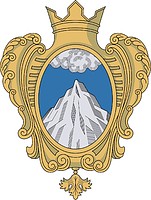 Совет Депутатовмуниципального образования  Копорское сельское поселениеЛомоносовского муниципального  районаЛенинградской областиТретий созывРЕШЕНИЕ 06  февраля  2018 года                           				 №  2«О внесении изменений в решение совета депутатов МО Копорское сельское поселение от 21.12.2017г. № 47 «О бюджете МОКопорское сельское поселение на 2018 годи на плановый период 2019 и 2020 годы»      Внести в решение Совета депутатов МО Копорское сельское поселение от 21.12.2017 года  № 47   следующие изменения: 1.  Статью 1 решения изложить в следующей редакции:Утвердить основные характеристики бюджета муниципального образования              Копорское сельское поселение на 2018 год:-прогнозируемый объем доходов бюджета  в сумме   19049,00  тыс.  рублей; -прогнозируемый объем расходов бюджета  в сумме  19882,40  тыс. рублей;-прогнозируемый дефицит бюджета  в сумме                 833,40   тыс. рублей.2.         В статье 2:       пункта 1 приложение 3 «Прогнозируемые  поступления доходов в бюджет на 2018         год»  изложить в новой редакции:        пункта 2 приложение 4 «Прогнозируемые  поступления доходов в бюджет на 2019-2020         год»  изложить в новой редакции:      пункта 3 приложение 5 «Безвозмездные  поступления доходов в бюджет на 2018 год»         изложить в новой редакции:         пункта 4 приложение  «Безвозмездные  поступления доходов в бюджет на 2019-2020         год»  изложить в новой редакции:  3.   В статье 4:пункта 1 приложение 9 «Распределение бюджетных ассигнований по разделам и        подразделам, целевым статьям и видам расходов классификации расходов бюджета на 2018 год»  изложить в новой  редакции:приложение 10  на плановый период 2018- 2019 года изложить в новой  редакции:        пункта 2 приложение 11 «Ведомственная структура расходов бюджета        муниципального образования на 2018 год» изложить в новой редакции.        приложение 12  на плановый период 2018- 2019 года изложить в новой  редакции4  В статье 5:        пункта 2 цифры «  6373,1» заменить цифрами «6093,1»Решение опубликовать на официальном сайте МО Копорское сельское поселение      Настоящее решение вступает в силу после его официального опубликования (обнародования).            Глава муниципального образования                                                А.В. Дикий	Утверждены:                                                                решением Совета депутатов                                                                 МО Копорское сельское поселение                                                        от  06 февраля  2018г.  № 2                                                                          (приложение № 1)Источники внутреннего финансированиядефицита бюджета муниципального образованияКопорское  сельское поселениена 2018 годКБКНаименованиеСумма              (тысяч рублей)908 01 05 02 00 10 0000 000Изменение остатков средств на счетах по учету средств   бюджетов                         833,4908 01 05 02 00 10 0000 000Изменение прочих остатков денежных средств бюджетов поселений                        833,4Всего источников внутреннего  финансирования  Всего источников внутреннего  финансирования  833,4Утверждены:                                                                решением Совета депутатов                                                                 МО Копорское сельское поселение                                                        от  06 февраля  2018г.  № 2                                                                          (приложение № 3)Утверждены:                                                                решением Совета депутатов                                                                 МО Копорское сельское поселение                                                        от  06 февраля  2018г.  № 2                                                                          (приложение № 3)Утверждены:                                                                решением Совета депутатов                                                                 МО Копорское сельское поселение                                                        от  06 февраля  2018г.  № 2                                                                          (приложение № 3)Утверждены:                                                                решением Совета депутатов                                                                 МО Копорское сельское поселение                                                        от  06 февраля  2018г.  № 2                                                                          (приложение № 3)Утверждены:                                                                решением Совета депутатов                                                                 МО Копорское сельское поселение                                                        от  06 февраля  2018г.  № 2                                                                          (приложение № 3)Утверждены:                                                                решением Совета депутатов                                                                 МО Копорское сельское поселение                                                        от  06 февраля  2018г.  № 2                                                                          (приложение № 3)Утверждены:                                                                решением Совета депутатов                                                                 МО Копорское сельское поселение                                                        от  06 февраля  2018г.  № 2                                                                          (приложение № 3)Утверждены:                                                                решением Совета депутатов                                                                 МО Копорское сельское поселение                                                        от  06 февраля  2018г.  № 2                                                                          (приложение № 3)Утверждены:                                                                решением Совета депутатов                                                                 МО Копорское сельское поселение                                                        от  06 февраля  2018г.  № 2                                                                          (приложение № 3)Утверждены:                                                                решением Совета депутатов                                                                 МО Копорское сельское поселение                                                        от  06 февраля  2018г.  № 2                                                                          (приложение № 3)Утверждены:                                                                решением Совета депутатов                                                                 МО Копорское сельское поселение                                                        от  06 февраля  2018г.  № 2                                                                          (приложение № 3)Утверждены:                                                                решением Совета депутатов                                                                 МО Копорское сельское поселение                                                        от  06 февраля  2018г.  № 2                                                                          (приложение № 3)Утверждены:                                                                решением Совета депутатов                                                                 МО Копорское сельское поселение                                                        от  06 февраля  2018г.  № 2                                                                          (приложение № 3)Утверждены:                                                                решением Совета депутатов                                                                 МО Копорское сельское поселение                                                        от  06 февраля  2018г.  № 2                                                                          (приложение № 3)Утверждены:                                                                решением Совета депутатов                                                                 МО Копорское сельское поселение                                                        от  06 февраля  2018г.  № 2                                                                          (приложение № 3)Утверждены:                                                                решением Совета депутатов                                                                 МО Копорское сельское поселение                                                        от  06 февраля  2018г.  № 2                                                                          (приложение № 3)Утверждены:                                                                решением Совета депутатов                                                                 МО Копорское сельское поселение                                                        от  06 февраля  2018г.  № 2                                                                          (приложение № 3)Утверждены:                                                                решением Совета депутатов                                                                 МО Копорское сельское поселение                                                        от  06 февраля  2018г.  № 2                                                                          (приложение № 3)Утверждены:                                                                решением Совета депутатов                                                                 МО Копорское сельское поселение                                                        от  06 февраля  2018г.  № 2                                                                          (приложение № 3)Утверждены:                                                                решением Совета депутатов                                                                 МО Копорское сельское поселение                                                        от  06 февраля  2018г.  № 2                                                                          (приложение № 3)Утверждены:                                                                решением Совета депутатов                                                                 МО Копорское сельское поселение                                                        от  06 февраля  2018г.  № 2                                                                          (приложение № 3)Утверждены:                                                                решением Совета депутатов                                                                 МО Копорское сельское поселение                                                        от  06 февраля  2018г.  № 2                                                                          (приложение № 3)Утверждены:                                                                решением Совета депутатов                                                                 МО Копорское сельское поселение                                                        от  06 февраля  2018г.  № 2                                                                          (приложение № 3)Утверждены:                                                                решением Совета депутатов                                                                 МО Копорское сельское поселение                                                        от  06 февраля  2018г.  № 2                                                                          (приложение № 3)Утверждены:                                                                решением Совета депутатов                                                                 МО Копорское сельское поселение                                                        от  06 февраля  2018г.  № 2                                                                          (приложение № 3)Утверждены:                                                                решением Совета депутатов                                                                 МО Копорское сельское поселение                                                        от  06 февраля  2018г.  № 2                                                                          (приложение № 3)Утверждены:                                                                решением Совета депутатов                                                                 МО Копорское сельское поселение                                                        от  06 февраля  2018г.  № 2                                                                          (приложение № 3)Утверждены:                                                                решением Совета депутатов                                                                 МО Копорское сельское поселение                                                        от  06 февраля  2018г.  № 2                                                                          (приложение № 3)Утверждены:                                                                решением Совета депутатов                                                                 МО Копорское сельское поселение                                                        от  06 февраля  2018г.  № 2                                                                          (приложение № 3)Утверждены:                                                                решением Совета депутатов                                                                 МО Копорское сельское поселение                                                        от  06 февраля  2018г.  № 2                                                                          (приложение № 3)Утверждены:                                                                решением Совета депутатов                                                                 МО Копорское сельское поселение                                                        от  06 февраля  2018г.  № 2                                                                          (приложение № 3)Утверждены:                                                                решением Совета депутатов                                                                 МО Копорское сельское поселение                                                        от  06 февраля  2018г.  № 2                                                                          (приложение № 3)Утверждены:                                                                решением Совета депутатов                                                                 МО Копорское сельское поселение                                                        от  06 февраля  2018г.  № 2                                                                          (приложение № 3)Утверждены:                                                                решением Совета депутатов                                                                 МО Копорское сельское поселение                                                        от  06 февраля  2018г.  № 2                                                                          (приложение № 3)Утверждены:                                                                решением Совета депутатов                                                                 МО Копорское сельское поселение                                                        от  06 февраля  2018г.  № 2                                                                          (приложение № 3)Утверждены:                                                                решением Совета депутатов                                                                 МО Копорское сельское поселение                                                        от  06 февраля  2018г.  № 2                                                                          (приложение № 3)Утверждены:                                                                решением Совета депутатов                                                                 МО Копорское сельское поселение                                                        от  06 февраля  2018г.  № 2                                                                          (приложение № 3)Утверждены:                                                                решением Совета депутатов                                                                 МО Копорское сельское поселение                                                        от  06 февраля  2018г.  № 2                                                                          (приложение № 3)Утверждены:                                                                решением Совета депутатов                                                                 МО Копорское сельское поселение                                                        от  06 февраля  2018г.  № 2                                                                          (приложение № 3)Утверждены:                                                                решением Совета депутатов                                                                 МО Копорское сельское поселение                                                        от  06 февраля  2018г.  № 2                                                                          (приложение № 3)Утверждены:                                                                решением Совета депутатов                                                                 МО Копорское сельское поселение                                                        от  06 февраля  2018г.  № 2                                                                          (приложение № 3)ПРОГНОЗИРУЕМЫЕПРОГНОЗИРУЕМЫЕПРОГНОЗИРУЕМЫЕПРОГНОЗИРУЕМЫЕПРОГНОЗИРУЕМЫЕПРОГНОЗИРУЕМЫЕПРОГНОЗИРУЕМЫЕПРОГНОЗИРУЕМЫЕПРОГНОЗИРУЕМЫЕПРОГНОЗИРУЕМЫЕПРОГНОЗИРУЕМЫЕПРОГНОЗИРУЕМЫЕПРОГНОЗИРУЕМЫЕПРОГНОЗИРУЕМЫЕПРОГНОЗИРУЕМЫЕПРОГНОЗИРУЕМЫЕПРОГНОЗИРУЕМЫЕПРОГНОЗИРУЕМЫЕПРОГНОЗИРУЕМЫЕПРОГНОЗИРУЕМЫЕПРОГНОЗИРУЕМЫЕПРОГНОЗИРУЕМЫЕПРОГНОЗИРУЕМЫЕПРОГНОЗИРУЕМЫЕпоступления доходов в бюджет МО Копорское сельское поселениепоступления доходов в бюджет МО Копорское сельское поселениепоступления доходов в бюджет МО Копорское сельское поселениепоступления доходов в бюджет МО Копорское сельское поселениепоступления доходов в бюджет МО Копорское сельское поселениепоступления доходов в бюджет МО Копорское сельское поселениепоступления доходов в бюджет МО Копорское сельское поселениепоступления доходов в бюджет МО Копорское сельское поселениепоступления доходов в бюджет МО Копорское сельское поселениепоступления доходов в бюджет МО Копорское сельское поселениепоступления доходов в бюджет МО Копорское сельское поселениепоступления доходов в бюджет МО Копорское сельское поселениепоступления доходов в бюджет МО Копорское сельское поселениепоступления доходов в бюджет МО Копорское сельское поселениепоступления доходов в бюджет МО Копорское сельское поселениепоступления доходов в бюджет МО Копорское сельское поселениепоступления доходов в бюджет МО Копорское сельское поселениепоступления доходов в бюджет МО Копорское сельское поселениепоступления доходов в бюджет МО Копорское сельское поселениепоступления доходов в бюджет МО Копорское сельское поселениепоступления доходов в бюджет МО Копорское сельское поселениепоступления доходов в бюджет МО Копорское сельское поселениепоступления доходов в бюджет МО Копорское сельское поселениепоступления доходов в бюджет МО Копорское сельское поселениепоступления доходов в бюджет МО Копорское сельское поселениепоступления доходов в бюджет МО Копорское сельское поселениепоступления доходов в бюджет МО Копорское сельское поселение                                  на 2018 год                                  на 2018 год                                  на 2018 год                                  на 2018 год                                  на 2018 год                                  на 2018 год                                  на 2018 год                                  на 2018 год                                  на 2018 год                                  на 2018 год                                  на 2018 год                                  на 2018 год                                  на 2018 год                                  на 2018 год                                  на 2018 год                                  на 2018 год                                  на 2018 год                                  на 2018 год                                  на 2018 год                                  на 2018 год                                  на 2018 год                                  на 2018 год                                  на 2018 год                                  на 2018 годКод бюджетнойКод бюджетнойКод бюджетнойСуммаСуммаСуммаСуммаСуммаСуммаСуммаСуммаСуммаСуммаСуммаСуммаСуммаСуммаклассификацииклассификацииклассификации                     Источники доходов                     Источники доходов                     Источники доходов                     Источники доходов                     Источники доходов                     Источники доходов                     Источники доходов                     Источники доходов                     Источники доходов                     Источники доходов                     Источники доходов                     Источники доходов                     Источники доходов                     Источники доходов                     Источники доходов                     Источники доходов                     Источники доходов                     Источники доходов                     Источники доходов                     Источники доходов                     Источники доходов                     Источники доходов                     Источники доходов                     Источники доходов(тысяч(тысяч(тысяч(тысяч(тысяч(тысяч(тысяч(тысяч(тысяч(тысяч(тысяч(тысяч(тысяч(тысячрублей)рублей)рублей)рублей)рублей)рублей)рублей)рублей)рублей)рублей)рублей)рублей)рублей)рублей)11122222222222222222222222233333333333333 1 00 00000 00 0000 000 1 00 00000 00 0000 000 1 00 00000 00 0000 000НАЛОГОВЫЕ И НЕНАЛОГОВЫЕ ДОХОДЫ	НАЛОГОВЫЕ И НЕНАЛОГОВЫЕ ДОХОДЫ	НАЛОГОВЫЕ И НЕНАЛОГОВЫЕ ДОХОДЫ	НАЛОГОВЫЕ И НЕНАЛОГОВЫЕ ДОХОДЫ	НАЛОГОВЫЕ И НЕНАЛОГОВЫЕ ДОХОДЫ	НАЛОГОВЫЕ И НЕНАЛОГОВЫЕ ДОХОДЫ	НАЛОГОВЫЕ И НЕНАЛОГОВЫЕ ДОХОДЫ	НАЛОГОВЫЕ И НЕНАЛОГОВЫЕ ДОХОДЫ	НАЛОГОВЫЕ И НЕНАЛОГОВЫЕ ДОХОДЫ	НАЛОГОВЫЕ И НЕНАЛОГОВЫЕ ДОХОДЫ	НАЛОГОВЫЕ И НЕНАЛОГОВЫЕ ДОХОДЫ	НАЛОГОВЫЕ И НЕНАЛОГОВЫЕ ДОХОДЫ	НАЛОГОВЫЕ И НЕНАЛОГОВЫЕ ДОХОДЫ	НАЛОГОВЫЕ И НЕНАЛОГОВЫЕ ДОХОДЫ	НАЛОГОВЫЕ И НЕНАЛОГОВЫЕ ДОХОДЫ	НАЛОГОВЫЕ И НЕНАЛОГОВЫЕ ДОХОДЫ	НАЛОГОВЫЕ И НЕНАЛОГОВЫЕ ДОХОДЫ	НАЛОГОВЫЕ И НЕНАЛОГОВЫЕ ДОХОДЫ	НАЛОГОВЫЕ И НЕНАЛОГОВЫЕ ДОХОДЫ	НАЛОГОВЫЕ И НЕНАЛОГОВЫЕ ДОХОДЫ	НАЛОГОВЫЕ И НЕНАЛОГОВЫЕ ДОХОДЫ	НАЛОГОВЫЕ И НЕНАЛОГОВЫЕ ДОХОДЫ	НАЛОГОВЫЕ И НЕНАЛОГОВЫЕ ДОХОДЫ	НАЛОГОВЫЕ И НЕНАЛОГОВЫЕ ДОХОДЫ	8221,68221,68221,68221,68221,68221,68221,68221,68221,68221,68221,68221,68221,68221,6 1 01 00000 00 0000 000 1 01 00000 00 0000 000 1 01 00000 00 0000 000НАЛОГИ НА ПРИБЫЛЬ, ДОХОДЫНАЛОГИ НА ПРИБЫЛЬ, ДОХОДЫНАЛОГИ НА ПРИБЫЛЬ, ДОХОДЫНАЛОГИ НА ПРИБЫЛЬ, ДОХОДЫНАЛОГИ НА ПРИБЫЛЬ, ДОХОДЫНАЛОГИ НА ПРИБЫЛЬ, ДОХОДЫНАЛОГИ НА ПРИБЫЛЬ, ДОХОДЫНАЛОГИ НА ПРИБЫЛЬ, ДОХОДЫНАЛОГИ НА ПРИБЫЛЬ, ДОХОДЫНАЛОГИ НА ПРИБЫЛЬ, ДОХОДЫНАЛОГИ НА ПРИБЫЛЬ, ДОХОДЫНАЛОГИ НА ПРИБЫЛЬ, ДОХОДЫНАЛОГИ НА ПРИБЫЛЬ, ДОХОДЫНАЛОГИ НА ПРИБЫЛЬ, ДОХОДЫНАЛОГИ НА ПРИБЫЛЬ, ДОХОДЫНАЛОГИ НА ПРИБЫЛЬ, ДОХОДЫНАЛОГИ НА ПРИБЫЛЬ, ДОХОДЫНАЛОГИ НА ПРИБЫЛЬ, ДОХОДЫНАЛОГИ НА ПРИБЫЛЬ, ДОХОДЫНАЛОГИ НА ПРИБЫЛЬ, ДОХОДЫНАЛОГИ НА ПРИБЫЛЬ, ДОХОДЫНАЛОГИ НА ПРИБЫЛЬ, ДОХОДЫНАЛОГИ НА ПРИБЫЛЬ, ДОХОДЫНАЛОГИ НА ПРИБЫЛЬ, ДОХОДЫ1878,21878,21878,21878,21878,21878,21878,21878,21878,21878,21878,21878,21878,21878,2 1 01 02000 01 0000 110 1 01 02000 01 0000 110 1 01 02000 01 0000 110Налог на доходы физических лицНалог на доходы физических лицНалог на доходы физических лицНалог на доходы физических лицНалог на доходы физических лицНалог на доходы физических лицНалог на доходы физических лицНалог на доходы физических лицНалог на доходы физических лицНалог на доходы физических лицНалог на доходы физических лицНалог на доходы физических лицНалог на доходы физических лицНалог на доходы физических лицНалог на доходы физических лицНалог на доходы физических лицНалог на доходы физических лицНалог на доходы физических лицНалог на доходы физических лицНалог на доходы физических лицНалог на доходы физических лицНалог на доходы физических лицНалог на доходы физических лицНалог на доходы физических лиц1878,21878,21878,21878,21878,21878,21878,21878,21878,21878,21878,21878,21878,21878,2 1 03 00000 00 0000 000 1 03 00000 00 0000 000 1 03 00000 00 0000 000НАЛОГИ НА ТОВАРЫ (РАБОТЫ, УСЛУГИ), РЕАЛИЗУЕМЫЕ НА ТЕРРИТОРИИ РОССИЙСКОЙ ФЕДЕРАЦИИНАЛОГИ НА ТОВАРЫ (РАБОТЫ, УСЛУГИ), РЕАЛИЗУЕМЫЕ НА ТЕРРИТОРИИ РОССИЙСКОЙ ФЕДЕРАЦИИНАЛОГИ НА ТОВАРЫ (РАБОТЫ, УСЛУГИ), РЕАЛИЗУЕМЫЕ НА ТЕРРИТОРИИ РОССИЙСКОЙ ФЕДЕРАЦИИНАЛОГИ НА ТОВАРЫ (РАБОТЫ, УСЛУГИ), РЕАЛИЗУЕМЫЕ НА ТЕРРИТОРИИ РОССИЙСКОЙ ФЕДЕРАЦИИНАЛОГИ НА ТОВАРЫ (РАБОТЫ, УСЛУГИ), РЕАЛИЗУЕМЫЕ НА ТЕРРИТОРИИ РОССИЙСКОЙ ФЕДЕРАЦИИНАЛОГИ НА ТОВАРЫ (РАБОТЫ, УСЛУГИ), РЕАЛИЗУЕМЫЕ НА ТЕРРИТОРИИ РОССИЙСКОЙ ФЕДЕРАЦИИНАЛОГИ НА ТОВАРЫ (РАБОТЫ, УСЛУГИ), РЕАЛИЗУЕМЫЕ НА ТЕРРИТОРИИ РОССИЙСКОЙ ФЕДЕРАЦИИНАЛОГИ НА ТОВАРЫ (РАБОТЫ, УСЛУГИ), РЕАЛИЗУЕМЫЕ НА ТЕРРИТОРИИ РОССИЙСКОЙ ФЕДЕРАЦИИНАЛОГИ НА ТОВАРЫ (РАБОТЫ, УСЛУГИ), РЕАЛИЗУЕМЫЕ НА ТЕРРИТОРИИ РОССИЙСКОЙ ФЕДЕРАЦИИНАЛОГИ НА ТОВАРЫ (РАБОТЫ, УСЛУГИ), РЕАЛИЗУЕМЫЕ НА ТЕРРИТОРИИ РОССИЙСКОЙ ФЕДЕРАЦИИНАЛОГИ НА ТОВАРЫ (РАБОТЫ, УСЛУГИ), РЕАЛИЗУЕМЫЕ НА ТЕРРИТОРИИ РОССИЙСКОЙ ФЕДЕРАЦИИНАЛОГИ НА ТОВАРЫ (РАБОТЫ, УСЛУГИ), РЕАЛИЗУЕМЫЕ НА ТЕРРИТОРИИ РОССИЙСКОЙ ФЕДЕРАЦИИНАЛОГИ НА ТОВАРЫ (РАБОТЫ, УСЛУГИ), РЕАЛИЗУЕМЫЕ НА ТЕРРИТОРИИ РОССИЙСКОЙ ФЕДЕРАЦИИНАЛОГИ НА ТОВАРЫ (РАБОТЫ, УСЛУГИ), РЕАЛИЗУЕМЫЕ НА ТЕРРИТОРИИ РОССИЙСКОЙ ФЕДЕРАЦИИНАЛОГИ НА ТОВАРЫ (РАБОТЫ, УСЛУГИ), РЕАЛИЗУЕМЫЕ НА ТЕРРИТОРИИ РОССИЙСКОЙ ФЕДЕРАЦИИНАЛОГИ НА ТОВАРЫ (РАБОТЫ, УСЛУГИ), РЕАЛИЗУЕМЫЕ НА ТЕРРИТОРИИ РОССИЙСКОЙ ФЕДЕРАЦИИНАЛОГИ НА ТОВАРЫ (РАБОТЫ, УСЛУГИ), РЕАЛИЗУЕМЫЕ НА ТЕРРИТОРИИ РОССИЙСКОЙ ФЕДЕРАЦИИНАЛОГИ НА ТОВАРЫ (РАБОТЫ, УСЛУГИ), РЕАЛИЗУЕМЫЕ НА ТЕРРИТОРИИ РОССИЙСКОЙ ФЕДЕРАЦИИНАЛОГИ НА ТОВАРЫ (РАБОТЫ, УСЛУГИ), РЕАЛИЗУЕМЫЕ НА ТЕРРИТОРИИ РОССИЙСКОЙ ФЕДЕРАЦИИНАЛОГИ НА ТОВАРЫ (РАБОТЫ, УСЛУГИ), РЕАЛИЗУЕМЫЕ НА ТЕРРИТОРИИ РОССИЙСКОЙ ФЕДЕРАЦИИНАЛОГИ НА ТОВАРЫ (РАБОТЫ, УСЛУГИ), РЕАЛИЗУЕМЫЕ НА ТЕРРИТОРИИ РОССИЙСКОЙ ФЕДЕРАЦИИНАЛОГИ НА ТОВАРЫ (РАБОТЫ, УСЛУГИ), РЕАЛИЗУЕМЫЕ НА ТЕРРИТОРИИ РОССИЙСКОЙ ФЕДЕРАЦИИНАЛОГИ НА ТОВАРЫ (РАБОТЫ, УСЛУГИ), РЕАЛИЗУЕМЫЕ НА ТЕРРИТОРИИ РОССИЙСКОЙ ФЕДЕРАЦИИНАЛОГИ НА ТОВАРЫ (РАБОТЫ, УСЛУГИ), РЕАЛИЗУЕМЫЕ НА ТЕРРИТОРИИ РОССИЙСКОЙ ФЕДЕРАЦИИ2284,42284,42284,42284,42284,42284,42284,42284,42284,42284,42284,42284,42284,42284,4 1 03 02000 01 0000 110 1 03 02000 01 0000 110 1 03 02000 01 0000 110Акцизы по подакцизным товарам (продукции), производимым на территории Российской Федерации Акцизы по подакцизным товарам (продукции), производимым на территории Российской Федерации Акцизы по подакцизным товарам (продукции), производимым на территории Российской Федерации Акцизы по подакцизным товарам (продукции), производимым на территории Российской Федерации Акцизы по подакцизным товарам (продукции), производимым на территории Российской Федерации Акцизы по подакцизным товарам (продукции), производимым на территории Российской Федерации Акцизы по подакцизным товарам (продукции), производимым на территории Российской Федерации Акцизы по подакцизным товарам (продукции), производимым на территории Российской Федерации Акцизы по подакцизным товарам (продукции), производимым на территории Российской Федерации Акцизы по подакцизным товарам (продукции), производимым на территории Российской Федерации Акцизы по подакцизным товарам (продукции), производимым на территории Российской Федерации Акцизы по подакцизным товарам (продукции), производимым на территории Российской Федерации Акцизы по подакцизным товарам (продукции), производимым на территории Российской Федерации Акцизы по подакцизным товарам (продукции), производимым на территории Российской Федерации Акцизы по подакцизным товарам (продукции), производимым на территории Российской Федерации Акцизы по подакцизным товарам (продукции), производимым на территории Российской Федерации Акцизы по подакцизным товарам (продукции), производимым на территории Российской Федерации Акцизы по подакцизным товарам (продукции), производимым на территории Российской Федерации Акцизы по подакцизным товарам (продукции), производимым на территории Российской Федерации Акцизы по подакцизным товарам (продукции), производимым на территории Российской Федерации Акцизы по подакцизным товарам (продукции), производимым на территории Российской Федерации Акцизы по подакцизным товарам (продукции), производимым на территории Российской Федерации Акцизы по подакцизным товарам (продукции), производимым на территории Российской Федерации Акцизы по подакцизным товарам (продукции), производимым на территории Российской Федерации 2284,42284,42284,42284,42284,42284,42284,42284,42284,42284,42284,42284,42284,42284,4 1 03 02230 01 0000 110 1 03 02230 01 0000 110 1 03 02230 01 0000 110Доходы от уплаты акцизов на дизельное топливо, подлежащие распределению между бюджетами субъектов РФ и местными бюджетами с учетом установленных дифференцированных нормативов отчислений в местные бюджетыДоходы от уплаты акцизов на дизельное топливо, подлежащие распределению между бюджетами субъектов РФ и местными бюджетами с учетом установленных дифференцированных нормативов отчислений в местные бюджетыДоходы от уплаты акцизов на дизельное топливо, подлежащие распределению между бюджетами субъектов РФ и местными бюджетами с учетом установленных дифференцированных нормативов отчислений в местные бюджетыДоходы от уплаты акцизов на дизельное топливо, подлежащие распределению между бюджетами субъектов РФ и местными бюджетами с учетом установленных дифференцированных нормативов отчислений в местные бюджетыДоходы от уплаты акцизов на дизельное топливо, подлежащие распределению между бюджетами субъектов РФ и местными бюджетами с учетом установленных дифференцированных нормативов отчислений в местные бюджетыДоходы от уплаты акцизов на дизельное топливо, подлежащие распределению между бюджетами субъектов РФ и местными бюджетами с учетом установленных дифференцированных нормативов отчислений в местные бюджетыДоходы от уплаты акцизов на дизельное топливо, подлежащие распределению между бюджетами субъектов РФ и местными бюджетами с учетом установленных дифференцированных нормативов отчислений в местные бюджетыДоходы от уплаты акцизов на дизельное топливо, подлежащие распределению между бюджетами субъектов РФ и местными бюджетами с учетом установленных дифференцированных нормативов отчислений в местные бюджетыДоходы от уплаты акцизов на дизельное топливо, подлежащие распределению между бюджетами субъектов РФ и местными бюджетами с учетом установленных дифференцированных нормативов отчислений в местные бюджетыДоходы от уплаты акцизов на дизельное топливо, подлежащие распределению между бюджетами субъектов РФ и местными бюджетами с учетом установленных дифференцированных нормативов отчислений в местные бюджетыДоходы от уплаты акцизов на дизельное топливо, подлежащие распределению между бюджетами субъектов РФ и местными бюджетами с учетом установленных дифференцированных нормативов отчислений в местные бюджетыДоходы от уплаты акцизов на дизельное топливо, подлежащие распределению между бюджетами субъектов РФ и местными бюджетами с учетом установленных дифференцированных нормативов отчислений в местные бюджетыДоходы от уплаты акцизов на дизельное топливо, подлежащие распределению между бюджетами субъектов РФ и местными бюджетами с учетом установленных дифференцированных нормативов отчислений в местные бюджетыДоходы от уплаты акцизов на дизельное топливо, подлежащие распределению между бюджетами субъектов РФ и местными бюджетами с учетом установленных дифференцированных нормативов отчислений в местные бюджетыДоходы от уплаты акцизов на дизельное топливо, подлежащие распределению между бюджетами субъектов РФ и местными бюджетами с учетом установленных дифференцированных нормативов отчислений в местные бюджетыДоходы от уплаты акцизов на дизельное топливо, подлежащие распределению между бюджетами субъектов РФ и местными бюджетами с учетом установленных дифференцированных нормативов отчислений в местные бюджетыДоходы от уплаты акцизов на дизельное топливо, подлежащие распределению между бюджетами субъектов РФ и местными бюджетами с учетом установленных дифференцированных нормативов отчислений в местные бюджетыДоходы от уплаты акцизов на дизельное топливо, подлежащие распределению между бюджетами субъектов РФ и местными бюджетами с учетом установленных дифференцированных нормативов отчислений в местные бюджетыДоходы от уплаты акцизов на дизельное топливо, подлежащие распределению между бюджетами субъектов РФ и местными бюджетами с учетом установленных дифференцированных нормативов отчислений в местные бюджетыДоходы от уплаты акцизов на дизельное топливо, подлежащие распределению между бюджетами субъектов РФ и местными бюджетами с учетом установленных дифференцированных нормативов отчислений в местные бюджетыДоходы от уплаты акцизов на дизельное топливо, подлежащие распределению между бюджетами субъектов РФ и местными бюджетами с учетом установленных дифференцированных нормативов отчислений в местные бюджетыДоходы от уплаты акцизов на дизельное топливо, подлежащие распределению между бюджетами субъектов РФ и местными бюджетами с учетом установленных дифференцированных нормативов отчислений в местные бюджетыДоходы от уплаты акцизов на дизельное топливо, подлежащие распределению между бюджетами субъектов РФ и местными бюджетами с учетом установленных дифференцированных нормативов отчислений в местные бюджетыДоходы от уплаты акцизов на дизельное топливо, подлежащие распределению между бюджетами субъектов РФ и местными бюджетами с учетом установленных дифференцированных нормативов отчислений в местные бюджеты719,6719,6719,6719,6719,6719,6719,6719,6719,6719,6719,6719,6719,6719,6 1 03 02240 01 0000 110 1 03 02240 01 0000 110 1 03 02240 01 0000 110Доходы от уплаты акцизов на моторные масла для дизельных и (или) карбюраторных (инжекторных) двигателей, подлежащие распределению между бюджетами субъектов РФ и местными бюджетами с учетом установленных дифференцированных нормативов отчислений в местные бюджетыДоходы от уплаты акцизов на моторные масла для дизельных и (или) карбюраторных (инжекторных) двигателей, подлежащие распределению между бюджетами субъектов РФ и местными бюджетами с учетом установленных дифференцированных нормативов отчислений в местные бюджетыДоходы от уплаты акцизов на моторные масла для дизельных и (или) карбюраторных (инжекторных) двигателей, подлежащие распределению между бюджетами субъектов РФ и местными бюджетами с учетом установленных дифференцированных нормативов отчислений в местные бюджетыДоходы от уплаты акцизов на моторные масла для дизельных и (или) карбюраторных (инжекторных) двигателей, подлежащие распределению между бюджетами субъектов РФ и местными бюджетами с учетом установленных дифференцированных нормативов отчислений в местные бюджетыДоходы от уплаты акцизов на моторные масла для дизельных и (или) карбюраторных (инжекторных) двигателей, подлежащие распределению между бюджетами субъектов РФ и местными бюджетами с учетом установленных дифференцированных нормативов отчислений в местные бюджетыДоходы от уплаты акцизов на моторные масла для дизельных и (или) карбюраторных (инжекторных) двигателей, подлежащие распределению между бюджетами субъектов РФ и местными бюджетами с учетом установленных дифференцированных нормативов отчислений в местные бюджетыДоходы от уплаты акцизов на моторные масла для дизельных и (или) карбюраторных (инжекторных) двигателей, подлежащие распределению между бюджетами субъектов РФ и местными бюджетами с учетом установленных дифференцированных нормативов отчислений в местные бюджетыДоходы от уплаты акцизов на моторные масла для дизельных и (или) карбюраторных (инжекторных) двигателей, подлежащие распределению между бюджетами субъектов РФ и местными бюджетами с учетом установленных дифференцированных нормативов отчислений в местные бюджетыДоходы от уплаты акцизов на моторные масла для дизельных и (или) карбюраторных (инжекторных) двигателей, подлежащие распределению между бюджетами субъектов РФ и местными бюджетами с учетом установленных дифференцированных нормативов отчислений в местные бюджетыДоходы от уплаты акцизов на моторные масла для дизельных и (или) карбюраторных (инжекторных) двигателей, подлежащие распределению между бюджетами субъектов РФ и местными бюджетами с учетом установленных дифференцированных нормативов отчислений в местные бюджетыДоходы от уплаты акцизов на моторные масла для дизельных и (или) карбюраторных (инжекторных) двигателей, подлежащие распределению между бюджетами субъектов РФ и местными бюджетами с учетом установленных дифференцированных нормативов отчислений в местные бюджетыДоходы от уплаты акцизов на моторные масла для дизельных и (или) карбюраторных (инжекторных) двигателей, подлежащие распределению между бюджетами субъектов РФ и местными бюджетами с учетом установленных дифференцированных нормативов отчислений в местные бюджетыДоходы от уплаты акцизов на моторные масла для дизельных и (или) карбюраторных (инжекторных) двигателей, подлежащие распределению между бюджетами субъектов РФ и местными бюджетами с учетом установленных дифференцированных нормативов отчислений в местные бюджетыДоходы от уплаты акцизов на моторные масла для дизельных и (или) карбюраторных (инжекторных) двигателей, подлежащие распределению между бюджетами субъектов РФ и местными бюджетами с учетом установленных дифференцированных нормативов отчислений в местные бюджетыДоходы от уплаты акцизов на моторные масла для дизельных и (или) карбюраторных (инжекторных) двигателей, подлежащие распределению между бюджетами субъектов РФ и местными бюджетами с учетом установленных дифференцированных нормативов отчислений в местные бюджетыДоходы от уплаты акцизов на моторные масла для дизельных и (или) карбюраторных (инжекторных) двигателей, подлежащие распределению между бюджетами субъектов РФ и местными бюджетами с учетом установленных дифференцированных нормативов отчислений в местные бюджетыДоходы от уплаты акцизов на моторные масла для дизельных и (или) карбюраторных (инжекторных) двигателей, подлежащие распределению между бюджетами субъектов РФ и местными бюджетами с учетом установленных дифференцированных нормативов отчислений в местные бюджетыДоходы от уплаты акцизов на моторные масла для дизельных и (или) карбюраторных (инжекторных) двигателей, подлежащие распределению между бюджетами субъектов РФ и местными бюджетами с учетом установленных дифференцированных нормативов отчислений в местные бюджетыДоходы от уплаты акцизов на моторные масла для дизельных и (или) карбюраторных (инжекторных) двигателей, подлежащие распределению между бюджетами субъектов РФ и местными бюджетами с учетом установленных дифференцированных нормативов отчислений в местные бюджетыДоходы от уплаты акцизов на моторные масла для дизельных и (или) карбюраторных (инжекторных) двигателей, подлежащие распределению между бюджетами субъектов РФ и местными бюджетами с учетом установленных дифференцированных нормативов отчислений в местные бюджетыДоходы от уплаты акцизов на моторные масла для дизельных и (или) карбюраторных (инжекторных) двигателей, подлежащие распределению между бюджетами субъектов РФ и местными бюджетами с учетом установленных дифференцированных нормативов отчислений в местные бюджетыДоходы от уплаты акцизов на моторные масла для дизельных и (или) карбюраторных (инжекторных) двигателей, подлежащие распределению между бюджетами субъектов РФ и местными бюджетами с учетом установленных дифференцированных нормативов отчислений в местные бюджетыДоходы от уплаты акцизов на моторные масла для дизельных и (или) карбюраторных (инжекторных) двигателей, подлежащие распределению между бюджетами субъектов РФ и местными бюджетами с учетом установленных дифференцированных нормативов отчислений в местные бюджетыДоходы от уплаты акцизов на моторные масла для дизельных и (или) карбюраторных (инжекторных) двигателей, подлежащие распределению между бюджетами субъектов РФ и местными бюджетами с учетом установленных дифференцированных нормативов отчислений в местные бюджеты15,015,015,015,015,015,015,015,015,015,015,015,015,015,0 1 03 02250 01 0000 110 1 03 02250 01 0000 110 1 03 02250 01 0000 110Доходы от уплаты акцизов на автомобильный бензин, подлежащие распределению между бюджетами субъектов РФ и местными бюджетами с учетом установленных дифференцированных нормативов отчислений в местные бюджетыДоходы от уплаты акцизов на автомобильный бензин, подлежащие распределению между бюджетами субъектов РФ и местными бюджетами с учетом установленных дифференцированных нормативов отчислений в местные бюджетыДоходы от уплаты акцизов на автомобильный бензин, подлежащие распределению между бюджетами субъектов РФ и местными бюджетами с учетом установленных дифференцированных нормативов отчислений в местные бюджетыДоходы от уплаты акцизов на автомобильный бензин, подлежащие распределению между бюджетами субъектов РФ и местными бюджетами с учетом установленных дифференцированных нормативов отчислений в местные бюджетыДоходы от уплаты акцизов на автомобильный бензин, подлежащие распределению между бюджетами субъектов РФ и местными бюджетами с учетом установленных дифференцированных нормативов отчислений в местные бюджетыДоходы от уплаты акцизов на автомобильный бензин, подлежащие распределению между бюджетами субъектов РФ и местными бюджетами с учетом установленных дифференцированных нормативов отчислений в местные бюджетыДоходы от уплаты акцизов на автомобильный бензин, подлежащие распределению между бюджетами субъектов РФ и местными бюджетами с учетом установленных дифференцированных нормативов отчислений в местные бюджетыДоходы от уплаты акцизов на автомобильный бензин, подлежащие распределению между бюджетами субъектов РФ и местными бюджетами с учетом установленных дифференцированных нормативов отчислений в местные бюджетыДоходы от уплаты акцизов на автомобильный бензин, подлежащие распределению между бюджетами субъектов РФ и местными бюджетами с учетом установленных дифференцированных нормативов отчислений в местные бюджетыДоходы от уплаты акцизов на автомобильный бензин, подлежащие распределению между бюджетами субъектов РФ и местными бюджетами с учетом установленных дифференцированных нормативов отчислений в местные бюджетыДоходы от уплаты акцизов на автомобильный бензин, подлежащие распределению между бюджетами субъектов РФ и местными бюджетами с учетом установленных дифференцированных нормативов отчислений в местные бюджетыДоходы от уплаты акцизов на автомобильный бензин, подлежащие распределению между бюджетами субъектов РФ и местными бюджетами с учетом установленных дифференцированных нормативов отчислений в местные бюджетыДоходы от уплаты акцизов на автомобильный бензин, подлежащие распределению между бюджетами субъектов РФ и местными бюджетами с учетом установленных дифференцированных нормативов отчислений в местные бюджетыДоходы от уплаты акцизов на автомобильный бензин, подлежащие распределению между бюджетами субъектов РФ и местными бюджетами с учетом установленных дифференцированных нормативов отчислений в местные бюджетыДоходы от уплаты акцизов на автомобильный бензин, подлежащие распределению между бюджетами субъектов РФ и местными бюджетами с учетом установленных дифференцированных нормативов отчислений в местные бюджетыДоходы от уплаты акцизов на автомобильный бензин, подлежащие распределению между бюджетами субъектов РФ и местными бюджетами с учетом установленных дифференцированных нормативов отчислений в местные бюджетыДоходы от уплаты акцизов на автомобильный бензин, подлежащие распределению между бюджетами субъектов РФ и местными бюджетами с учетом установленных дифференцированных нормативов отчислений в местные бюджетыДоходы от уплаты акцизов на автомобильный бензин, подлежащие распределению между бюджетами субъектов РФ и местными бюджетами с учетом установленных дифференцированных нормативов отчислений в местные бюджетыДоходы от уплаты акцизов на автомобильный бензин, подлежащие распределению между бюджетами субъектов РФ и местными бюджетами с учетом установленных дифференцированных нормативов отчислений в местные бюджетыДоходы от уплаты акцизов на автомобильный бензин, подлежащие распределению между бюджетами субъектов РФ и местными бюджетами с учетом установленных дифференцированных нормативов отчислений в местные бюджетыДоходы от уплаты акцизов на автомобильный бензин, подлежащие распределению между бюджетами субъектов РФ и местными бюджетами с учетом установленных дифференцированных нормативов отчислений в местные бюджетыДоходы от уплаты акцизов на автомобильный бензин, подлежащие распределению между бюджетами субъектов РФ и местными бюджетами с учетом установленных дифференцированных нормативов отчислений в местные бюджетыДоходы от уплаты акцизов на автомобильный бензин, подлежащие распределению между бюджетами субъектов РФ и местными бюджетами с учетом установленных дифференцированных нормативов отчислений в местные бюджетыДоходы от уплаты акцизов на автомобильный бензин, подлежащие распределению между бюджетами субъектов РФ и местными бюджетами с учетом установленных дифференцированных нормативов отчислений в местные бюджеты1534,81534,81534,81534,81534,81534,81534,81534,81534,81534,81534,81534,81534,81534,8 1 03 02260 01 0000 110 1 03 02260 01 0000 110 1 03 02260 01 0000 110Доходы от уплаты акцизов на прямогонный бензин, подлежащее распределению между бюджетами субъектов РФ и местными бюджетами с учетом установленных дифференцированных нормативов отчислений в местные бюджетыДоходы от уплаты акцизов на прямогонный бензин, подлежащее распределению между бюджетами субъектов РФ и местными бюджетами с учетом установленных дифференцированных нормативов отчислений в местные бюджетыДоходы от уплаты акцизов на прямогонный бензин, подлежащее распределению между бюджетами субъектов РФ и местными бюджетами с учетом установленных дифференцированных нормативов отчислений в местные бюджетыДоходы от уплаты акцизов на прямогонный бензин, подлежащее распределению между бюджетами субъектов РФ и местными бюджетами с учетом установленных дифференцированных нормативов отчислений в местные бюджетыДоходы от уплаты акцизов на прямогонный бензин, подлежащее распределению между бюджетами субъектов РФ и местными бюджетами с учетом установленных дифференцированных нормативов отчислений в местные бюджетыДоходы от уплаты акцизов на прямогонный бензин, подлежащее распределению между бюджетами субъектов РФ и местными бюджетами с учетом установленных дифференцированных нормативов отчислений в местные бюджетыДоходы от уплаты акцизов на прямогонный бензин, подлежащее распределению между бюджетами субъектов РФ и местными бюджетами с учетом установленных дифференцированных нормативов отчислений в местные бюджетыДоходы от уплаты акцизов на прямогонный бензин, подлежащее распределению между бюджетами субъектов РФ и местными бюджетами с учетом установленных дифференцированных нормативов отчислений в местные бюджетыДоходы от уплаты акцизов на прямогонный бензин, подлежащее распределению между бюджетами субъектов РФ и местными бюджетами с учетом установленных дифференцированных нормативов отчислений в местные бюджетыДоходы от уплаты акцизов на прямогонный бензин, подлежащее распределению между бюджетами субъектов РФ и местными бюджетами с учетом установленных дифференцированных нормативов отчислений в местные бюджетыДоходы от уплаты акцизов на прямогонный бензин, подлежащее распределению между бюджетами субъектов РФ и местными бюджетами с учетом установленных дифференцированных нормативов отчислений в местные бюджетыДоходы от уплаты акцизов на прямогонный бензин, подлежащее распределению между бюджетами субъектов РФ и местными бюджетами с учетом установленных дифференцированных нормативов отчислений в местные бюджетыДоходы от уплаты акцизов на прямогонный бензин, подлежащее распределению между бюджетами субъектов РФ и местными бюджетами с учетом установленных дифференцированных нормативов отчислений в местные бюджетыДоходы от уплаты акцизов на прямогонный бензин, подлежащее распределению между бюджетами субъектов РФ и местными бюджетами с учетом установленных дифференцированных нормативов отчислений в местные бюджетыДоходы от уплаты акцизов на прямогонный бензин, подлежащее распределению между бюджетами субъектов РФ и местными бюджетами с учетом установленных дифференцированных нормативов отчислений в местные бюджетыДоходы от уплаты акцизов на прямогонный бензин, подлежащее распределению между бюджетами субъектов РФ и местными бюджетами с учетом установленных дифференцированных нормативов отчислений в местные бюджетыДоходы от уплаты акцизов на прямогонный бензин, подлежащее распределению между бюджетами субъектов РФ и местными бюджетами с учетом установленных дифференцированных нормативов отчислений в местные бюджетыДоходы от уплаты акцизов на прямогонный бензин, подлежащее распределению между бюджетами субъектов РФ и местными бюджетами с учетом установленных дифференцированных нормативов отчислений в местные бюджетыДоходы от уплаты акцизов на прямогонный бензин, подлежащее распределению между бюджетами субъектов РФ и местными бюджетами с учетом установленных дифференцированных нормативов отчислений в местные бюджетыДоходы от уплаты акцизов на прямогонный бензин, подлежащее распределению между бюджетами субъектов РФ и местными бюджетами с учетом установленных дифференцированных нормативов отчислений в местные бюджетыДоходы от уплаты акцизов на прямогонный бензин, подлежащее распределению между бюджетами субъектов РФ и местными бюджетами с учетом установленных дифференцированных нормативов отчислений в местные бюджетыДоходы от уплаты акцизов на прямогонный бензин, подлежащее распределению между бюджетами субъектов РФ и местными бюджетами с учетом установленных дифференцированных нормативов отчислений в местные бюджетыДоходы от уплаты акцизов на прямогонный бензин, подлежащее распределению между бюджетами субъектов РФ и местными бюджетами с учетом установленных дифференцированных нормативов отчислений в местные бюджетыДоходы от уплаты акцизов на прямогонный бензин, подлежащее распределению между бюджетами субъектов РФ и местными бюджетами с учетом установленных дифференцированных нормативов отчислений в местные бюджеты15,015,015,015,015,015,015,015,015,015,015,015,015,015,01 05 00000 00 0000 0001 05 00000 00 0000 0001 05 00000 00 0000 000НАЛОГ НА СОВОКУПНЫЙ ДОХОДНАЛОГ НА СОВОКУПНЫЙ ДОХОДНАЛОГ НА СОВОКУПНЫЙ ДОХОДНАЛОГ НА СОВОКУПНЫЙ ДОХОДНАЛОГ НА СОВОКУПНЫЙ ДОХОДНАЛОГ НА СОВОКУПНЫЙ ДОХОДНАЛОГ НА СОВОКУПНЫЙ ДОХОДНАЛОГ НА СОВОКУПНЫЙ ДОХОДНАЛОГ НА СОВОКУПНЫЙ ДОХОДНАЛОГ НА СОВОКУПНЫЙ ДОХОДНАЛОГ НА СОВОКУПНЫЙ ДОХОДНАЛОГ НА СОВОКУПНЫЙ ДОХОДНАЛОГ НА СОВОКУПНЫЙ ДОХОДНАЛОГ НА СОВОКУПНЫЙ ДОХОДНАЛОГ НА СОВОКУПНЫЙ ДОХОДНАЛОГ НА СОВОКУПНЫЙ ДОХОДНАЛОГ НА СОВОКУПНЫЙ ДОХОДНАЛОГ НА СОВОКУПНЫЙ ДОХОДНАЛОГ НА СОВОКУПНЫЙ ДОХОДНАЛОГ НА СОВОКУПНЫЙ ДОХОДНАЛОГ НА СОВОКУПНЫЙ ДОХОДНАЛОГ НА СОВОКУПНЫЙ ДОХОДНАЛОГ НА СОВОКУПНЫЙ ДОХОДНАЛОГ НА СОВОКУПНЫЙ ДОХОД28,028,028,028,028,028,028,028,028,028,028,028,028,028,01 05 03000 01 0000 1101 05 03000 01 0000 1101 05 03000 01 0000 110Единый сельскохозяйственный налогЕдиный сельскохозяйственный налогЕдиный сельскохозяйственный налогЕдиный сельскохозяйственный налогЕдиный сельскохозяйственный налогЕдиный сельскохозяйственный налогЕдиный сельскохозяйственный налогЕдиный сельскохозяйственный налогЕдиный сельскохозяйственный налогЕдиный сельскохозяйственный налогЕдиный сельскохозяйственный налогЕдиный сельскохозяйственный налогЕдиный сельскохозяйственный налогЕдиный сельскохозяйственный налогЕдиный сельскохозяйственный налогЕдиный сельскохозяйственный налогЕдиный сельскохозяйственный налогЕдиный сельскохозяйственный налогЕдиный сельскохозяйственный налогЕдиный сельскохозяйственный налогЕдиный сельскохозяйственный налогЕдиный сельскохозяйственный налогЕдиный сельскохозяйственный налогЕдиный сельскохозяйственный налог28,028,028,028,028,028,028,028,028,028,028,028,028,028,0 1 06 00000 00 0000 000 1 06 00000 00 0000 000 1 06 00000 00 0000 000НАЛОГИ НА ИМУЩЕСТВОНАЛОГИ НА ИМУЩЕСТВОНАЛОГИ НА ИМУЩЕСТВОНАЛОГИ НА ИМУЩЕСТВОНАЛОГИ НА ИМУЩЕСТВОНАЛОГИ НА ИМУЩЕСТВОНАЛОГИ НА ИМУЩЕСТВОНАЛОГИ НА ИМУЩЕСТВОНАЛОГИ НА ИМУЩЕСТВОНАЛОГИ НА ИМУЩЕСТВОНАЛОГИ НА ИМУЩЕСТВОНАЛОГИ НА ИМУЩЕСТВОНАЛОГИ НА ИМУЩЕСТВОНАЛОГИ НА ИМУЩЕСТВОНАЛОГИ НА ИМУЩЕСТВОНАЛОГИ НА ИМУЩЕСТВОНАЛОГИ НА ИМУЩЕСТВОНАЛОГИ НА ИМУЩЕСТВОНАЛОГИ НА ИМУЩЕСТВОНАЛОГИ НА ИМУЩЕСТВОНАЛОГИ НА ИМУЩЕСТВОНАЛОГИ НА ИМУЩЕСТВОНАЛОГИ НА ИМУЩЕСТВОНАЛОГИ НА ИМУЩЕСТВО3796,03796,03796,03796,03796,03796,03796,03796,03796,03796,03796,03796,03796,03796,0 1 06 01000 00 0000 110 1 06 01000 00 0000 110 1 06 01000 00 0000 110Налог на имущество физических лицНалог на имущество физических лицНалог на имущество физических лицНалог на имущество физических лицНалог на имущество физических лицНалог на имущество физических лицНалог на имущество физических лицНалог на имущество физических лицНалог на имущество физических лицНалог на имущество физических лицНалог на имущество физических лицНалог на имущество физических лицНалог на имущество физических лицНалог на имущество физических лицНалог на имущество физических лицНалог на имущество физических лицНалог на имущество физических лицНалог на имущество физических лицНалог на имущество физических лицНалог на имущество физических лицНалог на имущество физических лицНалог на имущество физических лицНалог на имущество физических лицНалог на имущество физических лиц354,0354,0354,0354,0354,0354,0354,0354,0354,0354,0354,0354,0354,0354,0 1 06 06000 00 0000 110 1 06 06000 00 0000 110 1 06 06000 00 0000 110Земельный налогЗемельный налогЗемельный налогЗемельный налогЗемельный налогЗемельный налогЗемельный налогЗемельный налогЗемельный налогЗемельный налогЗемельный налогЗемельный налогЗемельный налогЗемельный налогЗемельный налогЗемельный налогЗемельный налогЗемельный налогЗемельный налогЗемельный налогЗемельный налогЗемельный налогЗемельный налогЗемельный налог3442,03442,03442,03442,03442,03442,03442,03442,03442,03442,03442,03442,03442,03442,0 1 08 00000 00 0000 000  1 08 00000 00 0000 000  1 08 00000 00 0000 000 ГОСУДАРСТВЕННАЯ ПОШЛИНАГОСУДАРСТВЕННАЯ ПОШЛИНАГОСУДАРСТВЕННАЯ ПОШЛИНАГОСУДАРСТВЕННАЯ ПОШЛИНАГОСУДАРСТВЕННАЯ ПОШЛИНАГОСУДАРСТВЕННАЯ ПОШЛИНАГОСУДАРСТВЕННАЯ ПОШЛИНАГОСУДАРСТВЕННАЯ ПОШЛИНАГОСУДАРСТВЕННАЯ ПОШЛИНАГОСУДАРСТВЕННАЯ ПОШЛИНАГОСУДАРСТВЕННАЯ ПОШЛИНАГОСУДАРСТВЕННАЯ ПОШЛИНАГОСУДАРСТВЕННАЯ ПОШЛИНАГОСУДАРСТВЕННАЯ ПОШЛИНАГОСУДАРСТВЕННАЯ ПОШЛИНАГОСУДАРСТВЕННАЯ ПОШЛИНАГОСУДАРСТВЕННАЯ ПОШЛИНАГОСУДАРСТВЕННАЯ ПОШЛИНАГОСУДАРСТВЕННАЯ ПОШЛИНАГОСУДАРСТВЕННАЯ ПОШЛИНАГОСУДАРСТВЕННАЯ ПОШЛИНАГОСУДАРСТВЕННАЯ ПОШЛИНАГОСУДАРСТВЕННАЯ ПОШЛИНАГОСУДАРСТВЕННАЯ ПОШЛИНА20,020,020,020,020,020,020,020,020,020,020,020,020,020,0 1 09 00000 00 0000 000 1 09 00000 00 0000 000 1 09 00000 00 0000 000ЗАДОЛЖЕННОСТЬ И ПЕРЕРАСЧЕТЫ ПО ОТМЕНЕННЫМ НАЛОГАМ, СБОРАМ И ИНЫМ ОБЯЗАТЕЛЬНЫМ ПЛАТЕЖАМ ЗАДОЛЖЕННОСТЬ И ПЕРЕРАСЧЕТЫ ПО ОТМЕНЕННЫМ НАЛОГАМ, СБОРАМ И ИНЫМ ОБЯЗАТЕЛЬНЫМ ПЛАТЕЖАМ ЗАДОЛЖЕННОСТЬ И ПЕРЕРАСЧЕТЫ ПО ОТМЕНЕННЫМ НАЛОГАМ, СБОРАМ И ИНЫМ ОБЯЗАТЕЛЬНЫМ ПЛАТЕЖАМ ЗАДОЛЖЕННОСТЬ И ПЕРЕРАСЧЕТЫ ПО ОТМЕНЕННЫМ НАЛОГАМ, СБОРАМ И ИНЫМ ОБЯЗАТЕЛЬНЫМ ПЛАТЕЖАМ ЗАДОЛЖЕННОСТЬ И ПЕРЕРАСЧЕТЫ ПО ОТМЕНЕННЫМ НАЛОГАМ, СБОРАМ И ИНЫМ ОБЯЗАТЕЛЬНЫМ ПЛАТЕЖАМ ЗАДОЛЖЕННОСТЬ И ПЕРЕРАСЧЕТЫ ПО ОТМЕНЕННЫМ НАЛОГАМ, СБОРАМ И ИНЫМ ОБЯЗАТЕЛЬНЫМ ПЛАТЕЖАМ ЗАДОЛЖЕННОСТЬ И ПЕРЕРАСЧЕТЫ ПО ОТМЕНЕННЫМ НАЛОГАМ, СБОРАМ И ИНЫМ ОБЯЗАТЕЛЬНЫМ ПЛАТЕЖАМ ЗАДОЛЖЕННОСТЬ И ПЕРЕРАСЧЕТЫ ПО ОТМЕНЕННЫМ НАЛОГАМ, СБОРАМ И ИНЫМ ОБЯЗАТЕЛЬНЫМ ПЛАТЕЖАМ ЗАДОЛЖЕННОСТЬ И ПЕРЕРАСЧЕТЫ ПО ОТМЕНЕННЫМ НАЛОГАМ, СБОРАМ И ИНЫМ ОБЯЗАТЕЛЬНЫМ ПЛАТЕЖАМ ЗАДОЛЖЕННОСТЬ И ПЕРЕРАСЧЕТЫ ПО ОТМЕНЕННЫМ НАЛОГАМ, СБОРАМ И ИНЫМ ОБЯЗАТЕЛЬНЫМ ПЛАТЕЖАМ ЗАДОЛЖЕННОСТЬ И ПЕРЕРАСЧЕТЫ ПО ОТМЕНЕННЫМ НАЛОГАМ, СБОРАМ И ИНЫМ ОБЯЗАТЕЛЬНЫМ ПЛАТЕЖАМ ЗАДОЛЖЕННОСТЬ И ПЕРЕРАСЧЕТЫ ПО ОТМЕНЕННЫМ НАЛОГАМ, СБОРАМ И ИНЫМ ОБЯЗАТЕЛЬНЫМ ПЛАТЕЖАМ ЗАДОЛЖЕННОСТЬ И ПЕРЕРАСЧЕТЫ ПО ОТМЕНЕННЫМ НАЛОГАМ, СБОРАМ И ИНЫМ ОБЯЗАТЕЛЬНЫМ ПЛАТЕЖАМ ЗАДОЛЖЕННОСТЬ И ПЕРЕРАСЧЕТЫ ПО ОТМЕНЕННЫМ НАЛОГАМ, СБОРАМ И ИНЫМ ОБЯЗАТЕЛЬНЫМ ПЛАТЕЖАМ ЗАДОЛЖЕННОСТЬ И ПЕРЕРАСЧЕТЫ ПО ОТМЕНЕННЫМ НАЛОГАМ, СБОРАМ И ИНЫМ ОБЯЗАТЕЛЬНЫМ ПЛАТЕЖАМ ЗАДОЛЖЕННОСТЬ И ПЕРЕРАСЧЕТЫ ПО ОТМЕНЕННЫМ НАЛОГАМ, СБОРАМ И ИНЫМ ОБЯЗАТЕЛЬНЫМ ПЛАТЕЖАМ ЗАДОЛЖЕННОСТЬ И ПЕРЕРАСЧЕТЫ ПО ОТМЕНЕННЫМ НАЛОГАМ, СБОРАМ И ИНЫМ ОБЯЗАТЕЛЬНЫМ ПЛАТЕЖАМ ЗАДОЛЖЕННОСТЬ И ПЕРЕРАСЧЕТЫ ПО ОТМЕНЕННЫМ НАЛОГАМ, СБОРАМ И ИНЫМ ОБЯЗАТЕЛЬНЫМ ПЛАТЕЖАМ ЗАДОЛЖЕННОСТЬ И ПЕРЕРАСЧЕТЫ ПО ОТМЕНЕННЫМ НАЛОГАМ, СБОРАМ И ИНЫМ ОБЯЗАТЕЛЬНЫМ ПЛАТЕЖАМ ЗАДОЛЖЕННОСТЬ И ПЕРЕРАСЧЕТЫ ПО ОТМЕНЕННЫМ НАЛОГАМ, СБОРАМ И ИНЫМ ОБЯЗАТЕЛЬНЫМ ПЛАТЕЖАМ ЗАДОЛЖЕННОСТЬ И ПЕРЕРАСЧЕТЫ ПО ОТМЕНЕННЫМ НАЛОГАМ, СБОРАМ И ИНЫМ ОБЯЗАТЕЛЬНЫМ ПЛАТЕЖАМ ЗАДОЛЖЕННОСТЬ И ПЕРЕРАСЧЕТЫ ПО ОТМЕНЕННЫМ НАЛОГАМ, СБОРАМ И ИНЫМ ОБЯЗАТЕЛЬНЫМ ПЛАТЕЖАМ ЗАДОЛЖЕННОСТЬ И ПЕРЕРАСЧЕТЫ ПО ОТМЕНЕННЫМ НАЛОГАМ, СБОРАМ И ИНЫМ ОБЯЗАТЕЛЬНЫМ ПЛАТЕЖАМ ЗАДОЛЖЕННОСТЬ И ПЕРЕРАСЧЕТЫ ПО ОТМЕНЕННЫМ НАЛОГАМ, СБОРАМ И ИНЫМ ОБЯЗАТЕЛЬНЫМ ПЛАТЕЖАМ 0,00,00,00,00,00,00,00,00,00,00,00,00,00,0 1 09 04000 00 0000 110 1 09 04000 00 0000 110 1 09 04000 00 0000 110Налоги на имуществоНалоги на имуществоНалоги на имуществоНалоги на имуществоНалоги на имуществоНалоги на имуществоНалоги на имуществоНалоги на имуществоНалоги на имуществоНалоги на имуществоНалоги на имуществоНалоги на имуществоНалоги на имуществоНалоги на имуществоНалоги на имуществоНалоги на имуществоНалоги на имуществоНалоги на имуществоНалоги на имуществоНалоги на имуществоНалоги на имуществоНалоги на имуществоНалоги на имуществоНалоги на имущество0,00,00,00,00,00,00,00,00,00,00,00,00,00,0 1 11 00000 00 0000 000 1 11 00000 00 0000 000 1 11 00000 00 0000 000ДОХОДЫ ОТ ИСПОЛЬЗОВАНИЯ ИМУЩЕСТВА, НАХОДЯЩЕГОСЯ В ГОСУДАРСТВЕННОЙ И МУНИЦИПАЛЬНОЙ СОБСТВЕННОСТИДОХОДЫ ОТ ИСПОЛЬЗОВАНИЯ ИМУЩЕСТВА, НАХОДЯЩЕГОСЯ В ГОСУДАРСТВЕННОЙ И МУНИЦИПАЛЬНОЙ СОБСТВЕННОСТИДОХОДЫ ОТ ИСПОЛЬЗОВАНИЯ ИМУЩЕСТВА, НАХОДЯЩЕГОСЯ В ГОСУДАРСТВЕННОЙ И МУНИЦИПАЛЬНОЙ СОБСТВЕННОСТИДОХОДЫ ОТ ИСПОЛЬЗОВАНИЯ ИМУЩЕСТВА, НАХОДЯЩЕГОСЯ В ГОСУДАРСТВЕННОЙ И МУНИЦИПАЛЬНОЙ СОБСТВЕННОСТИДОХОДЫ ОТ ИСПОЛЬЗОВАНИЯ ИМУЩЕСТВА, НАХОДЯЩЕГОСЯ В ГОСУДАРСТВЕННОЙ И МУНИЦИПАЛЬНОЙ СОБСТВЕННОСТИДОХОДЫ ОТ ИСПОЛЬЗОВАНИЯ ИМУЩЕСТВА, НАХОДЯЩЕГОСЯ В ГОСУДАРСТВЕННОЙ И МУНИЦИПАЛЬНОЙ СОБСТВЕННОСТИДОХОДЫ ОТ ИСПОЛЬЗОВАНИЯ ИМУЩЕСТВА, НАХОДЯЩЕГОСЯ В ГОСУДАРСТВЕННОЙ И МУНИЦИПАЛЬНОЙ СОБСТВЕННОСТИДОХОДЫ ОТ ИСПОЛЬЗОВАНИЯ ИМУЩЕСТВА, НАХОДЯЩЕГОСЯ В ГОСУДАРСТВЕННОЙ И МУНИЦИПАЛЬНОЙ СОБСТВЕННОСТИДОХОДЫ ОТ ИСПОЛЬЗОВАНИЯ ИМУЩЕСТВА, НАХОДЯЩЕГОСЯ В ГОСУДАРСТВЕННОЙ И МУНИЦИПАЛЬНОЙ СОБСТВЕННОСТИДОХОДЫ ОТ ИСПОЛЬЗОВАНИЯ ИМУЩЕСТВА, НАХОДЯЩЕГОСЯ В ГОСУДАРСТВЕННОЙ И МУНИЦИПАЛЬНОЙ СОБСТВЕННОСТИДОХОДЫ ОТ ИСПОЛЬЗОВАНИЯ ИМУЩЕСТВА, НАХОДЯЩЕГОСЯ В ГОСУДАРСТВЕННОЙ И МУНИЦИПАЛЬНОЙ СОБСТВЕННОСТИДОХОДЫ ОТ ИСПОЛЬЗОВАНИЯ ИМУЩЕСТВА, НАХОДЯЩЕГОСЯ В ГОСУДАРСТВЕННОЙ И МУНИЦИПАЛЬНОЙ СОБСТВЕННОСТИДОХОДЫ ОТ ИСПОЛЬЗОВАНИЯ ИМУЩЕСТВА, НАХОДЯЩЕГОСЯ В ГОСУДАРСТВЕННОЙ И МУНИЦИПАЛЬНОЙ СОБСТВЕННОСТИДОХОДЫ ОТ ИСПОЛЬЗОВАНИЯ ИМУЩЕСТВА, НАХОДЯЩЕГОСЯ В ГОСУДАРСТВЕННОЙ И МУНИЦИПАЛЬНОЙ СОБСТВЕННОСТИДОХОДЫ ОТ ИСПОЛЬЗОВАНИЯ ИМУЩЕСТВА, НАХОДЯЩЕГОСЯ В ГОСУДАРСТВЕННОЙ И МУНИЦИПАЛЬНОЙ СОБСТВЕННОСТИДОХОДЫ ОТ ИСПОЛЬЗОВАНИЯ ИМУЩЕСТВА, НАХОДЯЩЕГОСЯ В ГОСУДАРСТВЕННОЙ И МУНИЦИПАЛЬНОЙ СОБСТВЕННОСТИДОХОДЫ ОТ ИСПОЛЬЗОВАНИЯ ИМУЩЕСТВА, НАХОДЯЩЕГОСЯ В ГОСУДАРСТВЕННОЙ И МУНИЦИПАЛЬНОЙ СОБСТВЕННОСТИДОХОДЫ ОТ ИСПОЛЬЗОВАНИЯ ИМУЩЕСТВА, НАХОДЯЩЕГОСЯ В ГОСУДАРСТВЕННОЙ И МУНИЦИПАЛЬНОЙ СОБСТВЕННОСТИДОХОДЫ ОТ ИСПОЛЬЗОВАНИЯ ИМУЩЕСТВА, НАХОДЯЩЕГОСЯ В ГОСУДАРСТВЕННОЙ И МУНИЦИПАЛЬНОЙ СОБСТВЕННОСТИДОХОДЫ ОТ ИСПОЛЬЗОВАНИЯ ИМУЩЕСТВА, НАХОДЯЩЕГОСЯ В ГОСУДАРСТВЕННОЙ И МУНИЦИПАЛЬНОЙ СОБСТВЕННОСТИДОХОДЫ ОТ ИСПОЛЬЗОВАНИЯ ИМУЩЕСТВА, НАХОДЯЩЕГОСЯ В ГОСУДАРСТВЕННОЙ И МУНИЦИПАЛЬНОЙ СОБСТВЕННОСТИДОХОДЫ ОТ ИСПОЛЬЗОВАНИЯ ИМУЩЕСТВА, НАХОДЯЩЕГОСЯ В ГОСУДАРСТВЕННОЙ И МУНИЦИПАЛЬНОЙ СОБСТВЕННОСТИДОХОДЫ ОТ ИСПОЛЬЗОВАНИЯ ИМУЩЕСТВА, НАХОДЯЩЕГОСЯ В ГОСУДАРСТВЕННОЙ И МУНИЦИПАЛЬНОЙ СОБСТВЕННОСТИДОХОДЫ ОТ ИСПОЛЬЗОВАНИЯ ИМУЩЕСТВА, НАХОДЯЩЕГОСЯ В ГОСУДАРСТВЕННОЙ И МУНИЦИПАЛЬНОЙ СОБСТВЕННОСТИ170,0170,0170,0170,0170,0170,0170,0170,0170,0170,0170,0170,0170,0170,01 11 09000 00 0000 1201 11 09000 00 0000 1201 11 09000 00 0000 120Прочие доходы от использования имущества и прав, находящихся в государственной и муниципальной собственности (за исключением имущества бюджетных и автономных учреждений, а также имущества государственных и муниципальных унитарных предприятий, в том числе казенных)Прочие доходы от использования имущества и прав, находящихся в государственной и муниципальной собственности (за исключением имущества бюджетных и автономных учреждений, а также имущества государственных и муниципальных унитарных предприятий, в том числе казенных)Прочие доходы от использования имущества и прав, находящихся в государственной и муниципальной собственности (за исключением имущества бюджетных и автономных учреждений, а также имущества государственных и муниципальных унитарных предприятий, в том числе казенных)Прочие доходы от использования имущества и прав, находящихся в государственной и муниципальной собственности (за исключением имущества бюджетных и автономных учреждений, а также имущества государственных и муниципальных унитарных предприятий, в том числе казенных)Прочие доходы от использования имущества и прав, находящихся в государственной и муниципальной собственности (за исключением имущества бюджетных и автономных учреждений, а также имущества государственных и муниципальных унитарных предприятий, в том числе казенных)Прочие доходы от использования имущества и прав, находящихся в государственной и муниципальной собственности (за исключением имущества бюджетных и автономных учреждений, а также имущества государственных и муниципальных унитарных предприятий, в том числе казенных)Прочие доходы от использования имущества и прав, находящихся в государственной и муниципальной собственности (за исключением имущества бюджетных и автономных учреждений, а также имущества государственных и муниципальных унитарных предприятий, в том числе казенных)Прочие доходы от использования имущества и прав, находящихся в государственной и муниципальной собственности (за исключением имущества бюджетных и автономных учреждений, а также имущества государственных и муниципальных унитарных предприятий, в том числе казенных)Прочие доходы от использования имущества и прав, находящихся в государственной и муниципальной собственности (за исключением имущества бюджетных и автономных учреждений, а также имущества государственных и муниципальных унитарных предприятий, в том числе казенных)Прочие доходы от использования имущества и прав, находящихся в государственной и муниципальной собственности (за исключением имущества бюджетных и автономных учреждений, а также имущества государственных и муниципальных унитарных предприятий, в том числе казенных)Прочие доходы от использования имущества и прав, находящихся в государственной и муниципальной собственности (за исключением имущества бюджетных и автономных учреждений, а также имущества государственных и муниципальных унитарных предприятий, в том числе казенных)Прочие доходы от использования имущества и прав, находящихся в государственной и муниципальной собственности (за исключением имущества бюджетных и автономных учреждений, а также имущества государственных и муниципальных унитарных предприятий, в том числе казенных)Прочие доходы от использования имущества и прав, находящихся в государственной и муниципальной собственности (за исключением имущества бюджетных и автономных учреждений, а также имущества государственных и муниципальных унитарных предприятий, в том числе казенных)Прочие доходы от использования имущества и прав, находящихся в государственной и муниципальной собственности (за исключением имущества бюджетных и автономных учреждений, а также имущества государственных и муниципальных унитарных предприятий, в том числе казенных)Прочие доходы от использования имущества и прав, находящихся в государственной и муниципальной собственности (за исключением имущества бюджетных и автономных учреждений, а также имущества государственных и муниципальных унитарных предприятий, в том числе казенных)Прочие доходы от использования имущества и прав, находящихся в государственной и муниципальной собственности (за исключением имущества бюджетных и автономных учреждений, а также имущества государственных и муниципальных унитарных предприятий, в том числе казенных)Прочие доходы от использования имущества и прав, находящихся в государственной и муниципальной собственности (за исключением имущества бюджетных и автономных учреждений, а также имущества государственных и муниципальных унитарных предприятий, в том числе казенных)Прочие доходы от использования имущества и прав, находящихся в государственной и муниципальной собственности (за исключением имущества бюджетных и автономных учреждений, а также имущества государственных и муниципальных унитарных предприятий, в том числе казенных)Прочие доходы от использования имущества и прав, находящихся в государственной и муниципальной собственности (за исключением имущества бюджетных и автономных учреждений, а также имущества государственных и муниципальных унитарных предприятий, в том числе казенных)Прочие доходы от использования имущества и прав, находящихся в государственной и муниципальной собственности (за исключением имущества бюджетных и автономных учреждений, а также имущества государственных и муниципальных унитарных предприятий, в том числе казенных)Прочие доходы от использования имущества и прав, находящихся в государственной и муниципальной собственности (за исключением имущества бюджетных и автономных учреждений, а также имущества государственных и муниципальных унитарных предприятий, в том числе казенных)Прочие доходы от использования имущества и прав, находящихся в государственной и муниципальной собственности (за исключением имущества бюджетных и автономных учреждений, а также имущества государственных и муниципальных унитарных предприятий, в том числе казенных)Прочие доходы от использования имущества и прав, находящихся в государственной и муниципальной собственности (за исключением имущества бюджетных и автономных учреждений, а также имущества государственных и муниципальных унитарных предприятий, в том числе казенных)Прочие доходы от использования имущества и прав, находящихся в государственной и муниципальной собственности (за исключением имущества бюджетных и автономных учреждений, а также имущества государственных и муниципальных унитарных предприятий, в том числе казенных)170,0170,0170,0170,0170,0170,0170,0170,0170,0170,0170,0170,0170,0170,01 13 00000 00 0000 000 1 13 00000 00 0000 000 1 13 00000 00 0000 000 ДОХОДЫ ОТ ОКАЗАНИЯ ПЛАТНЫХ УСЛУГ (РАБОТ) И КОМПЕНСАЦИИ ЗАТРАТ ГОСУДАРСТВАДОХОДЫ ОТ ОКАЗАНИЯ ПЛАТНЫХ УСЛУГ (РАБОТ) И КОМПЕНСАЦИИ ЗАТРАТ ГОСУДАРСТВАДОХОДЫ ОТ ОКАЗАНИЯ ПЛАТНЫХ УСЛУГ (РАБОТ) И КОМПЕНСАЦИИ ЗАТРАТ ГОСУДАРСТВАДОХОДЫ ОТ ОКАЗАНИЯ ПЛАТНЫХ УСЛУГ (РАБОТ) И КОМПЕНСАЦИИ ЗАТРАТ ГОСУДАРСТВАДОХОДЫ ОТ ОКАЗАНИЯ ПЛАТНЫХ УСЛУГ (РАБОТ) И КОМПЕНСАЦИИ ЗАТРАТ ГОСУДАРСТВАДОХОДЫ ОТ ОКАЗАНИЯ ПЛАТНЫХ УСЛУГ (РАБОТ) И КОМПЕНСАЦИИ ЗАТРАТ ГОСУДАРСТВАДОХОДЫ ОТ ОКАЗАНИЯ ПЛАТНЫХ УСЛУГ (РАБОТ) И КОМПЕНСАЦИИ ЗАТРАТ ГОСУДАРСТВАДОХОДЫ ОТ ОКАЗАНИЯ ПЛАТНЫХ УСЛУГ (РАБОТ) И КОМПЕНСАЦИИ ЗАТРАТ ГОСУДАРСТВАДОХОДЫ ОТ ОКАЗАНИЯ ПЛАТНЫХ УСЛУГ (РАБОТ) И КОМПЕНСАЦИИ ЗАТРАТ ГОСУДАРСТВАДОХОДЫ ОТ ОКАЗАНИЯ ПЛАТНЫХ УСЛУГ (РАБОТ) И КОМПЕНСАЦИИ ЗАТРАТ ГОСУДАРСТВАДОХОДЫ ОТ ОКАЗАНИЯ ПЛАТНЫХ УСЛУГ (РАБОТ) И КОМПЕНСАЦИИ ЗАТРАТ ГОСУДАРСТВАДОХОДЫ ОТ ОКАЗАНИЯ ПЛАТНЫХ УСЛУГ (РАБОТ) И КОМПЕНСАЦИИ ЗАТРАТ ГОСУДАРСТВАДОХОДЫ ОТ ОКАЗАНИЯ ПЛАТНЫХ УСЛУГ (РАБОТ) И КОМПЕНСАЦИИ ЗАТРАТ ГОСУДАРСТВАДОХОДЫ ОТ ОКАЗАНИЯ ПЛАТНЫХ УСЛУГ (РАБОТ) И КОМПЕНСАЦИИ ЗАТРАТ ГОСУДАРСТВАДОХОДЫ ОТ ОКАЗАНИЯ ПЛАТНЫХ УСЛУГ (РАБОТ) И КОМПЕНСАЦИИ ЗАТРАТ ГОСУДАРСТВАДОХОДЫ ОТ ОКАЗАНИЯ ПЛАТНЫХ УСЛУГ (РАБОТ) И КОМПЕНСАЦИИ ЗАТРАТ ГОСУДАРСТВАДОХОДЫ ОТ ОКАЗАНИЯ ПЛАТНЫХ УСЛУГ (РАБОТ) И КОМПЕНСАЦИИ ЗАТРАТ ГОСУДАРСТВАДОХОДЫ ОТ ОКАЗАНИЯ ПЛАТНЫХ УСЛУГ (РАБОТ) И КОМПЕНСАЦИИ ЗАТРАТ ГОСУДАРСТВАДОХОДЫ ОТ ОКАЗАНИЯ ПЛАТНЫХ УСЛУГ (РАБОТ) И КОМПЕНСАЦИИ ЗАТРАТ ГОСУДАРСТВАДОХОДЫ ОТ ОКАЗАНИЯ ПЛАТНЫХ УСЛУГ (РАБОТ) И КОМПЕНСАЦИИ ЗАТРАТ ГОСУДАРСТВАДОХОДЫ ОТ ОКАЗАНИЯ ПЛАТНЫХ УСЛУГ (РАБОТ) И КОМПЕНСАЦИИ ЗАТРАТ ГОСУДАРСТВАДОХОДЫ ОТ ОКАЗАНИЯ ПЛАТНЫХ УСЛУГ (РАБОТ) И КОМПЕНСАЦИИ ЗАТРАТ ГОСУДАРСТВАДОХОДЫ ОТ ОКАЗАНИЯ ПЛАТНЫХ УСЛУГ (РАБОТ) И КОМПЕНСАЦИИ ЗАТРАТ ГОСУДАРСТВАДОХОДЫ ОТ ОКАЗАНИЯ ПЛАТНЫХ УСЛУГ (РАБОТ) И КОМПЕНСАЦИИ ЗАТРАТ ГОСУДАРСТВА30,030,030,030,030,030,030,030,030,030,030,030,030,030,01 13 01000 00 0000 1301 13 01000 00 0000 1301 13 01000 00 0000 130Доходы от оказания платных услуг (работ)Доходы от оказания платных услуг (работ)Доходы от оказания платных услуг (работ)Доходы от оказания платных услуг (работ)Доходы от оказания платных услуг (работ)Доходы от оказания платных услуг (работ)Доходы от оказания платных услуг (работ)Доходы от оказания платных услуг (работ)Доходы от оказания платных услуг (работ)Доходы от оказания платных услуг (работ)Доходы от оказания платных услуг (работ)Доходы от оказания платных услуг (работ)Доходы от оказания платных услуг (работ)Доходы от оказания платных услуг (работ)Доходы от оказания платных услуг (работ)Доходы от оказания платных услуг (работ)Доходы от оказания платных услуг (работ)Доходы от оказания платных услуг (работ)Доходы от оказания платных услуг (работ)Доходы от оказания платных услуг (работ)Доходы от оказания платных услуг (работ)Доходы от оказания платных услуг (работ)Доходы от оказания платных услуг (работ)Доходы от оказания платных услуг (работ)30,030,030,030,030,030,030,030,030,030,030,030,030,030,0 1 15 00000 00 0000 000 1 15 00000 00 0000 000 1 15 00000 00 0000 000АДМИНИСТРАТИВНЫЕ ПЛАТЕЖИ И СБОРЫ АДМИНИСТРАТИВНЫЕ ПЛАТЕЖИ И СБОРЫ АДМИНИСТРАТИВНЫЕ ПЛАТЕЖИ И СБОРЫ АДМИНИСТРАТИВНЫЕ ПЛАТЕЖИ И СБОРЫ АДМИНИСТРАТИВНЫЕ ПЛАТЕЖИ И СБОРЫ АДМИНИСТРАТИВНЫЕ ПЛАТЕЖИ И СБОРЫ АДМИНИСТРАТИВНЫЕ ПЛАТЕЖИ И СБОРЫ АДМИНИСТРАТИВНЫЕ ПЛАТЕЖИ И СБОРЫ АДМИНИСТРАТИВНЫЕ ПЛАТЕЖИ И СБОРЫ АДМИНИСТРАТИВНЫЕ ПЛАТЕЖИ И СБОРЫ АДМИНИСТРАТИВНЫЕ ПЛАТЕЖИ И СБОРЫ АДМИНИСТРАТИВНЫЕ ПЛАТЕЖИ И СБОРЫ АДМИНИСТРАТИВНЫЕ ПЛАТЕЖИ И СБОРЫ АДМИНИСТРАТИВНЫЕ ПЛАТЕЖИ И СБОРЫ АДМИНИСТРАТИВНЫЕ ПЛАТЕЖИ И СБОРЫ АДМИНИСТРАТИВНЫЕ ПЛАТЕЖИ И СБОРЫ АДМИНИСТРАТИВНЫЕ ПЛАТЕЖИ И СБОРЫ АДМИНИСТРАТИВНЫЕ ПЛАТЕЖИ И СБОРЫ АДМИНИСТРАТИВНЫЕ ПЛАТЕЖИ И СБОРЫ АДМИНИСТРАТИВНЫЕ ПЛАТЕЖИ И СБОРЫ АДМИНИСТРАТИВНЫЕ ПЛАТЕЖИ И СБОРЫ АДМИНИСТРАТИВНЫЕ ПЛАТЕЖИ И СБОРЫ АДМИНИСТРАТИВНЫЕ ПЛАТЕЖИ И СБОРЫ АДМИНИСТРАТИВНЫЕ ПЛАТЕЖИ И СБОРЫ 15,015,015,015,015,015,015,015,015,015,015,015,015,015,0 1 15 02000 00 0000 140 1 15 02000 00 0000 140 1 15 02000 00 0000 140Платежи, взимаемые государственными и муниципальными органами (организациями) за выполнение определенных функцийПлатежи, взимаемые государственными и муниципальными органами (организациями) за выполнение определенных функцийПлатежи, взимаемые государственными и муниципальными органами (организациями) за выполнение определенных функцийПлатежи, взимаемые государственными и муниципальными органами (организациями) за выполнение определенных функцийПлатежи, взимаемые государственными и муниципальными органами (организациями) за выполнение определенных функцийПлатежи, взимаемые государственными и муниципальными органами (организациями) за выполнение определенных функцийПлатежи, взимаемые государственными и муниципальными органами (организациями) за выполнение определенных функцийПлатежи, взимаемые государственными и муниципальными органами (организациями) за выполнение определенных функцийПлатежи, взимаемые государственными и муниципальными органами (организациями) за выполнение определенных функцийПлатежи, взимаемые государственными и муниципальными органами (организациями) за выполнение определенных функцийПлатежи, взимаемые государственными и муниципальными органами (организациями) за выполнение определенных функцийПлатежи, взимаемые государственными и муниципальными органами (организациями) за выполнение определенных функцийПлатежи, взимаемые государственными и муниципальными органами (организациями) за выполнение определенных функцийПлатежи, взимаемые государственными и муниципальными органами (организациями) за выполнение определенных функцийПлатежи, взимаемые государственными и муниципальными органами (организациями) за выполнение определенных функцийПлатежи, взимаемые государственными и муниципальными органами (организациями) за выполнение определенных функцийПлатежи, взимаемые государственными и муниципальными органами (организациями) за выполнение определенных функцийПлатежи, взимаемые государственными и муниципальными органами (организациями) за выполнение определенных функцийПлатежи, взимаемые государственными и муниципальными органами (организациями) за выполнение определенных функцийПлатежи, взимаемые государственными и муниципальными органами (организациями) за выполнение определенных функцийПлатежи, взимаемые государственными и муниципальными органами (организациями) за выполнение определенных функцийПлатежи, взимаемые государственными и муниципальными органами (организациями) за выполнение определенных функцийПлатежи, взимаемые государственными и муниципальными органами (организациями) за выполнение определенных функцийПлатежи, взимаемые государственными и муниципальными органами (организациями) за выполнение определенных функций15,015,015,015,015,015,015,015,015,015,015,015,015,015,0 2 00 00000 00 0000 000 2 00 00000 00 0000 000 2 00 00000 00 0000 000БЕЗВОЗМЕЗДНЫЕ ПОСТУПЛЕНИЯБЕЗВОЗМЕЗДНЫЕ ПОСТУПЛЕНИЯБЕЗВОЗМЕЗДНЫЕ ПОСТУПЛЕНИЯБЕЗВОЗМЕЗДНЫЕ ПОСТУПЛЕНИЯБЕЗВОЗМЕЗДНЫЕ ПОСТУПЛЕНИЯБЕЗВОЗМЕЗДНЫЕ ПОСТУПЛЕНИЯБЕЗВОЗМЕЗДНЫЕ ПОСТУПЛЕНИЯБЕЗВОЗМЕЗДНЫЕ ПОСТУПЛЕНИЯБЕЗВОЗМЕЗДНЫЕ ПОСТУПЛЕНИЯБЕЗВОЗМЕЗДНЫЕ ПОСТУПЛЕНИЯБЕЗВОЗМЕЗДНЫЕ ПОСТУПЛЕНИЯБЕЗВОЗМЕЗДНЫЕ ПОСТУПЛЕНИЯБЕЗВОЗМЕЗДНЫЕ ПОСТУПЛЕНИЯБЕЗВОЗМЕЗДНЫЕ ПОСТУПЛЕНИЯБЕЗВОЗМЕЗДНЫЕ ПОСТУПЛЕНИЯБЕЗВОЗМЕЗДНЫЕ ПОСТУПЛЕНИЯБЕЗВОЗМЕЗДНЫЕ ПОСТУПЛЕНИЯБЕЗВОЗМЕЗДНЫЕ ПОСТУПЛЕНИЯБЕЗВОЗМЕЗДНЫЕ ПОСТУПЛЕНИЯБЕЗВОЗМЕЗДНЫЕ ПОСТУПЛЕНИЯБЕЗВОЗМЕЗДНЫЕ ПОСТУПЛЕНИЯБЕЗВОЗМЕЗДНЫЕ ПОСТУПЛЕНИЯБЕЗВОЗМЕЗДНЫЕ ПОСТУПЛЕНИЯБЕЗВОЗМЕЗДНЫЕ ПОСТУПЛЕНИЯ10 827,410 827,410 827,410 827,410 827,410 827,410 827,410 827,410 827,410 827,410 827,410 827,410 827,410 827,4Всего доходов:Всего доходов:Всего доходов:Всего доходов:Всего доходов:Всего доходов:Всего доходов:Всего доходов:Всего доходов:Всего доходов:Всего доходов:Всего доходов:Всего доходов:Всего доходов:Всего доходов:Всего доходов:Всего доходов:Всего доходов:Всего доходов:Всего доходов:Всего доходов:Всего доходов:Всего доходов:Всего доходов:19049,019049,019049,019049,019049,019049,019049,019049,019049,019049,019049,019049,019049,019049,0                                                                                                          Утверждены:                                                                решением Совета депутатов                                                                 МО Копорское сельское поселение                                                        от  06 февраля  2018г.  № 2                                                                          (приложение № 4)                                                                                                          Утверждены:                                                                решением Совета депутатов                                                                 МО Копорское сельское поселение                                                        от  06 февраля  2018г.  № 2                                                                          (приложение № 4)                                                                                                          Утверждены:                                                                решением Совета депутатов                                                                 МО Копорское сельское поселение                                                        от  06 февраля  2018г.  № 2                                                                          (приложение № 4)                                                                                                          Утверждены:                                                                решением Совета депутатов                                                                 МО Копорское сельское поселение                                                        от  06 февраля  2018г.  № 2                                                                          (приложение № 4)                                                                                                          Утверждены:                                                                решением Совета депутатов                                                                 МО Копорское сельское поселение                                                        от  06 февраля  2018г.  № 2                                                                          (приложение № 4)                                                                                                          Утверждены:                                                                решением Совета депутатов                                                                 МО Копорское сельское поселение                                                        от  06 февраля  2018г.  № 2                                                                          (приложение № 4)                                                                                                          Утверждены:                                                                решением Совета депутатов                                                                 МО Копорское сельское поселение                                                        от  06 февраля  2018г.  № 2                                                                          (приложение № 4)                                                                                                          Утверждены:                                                                решением Совета депутатов                                                                 МО Копорское сельское поселение                                                        от  06 февраля  2018г.  № 2                                                                          (приложение № 4)                                                                                                          Утверждены:                                                                решением Совета депутатов                                                                 МО Копорское сельское поселение                                                        от  06 февраля  2018г.  № 2                                                                          (приложение № 4)                                                                                                          Утверждены:                                                                решением Совета депутатов                                                                 МО Копорское сельское поселение                                                        от  06 февраля  2018г.  № 2                                                                          (приложение № 4)                                                                                                          Утверждены:                                                                решением Совета депутатов                                                                 МО Копорское сельское поселение                                                        от  06 февраля  2018г.  № 2                                                                          (приложение № 4)                                                                                                          Утверждены:                                                                решением Совета депутатов                                                                 МО Копорское сельское поселение                                                        от  06 февраля  2018г.  № 2                                                                          (приложение № 4)                                                                                                          Утверждены:                                                                решением Совета депутатов                                                                 МО Копорское сельское поселение                                                        от  06 февраля  2018г.  № 2                                                                          (приложение № 4)                                                                                                          Утверждены:                                                                решением Совета депутатов                                                                 МО Копорское сельское поселение                                                        от  06 февраля  2018г.  № 2                                                                          (приложение № 4)                                                                                                          Утверждены:                                                                решением Совета депутатов                                                                 МО Копорское сельское поселение                                                        от  06 февраля  2018г.  № 2                                                                          (приложение № 4)                                                                                                          Утверждены:                                                                решением Совета депутатов                                                                 МО Копорское сельское поселение                                                        от  06 февраля  2018г.  № 2                                                                          (приложение № 4)                                                                                                          Утверждены:                                                                решением Совета депутатов                                                                 МО Копорское сельское поселение                                                        от  06 февраля  2018г.  № 2                                                                          (приложение № 4)                                                                                                          Утверждены:                                                                решением Совета депутатов                                                                 МО Копорское сельское поселение                                                        от  06 февраля  2018г.  № 2                                                                          (приложение № 4)                                                                                                          Утверждены:                                                                решением Совета депутатов                                                                 МО Копорское сельское поселение                                                        от  06 февраля  2018г.  № 2                                                                          (приложение № 4)                                                                                                          Утверждены:                                                                решением Совета депутатов                                                                 МО Копорское сельское поселение                                                        от  06 февраля  2018г.  № 2                                                                          (приложение № 4)                                                                                                          Утверждены:                                                                решением Совета депутатов                                                                 МО Копорское сельское поселение                                                        от  06 февраля  2018г.  № 2                                                                          (приложение № 4)                                                                                                          Утверждены:                                                                решением Совета депутатов                                                                 МО Копорское сельское поселение                                                        от  06 февраля  2018г.  № 2                                                                          (приложение № 4)                                                                                                          Утверждены:                                                                решением Совета депутатов                                                                 МО Копорское сельское поселение                                                        от  06 февраля  2018г.  № 2                                                                          (приложение № 4)                                                                                                          Утверждены:                                                                решением Совета депутатов                                                                 МО Копорское сельское поселение                                                        от  06 февраля  2018г.  № 2                                                                          (приложение № 4)                                                                                                          Утверждены:                                                                решением Совета депутатов                                                                 МО Копорское сельское поселение                                                        от  06 февраля  2018г.  № 2                                                                          (приложение № 4)                                                                                                          Утверждены:                                                                решением Совета депутатов                                                                 МО Копорское сельское поселение                                                        от  06 февраля  2018г.  № 2                                                                          (приложение № 4)                                                                                                          Утверждены:                                                                решением Совета депутатов                                                                 МО Копорское сельское поселение                                                        от  06 февраля  2018г.  № 2                                                                          (приложение № 4)                                                                                                          Утверждены:                                                                решением Совета депутатов                                                                 МО Копорское сельское поселение                                                        от  06 февраля  2018г.  № 2                                                                          (приложение № 4)                                                                                                          Утверждены:                                                                решением Совета депутатов                                                                 МО Копорское сельское поселение                                                        от  06 февраля  2018г.  № 2                                                                          (приложение № 4)                                                                                                          Утверждены:                                                                решением Совета депутатов                                                                 МО Копорское сельское поселение                                                        от  06 февраля  2018г.  № 2                                                                          (приложение № 4)                                                                                                          Утверждены:                                                                решением Совета депутатов                                                                 МО Копорское сельское поселение                                                        от  06 февраля  2018г.  № 2                                                                          (приложение № 4)                                                                                                          Утверждены:                                                                решением Совета депутатов                                                                 МО Копорское сельское поселение                                                        от  06 февраля  2018г.  № 2                                                                          (приложение № 4)                                                                                                          Утверждены:                                                                решением Совета депутатов                                                                 МО Копорское сельское поселение                                                        от  06 февраля  2018г.  № 2                                                                          (приложение № 4)                                                                                                          Утверждены:                                                                решением Совета депутатов                                                                 МО Копорское сельское поселение                                                        от  06 февраля  2018г.  № 2                                                                          (приложение № 4)                                                                                                          Утверждены:                                                                решением Совета депутатов                                                                 МО Копорское сельское поселение                                                        от  06 февраля  2018г.  № 2                                                                          (приложение № 4)                                                                                                          Утверждены:                                                                решением Совета депутатов                                                                 МО Копорское сельское поселение                                                        от  06 февраля  2018г.  № 2                                                                          (приложение № 4)                                                                                                          Утверждены:                                                                решением Совета депутатов                                                                 МО Копорское сельское поселение                                                        от  06 февраля  2018г.  № 2                                                                          (приложение № 4)                                                                                                          Утверждены:                                                                решением Совета депутатов                                                                 МО Копорское сельское поселение                                                        от  06 февраля  2018г.  № 2                                                                          (приложение № 4)                                                                                                          Утверждены:                                                                решением Совета депутатов                                                                 МО Копорское сельское поселение                                                        от  06 февраля  2018г.  № 2                                                                          (приложение № 4)                            ПРОГНОЗИРУЕМЫЕ                             ПРОГНОЗИРУЕМЫЕ                             ПРОГНОЗИРУЕМЫЕ                             ПРОГНОЗИРУЕМЫЕ                             ПРОГНОЗИРУЕМЫЕ                             ПРОГНОЗИРУЕМЫЕ                             ПРОГНОЗИРУЕМЫЕ                             ПРОГНОЗИРУЕМЫЕ                             ПРОГНОЗИРУЕМЫЕ                             ПРОГНОЗИРУЕМЫЕ                             ПРОГНОЗИРУЕМЫЕ                             ПРОГНОЗИРУЕМЫЕ                             ПРОГНОЗИРУЕМЫЕ                             ПРОГНОЗИРУЕМЫЕ                             ПРОГНОЗИРУЕМЫЕ                             ПРОГНОЗИРУЕМЫЕ                             ПРОГНОЗИРУЕМЫЕ                             ПРОГНОЗИРУЕМЫЕ                             ПРОГНОЗИРУЕМЫЕ                             ПРОГНОЗИРУЕМЫЕ                             ПРОГНОЗИРУЕМЫЕ                             ПРОГНОЗИРУЕМЫЕ                             ПРОГНОЗИРУЕМЫЕ                             ПРОГНОЗИРУЕМЫЕ                             ПРОГНОЗИРУЕМЫЕ поступления доходов в бюджет МО Копорское сельское поселениепоступления доходов в бюджет МО Копорское сельское поселениепоступления доходов в бюджет МО Копорское сельское поселениепоступления доходов в бюджет МО Копорское сельское поселениепоступления доходов в бюджет МО Копорское сельское поселениепоступления доходов в бюджет МО Копорское сельское поселениепоступления доходов в бюджет МО Копорское сельское поселениепоступления доходов в бюджет МО Копорское сельское поселениепоступления доходов в бюджет МО Копорское сельское поселениепоступления доходов в бюджет МО Копорское сельское поселениепоступления доходов в бюджет МО Копорское сельское поселениепоступления доходов в бюджет МО Копорское сельское поселениепоступления доходов в бюджет МО Копорское сельское поселениепоступления доходов в бюджет МО Копорское сельское поселениепоступления доходов в бюджет МО Копорское сельское поселениепоступления доходов в бюджет МО Копорское сельское поселениепоступления доходов в бюджет МО Копорское сельское поселениепоступления доходов в бюджет МО Копорское сельское поселениепоступления доходов в бюджет МО Копорское сельское поселениепоступления доходов в бюджет МО Копорское сельское поселениепоступления доходов в бюджет МО Копорское сельское поселениепоступления доходов в бюджет МО Копорское сельское поселениепоступления доходов в бюджет МО Копорское сельское поселениепоступления доходов в бюджет МО Копорское сельское поселениепоступления доходов в бюджет МО Копорское сельское поселениепоступления доходов в бюджет МО Копорское сельское поселениепоступления доходов в бюджет МО Копорское сельское поселениепоступления доходов в бюджет МО Копорское сельское поселениепоступления доходов в бюджет МО Копорское сельское поселениепоступления доходов в бюджет МО Копорское сельское поселениепоступления доходов в бюджет МО Копорское сельское поселениепоступления доходов в бюджет МО Копорское сельское поселениепоступления доходов в бюджет МО Копорское сельское поселениепоступления доходов в бюджет МО Копорское сельское поселениепоступления доходов в бюджет МО Копорское сельское поселениепоступления доходов в бюджет МО Копорское сельское поселениепоступления доходов в бюджет МО Копорское сельское поселение                                  на 2019-2020 год                                  на 2019-2020 год                                  на 2019-2020 год                                  на 2019-2020 год                                  на 2019-2020 год                                  на 2019-2020 год                                  на 2019-2020 год                                  на 2019-2020 год                                  на 2019-2020 год                                  на 2019-2020 год                                  на 2019-2020 год                                  на 2019-2020 год                                  на 2019-2020 год                                  на 2019-2020 год                                  на 2019-2020 год                                  на 2019-2020 год                                  на 2019-2020 год                                  на 2019-2020 год                                  на 2019-2020 год                                  на 2019-2020 год                                  на 2019-2020 год                                  на 2019-2020 год                                  на 2019-2020 год                                  на 2019-2020 год                                  на 2019-2020 годКод бюджетнойКод бюджетной2019г.2019г.2019г.2019г.2019г.2019г.2019г.2019г.2019г.2020г.2020г.2020г.2020г.2020г.2020г.2020г.2020г.2020г.СуммаСумма                     Источники доходов                     Источники доходов                     Источники доходов                     Источники доходов                     Источники доходов                     Источники доходов                     Источники доходов                     Источники доходов                     Источники доходов                     Источники доходов                     Источники доходов                     Источники доходов                     Источники доходов                     Источники доходов                     Источники доходов                     Источники доходов                     Источники доходовсуммасуммасуммасуммасуммасуммасуммасуммасумматыс.руб.тыс.руб.тыс.руб.тыс.руб.тыс.руб.тыс.руб.тыс.руб.тыс.руб.тыс.руб.тыс.руб.тыс.руб.тыс.руб.тыс.руб.тыс.руб.тыс.руб.тыс.руб.тыс.руб.тыс.руб.1122222222222222222333333333 1 00 00000 00 0000 000 1 00 00000 00 0000 000НАЛОГОВЫЕ И НЕНАЛОГОВЫЕ ДОХОДЫНАЛОГОВЫЕ И НЕНАЛОГОВЫЕ ДОХОДЫНАЛОГОВЫЕ И НЕНАЛОГОВЫЕ ДОХОДЫНАЛОГОВЫЕ И НЕНАЛОГОВЫЕ ДОХОДЫНАЛОГОВЫЕ И НЕНАЛОГОВЫЕ ДОХОДЫНАЛОГОВЫЕ И НЕНАЛОГОВЫЕ ДОХОДЫНАЛОГОВЫЕ И НЕНАЛОГОВЫЕ ДОХОДЫНАЛОГОВЫЕ И НЕНАЛОГОВЫЕ ДОХОДЫНАЛОГОВЫЕ И НЕНАЛОГОВЫЕ ДОХОДЫНАЛОГОВЫЕ И НЕНАЛОГОВЫЕ ДОХОДЫНАЛОГОВЫЕ И НЕНАЛОГОВЫЕ ДОХОДЫНАЛОГОВЫЕ И НЕНАЛОГОВЫЕ ДОХОДЫНАЛОГОВЫЕ И НЕНАЛОГОВЫЕ ДОХОДЫНАЛОГОВЫЕ И НЕНАЛОГОВЫЕ ДОХОДЫНАЛОГОВЫЕ И НЕНАЛОГОВЫЕ ДОХОДЫНАЛОГОВЫЕ И НЕНАЛОГОВЫЕ ДОХОДЫНАЛОГОВЫЕ И НЕНАЛОГОВЫЕ ДОХОДЫ8012,78012,78012,78012,78012,78012,78012,78012,78012,78214,48214,48214,48214,48214,48214,48214,48214,48214,4 1 01 00000 00 0000 000 1 01 00000 00 0000 000НАЛОГИ НА ПРИБЫЛЬ, ДОХОДЫНАЛОГИ НА ПРИБЫЛЬ, ДОХОДЫНАЛОГИ НА ПРИБЫЛЬ, ДОХОДЫНАЛОГИ НА ПРИБЫЛЬ, ДОХОДЫНАЛОГИ НА ПРИБЫЛЬ, ДОХОДЫНАЛОГИ НА ПРИБЫЛЬ, ДОХОДЫНАЛОГИ НА ПРИБЫЛЬ, ДОХОДЫНАЛОГИ НА ПРИБЫЛЬ, ДОХОДЫНАЛОГИ НА ПРИБЫЛЬ, ДОХОДЫНАЛОГИ НА ПРИБЫЛЬ, ДОХОДЫНАЛОГИ НА ПРИБЫЛЬ, ДОХОДЫНАЛОГИ НА ПРИБЫЛЬ, ДОХОДЫНАЛОГИ НА ПРИБЫЛЬ, ДОХОДЫНАЛОГИ НА ПРИБЫЛЬ, ДОХОДЫНАЛОГИ НА ПРИБЫЛЬ, ДОХОДЫНАЛОГИ НА ПРИБЫЛЬ, ДОХОДЫНАЛОГИ НА ПРИБЫЛЬ, ДОХОДЫ1990,91990,91990,91990,91990,91990,91990,91990,91990,92110,42110,42110,42110,42110,42110,42110,42110,42110,4 1 01 02000 01 0000 110 1 01 02000 01 0000 110Налог на доходы физических лицНалог на доходы физических лицНалог на доходы физических лицНалог на доходы физических лицНалог на доходы физических лицНалог на доходы физических лицНалог на доходы физических лицНалог на доходы физических лицНалог на доходы физических лицНалог на доходы физических лицНалог на доходы физических лицНалог на доходы физических лицНалог на доходы физических лицНалог на доходы физических лицНалог на доходы физических лицНалог на доходы физических лицНалог на доходы физических лиц1990,91990,91990,91990,91990,91990,91990,91990,91990,92110,42110,42110,42110,42110,42110,42110,42110,42110,4 1 03 00000 00 0000 000 1 03 00000 00 0000 000НАЛОГИ НА ТОВАРЫ (РАБОТЫ, УСЛУГИ), РЕАЛИЗУЕМЫЕ НА ТЕРРИТОРИИ РОССИЙСКОЙ ФЕДЕРАЦИИНАЛОГИ НА ТОВАРЫ (РАБОТЫ, УСЛУГИ), РЕАЛИЗУЕМЫЕ НА ТЕРРИТОРИИ РОССИЙСКОЙ ФЕДЕРАЦИИНАЛОГИ НА ТОВАРЫ (РАБОТЫ, УСЛУГИ), РЕАЛИЗУЕМЫЕ НА ТЕРРИТОРИИ РОССИЙСКОЙ ФЕДЕРАЦИИНАЛОГИ НА ТОВАРЫ (РАБОТЫ, УСЛУГИ), РЕАЛИЗУЕМЫЕ НА ТЕРРИТОРИИ РОССИЙСКОЙ ФЕДЕРАЦИИНАЛОГИ НА ТОВАРЫ (РАБОТЫ, УСЛУГИ), РЕАЛИЗУЕМЫЕ НА ТЕРРИТОРИИ РОССИЙСКОЙ ФЕДЕРАЦИИНАЛОГИ НА ТОВАРЫ (РАБОТЫ, УСЛУГИ), РЕАЛИЗУЕМЫЕ НА ТЕРРИТОРИИ РОССИЙСКОЙ ФЕДЕРАЦИИНАЛОГИ НА ТОВАРЫ (РАБОТЫ, УСЛУГИ), РЕАЛИЗУЕМЫЕ НА ТЕРРИТОРИИ РОССИЙСКОЙ ФЕДЕРАЦИИНАЛОГИ НА ТОВАРЫ (РАБОТЫ, УСЛУГИ), РЕАЛИЗУЕМЫЕ НА ТЕРРИТОРИИ РОССИЙСКОЙ ФЕДЕРАЦИИНАЛОГИ НА ТОВАРЫ (РАБОТЫ, УСЛУГИ), РЕАЛИЗУЕМЫЕ НА ТЕРРИТОРИИ РОССИЙСКОЙ ФЕДЕРАЦИИНАЛОГИ НА ТОВАРЫ (РАБОТЫ, УСЛУГИ), РЕАЛИЗУЕМЫЕ НА ТЕРРИТОРИИ РОССИЙСКОЙ ФЕДЕРАЦИИНАЛОГИ НА ТОВАРЫ (РАБОТЫ, УСЛУГИ), РЕАЛИЗУЕМЫЕ НА ТЕРРИТОРИИ РОССИЙСКОЙ ФЕДЕРАЦИИНАЛОГИ НА ТОВАРЫ (РАБОТЫ, УСЛУГИ), РЕАЛИЗУЕМЫЕ НА ТЕРРИТОРИИ РОССИЙСКОЙ ФЕДЕРАЦИИНАЛОГИ НА ТОВАРЫ (РАБОТЫ, УСЛУГИ), РЕАЛИЗУЕМЫЕ НА ТЕРРИТОРИИ РОССИЙСКОЙ ФЕДЕРАЦИИНАЛОГИ НА ТОВАРЫ (РАБОТЫ, УСЛУГИ), РЕАЛИЗУЕМЫЕ НА ТЕРРИТОРИИ РОССИЙСКОЙ ФЕДЕРАЦИИНАЛОГИ НА ТОВАРЫ (РАБОТЫ, УСЛУГИ), РЕАЛИЗУЕМЫЕ НА ТЕРРИТОРИИ РОССИЙСКОЙ ФЕДЕРАЦИИНАЛОГИ НА ТОВАРЫ (РАБОТЫ, УСЛУГИ), РЕАЛИЗУЕМЫЕ НА ТЕРРИТОРИИ РОССИЙСКОЙ ФЕДЕРАЦИИНАЛОГИ НА ТОВАРЫ (РАБОТЫ, УСЛУГИ), РЕАЛИЗУЕМЫЕ НА ТЕРРИТОРИИ РОССИЙСКОЙ ФЕДЕРАЦИИ2389,72389,72389,72389,72389,72389,72389,72389,72389,72405,52405,52405,52405,52405,52405,52405,52405,52405,5 1 03 02000 01 0000 110 1 03 02000 01 0000 110Акцизы по подакцизным товарам (продукции), производимым на территории Российской Федерации Акцизы по подакцизным товарам (продукции), производимым на территории Российской Федерации Акцизы по подакцизным товарам (продукции), производимым на территории Российской Федерации Акцизы по подакцизным товарам (продукции), производимым на территории Российской Федерации Акцизы по подакцизным товарам (продукции), производимым на территории Российской Федерации Акцизы по подакцизным товарам (продукции), производимым на территории Российской Федерации Акцизы по подакцизным товарам (продукции), производимым на территории Российской Федерации Акцизы по подакцизным товарам (продукции), производимым на территории Российской Федерации Акцизы по подакцизным товарам (продукции), производимым на территории Российской Федерации Акцизы по подакцизным товарам (продукции), производимым на территории Российской Федерации Акцизы по подакцизным товарам (продукции), производимым на территории Российской Федерации Акцизы по подакцизным товарам (продукции), производимым на территории Российской Федерации Акцизы по подакцизным товарам (продукции), производимым на территории Российской Федерации Акцизы по подакцизным товарам (продукции), производимым на территории Российской Федерации Акцизы по подакцизным товарам (продукции), производимым на территории Российской Федерации Акцизы по подакцизным товарам (продукции), производимым на территории Российской Федерации Акцизы по подакцизным товарам (продукции), производимым на территории Российской Федерации 2389,72389,72389,72389,72389,72389,72389,72389,72389,72405,52405,52405,52405,52405,52405,52405,52405,52405,5 1 03 02230 01 0000 110 1 03 02230 01 0000 110Доходы от уплаты акцизов на дизельное топливо, подлежащие распределению между бюджетами субъектов РФ и местными бюджетами с учетом установленных дифференцированных нормативов отчислений в местные бюджетыДоходы от уплаты акцизов на дизельное топливо, подлежащие распределению между бюджетами субъектов РФ и местными бюджетами с учетом установленных дифференцированных нормативов отчислений в местные бюджетыДоходы от уплаты акцизов на дизельное топливо, подлежащие распределению между бюджетами субъектов РФ и местными бюджетами с учетом установленных дифференцированных нормативов отчислений в местные бюджетыДоходы от уплаты акцизов на дизельное топливо, подлежащие распределению между бюджетами субъектов РФ и местными бюджетами с учетом установленных дифференцированных нормативов отчислений в местные бюджетыДоходы от уплаты акцизов на дизельное топливо, подлежащие распределению между бюджетами субъектов РФ и местными бюджетами с учетом установленных дифференцированных нормативов отчислений в местные бюджетыДоходы от уплаты акцизов на дизельное топливо, подлежащие распределению между бюджетами субъектов РФ и местными бюджетами с учетом установленных дифференцированных нормативов отчислений в местные бюджетыДоходы от уплаты акцизов на дизельное топливо, подлежащие распределению между бюджетами субъектов РФ и местными бюджетами с учетом установленных дифференцированных нормативов отчислений в местные бюджетыДоходы от уплаты акцизов на дизельное топливо, подлежащие распределению между бюджетами субъектов РФ и местными бюджетами с учетом установленных дифференцированных нормативов отчислений в местные бюджетыДоходы от уплаты акцизов на дизельное топливо, подлежащие распределению между бюджетами субъектов РФ и местными бюджетами с учетом установленных дифференцированных нормативов отчислений в местные бюджетыДоходы от уплаты акцизов на дизельное топливо, подлежащие распределению между бюджетами субъектов РФ и местными бюджетами с учетом установленных дифференцированных нормативов отчислений в местные бюджетыДоходы от уплаты акцизов на дизельное топливо, подлежащие распределению между бюджетами субъектов РФ и местными бюджетами с учетом установленных дифференцированных нормативов отчислений в местные бюджетыДоходы от уплаты акцизов на дизельное топливо, подлежащие распределению между бюджетами субъектов РФ и местными бюджетами с учетом установленных дифференцированных нормативов отчислений в местные бюджетыДоходы от уплаты акцизов на дизельное топливо, подлежащие распределению между бюджетами субъектов РФ и местными бюджетами с учетом установленных дифференцированных нормативов отчислений в местные бюджетыДоходы от уплаты акцизов на дизельное топливо, подлежащие распределению между бюджетами субъектов РФ и местными бюджетами с учетом установленных дифференцированных нормативов отчислений в местные бюджетыДоходы от уплаты акцизов на дизельное топливо, подлежащие распределению между бюджетами субъектов РФ и местными бюджетами с учетом установленных дифференцированных нормативов отчислений в местные бюджетыДоходы от уплаты акцизов на дизельное топливо, подлежащие распределению между бюджетами субъектов РФ и местными бюджетами с учетом установленных дифференцированных нормативов отчислений в местные бюджетыДоходы от уплаты акцизов на дизельное топливо, подлежащие распределению между бюджетами субъектов РФ и местными бюджетами с учетом установленных дифференцированных нормативов отчислений в местные бюджеты752,7752,7752,7752,7752,7752,7752,7752,7752,7757,7757,7757,7757,7757,7757,7757,7757,7757,7 1 03 02240 01 0000 110 1 03 02240 01 0000 110Доходы от уплаты акцизов на моторные масла для дизельных и (или) карбюраторных (инжекторных) двигателей, подлежащие распределению между бюджетами субъектов РФ и местными бюджетами с учетом установленных дифференцированных нормативов отчислений в местные бюджетыДоходы от уплаты акцизов на моторные масла для дизельных и (или) карбюраторных (инжекторных) двигателей, подлежащие распределению между бюджетами субъектов РФ и местными бюджетами с учетом установленных дифференцированных нормативов отчислений в местные бюджетыДоходы от уплаты акцизов на моторные масла для дизельных и (или) карбюраторных (инжекторных) двигателей, подлежащие распределению между бюджетами субъектов РФ и местными бюджетами с учетом установленных дифференцированных нормативов отчислений в местные бюджетыДоходы от уплаты акцизов на моторные масла для дизельных и (или) карбюраторных (инжекторных) двигателей, подлежащие распределению между бюджетами субъектов РФ и местными бюджетами с учетом установленных дифференцированных нормативов отчислений в местные бюджетыДоходы от уплаты акцизов на моторные масла для дизельных и (или) карбюраторных (инжекторных) двигателей, подлежащие распределению между бюджетами субъектов РФ и местными бюджетами с учетом установленных дифференцированных нормативов отчислений в местные бюджетыДоходы от уплаты акцизов на моторные масла для дизельных и (или) карбюраторных (инжекторных) двигателей, подлежащие распределению между бюджетами субъектов РФ и местными бюджетами с учетом установленных дифференцированных нормативов отчислений в местные бюджетыДоходы от уплаты акцизов на моторные масла для дизельных и (или) карбюраторных (инжекторных) двигателей, подлежащие распределению между бюджетами субъектов РФ и местными бюджетами с учетом установленных дифференцированных нормативов отчислений в местные бюджетыДоходы от уплаты акцизов на моторные масла для дизельных и (или) карбюраторных (инжекторных) двигателей, подлежащие распределению между бюджетами субъектов РФ и местными бюджетами с учетом установленных дифференцированных нормативов отчислений в местные бюджетыДоходы от уплаты акцизов на моторные масла для дизельных и (или) карбюраторных (инжекторных) двигателей, подлежащие распределению между бюджетами субъектов РФ и местными бюджетами с учетом установленных дифференцированных нормативов отчислений в местные бюджетыДоходы от уплаты акцизов на моторные масла для дизельных и (или) карбюраторных (инжекторных) двигателей, подлежащие распределению между бюджетами субъектов РФ и местными бюджетами с учетом установленных дифференцированных нормативов отчислений в местные бюджетыДоходы от уплаты акцизов на моторные масла для дизельных и (или) карбюраторных (инжекторных) двигателей, подлежащие распределению между бюджетами субъектов РФ и местными бюджетами с учетом установленных дифференцированных нормативов отчислений в местные бюджетыДоходы от уплаты акцизов на моторные масла для дизельных и (или) карбюраторных (инжекторных) двигателей, подлежащие распределению между бюджетами субъектов РФ и местными бюджетами с учетом установленных дифференцированных нормативов отчислений в местные бюджетыДоходы от уплаты акцизов на моторные масла для дизельных и (или) карбюраторных (инжекторных) двигателей, подлежащие распределению между бюджетами субъектов РФ и местными бюджетами с учетом установленных дифференцированных нормативов отчислений в местные бюджетыДоходы от уплаты акцизов на моторные масла для дизельных и (или) карбюраторных (инжекторных) двигателей, подлежащие распределению между бюджетами субъектов РФ и местными бюджетами с учетом установленных дифференцированных нормативов отчислений в местные бюджетыДоходы от уплаты акцизов на моторные масла для дизельных и (или) карбюраторных (инжекторных) двигателей, подлежащие распределению между бюджетами субъектов РФ и местными бюджетами с учетом установленных дифференцированных нормативов отчислений в местные бюджетыДоходы от уплаты акцизов на моторные масла для дизельных и (или) карбюраторных (инжекторных) двигателей, подлежащие распределению между бюджетами субъектов РФ и местными бюджетами с учетом установленных дифференцированных нормативов отчислений в местные бюджетыДоходы от уплаты акцизов на моторные масла для дизельных и (или) карбюраторных (инжекторных) двигателей, подлежащие распределению между бюджетами субъектов РФ и местными бюджетами с учетом установленных дифференцированных нормативов отчислений в местные бюджеты15,515,515,515,515,515,515,515,515,515,515,515,515,515,515,515,515,515,5 1 03 02250 01 0000 110 1 03 02250 01 0000 110Доходы от уплаты акцизов на автомобильный бензин, подлежащие распределению между бюджетами субъектов РФ и местными бюджетами с учетом установленных дифференцированных нормативов отчислений в местные бюджетыДоходы от уплаты акцизов на автомобильный бензин, подлежащие распределению между бюджетами субъектов РФ и местными бюджетами с учетом установленных дифференцированных нормативов отчислений в местные бюджетыДоходы от уплаты акцизов на автомобильный бензин, подлежащие распределению между бюджетами субъектов РФ и местными бюджетами с учетом установленных дифференцированных нормативов отчислений в местные бюджетыДоходы от уплаты акцизов на автомобильный бензин, подлежащие распределению между бюджетами субъектов РФ и местными бюджетами с учетом установленных дифференцированных нормативов отчислений в местные бюджетыДоходы от уплаты акцизов на автомобильный бензин, подлежащие распределению между бюджетами субъектов РФ и местными бюджетами с учетом установленных дифференцированных нормативов отчислений в местные бюджетыДоходы от уплаты акцизов на автомобильный бензин, подлежащие распределению между бюджетами субъектов РФ и местными бюджетами с учетом установленных дифференцированных нормативов отчислений в местные бюджетыДоходы от уплаты акцизов на автомобильный бензин, подлежащие распределению между бюджетами субъектов РФ и местными бюджетами с учетом установленных дифференцированных нормативов отчислений в местные бюджетыДоходы от уплаты акцизов на автомобильный бензин, подлежащие распределению между бюджетами субъектов РФ и местными бюджетами с учетом установленных дифференцированных нормативов отчислений в местные бюджетыДоходы от уплаты акцизов на автомобильный бензин, подлежащие распределению между бюджетами субъектов РФ и местными бюджетами с учетом установленных дифференцированных нормативов отчислений в местные бюджетыДоходы от уплаты акцизов на автомобильный бензин, подлежащие распределению между бюджетами субъектов РФ и местными бюджетами с учетом установленных дифференцированных нормативов отчислений в местные бюджетыДоходы от уплаты акцизов на автомобильный бензин, подлежащие распределению между бюджетами субъектов РФ и местными бюджетами с учетом установленных дифференцированных нормативов отчислений в местные бюджетыДоходы от уплаты акцизов на автомобильный бензин, подлежащие распределению между бюджетами субъектов РФ и местными бюджетами с учетом установленных дифференцированных нормативов отчислений в местные бюджетыДоходы от уплаты акцизов на автомобильный бензин, подлежащие распределению между бюджетами субъектов РФ и местными бюджетами с учетом установленных дифференцированных нормативов отчислений в местные бюджетыДоходы от уплаты акцизов на автомобильный бензин, подлежащие распределению между бюджетами субъектов РФ и местными бюджетами с учетом установленных дифференцированных нормативов отчислений в местные бюджетыДоходы от уплаты акцизов на автомобильный бензин, подлежащие распределению между бюджетами субъектов РФ и местными бюджетами с учетом установленных дифференцированных нормативов отчислений в местные бюджетыДоходы от уплаты акцизов на автомобильный бензин, подлежащие распределению между бюджетами субъектов РФ и местными бюджетами с учетом установленных дифференцированных нормативов отчислений в местные бюджетыДоходы от уплаты акцизов на автомобильный бензин, подлежащие распределению между бюджетами субъектов РФ и местными бюджетами с учетом установленных дифференцированных нормативов отчислений в местные бюджеты1606,01606,01606,01606,01606,01606,01606,01606,01606,01616,81616,81616,81616,81616,81616,81616,81616,81616,8 1 03 02260 01 0000 110 1 03 02260 01 0000 110Доходы от уплаты акцизов на прямогонный бензин, подлежащее распределению между бюджетами субъектов РФ и местными бюджетами с учетом установленных дифференцированных нормативов отчислений в местные бюджетыДоходы от уплаты акцизов на прямогонный бензин, подлежащее распределению между бюджетами субъектов РФ и местными бюджетами с учетом установленных дифференцированных нормативов отчислений в местные бюджетыДоходы от уплаты акцизов на прямогонный бензин, подлежащее распределению между бюджетами субъектов РФ и местными бюджетами с учетом установленных дифференцированных нормативов отчислений в местные бюджетыДоходы от уплаты акцизов на прямогонный бензин, подлежащее распределению между бюджетами субъектов РФ и местными бюджетами с учетом установленных дифференцированных нормативов отчислений в местные бюджетыДоходы от уплаты акцизов на прямогонный бензин, подлежащее распределению между бюджетами субъектов РФ и местными бюджетами с учетом установленных дифференцированных нормативов отчислений в местные бюджетыДоходы от уплаты акцизов на прямогонный бензин, подлежащее распределению между бюджетами субъектов РФ и местными бюджетами с учетом установленных дифференцированных нормативов отчислений в местные бюджетыДоходы от уплаты акцизов на прямогонный бензин, подлежащее распределению между бюджетами субъектов РФ и местными бюджетами с учетом установленных дифференцированных нормативов отчислений в местные бюджетыДоходы от уплаты акцизов на прямогонный бензин, подлежащее распределению между бюджетами субъектов РФ и местными бюджетами с учетом установленных дифференцированных нормативов отчислений в местные бюджетыДоходы от уплаты акцизов на прямогонный бензин, подлежащее распределению между бюджетами субъектов РФ и местными бюджетами с учетом установленных дифференцированных нормативов отчислений в местные бюджетыДоходы от уплаты акцизов на прямогонный бензин, подлежащее распределению между бюджетами субъектов РФ и местными бюджетами с учетом установленных дифференцированных нормативов отчислений в местные бюджетыДоходы от уплаты акцизов на прямогонный бензин, подлежащее распределению между бюджетами субъектов РФ и местными бюджетами с учетом установленных дифференцированных нормативов отчислений в местные бюджетыДоходы от уплаты акцизов на прямогонный бензин, подлежащее распределению между бюджетами субъектов РФ и местными бюджетами с учетом установленных дифференцированных нормативов отчислений в местные бюджетыДоходы от уплаты акцизов на прямогонный бензин, подлежащее распределению между бюджетами субъектов РФ и местными бюджетами с учетом установленных дифференцированных нормативов отчислений в местные бюджетыДоходы от уплаты акцизов на прямогонный бензин, подлежащее распределению между бюджетами субъектов РФ и местными бюджетами с учетом установленных дифференцированных нормативов отчислений в местные бюджетыДоходы от уплаты акцизов на прямогонный бензин, подлежащее распределению между бюджетами субъектов РФ и местными бюджетами с учетом установленных дифференцированных нормативов отчислений в местные бюджетыДоходы от уплаты акцизов на прямогонный бензин, подлежащее распределению между бюджетами субъектов РФ и местными бюджетами с учетом установленных дифференцированных нормативов отчислений в местные бюджетыДоходы от уплаты акцизов на прямогонный бензин, подлежащее распределению между бюджетами субъектов РФ и местными бюджетами с учетом установленных дифференцированных нормативов отчислений в местные бюджеты15,515,515,515,515,515,515,515,515,515,515,515,515,515,515,515,515,515,51 05 00000 00 0000 0001 05 00000 00 0000 000НАЛОГ НА СОВОКУПНЫЙ ДОХОДНАЛОГ НА СОВОКУПНЫЙ ДОХОДНАЛОГ НА СОВОКУПНЫЙ ДОХОДНАЛОГ НА СОВОКУПНЫЙ ДОХОДНАЛОГ НА СОВОКУПНЫЙ ДОХОДНАЛОГ НА СОВОКУПНЫЙ ДОХОДНАЛОГ НА СОВОКУПНЫЙ ДОХОДНАЛОГ НА СОВОКУПНЫЙ ДОХОДНАЛОГ НА СОВОКУПНЫЙ ДОХОДНАЛОГ НА СОВОКУПНЫЙ ДОХОДНАЛОГ НА СОВОКУПНЫЙ ДОХОДНАЛОГ НА СОВОКУПНЫЙ ДОХОДНАЛОГ НА СОВОКУПНЫЙ ДОХОДНАЛОГ НА СОВОКУПНЫЙ ДОХОДНАЛОГ НА СОВОКУПНЫЙ ДОХОДНАЛОГ НА СОВОКУПНЫЙ ДОХОДНАЛОГ НА СОВОКУПНЫЙ ДОХОД29,529,529,529,529,529,529,529,529,530,030,030,030,030,030,030,030,030,01 05 03000 01 0000 1101 05 03000 01 0000 110Единый сельскохозяйственный налогЕдиный сельскохозяйственный налогЕдиный сельскохозяйственный налогЕдиный сельскохозяйственный налогЕдиный сельскохозяйственный налогЕдиный сельскохозяйственный налогЕдиный сельскохозяйственный налогЕдиный сельскохозяйственный налогЕдиный сельскохозяйственный налогЕдиный сельскохозяйственный налогЕдиный сельскохозяйственный налогЕдиный сельскохозяйственный налогЕдиный сельскохозяйственный налогЕдиный сельскохозяйственный налогЕдиный сельскохозяйственный налогЕдиный сельскохозяйственный налогЕдиный сельскохозяйственный налог29,529,529,529,529,529,529,529,529,530,030,030,030,030,030,030,030,030,0 1 06 00000 00 0000 000 1 06 00000 00 0000 000НАЛОГИ НА ИМУЩЕСТВОНАЛОГИ НА ИМУЩЕСТВОНАЛОГИ НА ИМУЩЕСТВОНАЛОГИ НА ИМУЩЕСТВОНАЛОГИ НА ИМУЩЕСТВОНАЛОГИ НА ИМУЩЕСТВОНАЛОГИ НА ИМУЩЕСТВОНАЛОГИ НА ИМУЩЕСТВОНАЛОГИ НА ИМУЩЕСТВОНАЛОГИ НА ИМУЩЕСТВОНАЛОГИ НА ИМУЩЕСТВОНАЛОГИ НА ИМУЩЕСТВОНАЛОГИ НА ИМУЩЕСТВОНАЛОГИ НА ИМУЩЕСТВОНАЛОГИ НА ИМУЩЕСТВОНАЛОГИ НА ИМУЩЕСТВОНАЛОГИ НА ИМУЩЕСТВО3365,63365,63365,63365,63365,63365,63365,63365,63365,63435,53435,53435,53435,53435,53435,53435,53435,53435,5 1 06 01000 00 0000 110 1 06 01000 00 0000 110Налог на имущество физических лицНалог на имущество физических лицНалог на имущество физических лицНалог на имущество физических лицНалог на имущество физических лицНалог на имущество физических лицНалог на имущество физических лицНалог на имущество физических лицНалог на имущество физических лицНалог на имущество физических лицНалог на имущество физических лицНалог на имущество физических лицНалог на имущество физических лицНалог на имущество физических лицНалог на имущество физических лицНалог на имущество физических лицНалог на имущество физических лиц160,8160,8160,8160,8160,8160,8160,8160,8160,8166,6166,6166,6166,6166,6166,6166,6166,6166,6 1 06 06000 00 0000 110 1 06 06000 00 0000 110Земельный налогЗемельный налогЗемельный налогЗемельный налогЗемельный налогЗемельный налогЗемельный налогЗемельный налогЗемельный налогЗемельный налогЗемельный налогЗемельный налогЗемельный налогЗемельный налогЗемельный налогЗемельный налогЗемельный налог3204,83204,83204,83204,83204,83204,83204,83204,83204,83268,93268,93268,93268,93268,93268,93268,93268,93268,9 1 08 00000 00 0000 000  1 08 00000 00 0000 000 ГОСУДАРСТВЕННАЯ ПОШЛИНАГОСУДАРСТВЕННАЯ ПОШЛИНАГОСУДАРСТВЕННАЯ ПОШЛИНАГОСУДАРСТВЕННАЯ ПОШЛИНАГОСУДАРСТВЕННАЯ ПОШЛИНАГОСУДАРСТВЕННАЯ ПОШЛИНАГОСУДАРСТВЕННАЯ ПОШЛИНАГОСУДАРСТВЕННАЯ ПОШЛИНАГОСУДАРСТВЕННАЯ ПОШЛИНАГОСУДАРСТВЕННАЯ ПОШЛИНАГОСУДАРСТВЕННАЯ ПОШЛИНАГОСУДАРСТВЕННАЯ ПОШЛИНАГОСУДАРСТВЕННАЯ ПОШЛИНАГОСУДАРСТВЕННАЯ ПОШЛИНАГОСУДАРСТВЕННАЯ ПОШЛИНАГОСУДАРСТВЕННАЯ ПОШЛИНАГОСУДАРСТВЕННАЯ ПОШЛИНА20,020,020,020,020,020,020,020,020,020,020,020,020,020,020,020,020,020,0 1 09 00000 00 0000 000 1 09 00000 00 0000 000ЗАДОЛЖЕННОСТЬ И ПЕРЕРАСЧЕТЫ ПО ОТМЕНЕННЫМ НАЛОГАМ, СБОРАМ И ИНЫМ ОБЯЗАТЕЛЬНЫМ ПЛАТЕЖАМ ЗАДОЛЖЕННОСТЬ И ПЕРЕРАСЧЕТЫ ПО ОТМЕНЕННЫМ НАЛОГАМ, СБОРАМ И ИНЫМ ОБЯЗАТЕЛЬНЫМ ПЛАТЕЖАМ ЗАДОЛЖЕННОСТЬ И ПЕРЕРАСЧЕТЫ ПО ОТМЕНЕННЫМ НАЛОГАМ, СБОРАМ И ИНЫМ ОБЯЗАТЕЛЬНЫМ ПЛАТЕЖАМ ЗАДОЛЖЕННОСТЬ И ПЕРЕРАСЧЕТЫ ПО ОТМЕНЕННЫМ НАЛОГАМ, СБОРАМ И ИНЫМ ОБЯЗАТЕЛЬНЫМ ПЛАТЕЖАМ ЗАДОЛЖЕННОСТЬ И ПЕРЕРАСЧЕТЫ ПО ОТМЕНЕННЫМ НАЛОГАМ, СБОРАМ И ИНЫМ ОБЯЗАТЕЛЬНЫМ ПЛАТЕЖАМ ЗАДОЛЖЕННОСТЬ И ПЕРЕРАСЧЕТЫ ПО ОТМЕНЕННЫМ НАЛОГАМ, СБОРАМ И ИНЫМ ОБЯЗАТЕЛЬНЫМ ПЛАТЕЖАМ ЗАДОЛЖЕННОСТЬ И ПЕРЕРАСЧЕТЫ ПО ОТМЕНЕННЫМ НАЛОГАМ, СБОРАМ И ИНЫМ ОБЯЗАТЕЛЬНЫМ ПЛАТЕЖАМ ЗАДОЛЖЕННОСТЬ И ПЕРЕРАСЧЕТЫ ПО ОТМЕНЕННЫМ НАЛОГАМ, СБОРАМ И ИНЫМ ОБЯЗАТЕЛЬНЫМ ПЛАТЕЖАМ ЗАДОЛЖЕННОСТЬ И ПЕРЕРАСЧЕТЫ ПО ОТМЕНЕННЫМ НАЛОГАМ, СБОРАМ И ИНЫМ ОБЯЗАТЕЛЬНЫМ ПЛАТЕЖАМ ЗАДОЛЖЕННОСТЬ И ПЕРЕРАСЧЕТЫ ПО ОТМЕНЕННЫМ НАЛОГАМ, СБОРАМ И ИНЫМ ОБЯЗАТЕЛЬНЫМ ПЛАТЕЖАМ ЗАДОЛЖЕННОСТЬ И ПЕРЕРАСЧЕТЫ ПО ОТМЕНЕННЫМ НАЛОГАМ, СБОРАМ И ИНЫМ ОБЯЗАТЕЛЬНЫМ ПЛАТЕЖАМ ЗАДОЛЖЕННОСТЬ И ПЕРЕРАСЧЕТЫ ПО ОТМЕНЕННЫМ НАЛОГАМ, СБОРАМ И ИНЫМ ОБЯЗАТЕЛЬНЫМ ПЛАТЕЖАМ ЗАДОЛЖЕННОСТЬ И ПЕРЕРАСЧЕТЫ ПО ОТМЕНЕННЫМ НАЛОГАМ, СБОРАМ И ИНЫМ ОБЯЗАТЕЛЬНЫМ ПЛАТЕЖАМ ЗАДОЛЖЕННОСТЬ И ПЕРЕРАСЧЕТЫ ПО ОТМЕНЕННЫМ НАЛОГАМ, СБОРАМ И ИНЫМ ОБЯЗАТЕЛЬНЫМ ПЛАТЕЖАМ ЗАДОЛЖЕННОСТЬ И ПЕРЕРАСЧЕТЫ ПО ОТМЕНЕННЫМ НАЛОГАМ, СБОРАМ И ИНЫМ ОБЯЗАТЕЛЬНЫМ ПЛАТЕЖАМ ЗАДОЛЖЕННОСТЬ И ПЕРЕРАСЧЕТЫ ПО ОТМЕНЕННЫМ НАЛОГАМ, СБОРАМ И ИНЫМ ОБЯЗАТЕЛЬНЫМ ПЛАТЕЖАМ ЗАДОЛЖЕННОСТЬ И ПЕРЕРАСЧЕТЫ ПО ОТМЕНЕННЫМ НАЛОГАМ, СБОРАМ И ИНЫМ ОБЯЗАТЕЛЬНЫМ ПЛАТЕЖАМ 0,00,00,00,00,00,00,00,00,00,00,00,00,00,00,00,00,00,0 1 09 04000 00 0000 110 1 09 04000 00 0000 110Налоги на имуществоНалоги на имуществоНалоги на имуществоНалоги на имуществоНалоги на имуществоНалоги на имуществоНалоги на имуществоНалоги на имуществоНалоги на имуществоНалоги на имуществоНалоги на имуществоНалоги на имуществоНалоги на имуществоНалоги на имуществоНалоги на имуществоНалоги на имуществоНалоги на имущество0,00,00,00,00,00,00,00,00,00,00,00,00,00,00,00,00,00,0 1 11 00000 00 0000 000 1 11 00000 00 0000 000ДОХОДЫ ОТ ИСПОЛЬЗОВАНИЯ ИМУЩЕСТВА, НАХОДЯЩЕГОСЯ В ГОСУДАРСТВЕННОЙ И МУНИЦИПАЛЬНОЙ СОБСТВЕННОСТИДОХОДЫ ОТ ИСПОЛЬЗОВАНИЯ ИМУЩЕСТВА, НАХОДЯЩЕГОСЯ В ГОСУДАРСТВЕННОЙ И МУНИЦИПАЛЬНОЙ СОБСТВЕННОСТИДОХОДЫ ОТ ИСПОЛЬЗОВАНИЯ ИМУЩЕСТВА, НАХОДЯЩЕГОСЯ В ГОСУДАРСТВЕННОЙ И МУНИЦИПАЛЬНОЙ СОБСТВЕННОСТИДОХОДЫ ОТ ИСПОЛЬЗОВАНИЯ ИМУЩЕСТВА, НАХОДЯЩЕГОСЯ В ГОСУДАРСТВЕННОЙ И МУНИЦИПАЛЬНОЙ СОБСТВЕННОСТИДОХОДЫ ОТ ИСПОЛЬЗОВАНИЯ ИМУЩЕСТВА, НАХОДЯЩЕГОСЯ В ГОСУДАРСТВЕННОЙ И МУНИЦИПАЛЬНОЙ СОБСТВЕННОСТИДОХОДЫ ОТ ИСПОЛЬЗОВАНИЯ ИМУЩЕСТВА, НАХОДЯЩЕГОСЯ В ГОСУДАРСТВЕННОЙ И МУНИЦИПАЛЬНОЙ СОБСТВЕННОСТИДОХОДЫ ОТ ИСПОЛЬЗОВАНИЯ ИМУЩЕСТВА, НАХОДЯЩЕГОСЯ В ГОСУДАРСТВЕННОЙ И МУНИЦИПАЛЬНОЙ СОБСТВЕННОСТИДОХОДЫ ОТ ИСПОЛЬЗОВАНИЯ ИМУЩЕСТВА, НАХОДЯЩЕГОСЯ В ГОСУДАРСТВЕННОЙ И МУНИЦИПАЛЬНОЙ СОБСТВЕННОСТИДОХОДЫ ОТ ИСПОЛЬЗОВАНИЯ ИМУЩЕСТВА, НАХОДЯЩЕГОСЯ В ГОСУДАРСТВЕННОЙ И МУНИЦИПАЛЬНОЙ СОБСТВЕННОСТИДОХОДЫ ОТ ИСПОЛЬЗОВАНИЯ ИМУЩЕСТВА, НАХОДЯЩЕГОСЯ В ГОСУДАРСТВЕННОЙ И МУНИЦИПАЛЬНОЙ СОБСТВЕННОСТИДОХОДЫ ОТ ИСПОЛЬЗОВАНИЯ ИМУЩЕСТВА, НАХОДЯЩЕГОСЯ В ГОСУДАРСТВЕННОЙ И МУНИЦИПАЛЬНОЙ СОБСТВЕННОСТИДОХОДЫ ОТ ИСПОЛЬЗОВАНИЯ ИМУЩЕСТВА, НАХОДЯЩЕГОСЯ В ГОСУДАРСТВЕННОЙ И МУНИЦИПАЛЬНОЙ СОБСТВЕННОСТИДОХОДЫ ОТ ИСПОЛЬЗОВАНИЯ ИМУЩЕСТВА, НАХОДЯЩЕГОСЯ В ГОСУДАРСТВЕННОЙ И МУНИЦИПАЛЬНОЙ СОБСТВЕННОСТИДОХОДЫ ОТ ИСПОЛЬЗОВАНИЯ ИМУЩЕСТВА, НАХОДЯЩЕГОСЯ В ГОСУДАРСТВЕННОЙ И МУНИЦИПАЛЬНОЙ СОБСТВЕННОСТИДОХОДЫ ОТ ИСПОЛЬЗОВАНИЯ ИМУЩЕСТВА, НАХОДЯЩЕГОСЯ В ГОСУДАРСТВЕННОЙ И МУНИЦИПАЛЬНОЙ СОБСТВЕННОСТИДОХОДЫ ОТ ИСПОЛЬЗОВАНИЯ ИМУЩЕСТВА, НАХОДЯЩЕГОСЯ В ГОСУДАРСТВЕННОЙ И МУНИЦИПАЛЬНОЙ СОБСТВЕННОСТИДОХОДЫ ОТ ИСПОЛЬЗОВАНИЯ ИМУЩЕСТВА, НАХОДЯЩЕГОСЯ В ГОСУДАРСТВЕННОЙ И МУНИЦИПАЛЬНОЙ СОБСТВЕННОСТИ171,0171,0171,0171,0171,0171,0171,0171,0171,0170,0170,0170,0170,0170,0170,0170,0170,0170,01 11 09000 00 0000 1201 11 09000 00 0000 120Прочие доходы от использования имущества и прав, находящихся в государственной и муниципальной собственности (за исключением имущества бюджетных и автономных учреждений, а также имущества государственных и муниципальных унитарных предприятий, в том числе казенных)Прочие доходы от использования имущества и прав, находящихся в государственной и муниципальной собственности (за исключением имущества бюджетных и автономных учреждений, а также имущества государственных и муниципальных унитарных предприятий, в том числе казенных)Прочие доходы от использования имущества и прав, находящихся в государственной и муниципальной собственности (за исключением имущества бюджетных и автономных учреждений, а также имущества государственных и муниципальных унитарных предприятий, в том числе казенных)Прочие доходы от использования имущества и прав, находящихся в государственной и муниципальной собственности (за исключением имущества бюджетных и автономных учреждений, а также имущества государственных и муниципальных унитарных предприятий, в том числе казенных)Прочие доходы от использования имущества и прав, находящихся в государственной и муниципальной собственности (за исключением имущества бюджетных и автономных учреждений, а также имущества государственных и муниципальных унитарных предприятий, в том числе казенных)Прочие доходы от использования имущества и прав, находящихся в государственной и муниципальной собственности (за исключением имущества бюджетных и автономных учреждений, а также имущества государственных и муниципальных унитарных предприятий, в том числе казенных)Прочие доходы от использования имущества и прав, находящихся в государственной и муниципальной собственности (за исключением имущества бюджетных и автономных учреждений, а также имущества государственных и муниципальных унитарных предприятий, в том числе казенных)Прочие доходы от использования имущества и прав, находящихся в государственной и муниципальной собственности (за исключением имущества бюджетных и автономных учреждений, а также имущества государственных и муниципальных унитарных предприятий, в том числе казенных)Прочие доходы от использования имущества и прав, находящихся в государственной и муниципальной собственности (за исключением имущества бюджетных и автономных учреждений, а также имущества государственных и муниципальных унитарных предприятий, в том числе казенных)Прочие доходы от использования имущества и прав, находящихся в государственной и муниципальной собственности (за исключением имущества бюджетных и автономных учреждений, а также имущества государственных и муниципальных унитарных предприятий, в том числе казенных)Прочие доходы от использования имущества и прав, находящихся в государственной и муниципальной собственности (за исключением имущества бюджетных и автономных учреждений, а также имущества государственных и муниципальных унитарных предприятий, в том числе казенных)Прочие доходы от использования имущества и прав, находящихся в государственной и муниципальной собственности (за исключением имущества бюджетных и автономных учреждений, а также имущества государственных и муниципальных унитарных предприятий, в том числе казенных)Прочие доходы от использования имущества и прав, находящихся в государственной и муниципальной собственности (за исключением имущества бюджетных и автономных учреждений, а также имущества государственных и муниципальных унитарных предприятий, в том числе казенных)Прочие доходы от использования имущества и прав, находящихся в государственной и муниципальной собственности (за исключением имущества бюджетных и автономных учреждений, а также имущества государственных и муниципальных унитарных предприятий, в том числе казенных)Прочие доходы от использования имущества и прав, находящихся в государственной и муниципальной собственности (за исключением имущества бюджетных и автономных учреждений, а также имущества государственных и муниципальных унитарных предприятий, в том числе казенных)Прочие доходы от использования имущества и прав, находящихся в государственной и муниципальной собственности (за исключением имущества бюджетных и автономных учреждений, а также имущества государственных и муниципальных унитарных предприятий, в том числе казенных)Прочие доходы от использования имущества и прав, находящихся в государственной и муниципальной собственности (за исключением имущества бюджетных и автономных учреждений, а также имущества государственных и муниципальных унитарных предприятий, в том числе казенных)171,0171,0171,0171,0171,0171,0171,0171,0171,0170,0170,0170,0170,0170,0170,0170,0170,0170,01 13 00000 00 0000 000 1 13 00000 00 0000 000 ДОХОДЫ ОТ ОКАЗАНИЯ ПЛАТНЫХ УСЛУГ (РАБОТ) И КОМПЕНСАЦИИ ЗАТРАТ ГОСУДАРСТВАДОХОДЫ ОТ ОКАЗАНИЯ ПЛАТНЫХ УСЛУГ (РАБОТ) И КОМПЕНСАЦИИ ЗАТРАТ ГОСУДАРСТВАДОХОДЫ ОТ ОКАЗАНИЯ ПЛАТНЫХ УСЛУГ (РАБОТ) И КОМПЕНСАЦИИ ЗАТРАТ ГОСУДАРСТВАДОХОДЫ ОТ ОКАЗАНИЯ ПЛАТНЫХ УСЛУГ (РАБОТ) И КОМПЕНСАЦИИ ЗАТРАТ ГОСУДАРСТВАДОХОДЫ ОТ ОКАЗАНИЯ ПЛАТНЫХ УСЛУГ (РАБОТ) И КОМПЕНСАЦИИ ЗАТРАТ ГОСУДАРСТВАДОХОДЫ ОТ ОКАЗАНИЯ ПЛАТНЫХ УСЛУГ (РАБОТ) И КОМПЕНСАЦИИ ЗАТРАТ ГОСУДАРСТВАДОХОДЫ ОТ ОКАЗАНИЯ ПЛАТНЫХ УСЛУГ (РАБОТ) И КОМПЕНСАЦИИ ЗАТРАТ ГОСУДАРСТВАДОХОДЫ ОТ ОКАЗАНИЯ ПЛАТНЫХ УСЛУГ (РАБОТ) И КОМПЕНСАЦИИ ЗАТРАТ ГОСУДАРСТВАДОХОДЫ ОТ ОКАЗАНИЯ ПЛАТНЫХ УСЛУГ (РАБОТ) И КОМПЕНСАЦИИ ЗАТРАТ ГОСУДАРСТВАДОХОДЫ ОТ ОКАЗАНИЯ ПЛАТНЫХ УСЛУГ (РАБОТ) И КОМПЕНСАЦИИ ЗАТРАТ ГОСУДАРСТВАДОХОДЫ ОТ ОКАЗАНИЯ ПЛАТНЫХ УСЛУГ (РАБОТ) И КОМПЕНСАЦИИ ЗАТРАТ ГОСУДАРСТВАДОХОДЫ ОТ ОКАЗАНИЯ ПЛАТНЫХ УСЛУГ (РАБОТ) И КОМПЕНСАЦИИ ЗАТРАТ ГОСУДАРСТВАДОХОДЫ ОТ ОКАЗАНИЯ ПЛАТНЫХ УСЛУГ (РАБОТ) И КОМПЕНСАЦИИ ЗАТРАТ ГОСУДАРСТВАДОХОДЫ ОТ ОКАЗАНИЯ ПЛАТНЫХ УСЛУГ (РАБОТ) И КОМПЕНСАЦИИ ЗАТРАТ ГОСУДАРСТВАДОХОДЫ ОТ ОКАЗАНИЯ ПЛАТНЫХ УСЛУГ (РАБОТ) И КОМПЕНСАЦИИ ЗАТРАТ ГОСУДАРСТВАДОХОДЫ ОТ ОКАЗАНИЯ ПЛАТНЫХ УСЛУГ (РАБОТ) И КОМПЕНСАЦИИ ЗАТРАТ ГОСУДАРСТВАДОХОДЫ ОТ ОКАЗАНИЯ ПЛАТНЫХ УСЛУГ (РАБОТ) И КОМПЕНСАЦИИ ЗАТРАТ ГОСУДАРСТВА32,032,032,032,032,032,032,032,032,031,031,031,031,031,031,031,031,031,01 13 01000 00 0000 1301 13 01000 00 0000 130Доходы от оказания платных услуг (работ)Доходы от оказания платных услуг (работ)Доходы от оказания платных услуг (работ)Доходы от оказания платных услуг (работ)Доходы от оказания платных услуг (работ)Доходы от оказания платных услуг (работ)Доходы от оказания платных услуг (работ)Доходы от оказания платных услуг (работ)Доходы от оказания платных услуг (работ)Доходы от оказания платных услуг (работ)Доходы от оказания платных услуг (работ)Доходы от оказания платных услуг (работ)Доходы от оказания платных услуг (работ)Доходы от оказания платных услуг (работ)Доходы от оказания платных услуг (работ)Доходы от оказания платных услуг (работ)Доходы от оказания платных услуг (работ)32,032,032,032,032,032,032,032,032,031,031,031,031,031,031,031,031,031,0 1 15 00000 00 0000 000 1 15 00000 00 0000 000АДМИНИСТРАТИВНЫЕ ПЛАТЕЖИ И СБОРЫ АДМИНИСТРАТИВНЫЕ ПЛАТЕЖИ И СБОРЫ АДМИНИСТРАТИВНЫЕ ПЛАТЕЖИ И СБОРЫ АДМИНИСТРАТИВНЫЕ ПЛАТЕЖИ И СБОРЫ АДМИНИСТРАТИВНЫЕ ПЛАТЕЖИ И СБОРЫ АДМИНИСТРАТИВНЫЕ ПЛАТЕЖИ И СБОРЫ АДМИНИСТРАТИВНЫЕ ПЛАТЕЖИ И СБОРЫ АДМИНИСТРАТИВНЫЕ ПЛАТЕЖИ И СБОРЫ АДМИНИСТРАТИВНЫЕ ПЛАТЕЖИ И СБОРЫ АДМИНИСТРАТИВНЫЕ ПЛАТЕЖИ И СБОРЫ АДМИНИСТРАТИВНЫЕ ПЛАТЕЖИ И СБОРЫ АДМИНИСТРАТИВНЫЕ ПЛАТЕЖИ И СБОРЫ АДМИНИСТРАТИВНЫЕ ПЛАТЕЖИ И СБОРЫ АДМИНИСТРАТИВНЫЕ ПЛАТЕЖИ И СБОРЫ АДМИНИСТРАТИВНЫЕ ПЛАТЕЖИ И СБОРЫ АДМИНИСТРАТИВНЫЕ ПЛАТЕЖИ И СБОРЫ АДМИНИСТРАТИВНЫЕ ПЛАТЕЖИ И СБОРЫ 14,014,014,014,014,014,014,014,014,012,012,012,012,012,012,012,012,012,0 1 15 02000 00 0000 140 1 15 02000 00 0000 140Платежи, взимаемые государственными и муниципальными органами (организациями) за выполнение определенных функцийПлатежи, взимаемые государственными и муниципальными органами (организациями) за выполнение определенных функцийПлатежи, взимаемые государственными и муниципальными органами (организациями) за выполнение определенных функцийПлатежи, взимаемые государственными и муниципальными органами (организациями) за выполнение определенных функцийПлатежи, взимаемые государственными и муниципальными органами (организациями) за выполнение определенных функцийПлатежи, взимаемые государственными и муниципальными органами (организациями) за выполнение определенных функцийПлатежи, взимаемые государственными и муниципальными органами (организациями) за выполнение определенных функцийПлатежи, взимаемые государственными и муниципальными органами (организациями) за выполнение определенных функцийПлатежи, взимаемые государственными и муниципальными органами (организациями) за выполнение определенных функцийПлатежи, взимаемые государственными и муниципальными органами (организациями) за выполнение определенных функцийПлатежи, взимаемые государственными и муниципальными органами (организациями) за выполнение определенных функцийПлатежи, взимаемые государственными и муниципальными органами (организациями) за выполнение определенных функцийПлатежи, взимаемые государственными и муниципальными органами (организациями) за выполнение определенных функцийПлатежи, взимаемые государственными и муниципальными органами (организациями) за выполнение определенных функцийПлатежи, взимаемые государственными и муниципальными органами (организациями) за выполнение определенных функцийПлатежи, взимаемые государственными и муниципальными органами (организациями) за выполнение определенных функцийПлатежи, взимаемые государственными и муниципальными органами (организациями) за выполнение определенных функций14,014,014,014,014,014,014,014,014,012,012,012,012,012,012,012,012,012,0 2 00 00000 00 0000 000 2 00 00000 00 0000 000БЕЗВОЗМЕЗДНЫЕ ПОСТУПЛЕНИЯБЕЗВОЗМЕЗДНЫЕ ПОСТУПЛЕНИЯБЕЗВОЗМЕЗДНЫЕ ПОСТУПЛЕНИЯБЕЗВОЗМЕЗДНЫЕ ПОСТУПЛЕНИЯБЕЗВОЗМЕЗДНЫЕ ПОСТУПЛЕНИЯБЕЗВОЗМЕЗДНЫЕ ПОСТУПЛЕНИЯБЕЗВОЗМЕЗДНЫЕ ПОСТУПЛЕНИЯБЕЗВОЗМЕЗДНЫЕ ПОСТУПЛЕНИЯБЕЗВОЗМЕЗДНЫЕ ПОСТУПЛЕНИЯБЕЗВОЗМЕЗДНЫЕ ПОСТУПЛЕНИЯБЕЗВОЗМЕЗДНЫЕ ПОСТУПЛЕНИЯБЕЗВОЗМЕЗДНЫЕ ПОСТУПЛЕНИЯБЕЗВОЗМЕЗДНЫЕ ПОСТУПЛЕНИЯБЕЗВОЗМЕЗДНЫЕ ПОСТУПЛЕНИЯБЕЗВОЗМЕЗДНЫЕ ПОСТУПЛЕНИЯБЕЗВОЗМЕЗДНЫЕ ПОСТУПЛЕНИЯБЕЗВОЗМЕЗДНЫЕ ПОСТУПЛЕНИЯ7 652,87 652,87 652,87 652,87 652,87 652,87 652,87 652,87 652,87 807,27 807,27 807,27 807,27 807,27 807,27 807,27 807,27 807,2Всего доходов:Всего доходов:Всего доходов:Всего доходов:Всего доходов:Всего доходов:Всего доходов:Всего доходов:Всего доходов:Всего доходов:Всего доходов:Всего доходов:Всего доходов:Всего доходов:Всего доходов:Всего доходов:Всего доходов:15665,515665,515665,515665,515665,515665,515665,515665,515665,516021,616021,616021,616021,616021,616021,616021,616021,616021,6Утверждены: Утверждены: Утверждены: Утверждены: Утверждены: Утверждены: Утверждены: Утверждены: Утверждены: Утверждены: Утверждены: Утверждены: Утверждены: Утверждены: Утверждены: Утверждены: Утверждены: Утверждены: Утверждены: Утверждены: Утверждены: Утверждены: Утверждены: Утверждены: Утверждены: Утверждены: Утверждены: Утверждены: Утверждены: Утверждены: Утверждены: Утверждены: Утверждены:  Решением Совета Депутатов Решением Совета Депутатов Решением Совета Депутатов Решением Совета Депутатов Решением Совета Депутатов Решением Совета Депутатов Решением Совета Депутатов Решением Совета Депутатов Решением Совета Депутатов Решением Совета Депутатов Решением Совета Депутатов Решением Совета Депутатов Решением Совета Депутатов Решением Совета Депутатов Решением Совета Депутатов Решением Совета Депутатов Решением Совета Депутатов Решением Совета Депутатов Решением Совета Депутатов Решением Совета Депутатов Решением Совета Депутатов Решением Совета Депутатов Решением Совета Депутатов Решением Совета Депутатов Решением Совета Депутатов Решением Совета Депутатов Решением Совета Депутатов Решением Совета Депутатов Решением Совета Депутатов Решением Совета Депутатов Решением Совета Депутатов Решением Совета Депутатов Решением Совета ДепутатовМО Копорское сельское поселениеМО Копорское сельское поселениеМО Копорское сельское поселениеМО Копорское сельское поселениеМО Копорское сельское поселениеМО Копорское сельское поселениеМО Копорское сельское поселениеМО Копорское сельское поселениеМО Копорское сельское поселениеМО Копорское сельское поселениеМО Копорское сельское поселениеМО Копорское сельское поселениеМО Копорское сельское поселениеМО Копорское сельское поселениеМО Копорское сельское поселениеМО Копорское сельское поселениеМО Копорское сельское поселениеМО Копорское сельское поселениеМО Копорское сельское поселениеМО Копорское сельское поселениеМО Копорское сельское поселениеМО Копорское сельское поселениеМО Копорское сельское поселениеМО Копорское сельское поселениеМО Копорское сельское поселениеМО Копорское сельское поселениеМО Копорское сельское поселениеМО Копорское сельское поселениеМО Копорское сельское поселениеМО Копорское сельское поселениеМО Копорское сельское поселениеМО Копорское сельское поселениеМО Копорское сельское поселение             от 6 февраля 2018 года № 2             от 6 февраля 2018 года № 2             от 6 февраля 2018 года № 2             от 6 февраля 2018 года № 2             от 6 февраля 2018 года № 2             от 6 февраля 2018 года № 2             от 6 февраля 2018 года № 2             от 6 февраля 2018 года № 2             от 6 февраля 2018 года № 2             от 6 февраля 2018 года № 2             от 6 февраля 2018 года № 2             от 6 февраля 2018 года № 2             от 6 февраля 2018 года № 2             от 6 февраля 2018 года № 2             от 6 февраля 2018 года № 2             от 6 февраля 2018 года № 2             от 6 февраля 2018 года № 2             от 6 февраля 2018 года № 2             от 6 февраля 2018 года № 2             от 6 февраля 2018 года № 2             от 6 февраля 2018 года № 2             от 6 февраля 2018 года № 2             от 6 февраля 2018 года № 2             от 6 февраля 2018 года № 2             от 6 февраля 2018 года № 2             от 6 февраля 2018 года № 2             от 6 февраля 2018 года № 2             от 6 февраля 2018 года № 2             от 6 февраля 2018 года № 2             от 6 февраля 2018 года № 2             от 6 февраля 2018 года № 2             от 6 февраля 2018 года № 2             от 6 февраля 2018 года № 2(Приложение 5)(Приложение 5)(Приложение 5)(Приложение 5)(Приложение 5)(Приложение 5)(Приложение 5)(Приложение 5)(Приложение 5)(Приложение 5)(Приложение 5)(Приложение 5)(Приложение 5)(Приложение 5)(Приложение 5)(Приложение 5)(Приложение 5)(Приложение 5)(Приложение 5)(Приложение 5)(Приложение 5)(Приложение 5)(Приложение 5)(Приложение 5)(Приложение 5)(Приложение 5)(Приложение 5)(Приложение 5)(Приложение 5)(Приложение 5)(Приложение 5)(Приложение 5)(Приложение 5)Безвозмездные поступленияБезвозмездные поступленияБезвозмездные поступленияБезвозмездные поступленияБезвозмездные поступленияБезвозмездные поступленияБезвозмездные поступленияБезвозмездные поступленияБезвозмездные поступленияБезвозмездные поступленияБезвозмездные поступленияБезвозмездные поступленияБезвозмездные поступленияБезвозмездные поступленияБезвозмездные поступленияБезвозмездные поступленияБезвозмездные поступленияБезвозмездные поступленияна 2018 годна 2018 годна 2018 годна 2018 годна 2018 годна 2018 годна 2018 годна 2018 годна 2018 годна 2018 годна 2018 годна 2018 годна 2018 годна 2018 годна 2018 годна 2018 годна 2018 годна 2018 годКод бюджетнойКод бюджетнойКод бюджетнойКод бюджетнойИсточники доходовИсточники доходовИсточники доходовИсточники доходовИсточники доходовИсточники доходовИсточники доходовИсточники доходовИсточники доходовИсточники доходовИсточники доходовИсточники доходовИсточники доходовИсточники доходовИсточники доходовИсточники доходовИсточники доходовИсточники доходовСуммаСуммаСуммаСуммаСуммаСуммаСуммаСуммаСуммаСуммаСуммаСуммаСуммаСуммаСуммаклассификацииклассификацииклассификацииклассификации(тысяч(тысяч(тысяч(тысяч(тысяч(тысяч(тысяч(тысяч(тысяч(тысяч(тысяч(тысяч(тысяч(тысяч(тысячрублей)рублей)рублей)рублей)рублей)рублей)рублей)рублей)рублей)рублей)рублей)рублей)рублей)рублей)рублей)11112222222222222222223333333333333332 00 00000 00 0000 0002 00 00000 00 0000 0002 00 00000 00 0000 0002 00 00000 00 0000 000БЕЗВОЗМЕЗДНЫЕ ПОСТУПЛЕНИЯБЕЗВОЗМЕЗДНЫЕ ПОСТУПЛЕНИЯБЕЗВОЗМЕЗДНЫЕ ПОСТУПЛЕНИЯБЕЗВОЗМЕЗДНЫЕ ПОСТУПЛЕНИЯБЕЗВОЗМЕЗДНЫЕ ПОСТУПЛЕНИЯБЕЗВОЗМЕЗДНЫЕ ПОСТУПЛЕНИЯБЕЗВОЗМЕЗДНЫЕ ПОСТУПЛЕНИЯБЕЗВОЗМЕЗДНЫЕ ПОСТУПЛЕНИЯБЕЗВОЗМЕЗДНЫЕ ПОСТУПЛЕНИЯБЕЗВОЗМЕЗДНЫЕ ПОСТУПЛЕНИЯБЕЗВОЗМЕЗДНЫЕ ПОСТУПЛЕНИЯБЕЗВОЗМЕЗДНЫЕ ПОСТУПЛЕНИЯБЕЗВОЗМЕЗДНЫЕ ПОСТУПЛЕНИЯБЕЗВОЗМЕЗДНЫЕ ПОСТУПЛЕНИЯБЕЗВОЗМЕЗДНЫЕ ПОСТУПЛЕНИЯБЕЗВОЗМЕЗДНЫЕ ПОСТУПЛЕНИЯБЕЗВОЗМЕЗДНЫЕ ПОСТУПЛЕНИЯБЕЗВОЗМЕЗДНЫЕ ПОСТУПЛЕНИЯ10 827,410 827,410 827,410 827,410 827,410 827,410 827,410 827,410 827,410 827,410 827,410 827,410 827,410 827,410 827,42 02 00000 00 0000 0002 02 00000 00 0000 0002 02 00000 00 0000 0002 02 00000 00 0000 000Безвозмездные поступления от других бюджетов бюджетной системы Российской ФедерацииБезвозмездные поступления от других бюджетов бюджетной системы Российской ФедерацииБезвозмездные поступления от других бюджетов бюджетной системы Российской ФедерацииБезвозмездные поступления от других бюджетов бюджетной системы Российской ФедерацииБезвозмездные поступления от других бюджетов бюджетной системы Российской ФедерацииБезвозмездные поступления от других бюджетов бюджетной системы Российской ФедерацииБезвозмездные поступления от других бюджетов бюджетной системы Российской ФедерацииБезвозмездные поступления от других бюджетов бюджетной системы Российской ФедерацииБезвозмездные поступления от других бюджетов бюджетной системы Российской ФедерацииБезвозмездные поступления от других бюджетов бюджетной системы Российской ФедерацииБезвозмездные поступления от других бюджетов бюджетной системы Российской ФедерацииБезвозмездные поступления от других бюджетов бюджетной системы Российской ФедерацииБезвозмездные поступления от других бюджетов бюджетной системы Российской ФедерацииБезвозмездные поступления от других бюджетов бюджетной системы Российской ФедерацииБезвозмездные поступления от других бюджетов бюджетной системы Российской ФедерацииБезвозмездные поступления от других бюджетов бюджетной системы Российской ФедерацииБезвозмездные поступления от других бюджетов бюджетной системы Российской ФедерацииБезвозмездные поступления от других бюджетов бюджетной системы Российской Федерации10 827,410 827,410 827,410 827,410 827,410 827,410 827,410 827,410 827,410 827,410 827,410 827,410 827,410 827,410 827,42 02 10000 00 0000 151 2 02 10000 00 0000 151 2 02 10000 00 0000 151 2 02 10000 00 0000 151 Дотации бюджетам субъектов Российской Федерации и муниципальных образованийДотации бюджетам субъектов Российской Федерации и муниципальных образованийДотации бюджетам субъектов Российской Федерации и муниципальных образованийДотации бюджетам субъектов Российской Федерации и муниципальных образованийДотации бюджетам субъектов Российской Федерации и муниципальных образованийДотации бюджетам субъектов Российской Федерации и муниципальных образованийДотации бюджетам субъектов Российской Федерации и муниципальных образованийДотации бюджетам субъектов Российской Федерации и муниципальных образованийДотации бюджетам субъектов Российской Федерации и муниципальных образованийДотации бюджетам субъектов Российской Федерации и муниципальных образованийДотации бюджетам субъектов Российской Федерации и муниципальных образованийДотации бюджетам субъектов Российской Федерации и муниципальных образованийДотации бюджетам субъектов Российской Федерации и муниципальных образованийДотации бюджетам субъектов Российской Федерации и муниципальных образованийДотации бюджетам субъектов Российской Федерации и муниципальных образованийДотации бюджетам субъектов Российской Федерации и муниципальных образованийДотации бюджетам субъектов Российской Федерации и муниципальных образованийДотации бюджетам субъектов Российской Федерации и муниципальных образований7 263,97 263,97 263,97 263,97 263,97 263,97 263,97 263,97 263,97 263,97 263,97 263,97 263,97 263,97 263,92 02 15001 10 0000 1512 02 15001 10 0000 1512 02 15001 10 0000 1512 02 15001 10 0000 151Дотации бюджетам поселений на выравнивание бюджетной обеспеченностиДотации бюджетам поселений на выравнивание бюджетной обеспеченностиДотации бюджетам поселений на выравнивание бюджетной обеспеченностиДотации бюджетам поселений на выравнивание бюджетной обеспеченностиДотации бюджетам поселений на выравнивание бюджетной обеспеченностиДотации бюджетам поселений на выравнивание бюджетной обеспеченностиДотации бюджетам поселений на выравнивание бюджетной обеспеченностиДотации бюджетам поселений на выравнивание бюджетной обеспеченностиДотации бюджетам поселений на выравнивание бюджетной обеспеченностиДотации бюджетам поселений на выравнивание бюджетной обеспеченностиДотации бюджетам поселений на выравнивание бюджетной обеспеченностиДотации бюджетам поселений на выравнивание бюджетной обеспеченностиДотации бюджетам поселений на выравнивание бюджетной обеспеченностиДотации бюджетам поселений на выравнивание бюджетной обеспеченностиДотации бюджетам поселений на выравнивание бюджетной обеспеченностиДотации бюджетам поселений на выравнивание бюджетной обеспеченностиДотации бюджетам поселений на выравнивание бюджетной обеспеченностиДотации бюджетам поселений на выравнивание бюджетной обеспеченности7 263,97 263,97 263,97 263,97 263,97 263,97 263,97 263,97 263,97 263,97 263,97 263,97 263,97 263,97 263,92 02 20000 00 0000 1512 02 20000 00 0000 1512 02 20000 00 0000 1512 02 20000 00 0000 151Субсидии бюджетам бюджетной системы РФ (межбюджетные субсидии)Субсидии бюджетам бюджетной системы РФ (межбюджетные субсидии)Субсидии бюджетам бюджетной системы РФ (межбюджетные субсидии)Субсидии бюджетам бюджетной системы РФ (межбюджетные субсидии)Субсидии бюджетам бюджетной системы РФ (межбюджетные субсидии)Субсидии бюджетам бюджетной системы РФ (межбюджетные субсидии)Субсидии бюджетам бюджетной системы РФ (межбюджетные субсидии)Субсидии бюджетам бюджетной системы РФ (межбюджетные субсидии)Субсидии бюджетам бюджетной системы РФ (межбюджетные субсидии)Субсидии бюджетам бюджетной системы РФ (межбюджетные субсидии)Субсидии бюджетам бюджетной системы РФ (межбюджетные субсидии)Субсидии бюджетам бюджетной системы РФ (межбюджетные субсидии)Субсидии бюджетам бюджетной системы РФ (межбюджетные субсидии)Субсидии бюджетам бюджетной системы РФ (межбюджетные субсидии)Субсидии бюджетам бюджетной системы РФ (межбюджетные субсидии)Субсидии бюджетам бюджетной системы РФ (межбюджетные субсидии)Субсидии бюджетам бюджетной системы РФ (межбюджетные субсидии)Субсидии бюджетам бюджетной системы РФ (межбюджетные субсидии)1 089,61 089,61 089,61 089,61 089,61 089,61 089,61 089,61 089,61 089,61 089,61 089,61 089,61 089,61 089,62 02 20216 00 0000 1512 02 20216 00 0000 1512 02 20216 00 0000 1512 02 20216 00 0000 151Субсидии бюджетам на осуществление дорожной деятельности в отношении автомобильных дорог общего пользования, а также капитального ремонта и ремонта дворовых территорий многоквартирных домов, проездов к дворовым территориям многоквартирных домов населенных пунктовСубсидии бюджетам на осуществление дорожной деятельности в отношении автомобильных дорог общего пользования, а также капитального ремонта и ремонта дворовых территорий многоквартирных домов, проездов к дворовым территориям многоквартирных домов населенных пунктовСубсидии бюджетам на осуществление дорожной деятельности в отношении автомобильных дорог общего пользования, а также капитального ремонта и ремонта дворовых территорий многоквартирных домов, проездов к дворовым территориям многоквартирных домов населенных пунктовСубсидии бюджетам на осуществление дорожной деятельности в отношении автомобильных дорог общего пользования, а также капитального ремонта и ремонта дворовых территорий многоквартирных домов, проездов к дворовым территориям многоквартирных домов населенных пунктовСубсидии бюджетам на осуществление дорожной деятельности в отношении автомобильных дорог общего пользования, а также капитального ремонта и ремонта дворовых территорий многоквартирных домов, проездов к дворовым территориям многоквартирных домов населенных пунктовСубсидии бюджетам на осуществление дорожной деятельности в отношении автомобильных дорог общего пользования, а также капитального ремонта и ремонта дворовых территорий многоквартирных домов, проездов к дворовым территориям многоквартирных домов населенных пунктовСубсидии бюджетам на осуществление дорожной деятельности в отношении автомобильных дорог общего пользования, а также капитального ремонта и ремонта дворовых территорий многоквартирных домов, проездов к дворовым территориям многоквартирных домов населенных пунктовСубсидии бюджетам на осуществление дорожной деятельности в отношении автомобильных дорог общего пользования, а также капитального ремонта и ремонта дворовых территорий многоквартирных домов, проездов к дворовым территориям многоквартирных домов населенных пунктовСубсидии бюджетам на осуществление дорожной деятельности в отношении автомобильных дорог общего пользования, а также капитального ремонта и ремонта дворовых территорий многоквартирных домов, проездов к дворовым территориям многоквартирных домов населенных пунктовСубсидии бюджетам на осуществление дорожной деятельности в отношении автомобильных дорог общего пользования, а также капитального ремонта и ремонта дворовых территорий многоквартирных домов, проездов к дворовым территориям многоквартирных домов населенных пунктовСубсидии бюджетам на осуществление дорожной деятельности в отношении автомобильных дорог общего пользования, а также капитального ремонта и ремонта дворовых территорий многоквартирных домов, проездов к дворовым территориям многоквартирных домов населенных пунктовСубсидии бюджетам на осуществление дорожной деятельности в отношении автомобильных дорог общего пользования, а также капитального ремонта и ремонта дворовых территорий многоквартирных домов, проездов к дворовым территориям многоквартирных домов населенных пунктовСубсидии бюджетам на осуществление дорожной деятельности в отношении автомобильных дорог общего пользования, а также капитального ремонта и ремонта дворовых территорий многоквартирных домов, проездов к дворовым территориям многоквартирных домов населенных пунктовСубсидии бюджетам на осуществление дорожной деятельности в отношении автомобильных дорог общего пользования, а также капитального ремонта и ремонта дворовых территорий многоквартирных домов, проездов к дворовым территориям многоквартирных домов населенных пунктовСубсидии бюджетам на осуществление дорожной деятельности в отношении автомобильных дорог общего пользования, а также капитального ремонта и ремонта дворовых территорий многоквартирных домов, проездов к дворовым территориям многоквартирных домов населенных пунктовСубсидии бюджетам на осуществление дорожной деятельности в отношении автомобильных дорог общего пользования, а также капитального ремонта и ремонта дворовых территорий многоквартирных домов, проездов к дворовым территориям многоквартирных домов населенных пунктовСубсидии бюджетам на осуществление дорожной деятельности в отношении автомобильных дорог общего пользования, а также капитального ремонта и ремонта дворовых территорий многоквартирных домов, проездов к дворовым территориям многоквартирных домов населенных пунктовСубсидии бюджетам на осуществление дорожной деятельности в отношении автомобильных дорог общего пользования, а также капитального ремонта и ремонта дворовых территорий многоквартирных домов, проездов к дворовым территориям многоквартирных домов населенных пунктов1 089,61 089,61 089,61 089,61 089,61 089,61 089,61 089,61 089,61 089,61 089,61 089,61 089,61 089,61 089,62 02 20216 10 0000 1512 02 20216 10 0000 1512 02 20216 10 0000 1512 02 20216 10 0000 151Субсидии бюджетам сельских поселений на осуществление дорожной деятельности в отношении автомобильных дорог общего пользования, а также капитального ремонта и ремонта дворовых территорий многоквартирных домов, проездов к дворовым территориям многоквартирных домов населенных пунктовСубсидии бюджетам сельских поселений на осуществление дорожной деятельности в отношении автомобильных дорог общего пользования, а также капитального ремонта и ремонта дворовых территорий многоквартирных домов, проездов к дворовым территориям многоквартирных домов населенных пунктовСубсидии бюджетам сельских поселений на осуществление дорожной деятельности в отношении автомобильных дорог общего пользования, а также капитального ремонта и ремонта дворовых территорий многоквартирных домов, проездов к дворовым территориям многоквартирных домов населенных пунктовСубсидии бюджетам сельских поселений на осуществление дорожной деятельности в отношении автомобильных дорог общего пользования, а также капитального ремонта и ремонта дворовых территорий многоквартирных домов, проездов к дворовым территориям многоквартирных домов населенных пунктовСубсидии бюджетам сельских поселений на осуществление дорожной деятельности в отношении автомобильных дорог общего пользования, а также капитального ремонта и ремонта дворовых территорий многоквартирных домов, проездов к дворовым территориям многоквартирных домов населенных пунктовСубсидии бюджетам сельских поселений на осуществление дорожной деятельности в отношении автомобильных дорог общего пользования, а также капитального ремонта и ремонта дворовых территорий многоквартирных домов, проездов к дворовым территориям многоквартирных домов населенных пунктовСубсидии бюджетам сельских поселений на осуществление дорожной деятельности в отношении автомобильных дорог общего пользования, а также капитального ремонта и ремонта дворовых территорий многоквартирных домов, проездов к дворовым территориям многоквартирных домов населенных пунктовСубсидии бюджетам сельских поселений на осуществление дорожной деятельности в отношении автомобильных дорог общего пользования, а также капитального ремонта и ремонта дворовых территорий многоквартирных домов, проездов к дворовым территориям многоквартирных домов населенных пунктовСубсидии бюджетам сельских поселений на осуществление дорожной деятельности в отношении автомобильных дорог общего пользования, а также капитального ремонта и ремонта дворовых территорий многоквартирных домов, проездов к дворовым территориям многоквартирных домов населенных пунктовСубсидии бюджетам сельских поселений на осуществление дорожной деятельности в отношении автомобильных дорог общего пользования, а также капитального ремонта и ремонта дворовых территорий многоквартирных домов, проездов к дворовым территориям многоквартирных домов населенных пунктовСубсидии бюджетам сельских поселений на осуществление дорожной деятельности в отношении автомобильных дорог общего пользования, а также капитального ремонта и ремонта дворовых территорий многоквартирных домов, проездов к дворовым территориям многоквартирных домов населенных пунктовСубсидии бюджетам сельских поселений на осуществление дорожной деятельности в отношении автомобильных дорог общего пользования, а также капитального ремонта и ремонта дворовых территорий многоквартирных домов, проездов к дворовым территориям многоквартирных домов населенных пунктовСубсидии бюджетам сельских поселений на осуществление дорожной деятельности в отношении автомобильных дорог общего пользования, а также капитального ремонта и ремонта дворовых территорий многоквартирных домов, проездов к дворовым территориям многоквартирных домов населенных пунктовСубсидии бюджетам сельских поселений на осуществление дорожной деятельности в отношении автомобильных дорог общего пользования, а также капитального ремонта и ремонта дворовых территорий многоквартирных домов, проездов к дворовым территориям многоквартирных домов населенных пунктовСубсидии бюджетам сельских поселений на осуществление дорожной деятельности в отношении автомобильных дорог общего пользования, а также капитального ремонта и ремонта дворовых территорий многоквартирных домов, проездов к дворовым территориям многоквартирных домов населенных пунктовСубсидии бюджетам сельских поселений на осуществление дорожной деятельности в отношении автомобильных дорог общего пользования, а также капитального ремонта и ремонта дворовых территорий многоквартирных домов, проездов к дворовым территориям многоквартирных домов населенных пунктовСубсидии бюджетам сельских поселений на осуществление дорожной деятельности в отношении автомобильных дорог общего пользования, а также капитального ремонта и ремонта дворовых территорий многоквартирных домов, проездов к дворовым территориям многоквартирных домов населенных пунктовСубсидии бюджетам сельских поселений на осуществление дорожной деятельности в отношении автомобильных дорог общего пользования, а также капитального ремонта и ремонта дворовых территорий многоквартирных домов, проездов к дворовым территориям многоквартирных домов населенных пунктов1 089,61 089,61 089,61 089,61 089,61 089,61 089,61 089,61 089,61 089,61 089,61 089,61 089,61 089,61 089,62 02 29999 00 0000 1512 02 29999 00 0000 1512 02 29999 00 0000 1512 02 29999 00 0000 151Прочие субсидииПрочие субсидииПрочие субсидииПрочие субсидииПрочие субсидииПрочие субсидииПрочие субсидииПрочие субсидииПрочие субсидииПрочие субсидииПрочие субсидииПрочие субсидииПрочие субсидииПрочие субсидииПрочие субсидииПрочие субсидииПрочие субсидииПрочие субсидии2 335,82 335,82 335,82 335,82 335,82 335,82 335,82 335,82 335,82 335,82 335,82 335,82 335,82 335,82 335,82 02 29999 10 0000 1512 02 29999 10 0000 1512 02 29999 10 0000 1512 02 29999 10 0000 151Прочие субсидии бюджетам сельских поселенийПрочие субсидии бюджетам сельских поселенийПрочие субсидии бюджетам сельских поселенийПрочие субсидии бюджетам сельских поселенийПрочие субсидии бюджетам сельских поселенийПрочие субсидии бюджетам сельских поселенийПрочие субсидии бюджетам сельских поселенийПрочие субсидии бюджетам сельских поселенийПрочие субсидии бюджетам сельских поселенийПрочие субсидии бюджетам сельских поселенийПрочие субсидии бюджетам сельских поселенийПрочие субсидии бюджетам сельских поселенийПрочие субсидии бюджетам сельских поселенийПрочие субсидии бюджетам сельских поселенийПрочие субсидии бюджетам сельских поселенийПрочие субсидии бюджетам сельских поселенийПрочие субсидии бюджетам сельских поселенийПрочие субсидии бюджетам сельских поселений2 335,82 335,82 335,82 335,82 335,82 335,82 335,82 335,82 335,82 335,82 335,82 335,82 335,82 335,82 335,82 02 30000 00 0000 1512 02 30000 00 0000 1512 02 30000 00 0000 1512 02 30000 00 0000 151Субвенции бюджетам субъектов Российской Федерации и муниципальных образованийСубвенции бюджетам субъектов Российской Федерации и муниципальных образованийСубвенции бюджетам субъектов Российской Федерации и муниципальных образованийСубвенции бюджетам субъектов Российской Федерации и муниципальных образованийСубвенции бюджетам субъектов Российской Федерации и муниципальных образованийСубвенции бюджетам субъектов Российской Федерации и муниципальных образованийСубвенции бюджетам субъектов Российской Федерации и муниципальных образованийСубвенции бюджетам субъектов Российской Федерации и муниципальных образованийСубвенции бюджетам субъектов Российской Федерации и муниципальных образованийСубвенции бюджетам субъектов Российской Федерации и муниципальных образованийСубвенции бюджетам субъектов Российской Федерации и муниципальных образованийСубвенции бюджетам субъектов Российской Федерации и муниципальных образованийСубвенции бюджетам субъектов Российской Федерации и муниципальных образованийСубвенции бюджетам субъектов Российской Федерации и муниципальных образованийСубвенции бюджетам субъектов Российской Федерации и муниципальных образованийСубвенции бюджетам субъектов Российской Федерации и муниципальных образованийСубвенции бюджетам субъектов Российской Федерации и муниципальных образованийСубвенции бюджетам субъектов Российской Федерации и муниципальных образований138,1138,1138,1138,1138,1138,1138,1138,1138,1138,1138,1138,1138,1138,1138,12 02 35118 10 0000 1512 02 35118 10 0000 1512 02 35118 10 0000 1512 02 35118 10 0000 151Субвенции бюджетам поселений на осуществление первичного воинского учета на территориях, где отсутствуют военные комиссариатыСубвенции бюджетам поселений на осуществление первичного воинского учета на территориях, где отсутствуют военные комиссариатыСубвенции бюджетам поселений на осуществление первичного воинского учета на территориях, где отсутствуют военные комиссариатыСубвенции бюджетам поселений на осуществление первичного воинского учета на территориях, где отсутствуют военные комиссариатыСубвенции бюджетам поселений на осуществление первичного воинского учета на территориях, где отсутствуют военные комиссариатыСубвенции бюджетам поселений на осуществление первичного воинского учета на территориях, где отсутствуют военные комиссариатыСубвенции бюджетам поселений на осуществление первичного воинского учета на территориях, где отсутствуют военные комиссариатыСубвенции бюджетам поселений на осуществление первичного воинского учета на территориях, где отсутствуют военные комиссариатыСубвенции бюджетам поселений на осуществление первичного воинского учета на территориях, где отсутствуют военные комиссариатыСубвенции бюджетам поселений на осуществление первичного воинского учета на территориях, где отсутствуют военные комиссариатыСубвенции бюджетам поселений на осуществление первичного воинского учета на территориях, где отсутствуют военные комиссариатыСубвенции бюджетам поселений на осуществление первичного воинского учета на территориях, где отсутствуют военные комиссариатыСубвенции бюджетам поселений на осуществление первичного воинского учета на территориях, где отсутствуют военные комиссариатыСубвенции бюджетам поселений на осуществление первичного воинского учета на территориях, где отсутствуют военные комиссариатыСубвенции бюджетам поселений на осуществление первичного воинского учета на территориях, где отсутствуют военные комиссариатыСубвенции бюджетам поселений на осуществление первичного воинского учета на территориях, где отсутствуют военные комиссариатыСубвенции бюджетам поселений на осуществление первичного воинского учета на территориях, где отсутствуют военные комиссариатыСубвенции бюджетам поселений на осуществление первичного воинского учета на территориях, где отсутствуют военные комиссариаты137,1137,1137,1137,1137,1137,1137,1137,1137,1137,1137,1137,1137,1137,1137,12 02 30024 10 0000 1512 02 30024 10 0000 1512 02 30024 10 0000 1512 02 30024 10 0000 151Субвенции бюджетам поселений на выполнение передаваемых полномочий субъектов Российской ФедерацииСубвенции бюджетам поселений на выполнение передаваемых полномочий субъектов Российской ФедерацииСубвенции бюджетам поселений на выполнение передаваемых полномочий субъектов Российской ФедерацииСубвенции бюджетам поселений на выполнение передаваемых полномочий субъектов Российской ФедерацииСубвенции бюджетам поселений на выполнение передаваемых полномочий субъектов Российской ФедерацииСубвенции бюджетам поселений на выполнение передаваемых полномочий субъектов Российской ФедерацииСубвенции бюджетам поселений на выполнение передаваемых полномочий субъектов Российской ФедерацииСубвенции бюджетам поселений на выполнение передаваемых полномочий субъектов Российской ФедерацииСубвенции бюджетам поселений на выполнение передаваемых полномочий субъектов Российской ФедерацииСубвенции бюджетам поселений на выполнение передаваемых полномочий субъектов Российской ФедерацииСубвенции бюджетам поселений на выполнение передаваемых полномочий субъектов Российской ФедерацииСубвенции бюджетам поселений на выполнение передаваемых полномочий субъектов Российской ФедерацииСубвенции бюджетам поселений на выполнение передаваемых полномочий субъектов Российской ФедерацииСубвенции бюджетам поселений на выполнение передаваемых полномочий субъектов Российской ФедерацииСубвенции бюджетам поселений на выполнение передаваемых полномочий субъектов Российской ФедерацииСубвенции бюджетам поселений на выполнение передаваемых полномочий субъектов Российской ФедерацииСубвенции бюджетам поселений на выполнение передаваемых полномочий субъектов Российской ФедерацииСубвенции бюджетам поселений на выполнение передаваемых полномочий субъектов Российской Федерации1,01,01,01,01,01,01,01,01,01,01,01,01,01,01,0Утверждены: Утверждены: Утверждены: Утверждены: Утверждены: Утверждены: Утверждены: Утверждены: Утверждены: Утверждены: Утверждены: Утверждены: Утверждены: Утверждены: Утверждены: Утверждены: Утверждены: Утверждены: Утверждены: Утверждены: Утверждены: Утверждены: Утверждены: Утверждены: Утверждены: Утверждены: Утверждены: Утверждены: Утверждены: Утверждены: Утверждены: Утверждены: Утверждены: Утверждены:  Решением Совета Депутатов Решением Совета Депутатов Решением Совета Депутатов Решением Совета Депутатов Решением Совета Депутатов Решением Совета Депутатов Решением Совета Депутатов Решением Совета Депутатов Решением Совета Депутатов Решением Совета Депутатов Решением Совета Депутатов Решением Совета Депутатов Решением Совета Депутатов Решением Совета Депутатов Решением Совета Депутатов Решением Совета Депутатов Решением Совета Депутатов Решением Совета Депутатов Решением Совета Депутатов Решением Совета Депутатов Решением Совета Депутатов Решением Совета Депутатов Решением Совета Депутатов Решением Совета Депутатов Решением Совета Депутатов Решением Совета Депутатов Решением Совета Депутатов Решением Совета Депутатов Решением Совета Депутатов Решением Совета Депутатов Решением Совета Депутатов Решением Совета Депутатов Решением Совета Депутатов Решением Совета ДепутатовМО Копорское сельское поселениеМО Копорское сельское поселениеМО Копорское сельское поселениеМО Копорское сельское поселениеМО Копорское сельское поселениеМО Копорское сельское поселениеМО Копорское сельское поселениеМО Копорское сельское поселениеМО Копорское сельское поселениеМО Копорское сельское поселениеМО Копорское сельское поселениеМО Копорское сельское поселениеМО Копорское сельское поселениеМО Копорское сельское поселениеМО Копорское сельское поселениеМО Копорское сельское поселениеМО Копорское сельское поселениеМО Копорское сельское поселениеМО Копорское сельское поселениеМО Копорское сельское поселениеМО Копорское сельское поселениеМО Копорское сельское поселениеМО Копорское сельское поселениеМО Копорское сельское поселениеМО Копорское сельское поселениеМО Копорское сельское поселениеМО Копорское сельское поселениеМО Копорское сельское поселениеМО Копорское сельское поселениеМО Копорское сельское поселениеМО Копорское сельское поселениеМО Копорское сельское поселениеМО Копорское сельское поселениеМО Копорское сельское поселение             от 6 февраля 2018 года №  2             от 6 февраля 2018 года №  2             от 6 февраля 2018 года №  2             от 6 февраля 2018 года №  2             от 6 февраля 2018 года №  2             от 6 февраля 2018 года №  2             от 6 февраля 2018 года №  2             от 6 февраля 2018 года №  2             от 6 февраля 2018 года №  2             от 6 февраля 2018 года №  2             от 6 февраля 2018 года №  2             от 6 февраля 2018 года №  2             от 6 февраля 2018 года №  2             от 6 февраля 2018 года №  2             от 6 февраля 2018 года №  2             от 6 февраля 2018 года №  2             от 6 февраля 2018 года №  2             от 6 февраля 2018 года №  2             от 6 февраля 2018 года №  2             от 6 февраля 2018 года №  2             от 6 февраля 2018 года №  2             от 6 февраля 2018 года №  2             от 6 февраля 2018 года №  2             от 6 февраля 2018 года №  2             от 6 февраля 2018 года №  2             от 6 февраля 2018 года №  2             от 6 февраля 2018 года №  2             от 6 февраля 2018 года №  2             от 6 февраля 2018 года №  2             от 6 февраля 2018 года №  2             от 6 февраля 2018 года №  2             от 6 февраля 2018 года №  2             от 6 февраля 2018 года №  2             от 6 февраля 2018 года №  2Приложение 6Приложение 6Приложение 6Приложение 6Приложение 6Приложение 6Приложение 6Приложение 6Приложение 6Приложение 6Приложение 6Приложение 6Приложение 6Приложение 6Приложение 6Приложение 6Приложение 6Приложение 6Приложение 6Приложение 6Приложение 6Приложение 6Приложение 6Приложение 6Приложение 6Приложение 6Приложение 6Приложение 6Приложение 6Приложение 6Приложение 6Приложение 6Приложение 6Приложение 6Безвозмездные поступленияБезвозмездные поступленияБезвозмездные поступленияБезвозмездные поступленияБезвозмездные поступленияБезвозмездные поступленияБезвозмездные поступленияБезвозмездные поступленияБезвозмездные поступленияБезвозмездные поступленияБезвозмездные поступленияБезвозмездные поступленияБезвозмездные поступленияБезвозмездные поступленияБезвозмездные поступленияна 2019-2020 годна 2019-2020 годна 2019-2020 годна 2019-2020 годна 2019-2020 годна 2019-2020 годна 2019-2020 годна 2019-2020 годна 2019-2020 годна 2019-2020 годна 2019-2020 годна 2019-2020 годна 2019-2020 годна 2019-2020 годна 2019-2020 годКод бюджетнойКод бюджетнойКод бюджетнойИсточники доходовИсточники доходовИсточники доходовИсточники доходовИсточники доходовИсточники доходовИсточники доходовИсточники доходовИсточники доходовИсточники доходовИсточники доходовИсточники доходовИсточники доходовИсточники доходовИсточники доходов2019г.2019г.2019г.2019г.2019г.2019г.2019г.2019г.2019г.2019г.2019г.2020г.2020г.2020г.2020г.2020г.2020г.2020г.классификацииклассификацииклассификацииСуммаСуммаСуммаСуммаСуммаСуммаСуммаСуммаСуммаСуммаСуммаСуммаСуммаСуммаСуммаСуммаСуммаСумма(тыс.руб.)(тыс.руб.)(тыс.руб.)(тыс.руб.)(тыс.руб.)(тыс.руб.)(тыс.руб.)(тыс.руб.)(тыс.руб.)(тыс.руб.)(тыс.руб.)(тыс.руб.)(тыс.руб.)(тыс.руб.)(тыс.руб.)(тыс.руб.)(тыс.руб.)(тыс.руб.)111222222222222222333333333332 00 00000 00 0000 0002 00 00000 00 0000 0002 00 00000 00 0000 000БЕЗВОЗМЕЗДНЫЕ ПОСТУПЛЕНИЯБЕЗВОЗМЕЗДНЫЕ ПОСТУПЛЕНИЯБЕЗВОЗМЕЗДНЫЕ ПОСТУПЛЕНИЯБЕЗВОЗМЕЗДНЫЕ ПОСТУПЛЕНИЯБЕЗВОЗМЕЗДНЫЕ ПОСТУПЛЕНИЯБЕЗВОЗМЕЗДНЫЕ ПОСТУПЛЕНИЯБЕЗВОЗМЕЗДНЫЕ ПОСТУПЛЕНИЯБЕЗВОЗМЕЗДНЫЕ ПОСТУПЛЕНИЯБЕЗВОЗМЕЗДНЫЕ ПОСТУПЛЕНИЯБЕЗВОЗМЕЗДНЫЕ ПОСТУПЛЕНИЯБЕЗВОЗМЕЗДНЫЕ ПОСТУПЛЕНИЯБЕЗВОЗМЕЗДНЫЕ ПОСТУПЛЕНИЯБЕЗВОЗМЕЗДНЫЕ ПОСТУПЛЕНИЯБЕЗВОЗМЕЗДНЫЕ ПОСТУПЛЕНИЯБЕЗВОЗМЕЗДНЫЕ ПОСТУПЛЕНИЯ7 652,87 652,87 652,87 652,87 652,87 652,87 652,87 652,87 652,87 652,87 652,87 807,27 807,27 807,27 807,27 807,27 807,27 807,22 02 00000 00 0000 0002 02 00000 00 0000 0002 02 00000 00 0000 000Безвозмездные поступления от других бюджетов бюджетной системы Российской ФедерацииБезвозмездные поступления от других бюджетов бюджетной системы Российской ФедерацииБезвозмездные поступления от других бюджетов бюджетной системы Российской ФедерацииБезвозмездные поступления от других бюджетов бюджетной системы Российской ФедерацииБезвозмездные поступления от других бюджетов бюджетной системы Российской ФедерацииБезвозмездные поступления от других бюджетов бюджетной системы Российской ФедерацииБезвозмездные поступления от других бюджетов бюджетной системы Российской ФедерацииБезвозмездные поступления от других бюджетов бюджетной системы Российской ФедерацииБезвозмездные поступления от других бюджетов бюджетной системы Российской ФедерацииБезвозмездные поступления от других бюджетов бюджетной системы Российской ФедерацииБезвозмездные поступления от других бюджетов бюджетной системы Российской ФедерацииБезвозмездные поступления от других бюджетов бюджетной системы Российской ФедерацииБезвозмездные поступления от других бюджетов бюджетной системы Российской ФедерацииБезвозмездные поступления от других бюджетов бюджетной системы Российской ФедерацииБезвозмездные поступления от других бюджетов бюджетной системы Российской Федерации7 652,87 652,87 652,87 652,87 652,87 652,87 652,87 652,87 652,87 652,87 652,87 807,27 807,27 807,27 807,27 807,27 807,27 807,22 02 10000 00 0000 151 2 02 10000 00 0000 151 2 02 10000 00 0000 151 Дотации бюджетам субъектов Российской Федерации и муниципальных образованийДотации бюджетам субъектов Российской Федерации и муниципальных образованийДотации бюджетам субъектов Российской Федерации и муниципальных образованийДотации бюджетам субъектов Российской Федерации и муниципальных образованийДотации бюджетам субъектов Российской Федерации и муниципальных образованийДотации бюджетам субъектов Российской Федерации и муниципальных образованийДотации бюджетам субъектов Российской Федерации и муниципальных образованийДотации бюджетам субъектов Российской Федерации и муниципальных образованийДотации бюджетам субъектов Российской Федерации и муниципальных образованийДотации бюджетам субъектов Российской Федерации и муниципальных образованийДотации бюджетам субъектов Российской Федерации и муниципальных образованийДотации бюджетам субъектов Российской Федерации и муниципальных образованийДотации бюджетам субъектов Российской Федерации и муниципальных образованийДотации бюджетам субъектов Российской Федерации и муниципальных образованийДотации бюджетам субъектов Российской Федерации и муниципальных образований7 526,47 526,47 526,47 526,47 526,47 526,47 526,47 526,47 526,47 526,47 526,47 806,27 806,27 806,27 806,27 806,27 806,27 806,22 02 15001 10 0000 1512 02 15001 10 0000 1512 02 15001 10 0000 151Дотации бюджетам поселений на выравнивание бюджетной обеспеченностиДотации бюджетам поселений на выравнивание бюджетной обеспеченностиДотации бюджетам поселений на выравнивание бюджетной обеспеченностиДотации бюджетам поселений на выравнивание бюджетной обеспеченностиДотации бюджетам поселений на выравнивание бюджетной обеспеченностиДотации бюджетам поселений на выравнивание бюджетной обеспеченностиДотации бюджетам поселений на выравнивание бюджетной обеспеченностиДотации бюджетам поселений на выравнивание бюджетной обеспеченностиДотации бюджетам поселений на выравнивание бюджетной обеспеченностиДотации бюджетам поселений на выравнивание бюджетной обеспеченностиДотации бюджетам поселений на выравнивание бюджетной обеспеченностиДотации бюджетам поселений на выравнивание бюджетной обеспеченностиДотации бюджетам поселений на выравнивание бюджетной обеспеченностиДотации бюджетам поселений на выравнивание бюджетной обеспеченностиДотации бюджетам поселений на выравнивание бюджетной обеспеченности7 526,47 526,47 526,47 526,47 526,47 526,47 526,47 526,47 526,47 526,47 526,47 806,27 806,27 806,27 806,27 806,27 806,27 806,22 02 20000 00 0000 1512 02 20000 00 0000 1512 02 20000 00 0000 151Субсидии бюджетам бюджетной системы РФ (межбюджетные субсидии)Субсидии бюджетам бюджетной системы РФ (межбюджетные субсидии)Субсидии бюджетам бюджетной системы РФ (межбюджетные субсидии)Субсидии бюджетам бюджетной системы РФ (межбюджетные субсидии)Субсидии бюджетам бюджетной системы РФ (межбюджетные субсидии)Субсидии бюджетам бюджетной системы РФ (межбюджетные субсидии)Субсидии бюджетам бюджетной системы РФ (межбюджетные субсидии)Субсидии бюджетам бюджетной системы РФ (межбюджетные субсидии)Субсидии бюджетам бюджетной системы РФ (межбюджетные субсидии)Субсидии бюджетам бюджетной системы РФ (межбюджетные субсидии)Субсидии бюджетам бюджетной системы РФ (межбюджетные субсидии)Субсидии бюджетам бюджетной системы РФ (межбюджетные субсидии)Субсидии бюджетам бюджетной системы РФ (межбюджетные субсидии)Субсидии бюджетам бюджетной системы РФ (межбюджетные субсидии)Субсидии бюджетам бюджетной системы РФ (межбюджетные субсидии)0,00,00,00,00,00,00,00,00,00,00,00,00,00,00,00,00,00,02 02 20216 00 0000 1512 02 20216 00 0000 1512 02 20216 00 0000 151Субсидии бюджетам на осуществление дорожной деятельности в отношении автомобильных дорог общего пользования, а также капитального ремонта и ремонта дворовых территорий многоквартирных домов, проездов к дворовым территориям многоквартирных домов населенных пунктовСубсидии бюджетам на осуществление дорожной деятельности в отношении автомобильных дорог общего пользования, а также капитального ремонта и ремонта дворовых территорий многоквартирных домов, проездов к дворовым территориям многоквартирных домов населенных пунктовСубсидии бюджетам на осуществление дорожной деятельности в отношении автомобильных дорог общего пользования, а также капитального ремонта и ремонта дворовых территорий многоквартирных домов, проездов к дворовым территориям многоквартирных домов населенных пунктовСубсидии бюджетам на осуществление дорожной деятельности в отношении автомобильных дорог общего пользования, а также капитального ремонта и ремонта дворовых территорий многоквартирных домов, проездов к дворовым территориям многоквартирных домов населенных пунктовСубсидии бюджетам на осуществление дорожной деятельности в отношении автомобильных дорог общего пользования, а также капитального ремонта и ремонта дворовых территорий многоквартирных домов, проездов к дворовым территориям многоквартирных домов населенных пунктовСубсидии бюджетам на осуществление дорожной деятельности в отношении автомобильных дорог общего пользования, а также капитального ремонта и ремонта дворовых территорий многоквартирных домов, проездов к дворовым территориям многоквартирных домов населенных пунктовСубсидии бюджетам на осуществление дорожной деятельности в отношении автомобильных дорог общего пользования, а также капитального ремонта и ремонта дворовых территорий многоквартирных домов, проездов к дворовым территориям многоквартирных домов населенных пунктовСубсидии бюджетам на осуществление дорожной деятельности в отношении автомобильных дорог общего пользования, а также капитального ремонта и ремонта дворовых территорий многоквартирных домов, проездов к дворовым территориям многоквартирных домов населенных пунктовСубсидии бюджетам на осуществление дорожной деятельности в отношении автомобильных дорог общего пользования, а также капитального ремонта и ремонта дворовых территорий многоквартирных домов, проездов к дворовым территориям многоквартирных домов населенных пунктовСубсидии бюджетам на осуществление дорожной деятельности в отношении автомобильных дорог общего пользования, а также капитального ремонта и ремонта дворовых территорий многоквартирных домов, проездов к дворовым территориям многоквартирных домов населенных пунктовСубсидии бюджетам на осуществление дорожной деятельности в отношении автомобильных дорог общего пользования, а также капитального ремонта и ремонта дворовых территорий многоквартирных домов, проездов к дворовым территориям многоквартирных домов населенных пунктовСубсидии бюджетам на осуществление дорожной деятельности в отношении автомобильных дорог общего пользования, а также капитального ремонта и ремонта дворовых территорий многоквартирных домов, проездов к дворовым территориям многоквартирных домов населенных пунктовСубсидии бюджетам на осуществление дорожной деятельности в отношении автомобильных дорог общего пользования, а также капитального ремонта и ремонта дворовых территорий многоквартирных домов, проездов к дворовым территориям многоквартирных домов населенных пунктовСубсидии бюджетам на осуществление дорожной деятельности в отношении автомобильных дорог общего пользования, а также капитального ремонта и ремонта дворовых территорий многоквартирных домов, проездов к дворовым территориям многоквартирных домов населенных пунктовСубсидии бюджетам на осуществление дорожной деятельности в отношении автомобильных дорог общего пользования, а также капитального ремонта и ремонта дворовых территорий многоквартирных домов, проездов к дворовым территориям многоквартирных домов населенных пунктов0,00,00,00,00,00,00,00,00,00,00,00,00,00,00,00,00,00,02 02 20216 10 0000 1512 02 20216 10 0000 1512 02 20216 10 0000 151Субсидии бюджетам сельских поселений на осуществление дорожной деятельности в отношении автомобильных дорог общего пользования, а также капитального ремонта и ремонта дворовых территорий многоквартирных домов, проездов к дворовым территориям многоквартирных домов населенных пунктовСубсидии бюджетам сельских поселений на осуществление дорожной деятельности в отношении автомобильных дорог общего пользования, а также капитального ремонта и ремонта дворовых территорий многоквартирных домов, проездов к дворовым территориям многоквартирных домов населенных пунктовСубсидии бюджетам сельских поселений на осуществление дорожной деятельности в отношении автомобильных дорог общего пользования, а также капитального ремонта и ремонта дворовых территорий многоквартирных домов, проездов к дворовым территориям многоквартирных домов населенных пунктовСубсидии бюджетам сельских поселений на осуществление дорожной деятельности в отношении автомобильных дорог общего пользования, а также капитального ремонта и ремонта дворовых территорий многоквартирных домов, проездов к дворовым территориям многоквартирных домов населенных пунктовСубсидии бюджетам сельских поселений на осуществление дорожной деятельности в отношении автомобильных дорог общего пользования, а также капитального ремонта и ремонта дворовых территорий многоквартирных домов, проездов к дворовым территориям многоквартирных домов населенных пунктовСубсидии бюджетам сельских поселений на осуществление дорожной деятельности в отношении автомобильных дорог общего пользования, а также капитального ремонта и ремонта дворовых территорий многоквартирных домов, проездов к дворовым территориям многоквартирных домов населенных пунктовСубсидии бюджетам сельских поселений на осуществление дорожной деятельности в отношении автомобильных дорог общего пользования, а также капитального ремонта и ремонта дворовых территорий многоквартирных домов, проездов к дворовым территориям многоквартирных домов населенных пунктовСубсидии бюджетам сельских поселений на осуществление дорожной деятельности в отношении автомобильных дорог общего пользования, а также капитального ремонта и ремонта дворовых территорий многоквартирных домов, проездов к дворовым территориям многоквартирных домов населенных пунктовСубсидии бюджетам сельских поселений на осуществление дорожной деятельности в отношении автомобильных дорог общего пользования, а также капитального ремонта и ремонта дворовых территорий многоквартирных домов, проездов к дворовым территориям многоквартирных домов населенных пунктовСубсидии бюджетам сельских поселений на осуществление дорожной деятельности в отношении автомобильных дорог общего пользования, а также капитального ремонта и ремонта дворовых территорий многоквартирных домов, проездов к дворовым территориям многоквартирных домов населенных пунктовСубсидии бюджетам сельских поселений на осуществление дорожной деятельности в отношении автомобильных дорог общего пользования, а также капитального ремонта и ремонта дворовых территорий многоквартирных домов, проездов к дворовым территориям многоквартирных домов населенных пунктовСубсидии бюджетам сельских поселений на осуществление дорожной деятельности в отношении автомобильных дорог общего пользования, а также капитального ремонта и ремонта дворовых территорий многоквартирных домов, проездов к дворовым территориям многоквартирных домов населенных пунктовСубсидии бюджетам сельских поселений на осуществление дорожной деятельности в отношении автомобильных дорог общего пользования, а также капитального ремонта и ремонта дворовых территорий многоквартирных домов, проездов к дворовым территориям многоквартирных домов населенных пунктовСубсидии бюджетам сельских поселений на осуществление дорожной деятельности в отношении автомобильных дорог общего пользования, а также капитального ремонта и ремонта дворовых территорий многоквартирных домов, проездов к дворовым территориям многоквартирных домов населенных пунктовСубсидии бюджетам сельских поселений на осуществление дорожной деятельности в отношении автомобильных дорог общего пользования, а также капитального ремонта и ремонта дворовых территорий многоквартирных домов, проездов к дворовым территориям многоквартирных домов населенных пунктов0,00,00,00,00,00,00,00,00,00,00,00,00,00,00,00,00,00,02 02 29999 00 0000 1512 02 29999 00 0000 1512 02 29999 00 0000 151Прочие субсидииПрочие субсидииПрочие субсидииПрочие субсидииПрочие субсидииПрочие субсидииПрочие субсидииПрочие субсидииПрочие субсидииПрочие субсидииПрочие субсидииПрочие субсидииПрочие субсидииПрочие субсидииПрочие субсидии0,00,00,00,00,00,00,00,00,00,00,00,00,00,00,00,00,00,02 02 29999 10 0000 1512 02 29999 10 0000 1512 02 29999 10 0000 151Прочие субсидии бюджетам сельских поселенийПрочие субсидии бюджетам сельских поселенийПрочие субсидии бюджетам сельских поселенийПрочие субсидии бюджетам сельских поселенийПрочие субсидии бюджетам сельских поселенийПрочие субсидии бюджетам сельских поселенийПрочие субсидии бюджетам сельских поселенийПрочие субсидии бюджетам сельских поселенийПрочие субсидии бюджетам сельских поселенийПрочие субсидии бюджетам сельских поселенийПрочие субсидии бюджетам сельских поселенийПрочие субсидии бюджетам сельских поселенийПрочие субсидии бюджетам сельских поселенийПрочие субсидии бюджетам сельских поселенийПрочие субсидии бюджетам сельских поселений0,00,00,00,00,00,00,00,00,00,00,00,00,00,00,00,00,00,02 02 30000 00 0000 1512 02 30000 00 0000 1512 02 30000 00 0000 151Субвенции бюджетам субъектов Российской Федерации и муниципальных образованийСубвенции бюджетам субъектов Российской Федерации и муниципальных образованийСубвенции бюджетам субъектов Российской Федерации и муниципальных образованийСубвенции бюджетам субъектов Российской Федерации и муниципальных образованийСубвенции бюджетам субъектов Российской Федерации и муниципальных образованийСубвенции бюджетам субъектов Российской Федерации и муниципальных образованийСубвенции бюджетам субъектов Российской Федерации и муниципальных образованийСубвенции бюджетам субъектов Российской Федерации и муниципальных образованийСубвенции бюджетам субъектов Российской Федерации и муниципальных образованийСубвенции бюджетам субъектов Российской Федерации и муниципальных образованийСубвенции бюджетам субъектов Российской Федерации и муниципальных образованийСубвенции бюджетам субъектов Российской Федерации и муниципальных образованийСубвенции бюджетам субъектов Российской Федерации и муниципальных образованийСубвенции бюджетам субъектов Российской Федерации и муниципальных образованийСубвенции бюджетам субъектов Российской Федерации и муниципальных образований126,4126,4126,4126,4126,4126,4126,4126,4126,4126,4126,41,01,01,01,01,01,01,02 02 35118 10 0000 1512 02 35118 10 0000 1512 02 35118 10 0000 151Субвенции бюджетам поселений на осуществление первичного воинского учета на территориях, где отсутствуют военные комиссариатыСубвенции бюджетам поселений на осуществление первичного воинского учета на территориях, где отсутствуют военные комиссариатыСубвенции бюджетам поселений на осуществление первичного воинского учета на территориях, где отсутствуют военные комиссариатыСубвенции бюджетам поселений на осуществление первичного воинского учета на территориях, где отсутствуют военные комиссариатыСубвенции бюджетам поселений на осуществление первичного воинского учета на территориях, где отсутствуют военные комиссариатыСубвенции бюджетам поселений на осуществление первичного воинского учета на территориях, где отсутствуют военные комиссариатыСубвенции бюджетам поселений на осуществление первичного воинского учета на территориях, где отсутствуют военные комиссариатыСубвенции бюджетам поселений на осуществление первичного воинского учета на территориях, где отсутствуют военные комиссариатыСубвенции бюджетам поселений на осуществление первичного воинского учета на территориях, где отсутствуют военные комиссариатыСубвенции бюджетам поселений на осуществление первичного воинского учета на территориях, где отсутствуют военные комиссариатыСубвенции бюджетам поселений на осуществление первичного воинского учета на территориях, где отсутствуют военные комиссариатыСубвенции бюджетам поселений на осуществление первичного воинского учета на территориях, где отсутствуют военные комиссариатыСубвенции бюджетам поселений на осуществление первичного воинского учета на территориях, где отсутствуют военные комиссариатыСубвенции бюджетам поселений на осуществление первичного воинского учета на территориях, где отсутствуют военные комиссариатыСубвенции бюджетам поселений на осуществление первичного воинского учета на территориях, где отсутствуют военные комиссариаты125,4125,4125,4125,4125,4125,4125,4125,4125,4125,4125,400000002 02 30024 10 0000 1512 02 30024 10 0000 1512 02 30024 10 0000 151Субвенции бюджетам поселений на выполнение передаваемых полномочий субъектов Российской ФедерацииСубвенции бюджетам поселений на выполнение передаваемых полномочий субъектов Российской ФедерацииСубвенции бюджетам поселений на выполнение передаваемых полномочий субъектов Российской ФедерацииСубвенции бюджетам поселений на выполнение передаваемых полномочий субъектов Российской ФедерацииСубвенции бюджетам поселений на выполнение передаваемых полномочий субъектов Российской ФедерацииСубвенции бюджетам поселений на выполнение передаваемых полномочий субъектов Российской ФедерацииСубвенции бюджетам поселений на выполнение передаваемых полномочий субъектов Российской ФедерацииСубвенции бюджетам поселений на выполнение передаваемых полномочий субъектов Российской ФедерацииСубвенции бюджетам поселений на выполнение передаваемых полномочий субъектов Российской ФедерацииСубвенции бюджетам поселений на выполнение передаваемых полномочий субъектов Российской ФедерацииСубвенции бюджетам поселений на выполнение передаваемых полномочий субъектов Российской ФедерацииСубвенции бюджетам поселений на выполнение передаваемых полномочий субъектов Российской ФедерацииСубвенции бюджетам поселений на выполнение передаваемых полномочий субъектов Российской ФедерацииСубвенции бюджетам поселений на выполнение передаваемых полномочий субъектов Российской ФедерацииСубвенции бюджетам поселений на выполнение передаваемых полномочий субъектов Российской Федерации1,01,01,01,01,01,01,01,01,01,01,01,01,01,01,01,01,01,0УтвержденыУтвержденыУтвержденыУтвержденыУтвержденыУтвержденыУтвержденыУтвержденыУтвержденыУтвержденыУтвержденыУтвержденыУтвержденыУтвержденыУтвержденыУтвержденыУтвержденыУтвержденыУтвержденыУтвержденыУтвержденыУтвержденыУтвержденыУтвержденыУтвержденыУтвержденыУтвержденыРешением Совета депутатовРешением Совета депутатовРешением Совета депутатовРешением Совета депутатовРешением Совета депутатовРешением Совета депутатовРешением Совета депутатовРешением Совета депутатовРешением Совета депутатовРешением Совета депутатовРешением Совета депутатовРешением Совета депутатовРешением Совета депутатовРешением Совета депутатовРешением Совета депутатовРешением Совета депутатовРешением Совета депутатовРешением Совета депутатовРешением Совета депутатовРешением Совета депутатовРешением Совета депутатовРешением Совета депутатовРешением Совета депутатовРешением Совета депутатовРешением Совета депутатовРешением Совета депутатовРешением Совета депутатовМО Копорское сельское поселениеМО Копорское сельское поселениеМО Копорское сельское поселениеМО Копорское сельское поселениеМО Копорское сельское поселениеМО Копорское сельское поселениеМО Копорское сельское поселениеМО Копорское сельское поселениеМО Копорское сельское поселениеМО Копорское сельское поселениеМО Копорское сельское поселениеМО Копорское сельское поселениеМО Копорское сельское поселениеМО Копорское сельское поселениеМО Копорское сельское поселениеМО Копорское сельское поселениеМО Копорское сельское поселениеМО Копорское сельское поселениеМО Копорское сельское поселениеМО Копорское сельское поселениеМО Копорское сельское поселениеМО Копорское сельское поселениеМО Копорское сельское поселениеМО Копорское сельское поселениеМО Копорское сельское поселениеМО Копорское сельское поселениеМО Копорское сельское поселениеМО Копорское сельское поселениеМО Копорское сельское поселениеМО Копорское сельское поселениеМО Копорское сельское поселение        от 6 февраля 2018г.  № 2        от 6 февраля 2018г.  № 2        от 6 февраля 2018г.  № 2        от 6 февраля 2018г.  № 2        от 6 февраля 2018г.  № 2        от 6 февраля 2018г.  № 2        от 6 февраля 2018г.  № 2        от 6 февраля 2018г.  № 2        от 6 февраля 2018г.  № 2        от 6 февраля 2018г.  № 2        от 6 февраля 2018г.  № 2        от 6 февраля 2018г.  № 2        от 6 февраля 2018г.  № 2        от 6 февраля 2018г.  № 2        от 6 февраля 2018г.  № 2        от 6 февраля 2018г.  № 2        от 6 февраля 2018г.  № 2        от 6 февраля 2018г.  № 2        от 6 февраля 2018г.  № 2        от 6 февраля 2018г.  № 2        от 6 февраля 2018г.  № 2        от 6 февраля 2018г.  № 2        от 6 февраля 2018г.  № 2        от 6 февраля 2018г.  № 2        от 6 февраля 2018г.  № 2        от 6 февраля 2018г.  № 2        от 6 февраля 2018г.  № 2(приложение 9)(приложение 9)(приложение 9)(приложение 9)(приложение 9)(приложение 9)(приложение 9)(приложение 9)(приложение 9)(приложение 9)(приложение 9)(приложение 9)(приложение 9)(приложение 9)(приложение 9)(приложение 9)Распределение бюджетных ассигнований по целевым статьям (муниципальным программам муниципального образования Копорское сельское поселение и непрограмным направлениям деятельности), группам и подгруппам видов расходов классификации расходов бюджета              на 2018 годРаспределение бюджетных ассигнований по целевым статьям (муниципальным программам муниципального образования Копорское сельское поселение и непрограмным направлениям деятельности), группам и подгруппам видов расходов классификации расходов бюджета              на 2018 годРаспределение бюджетных ассигнований по целевым статьям (муниципальным программам муниципального образования Копорское сельское поселение и непрограмным направлениям деятельности), группам и подгруппам видов расходов классификации расходов бюджета              на 2018 годРаспределение бюджетных ассигнований по целевым статьям (муниципальным программам муниципального образования Копорское сельское поселение и непрограмным направлениям деятельности), группам и подгруппам видов расходов классификации расходов бюджета              на 2018 годРаспределение бюджетных ассигнований по целевым статьям (муниципальным программам муниципального образования Копорское сельское поселение и непрограмным направлениям деятельности), группам и подгруппам видов расходов классификации расходов бюджета              на 2018 годРаспределение бюджетных ассигнований по целевым статьям (муниципальным программам муниципального образования Копорское сельское поселение и непрограмным направлениям деятельности), группам и подгруппам видов расходов классификации расходов бюджета              на 2018 годРаспределение бюджетных ассигнований по целевым статьям (муниципальным программам муниципального образования Копорское сельское поселение и непрограмным направлениям деятельности), группам и подгруппам видов расходов классификации расходов бюджета              на 2018 годРаспределение бюджетных ассигнований по целевым статьям (муниципальным программам муниципального образования Копорское сельское поселение и непрограмным направлениям деятельности), группам и подгруппам видов расходов классификации расходов бюджета              на 2018 годРаспределение бюджетных ассигнований по целевым статьям (муниципальным программам муниципального образования Копорское сельское поселение и непрограмным направлениям деятельности), группам и подгруппам видов расходов классификации расходов бюджета              на 2018 годРаспределение бюджетных ассигнований по целевым статьям (муниципальным программам муниципального образования Копорское сельское поселение и непрограмным направлениям деятельности), группам и подгруппам видов расходов классификации расходов бюджета              на 2018 годРаспределение бюджетных ассигнований по целевым статьям (муниципальным программам муниципального образования Копорское сельское поселение и непрограмным направлениям деятельности), группам и подгруппам видов расходов классификации расходов бюджета              на 2018 годРаспределение бюджетных ассигнований по целевым статьям (муниципальным программам муниципального образования Копорское сельское поселение и непрограмным направлениям деятельности), группам и подгруппам видов расходов классификации расходов бюджета              на 2018 годРаспределение бюджетных ассигнований по целевым статьям (муниципальным программам муниципального образования Копорское сельское поселение и непрограмным направлениям деятельности), группам и подгруппам видов расходов классификации расходов бюджета              на 2018 годРаспределение бюджетных ассигнований по целевым статьям (муниципальным программам муниципального образования Копорское сельское поселение и непрограмным направлениям деятельности), группам и подгруппам видов расходов классификации расходов бюджета              на 2018 годРаспределение бюджетных ассигнований по целевым статьям (муниципальным программам муниципального образования Копорское сельское поселение и непрограмным направлениям деятельности), группам и подгруппам видов расходов классификации расходов бюджета              на 2018 годРаспределение бюджетных ассигнований по целевым статьям (муниципальным программам муниципального образования Копорское сельское поселение и непрограмным направлениям деятельности), группам и подгруппам видов расходов классификации расходов бюджета              на 2018 годРаспределение бюджетных ассигнований по целевым статьям (муниципальным программам муниципального образования Копорское сельское поселение и непрограмным направлениям деятельности), группам и подгруппам видов расходов классификации расходов бюджета              на 2018 годРаспределение бюджетных ассигнований по целевым статьям (муниципальным программам муниципального образования Копорское сельское поселение и непрограмным направлениям деятельности), группам и подгруппам видов расходов классификации расходов бюджета              на 2018 годРаспределение бюджетных ассигнований по целевым статьям (муниципальным программам муниципального образования Копорское сельское поселение и непрограмным направлениям деятельности), группам и подгруппам видов расходов классификации расходов бюджета              на 2018 годРаспределение бюджетных ассигнований по целевым статьям (муниципальным программам муниципального образования Копорское сельское поселение и непрограмным направлениям деятельности), группам и подгруппам видов расходов классификации расходов бюджета              на 2018 годРаспределение бюджетных ассигнований по целевым статьям (муниципальным программам муниципального образования Копорское сельское поселение и непрограмным направлениям деятельности), группам и подгруппам видов расходов классификации расходов бюджета              на 2018 годРаспределение бюджетных ассигнований по целевым статьям (муниципальным программам муниципального образования Копорское сельское поселение и непрограмным направлениям деятельности), группам и подгруппам видов расходов классификации расходов бюджета              на 2018 годРаспределение бюджетных ассигнований по целевым статьям (муниципальным программам муниципального образования Копорское сельское поселение и непрограмным направлениям деятельности), группам и подгруппам видов расходов классификации расходов бюджета              на 2018 годРаспределение бюджетных ассигнований по целевым статьям (муниципальным программам муниципального образования Копорское сельское поселение и непрограмным направлениям деятельности), группам и подгруппам видов расходов классификации расходов бюджета              на 2018 годРаспределение бюджетных ассигнований по целевым статьям (муниципальным программам муниципального образования Копорское сельское поселение и непрограмным направлениям деятельности), группам и подгруппам видов расходов классификации расходов бюджета              на 2018 годРаспределение бюджетных ассигнований по целевым статьям (муниципальным программам муниципального образования Копорское сельское поселение и непрограмным направлениям деятельности), группам и подгруппам видов расходов классификации расходов бюджета              на 2018 годРаспределение бюджетных ассигнований по целевым статьям (муниципальным программам муниципального образования Копорское сельское поселение и непрограмным направлениям деятельности), группам и подгруппам видов расходов классификации расходов бюджета              на 2018 годРаспределение бюджетных ассигнований по целевым статьям (муниципальным программам муниципального образования Копорское сельское поселение и непрограмным направлениям деятельности), группам и подгруппам видов расходов классификации расходов бюджета              на 2018 годРаспределение бюджетных ассигнований по целевым статьям (муниципальным программам муниципального образования Копорское сельское поселение и непрограмным направлениям деятельности), группам и подгруппам видов расходов классификации расходов бюджета              на 2018 годРаспределение бюджетных ассигнований по целевым статьям (муниципальным программам муниципального образования Копорское сельское поселение и непрограмным направлениям деятельности), группам и подгруппам видов расходов классификации расходов бюджета              на 2018 годРаспределение бюджетных ассигнований по целевым статьям (муниципальным программам муниципального образования Копорское сельское поселение и непрограмным направлениям деятельности), группам и подгруппам видов расходов классификации расходов бюджета              на 2018 годРаспределение бюджетных ассигнований по целевым статьям (муниципальным программам муниципального образования Копорское сельское поселение и непрограмным направлениям деятельности), группам и подгруппам видов расходов классификации расходов бюджета              на 2018 годРаспределение бюджетных ассигнований по целевым статьям (муниципальным программам муниципального образования Копорское сельское поселение и непрограмным направлениям деятельности), группам и подгруппам видов расходов классификации расходов бюджета              на 2018 годРаспределение бюджетных ассигнований по целевым статьям (муниципальным программам муниципального образования Копорское сельское поселение и непрограмным направлениям деятельности), группам и подгруппам видов расходов классификации расходов бюджета              на 2018 годРаспределение бюджетных ассигнований по целевым статьям (муниципальным программам муниципального образования Копорское сельское поселение и непрограмным направлениям деятельности), группам и подгруппам видов расходов классификации расходов бюджета              на 2018 годРаспределение бюджетных ассигнований по целевым статьям (муниципальным программам муниципального образования Копорское сельское поселение и непрограмным направлениям деятельности), группам и подгруппам видов расходов классификации расходов бюджета              на 2018 годРаспределение бюджетных ассигнований по целевым статьям (муниципальным программам муниципального образования Копорское сельское поселение и непрограмным направлениям деятельности), группам и подгруппам видов расходов классификации расходов бюджета              на 2018 годРаспределение бюджетных ассигнований по целевым статьям (муниципальным программам муниципального образования Копорское сельское поселение и непрограмным направлениям деятельности), группам и подгруппам видов расходов классификации расходов бюджета              на 2018 годРаспределение бюджетных ассигнований по целевым статьям (муниципальным программам муниципального образования Копорское сельское поселение и непрограмным направлениям деятельности), группам и подгруппам видов расходов классификации расходов бюджета              на 2018 годРаспределение бюджетных ассигнований по целевым статьям (муниципальным программам муниципального образования Копорское сельское поселение и непрограмным направлениям деятельности), группам и подгруппам видов расходов классификации расходов бюджета              на 2018 годРаспределение бюджетных ассигнований по целевым статьям (муниципальным программам муниципального образования Копорское сельское поселение и непрограмным направлениям деятельности), группам и подгруппам видов расходов классификации расходов бюджета              на 2018 годРаспределение бюджетных ассигнований по целевым статьям (муниципальным программам муниципального образования Копорское сельское поселение и непрограмным направлениям деятельности), группам и подгруппам видов расходов классификации расходов бюджета              на 2018 годРаспределение бюджетных ассигнований по целевым статьям (муниципальным программам муниципального образования Копорское сельское поселение и непрограмным направлениям деятельности), группам и подгруппам видов расходов классификации расходов бюджета              на 2018 годРаспределение бюджетных ассигнований по целевым статьям (муниципальным программам муниципального образования Копорское сельское поселение и непрограмным направлениям деятельности), группам и подгруппам видов расходов классификации расходов бюджета              на 2018 годРаспределение бюджетных ассигнований по целевым статьям (муниципальным программам муниципального образования Копорское сельское поселение и непрограмным направлениям деятельности), группам и подгруппам видов расходов классификации расходов бюджета              на 2018 годРаспределение бюджетных ассигнований по целевым статьям (муниципальным программам муниципального образования Копорское сельское поселение и непрограмным направлениям деятельности), группам и подгруппам видов расходов классификации расходов бюджета              на 2018 годРаспределение бюджетных ассигнований по целевым статьям (муниципальным программам муниципального образования Копорское сельское поселение и непрограмным направлениям деятельности), группам и подгруппам видов расходов классификации расходов бюджета              на 2018 годРаспределение бюджетных ассигнований по целевым статьям (муниципальным программам муниципального образования Копорское сельское поселение и непрограмным направлениям деятельности), группам и подгруппам видов расходов классификации расходов бюджета              на 2018 годРаспределение бюджетных ассигнований по целевым статьям (муниципальным программам муниципального образования Копорское сельское поселение и непрограмным направлениям деятельности), группам и подгруппам видов расходов классификации расходов бюджета              на 2018 годРаспределение бюджетных ассигнований по целевым статьям (муниципальным программам муниципального образования Копорское сельское поселение и непрограмным направлениям деятельности), группам и подгруппам видов расходов классификации расходов бюджета              на 2018 годРаспределение бюджетных ассигнований по целевым статьям (муниципальным программам муниципального образования Копорское сельское поселение и непрограмным направлениям деятельности), группам и подгруппам видов расходов классификации расходов бюджета              на 2018 годРаспределение бюджетных ассигнований по целевым статьям (муниципальным программам муниципального образования Копорское сельское поселение и непрограмным направлениям деятельности), группам и подгруппам видов расходов классификации расходов бюджета              на 2018 годРаспределение бюджетных ассигнований по целевым статьям (муниципальным программам муниципального образования Копорское сельское поселение и непрограмным направлениям деятельности), группам и подгруппам видов расходов классификации расходов бюджета              на 2018 годРаспределение бюджетных ассигнований по целевым статьям (муниципальным программам муниципального образования Копорское сельское поселение и непрограмным направлениям деятельности), группам и подгруппам видов расходов классификации расходов бюджета              на 2018 годРаспределение бюджетных ассигнований по целевым статьям (муниципальным программам муниципального образования Копорское сельское поселение и непрограмным направлениям деятельности), группам и подгруппам видов расходов классификации расходов бюджета              на 2018 годРаспределение бюджетных ассигнований по целевым статьям (муниципальным программам муниципального образования Копорское сельское поселение и непрограмным направлениям деятельности), группам и подгруппам видов расходов классификации расходов бюджета              на 2018 годРаспределение бюджетных ассигнований по целевым статьям (муниципальным программам муниципального образования Копорское сельское поселение и непрограмным направлениям деятельности), группам и подгруппам видов расходов классификации расходов бюджета              на 2018 годРаспределение бюджетных ассигнований по целевым статьям (муниципальным программам муниципального образования Копорское сельское поселение и непрограмным направлениям деятельности), группам и подгруппам видов расходов классификации расходов бюджета              на 2018 годРаспределение бюджетных ассигнований по целевым статьям (муниципальным программам муниципального образования Копорское сельское поселение и непрограмным направлениям деятельности), группам и подгруппам видов расходов классификации расходов бюджета              на 2018 годРаспределение бюджетных ассигнований по целевым статьям (муниципальным программам муниципального образования Копорское сельское поселение и непрограмным направлениям деятельности), группам и подгруппам видов расходов классификации расходов бюджета              на 2018 годРаспределение бюджетных ассигнований по целевым статьям (муниципальным программам муниципального образования Копорское сельское поселение и непрограмным направлениям деятельности), группам и подгруппам видов расходов классификации расходов бюджета              на 2018 годРаспределение бюджетных ассигнований по целевым статьям (муниципальным программам муниципального образования Копорское сельское поселение и непрограмным направлениям деятельности), группам и подгруппам видов расходов классификации расходов бюджета              на 2018 годРаспределение бюджетных ассигнований по целевым статьям (муниципальным программам муниципального образования Копорское сельское поселение и непрограмным направлениям деятельности), группам и подгруппам видов расходов классификации расходов бюджета              на 2018 годРаспределение бюджетных ассигнований по целевым статьям (муниципальным программам муниципального образования Копорское сельское поселение и непрограмным направлениям деятельности), группам и подгруппам видов расходов классификации расходов бюджета              на 2018 годРаспределение бюджетных ассигнований по целевым статьям (муниципальным программам муниципального образования Копорское сельское поселение и непрограмным направлениям деятельности), группам и подгруппам видов расходов классификации расходов бюджета              на 2018 годРаспределение бюджетных ассигнований по целевым статьям (муниципальным программам муниципального образования Копорское сельское поселение и непрограмным направлениям деятельности), группам и подгруппам видов расходов классификации расходов бюджета              на 2018 годРаспределение бюджетных ассигнований по целевым статьям (муниципальным программам муниципального образования Копорское сельское поселение и непрограмным направлениям деятельности), группам и подгруппам видов расходов классификации расходов бюджета              на 2018 годРаспределение бюджетных ассигнований по целевым статьям (муниципальным программам муниципального образования Копорское сельское поселение и непрограмным направлениям деятельности), группам и подгруппам видов расходов классификации расходов бюджета              на 2018 годРаспределение бюджетных ассигнований по целевым статьям (муниципальным программам муниципального образования Копорское сельское поселение и непрограмным направлениям деятельности), группам и подгруппам видов расходов классификации расходов бюджета              на 2018 годРаспределение бюджетных ассигнований по целевым статьям (муниципальным программам муниципального образования Копорское сельское поселение и непрограмным направлениям деятельности), группам и подгруппам видов расходов классификации расходов бюджета              на 2018 годРаспределение бюджетных ассигнований по целевым статьям (муниципальным программам муниципального образования Копорское сельское поселение и непрограмным направлениям деятельности), группам и подгруппам видов расходов классификации расходов бюджета              на 2018 годРаспределение бюджетных ассигнований по целевым статьям (муниципальным программам муниципального образования Копорское сельское поселение и непрограмным направлениям деятельности), группам и подгруппам видов расходов классификации расходов бюджета              на 2018 годРаспределение бюджетных ассигнований по целевым статьям (муниципальным программам муниципального образования Копорское сельское поселение и непрограмным направлениям деятельности), группам и подгруппам видов расходов классификации расходов бюджета              на 2018 годРаспределение бюджетных ассигнований по целевым статьям (муниципальным программам муниципального образования Копорское сельское поселение и непрограмным направлениям деятельности), группам и подгруппам видов расходов классификации расходов бюджета              на 2018 годРаспределение бюджетных ассигнований по целевым статьям (муниципальным программам муниципального образования Копорское сельское поселение и непрограмным направлениям деятельности), группам и подгруппам видов расходов классификации расходов бюджета              на 2018 годРаспределение бюджетных ассигнований по целевым статьям (муниципальным программам муниципального образования Копорское сельское поселение и непрограмным направлениям деятельности), группам и подгруппам видов расходов классификации расходов бюджета              на 2018 годРаспределение бюджетных ассигнований по целевым статьям (муниципальным программам муниципального образования Копорское сельское поселение и непрограмным направлениям деятельности), группам и подгруппам видов расходов классификации расходов бюджета              на 2018 годРаспределение бюджетных ассигнований по целевым статьям (муниципальным программам муниципального образования Копорское сельское поселение и непрограмным направлениям деятельности), группам и подгруппам видов расходов классификации расходов бюджета              на 2018 годРаспределение бюджетных ассигнований по целевым статьям (муниципальным программам муниципального образования Копорское сельское поселение и непрограмным направлениям деятельности), группам и подгруппам видов расходов классификации расходов бюджета              на 2018 годРаспределение бюджетных ассигнований по целевым статьям (муниципальным программам муниципального образования Копорское сельское поселение и непрограмным направлениям деятельности), группам и подгруппам видов расходов классификации расходов бюджета              на 2018 годРаспределение бюджетных ассигнований по целевым статьям (муниципальным программам муниципального образования Копорское сельское поселение и непрограмным направлениям деятельности), группам и подгруппам видов расходов классификации расходов бюджета              на 2018 годРаспределение бюджетных ассигнований по целевым статьям (муниципальным программам муниципального образования Копорское сельское поселение и непрограмным направлениям деятельности), группам и подгруппам видов расходов классификации расходов бюджета              на 2018 годРаспределение бюджетных ассигнований по целевым статьям (муниципальным программам муниципального образования Копорское сельское поселение и непрограмным направлениям деятельности), группам и подгруппам видов расходов классификации расходов бюджета              на 2018 годРаспределение бюджетных ассигнований по целевым статьям (муниципальным программам муниципального образования Копорское сельское поселение и непрограмным направлениям деятельности), группам и подгруппам видов расходов классификации расходов бюджета              на 2018 годРаспределение бюджетных ассигнований по целевым статьям (муниципальным программам муниципального образования Копорское сельское поселение и непрограмным направлениям деятельности), группам и подгруппам видов расходов классификации расходов бюджета              на 2018 годРаспределение бюджетных ассигнований по целевым статьям (муниципальным программам муниципального образования Копорское сельское поселение и непрограмным направлениям деятельности), группам и подгруппам видов расходов классификации расходов бюджета              на 2018 годРаспределение бюджетных ассигнований по целевым статьям (муниципальным программам муниципального образования Копорское сельское поселение и непрограмным направлениям деятельности), группам и подгруппам видов расходов классификации расходов бюджета              на 2018 годРаспределение бюджетных ассигнований по целевым статьям (муниципальным программам муниципального образования Копорское сельское поселение и непрограмным направлениям деятельности), группам и подгруппам видов расходов классификации расходов бюджета              на 2018 годРаспределение бюджетных ассигнований по целевым статьям (муниципальным программам муниципального образования Копорское сельское поселение и непрограмным направлениям деятельности), группам и подгруппам видов расходов классификации расходов бюджета              на 2018 годРаспределение бюджетных ассигнований по целевым статьям (муниципальным программам муниципального образования Копорское сельское поселение и непрограмным направлениям деятельности), группам и подгруппам видов расходов классификации расходов бюджета              на 2018 годРаспределение бюджетных ассигнований по целевым статьям (муниципальным программам муниципального образования Копорское сельское поселение и непрограмным направлениям деятельности), группам и подгруппам видов расходов классификации расходов бюджета              на 2018 годРаспределение бюджетных ассигнований по целевым статьям (муниципальным программам муниципального образования Копорское сельское поселение и непрограмным направлениям деятельности), группам и подгруппам видов расходов классификации расходов бюджета              на 2018 годРаспределение бюджетных ассигнований по целевым статьям (муниципальным программам муниципального образования Копорское сельское поселение и непрограмным направлениям деятельности), группам и подгруппам видов расходов классификации расходов бюджета              на 2018 годРаспределение бюджетных ассигнований по целевым статьям (муниципальным программам муниципального образования Копорское сельское поселение и непрограмным направлениям деятельности), группам и подгруппам видов расходов классификации расходов бюджета              на 2018 годРаспределение бюджетных ассигнований по целевым статьям (муниципальным программам муниципального образования Копорское сельское поселение и непрограмным направлениям деятельности), группам и подгруппам видов расходов классификации расходов бюджета              на 2018 годРаспределение бюджетных ассигнований по целевым статьям (муниципальным программам муниципального образования Копорское сельское поселение и непрограмным направлениям деятельности), группам и подгруппам видов расходов классификации расходов бюджета              на 2018 годРаспределение бюджетных ассигнований по целевым статьям (муниципальным программам муниципального образования Копорское сельское поселение и непрограмным направлениям деятельности), группам и подгруппам видов расходов классификации расходов бюджета              на 2018 годРаспределение бюджетных ассигнований по целевым статьям (муниципальным программам муниципального образования Копорское сельское поселение и непрограмным направлениям деятельности), группам и подгруппам видов расходов классификации расходов бюджета              на 2018 годРаспределение бюджетных ассигнований по целевым статьям (муниципальным программам муниципального образования Копорское сельское поселение и непрограмным направлениям деятельности), группам и подгруппам видов расходов классификации расходов бюджета              на 2018 годРаспределение бюджетных ассигнований по целевым статьям (муниципальным программам муниципального образования Копорское сельское поселение и непрограмным направлениям деятельности), группам и подгруппам видов расходов классификации расходов бюджета              на 2018 годРаспределение бюджетных ассигнований по целевым статьям (муниципальным программам муниципального образования Копорское сельское поселение и непрограмным направлениям деятельности), группам и подгруппам видов расходов классификации расходов бюджета              на 2018 годРаспределение бюджетных ассигнований по целевым статьям (муниципальным программам муниципального образования Копорское сельское поселение и непрограмным направлениям деятельности), группам и подгруппам видов расходов классификации расходов бюджета              на 2018 годРаспределение бюджетных ассигнований по целевым статьям (муниципальным программам муниципального образования Копорское сельское поселение и непрограмным направлениям деятельности), группам и подгруппам видов расходов классификации расходов бюджета              на 2018 годРаспределение бюджетных ассигнований по целевым статьям (муниципальным программам муниципального образования Копорское сельское поселение и непрограмным направлениям деятельности), группам и подгруппам видов расходов классификации расходов бюджета              на 2018 годРаспределение бюджетных ассигнований по целевым статьям (муниципальным программам муниципального образования Копорское сельское поселение и непрограмным направлениям деятельности), группам и подгруппам видов расходов классификации расходов бюджета              на 2018 годРаспределение бюджетных ассигнований по целевым статьям (муниципальным программам муниципального образования Копорское сельское поселение и непрограмным направлениям деятельности), группам и подгруппам видов расходов классификации расходов бюджета              на 2018 годРаспределение бюджетных ассигнований по целевым статьям (муниципальным программам муниципального образования Копорское сельское поселение и непрограмным направлениям деятельности), группам и подгруппам видов расходов классификации расходов бюджета              на 2018 годРаспределение бюджетных ассигнований по целевым статьям (муниципальным программам муниципального образования Копорское сельское поселение и непрограмным направлениям деятельности), группам и подгруппам видов расходов классификации расходов бюджета              на 2018 годРаспределение бюджетных ассигнований по целевым статьям (муниципальным программам муниципального образования Копорское сельское поселение и непрограмным направлениям деятельности), группам и подгруппам видов расходов классификации расходов бюджета              на 2018 годРаспределение бюджетных ассигнований по целевым статьям (муниципальным программам муниципального образования Копорское сельское поселение и непрограмным направлениям деятельности), группам и подгруппам видов расходов классификации расходов бюджета              на 2018 годРаспределение бюджетных ассигнований по целевым статьям (муниципальным программам муниципального образования Копорское сельское поселение и непрограмным направлениям деятельности), группам и подгруппам видов расходов классификации расходов бюджета              на 2018 годНаименованиеНаименованиеНаименованиеНаименованиеНаименованиеНаименованиеЦСРЦСРЦСРЦСРЦСРЦСРЦСРЦСРЦСРВРВРВРВРВРВРВРВРВРРз,прРз,прРз,прРз,прРз,прРз,прРз,прРз,прРз,прСумма тыс.руб.Сумма тыс.руб.Сумма тыс.руб.Сумма тыс.руб.Непрограммные направления деятельности органов местного самоуправленияНепрограммные направления деятельности органов местного самоуправленияНепрограммные направления деятельности органов местного самоуправленияНепрограммные направления деятельности органов местного самоуправленияНепрограммные направления деятельности органов местного самоуправленияНепрограммные направления деятельности органов местного самоуправления9000000000900000000090000000009000000000900000000090000000009000000000900000000090000000007 810,27 810,27 810,27 810,2Реализация функций и полномочий органов местного самоуправления в рамках непрограммных направлений деятельностиРеализация функций и полномочий органов местного самоуправления в рамках непрограммных направлений деятельностиРеализация функций и полномочий органов местного самоуправления в рамках непрограммных направлений деятельностиРеализация функций и полномочий органов местного самоуправления в рамках непрограммных направлений деятельностиРеализация функций и полномочий органов местного самоуправления в рамках непрограммных направлений деятельностиРеализация функций и полномочий органов местного самоуправления в рамках непрограммных направлений деятельности9900000000990000000099000000009900000000990000000099000000009900000000990000000099000000007 810,27 810,27 810,27 810,2Обеспечение деятельности главы муниципального образования, главы местной администрацииОбеспечение деятельности главы муниципального образования, главы местной администрацииОбеспечение деятельности главы муниципального образования, главы местной администрацииОбеспечение деятельности главы муниципального образования, главы местной администрацииОбеспечение деятельности главы муниципального образования, главы местной администрацииОбеспечение деятельности главы муниципального образования, главы местной администрации990000020099000002009900000200990000020099000002009900000200990000020099000002009900000200932,5932,5932,5932,5Расходы на выплаты персоналу государственных (муниципальных) органовРасходы на выплаты персоналу государственных (муниципальных) органовРасходы на выплаты персоналу государственных (муниципальных) органовРасходы на выплаты персоналу государственных (муниципальных) органовРасходы на выплаты персоналу государственных (муниципальных) органовРасходы на выплаты персоналу государственных (муниципальных) органов990000020099000002009900000200990000020099000002009900000200990000020099000002009900000200120120120120120120120120120932,5932,5932,5932,5Функционирование местных администрацийФункционирование местных администрацийФункционирование местных администрацийФункционирование местных администрацийФункционирование местных администрацийФункционирование местных администраций990000020099000002009900000200990000020099000002009900000200990000020099000002009900000200120120120120120120120120120010401040104010401040104010401040104932,5932,5932,5932,5Обеспечение деятельности аппаратов органов местного самоуправления Обеспечение деятельности аппаратов органов местного самоуправления Обеспечение деятельности аппаратов органов местного самоуправления Обеспечение деятельности аппаратов органов местного самоуправления Обеспечение деятельности аппаратов органов местного самоуправления Обеспечение деятельности аппаратов органов местного самоуправления 9900000210990000021099000002109900000210990000021099000002109900000210990000021099000002105 132,65 132,65 132,65 132,6Расходы на выплаты персоналу государственных (муниципальных) органовРасходы на выплаты персоналу государственных (муниципальных) органовРасходы на выплаты персоналу государственных (муниципальных) органовРасходы на выплаты персоналу государственных (муниципальных) органовРасходы на выплаты персоналу государственных (муниципальных) органовРасходы на выплаты персоналу государственных (муниципальных) органов9900000210990000021099000002109900000210990000021099000002109900000210990000021099000002101201201201201201201201201204 370,74 370,74 370,74 370,7Функционирование местных администрацийФункционирование местных администрацийФункционирование местных администрацийФункционирование местных администрацийФункционирование местных администрацийФункционирование местных администраций9900000210990000021099000002109900000210990000021099000002109900000210990000021099000002101201201201201201201201201200104010401040104010401040104010401044 370,74 370,74 370,74 370,7Иные закупки товаров, работ и услуг для обеспечения государственных (муниципальных) нуждИные закупки товаров, работ и услуг для обеспечения государственных (муниципальных) нуждИные закупки товаров, работ и услуг для обеспечения государственных (муниципальных) нуждИные закупки товаров, работ и услуг для обеспечения государственных (муниципальных) нуждИные закупки товаров, работ и услуг для обеспечения государственных (муниципальных) нуждИные закупки товаров, работ и услуг для обеспечения государственных (муниципальных) нужд990000021099000002109900000210990000021099000002109900000210990000021099000002109900000210240240240240240240240240240749,7749,7749,7749,7Функционирование законодательных (представительных) органов государственной власти и представительных органов муниципальных образованийФункционирование законодательных (представительных) органов государственной власти и представительных органов муниципальных образованийФункционирование законодательных (представительных) органов государственной власти и представительных органов муниципальных образованийФункционирование законодательных (представительных) органов государственной власти и представительных органов муниципальных образованийФункционирование законодательных (представительных) органов государственной власти и представительных органов муниципальных образованийФункционирование законодательных (представительных) органов государственной власти и представительных органов муниципальных образований99000002109900000210990000021099000002109900000210990000021099000002109900000210990000021024024024024024024024024024001030103010301030103010301030103010320,020,020,020,0Функционирование местных администрацийФункционирование местных администрацийФункционирование местных администрацийФункционирование местных администрацийФункционирование местных администрацийФункционирование местных администраций990000021099000002109900000210990000021099000002109900000210990000021099000002109900000210240240240240240240240240240010401040104010401040104010401040104729,7729,7729,7729,7Уплата прочих налогов, сборов и иных платежейУплата прочих налогов, сборов и иных платежейУплата прочих налогов, сборов и иных платежейУплата прочих налогов, сборов и иных платежейУплата прочих налогов, сборов и иных платежейУплата прочих налогов, сборов и иных платежей99000002109900000210990000021099000002109900000210990000021099000002109900000210990000021085085085085085085085085085012,212,212,212,2Функционирование местных администрацийФункционирование местных администрацийФункционирование местных администрацийФункционирование местных администрацийФункционирование местных администрацийФункционирование местных администраций99000002109900000210990000021099000002109900000210990000021099000002109900000210990000021085085085085085085085085085001040104010401040104010401040104010410,210,210,210,2Функционирование законодательных (представительных) органов государственной власти и представительных органов муниципальных образованийФункционирование законодательных (представительных) органов государственной власти и представительных органов муниципальных образованийФункционирование законодательных (представительных) органов государственной власти и представительных органов муниципальных образованийФункционирование законодательных (представительных) органов государственной власти и представительных органов муниципальных образованийФункционирование законодательных (представительных) органов государственной власти и представительных органов муниципальных образованийФункционирование законодательных (представительных) органов государственной власти и представительных органов муниципальных образований9900000210990000021099000002109900000210990000021099000002109900000210990000021099000002108508508508508508508508508500103010301030103010301030103010301032,02,02,02,0Прочие расходы в рамках полномочий органов местного самоуправленияПрочие расходы в рамках полномочий органов местного самоуправленияПрочие расходы в рамках полномочий органов местного самоуправленияПрочие расходы в рамках полномочий органов местного самоуправленияПрочие расходы в рамках полномочий органов местного самоуправленияПрочие расходы в рамках полномочий органов местного самоуправления9900000280990000028099000002809900000280990000028099000002809900000280990000028099000002801 252,01 252,01 252,01 252,0Расходы на выплаты персоналу государственных (муниципальных) органовРасходы на выплаты персоналу государственных (муниципальных) органовРасходы на выплаты персоналу государственных (муниципальных) органовРасходы на выплаты персоналу государственных (муниципальных) органовРасходы на выплаты персоналу государственных (муниципальных) органовРасходы на выплаты персоналу государственных (муниципальных) органов990000028099000002809900000280990000028099000002809900000280990000028099000002809900000280120120120120120120120120120817,0817,0817,0817,0Другие общегосударственные вопросыДругие общегосударственные вопросыДругие общегосударственные вопросыДругие общегосударственные вопросыДругие общегосударственные вопросыДругие общегосударственные вопросы990000028099000002809900000280990000028099000002809900000280990000028099000002809900000280120120120120120120120120120011301130113011301130113011301130113817,0817,0817,0817,0Иные закупки товаров, работ и услуг для обеспечения государственных (муниципальных) нуждИные закупки товаров, работ и услуг для обеспечения государственных (муниципальных) нуждИные закупки товаров, работ и услуг для обеспечения государственных (муниципальных) нуждИные закупки товаров, работ и услуг для обеспечения государственных (муниципальных) нуждИные закупки товаров, работ и услуг для обеспечения государственных (муниципальных) нуждИные закупки товаров, работ и услуг для обеспечения государственных (муниципальных) нужд990000028099000002809900000280990000028099000002809900000280990000028099000002809900000280240240240240240240240240240435,0435,0435,0435,0Другие общегосударственные вопросыДругие общегосударственные вопросыДругие общегосударственные вопросыДругие общегосударственные вопросыДругие общегосударственные вопросыДругие общегосударственные вопросы990000028099000002809900000280990000028099000002809900000280990000028099000002809900000280240240240240240240240240240011301130113011301130113011301130113310,0310,0310,0310,0Реализация других функций, связанных с обеспечением национальной безопасности и правоохранительной деятельностиРеализация других функций, связанных с обеспечением национальной безопасности и правоохранительной деятельностиРеализация других функций, связанных с обеспечением национальной безопасности и правоохранительной деятельностиРеализация других функций, связанных с обеспечением национальной безопасности и правоохранительной деятельностиРеализация других функций, связанных с обеспечением национальной безопасности и правоохранительной деятельностиРеализация других функций, связанных с обеспечением национальной безопасности и правоохранительной деятельности99000002809900000280990000028099000002809900000280990000028099000002809900000280990000028024024024024024024024024024003140314031403140314031403140314031420,020,020,020,0Жилищное хозяйствоЖилищное хозяйствоЖилищное хозяйствоЖилищное хозяйствоЖилищное хозяйствоЖилищное хозяйство9900000280990000028099000002809900000280990000028099000002809900000280990000028099000002802402402402402402402402402400501050105010501050105010501050105015,05,05,05,0Коммунальное хозяйствоКоммунальное хозяйствоКоммунальное хозяйствоКоммунальное хозяйствоКоммунальное хозяйствоКоммунальное хозяйство990000028099000002809900000280990000028099000002809900000280990000028099000002809900000280240240240240240240240240240050205020502050205020502050205020502100,0100,0100,0100,0Расходы по землеустройству и землепользованиюРасходы по землеустройству и землепользованиюРасходы по землеустройству и землепользованиюРасходы по землеустройству и землепользованиюРасходы по землеустройству и землепользованиюРасходы по землеустройству и землепользованию990000029099000002909900000290990000029099000002909900000290990000029099000002909900000290100,0100,0100,0100,0Иные закупки товаров, работ и услуг для обеспечения государственных (муниципальных) нуждИные закупки товаров, работ и услуг для обеспечения государственных (муниципальных) нуждИные закупки товаров, работ и услуг для обеспечения государственных (муниципальных) нуждИные закупки товаров, работ и услуг для обеспечения государственных (муниципальных) нуждИные закупки товаров, работ и услуг для обеспечения государственных (муниципальных) нуждИные закупки товаров, работ и услуг для обеспечения государственных (муниципальных) нужд990000029099000002909900000290990000029099000002909900000290990000029099000002909900000290240240240240240240240240240100,0100,0100,0100,0Другие вопросы в области национальной экономикеДругие вопросы в области национальной экономикеДругие вопросы в области национальной экономикеДругие вопросы в области национальной экономикеДругие вопросы в области национальной экономикеДругие вопросы в области национальной экономике990000029099000002909900000290990000029099000002909900000290990000029099000002909900000290240240240240240240240240240041204120412041204120412041204120412100,0100,0100,0100,0Межбюджетные трансферты муниципальным образованиямМежбюджетные трансферты муниципальным образованиямМежбюджетные трансферты муниципальным образованиямМежбюджетные трансферты муниципальным образованиямМежбюджетные трансферты муниципальным образованиямМежбюджетные трансферты муниципальным образованиям990000500099000050009900005000990000500099000050009900005000990000500099000050009900005000205,0205,0205,0205,0Иные межбюджетные трансферты по передаче полномочий по исполнению бюджета поселения и контролю за исполнением данного бюджетаИные межбюджетные трансферты по передаче полномочий по исполнению бюджета поселения и контролю за исполнением данного бюджетаИные межбюджетные трансферты по передаче полномочий по исполнению бюджета поселения и контролю за исполнением данного бюджетаИные межбюджетные трансферты по передаче полномочий по исполнению бюджета поселения и контролю за исполнением данного бюджетаИные межбюджетные трансферты по передаче полномочий по исполнению бюджета поселения и контролю за исполнением данного бюджетаИные межбюджетные трансферты по передаче полномочий по исполнению бюджета поселения и контролю за исполнением данного бюджета99000050109900005010990000501099000050109900005010990000501099000050109900005010990000501050,050,050,050,0Иные межбюджетные трансферты Иные межбюджетные трансферты Иные межбюджетные трансферты Иные межбюджетные трансферты Иные межбюджетные трансферты Иные межбюджетные трансферты 99000050109900005010990000501099000050109900005010990000501099000050109900005010990000501054054054054054054054054054050,050,050,050,0Функционирование местных администрацийФункционирование местных администрацийФункционирование местных администрацийФункционирование местных администрацийФункционирование местных администрацийФункционирование местных администраций99000050109900005010990000501099000050109900005010990000501099000050109900005010990000501054054054054054054054054054001040104010401040104010401040104010450,050,050,050,0Иные межбюджетные трансферты на осуществление полномочий по решению вопросов местного значения по исполнению полномочий ГО и ЧСИные межбюджетные трансферты на осуществление полномочий по решению вопросов местного значения по исполнению полномочий ГО и ЧСИные межбюджетные трансферты на осуществление полномочий по решению вопросов местного значения по исполнению полномочий ГО и ЧСИные межбюджетные трансферты на осуществление полномочий по решению вопросов местного значения по исполнению полномочий ГО и ЧСИные межбюджетные трансферты на осуществление полномочий по решению вопросов местного значения по исполнению полномочий ГО и ЧСИные межбюджетные трансферты на осуществление полномочий по решению вопросов местного значения по исполнению полномочий ГО и ЧС99000050209900005020990000502099000050209900005020990000502099000050209900005020990000502050,050,050,050,0Иные межбюджетные трансферты Иные межбюджетные трансферты Иные межбюджетные трансферты Иные межбюджетные трансферты Иные межбюджетные трансферты Иные межбюджетные трансферты 99000050209900005020990000502099000050209900005020990000502099000050209900005020990000502054054054054054054054054054050,050,050,050,0Защита населения и территории от чрезвычайных ситуаций природного и техногенного характера, гражданская оборона Защита населения и территории от чрезвычайных ситуаций природного и техногенного характера, гражданская оборона Защита населения и территории от чрезвычайных ситуаций природного и техногенного характера, гражданская оборона Защита населения и территории от чрезвычайных ситуаций природного и техногенного характера, гражданская оборона Защита населения и территории от чрезвычайных ситуаций природного и техногенного характера, гражданская оборона Защита населения и территории от чрезвычайных ситуаций природного и техногенного характера, гражданская оборона 99000050209900005020990000502099000050209900005020990000502099000050209900005020990000502054054054054054054054054054003090309030903090309030903090309030950,050,050,050,0Иные межбюджетные трансферты для осуществления внешнего муниципального контроляИные межбюджетные трансферты для осуществления внешнего муниципального контроляИные межбюджетные трансферты для осуществления внешнего муниципального контроляИные межбюджетные трансферты для осуществления внешнего муниципального контроляИные межбюджетные трансферты для осуществления внешнего муниципального контроляИные межбюджетные трансферты для осуществления внешнего муниципального контроля9900005030990000503099000050309900005030990000503099000050309900005030990000503099000050305,05,05,05,0Иные межбюджетные трансферты Иные межбюджетные трансферты Иные межбюджетные трансферты Иные межбюджетные трансферты Иные межбюджетные трансферты Иные межбюджетные трансферты 9900005030990000503099000050309900005030990000503099000050309900005030990000503099000050305405405405405405405405405405,05,05,05,0Функционирование законодательных (представительных) органов государственной власти и представительных органов муниципальных образованийФункционирование законодательных (представительных) органов государственной власти и представительных органов муниципальных образованийФункционирование законодательных (представительных) органов государственной власти и представительных органов муниципальных образованийФункционирование законодательных (представительных) органов государственной власти и представительных органов муниципальных образованийФункционирование законодательных (представительных) органов государственной власти и представительных органов муниципальных образованийФункционирование законодательных (представительных) органов государственной власти и представительных органов муниципальных образований9900005030990000503099000050309900005030990000503099000050309900005030990000503099000050305405405405405405405405405400103010301030103010301030103010301035,05,05,05,0Иные межбюджетные трансферты по передаче полномочий по организации ритуальных услуг и содержание мест захороненияИные межбюджетные трансферты по передаче полномочий по организации ритуальных услуг и содержание мест захороненияИные межбюджетные трансферты по передаче полномочий по организации ритуальных услуг и содержание мест захороненияИные межбюджетные трансферты по передаче полномочий по организации ритуальных услуг и содержание мест захороненияИные межбюджетные трансферты по передаче полномочий по организации ритуальных услуг и содержание мест захороненияИные межбюджетные трансферты по передаче полномочий по организации ритуальных услуг и содержание мест захоронения990000504099000050409900005040990000504099000050409900005040990000504099000050409900005040100,0100,0100,0100,0Иные межбюджетные трансферты Иные межбюджетные трансферты Иные межбюджетные трансферты Иные межбюджетные трансферты Иные межбюджетные трансферты Иные межбюджетные трансферты 990000504099000050409900005040990000504099000050409900005040990000504099000050409900005040540540540540540540540540540100,0100,0100,0100,0БлагоустройствоБлагоустройствоБлагоустройствоБлагоустройствоБлагоустройствоБлагоустройство990000504099000050409900005040990000504099000050409900005040990000504099000050409900005040540540540540540540540540540050305030503050305030503050305030503100,0100,0100,0100,0Осуществление  первичного воинского учета на территориях, где отсутствуют военные комиссариатыОсуществление  первичного воинского учета на территориях, где отсутствуют военные комиссариатыОсуществление  первичного воинского учета на территориях, где отсутствуют военные комиссариатыОсуществление  первичного воинского учета на территориях, где отсутствуют военные комиссариатыОсуществление  первичного воинского учета на территориях, где отсутствуют военные комиссариатыОсуществление  первичного воинского учета на территориях, где отсутствуют военные комиссариаты990005118099000511809900051180990005118099000511809900051180990005118099000511809900051180137,1137,1137,1137,1Расходы на выплаты персоналу государственных (муниципальных) органовРасходы на выплаты персоналу государственных (муниципальных) органовРасходы на выплаты персоналу государственных (муниципальных) органовРасходы на выплаты персоналу государственных (муниципальных) органовРасходы на выплаты персоналу государственных (муниципальных) органовРасходы на выплаты персоналу государственных (муниципальных) органов990005118099000511809900051180990005118099000511809900051180990005118099000511809900051180120120120120120120120120120128,1128,1128,1128,1Мобилизационная и вневойсковая подготовкаМобилизационная и вневойсковая подготовкаМобилизационная и вневойсковая подготовкаМобилизационная и вневойсковая подготовкаМобилизационная и вневойсковая подготовкаМобилизационная и вневойсковая подготовка990005118099000511809900051180990005118099000511809900051180990005118099000511809900051180120120120120120120120120120020302030203020302030203020302030203128,1128,1128,1128,1Иные закупки товаров, работ и услуг для обеспечения государственных (муниципальных) нуждИные закупки товаров, работ и услуг для обеспечения государственных (муниципальных) нуждИные закупки товаров, работ и услуг для обеспечения государственных (муниципальных) нуждИные закупки товаров, работ и услуг для обеспечения государственных (муниципальных) нуждИные закупки товаров, работ и услуг для обеспечения государственных (муниципальных) нуждИные закупки товаров, работ и услуг для обеспечения государственных (муниципальных) нужд9900051180990005118099000511809900051180990005118099000511809900051180990005118099000511802402402402402402402402402409,09,09,09,0Мобилизационная и вневойсковая подготовкаМобилизационная и вневойсковая подготовкаМобилизационная и вневойсковая подготовкаМобилизационная и вневойсковая подготовкаМобилизационная и вневойсковая подготовкаМобилизационная и вневойсковая подготовка9900051180990005118099000511809900051180990005118099000511809900051180990005118099000511802402402402402402402402402400203020302030203020302030203020302039,09,09,09,0Обеспечение выполнения органами местного самоуправления отдельных государственных полномочий Ленинградской области в сфере административных правоотношенийОбеспечение выполнения органами местного самоуправления отдельных государственных полномочий Ленинградской области в сфере административных правоотношенийОбеспечение выполнения органами местного самоуправления отдельных государственных полномочий Ленинградской области в сфере административных правоотношенийОбеспечение выполнения органами местного самоуправления отдельных государственных полномочий Ленинградской области в сфере административных правоотношенийОбеспечение выполнения органами местного самоуправления отдельных государственных полномочий Ленинградской области в сфере административных правоотношенийОбеспечение выполнения органами местного самоуправления отдельных государственных полномочий Ленинградской области в сфере административных правоотношений9900071340990007134099000713409900071340990007134099000713409900071340990007134099000713401,01,01,01,0Иные закупки товаров, работ и услуг для обеспечения государственных (муниципальных) нуждИные закупки товаров, работ и услуг для обеспечения государственных (муниципальных) нуждИные закупки товаров, работ и услуг для обеспечения государственных (муниципальных) нуждИные закупки товаров, работ и услуг для обеспечения государственных (муниципальных) нуждИные закупки товаров, работ и услуг для обеспечения государственных (муниципальных) нуждИные закупки товаров, работ и услуг для обеспечения государственных (муниципальных) нужд9900071340990007134099000713409900071340990007134099000713409900071340990007134099000713402402402402402402402402402401,01,01,01,0Другие общегосударственные вопросыДругие общегосударственные вопросыДругие общегосударственные вопросыДругие общегосударственные вопросыДругие общегосударственные вопросыДругие общегосударственные вопросы9900071340990007134099000713409900071340990007134099000713409900071340990007134099000713402402402402402402402402402400113011301130113011301130113011301131,01,01,01,0Муниципальная программа"Обеспечение безопасности жизнедеятельности в муниципальном образовании Копорское сельское поселение на 2016-2018 год"Муниципальная программа"Обеспечение безопасности жизнедеятельности в муниципальном образовании Копорское сельское поселение на 2016-2018 год"Муниципальная программа"Обеспечение безопасности жизнедеятельности в муниципальном образовании Копорское сельское поселение на 2016-2018 год"Муниципальная программа"Обеспечение безопасности жизнедеятельности в муниципальном образовании Копорское сельское поселение на 2016-2018 год"Муниципальная программа"Обеспечение безопасности жизнедеятельности в муниципальном образовании Копорское сельское поселение на 2016-2018 год"Муниципальная программа"Обеспечение безопасности жизнедеятельности в муниципальном образовании Копорское сельское поселение на 2016-2018 год"01000000000100000000010000000001000000000100000000010000000001000000000100000000010000000050,050,050,050,0Основные мероприятия по обеспечению первичных мер пожарной безопасностиОсновные мероприятия по обеспечению первичных мер пожарной безопасностиОсновные мероприятия по обеспечению первичных мер пожарной безопасностиОсновные мероприятия по обеспечению первичных мер пожарной безопасностиОсновные мероприятия по обеспечению первичных мер пожарной безопасностиОсновные мероприятия по обеспечению первичных мер пожарной безопасности01002000000100200000010020000001002000000100200000010020000001002000000100200000010020000050,050,050,050,0Мероприятия по  обеспечению первичных пожарной безопасностиМероприятия по  обеспечению первичных пожарной безопасностиМероприятия по  обеспечению первичных пожарной безопасностиМероприятия по  обеспечению первичных пожарной безопасностиМероприятия по  обеспечению первичных пожарной безопасностиМероприятия по  обеспечению первичных пожарной безопасности01002010200100201020010020102001002010200100201020010020102001002010200100201020010020102050,050,050,050,0Иные закупки товаров, работ и услуг для обеспечения государственных (муниципальных) нуждИные закупки товаров, работ и услуг для обеспечения государственных (муниципальных) нуждИные закупки товаров, работ и услуг для обеспечения государственных (муниципальных) нуждИные закупки товаров, работ и услуг для обеспечения государственных (муниципальных) нуждИные закупки товаров, работ и услуг для обеспечения государственных (муниципальных) нуждИные закупки товаров, работ и услуг для обеспечения государственных (муниципальных) нужд01002010200100201020010020102001002010200100201020010020102001002010200100201020010020102024024024024024024024024024050,050,050,050,0Защита населения и территории от чрезвычайных ситуаций природного и техногенного характера,гражданская оборонаЗащита населения и территории от чрезвычайных ситуаций природного и техногенного характера,гражданская оборонаЗащита населения и территории от чрезвычайных ситуаций природного и техногенного характера,гражданская оборонаЗащита населения и территории от чрезвычайных ситуаций природного и техногенного характера,гражданская оборонаЗащита населения и территории от чрезвычайных ситуаций природного и техногенного характера,гражданская оборонаЗащита населения и территории от чрезвычайных ситуаций природного и техногенного характера,гражданская оборона01002010200100201020010020102001002010200100201020010020102001002010200100201020010020102024024024024024024024024024003090309030903090309030903090309030950,050,050,050,0Муниципальная программа "Устойчивое развитие муниципального образования Копорское сельское поселение муниципального образования Ломоносовский муниципальный район Ленинградской области на 2016-2020 годы" Муниципальная программа "Устойчивое развитие муниципального образования Копорское сельское поселение муниципального образования Ломоносовский муниципальный район Ленинградской области на 2016-2020 годы" Муниципальная программа "Устойчивое развитие муниципального образования Копорское сельское поселение муниципального образования Ломоносовский муниципальный район Ленинградской области на 2016-2020 годы" Муниципальная программа "Устойчивое развитие муниципального образования Копорское сельское поселение муниципального образования Ломоносовский муниципальный район Ленинградской области на 2016-2020 годы" Муниципальная программа "Устойчивое развитие муниципального образования Копорское сельское поселение муниципального образования Ломоносовский муниципальный район Ленинградской области на 2016-2020 годы" Муниципальная программа "Устойчивое развитие муниципального образования Копорское сельское поселение муниципального образования Ломоносовский муниципальный район Ленинградской области на 2016-2020 годы" 0200000000020000000002000000000200000000020000000002000000000200000000020000000002000000005 225,15 225,15 225,15 225,1Подпрограмма №1 "Дорожное хозяйство муниципального образования Копорское сельское поселение муниципального образования  Ломоносовский муниципальный район Ленинградской области на 2016-2020 годы" Подпрограмма №1 "Дорожное хозяйство муниципального образования Копорское сельское поселение муниципального образования  Ломоносовский муниципальный район Ленинградской области на 2016-2020 годы" Подпрограмма №1 "Дорожное хозяйство муниципального образования Копорское сельское поселение муниципального образования  Ломоносовский муниципальный район Ленинградской области на 2016-2020 годы" Подпрограмма №1 "Дорожное хозяйство муниципального образования Копорское сельское поселение муниципального образования  Ломоносовский муниципальный район Ленинградской области на 2016-2020 годы" Подпрограмма №1 "Дорожное хозяйство муниципального образования Копорское сельское поселение муниципального образования  Ломоносовский муниципальный район Ленинградской области на 2016-2020 годы" Подпрограмма №1 "Дорожное хозяйство муниципального образования Копорское сельское поселение муниципального образования  Ломоносовский муниципальный район Ленинградской области на 2016-2020 годы" 0210000000021000000002100000000210000000021000000002100000000210000000021000000002100000004 888,14 888,14 888,14 888,1Капитальный ремонт и ремонт автомобильных дорог общего пользования местного значения поселения Капитальный ремонт и ремонт автомобильных дорог общего пользования местного значения поселения Капитальный ремонт и ремонт автомобильных дорог общего пользования местного значения поселения Капитальный ремонт и ремонт автомобильных дорог общего пользования местного значения поселения Капитальный ремонт и ремонт автомобильных дорог общего пользования местного значения поселения Капитальный ремонт и ремонт автомобильных дорог общего пользования местного значения поселения 021000014002100001400210000140021000014002100001400210000140021000014002100001400210000140100,0100,0100,0100,0Иные закупки товаров, работ и услуг для обеспечения государственных (муниципальных) нуждИные закупки товаров, работ и услуг для обеспечения государственных (муниципальных) нуждИные закупки товаров, работ и услуг для обеспечения государственных (муниципальных) нуждИные закупки товаров, работ и услуг для обеспечения государственных (муниципальных) нуждИные закупки товаров, работ и услуг для обеспечения государственных (муниципальных) нуждИные закупки товаров, работ и услуг для обеспечения государственных (муниципальных) нужд021000014002100001400210000140021000014002100001400210000140021000014002100001400210000140240240240240240240240240240100,0100,0100,0100,0Дорожное хозяйство (дорожные фонды)Дорожное хозяйство (дорожные фонды)Дорожное хозяйство (дорожные фонды)Дорожное хозяйство (дорожные фонды)Дорожное хозяйство (дорожные фонды)Дорожное хозяйство (дорожные фонды)021000014002100001400210000140021000014002100001400210000140021000014002100001400210000140240240240240240240240240240040904090409040904090409040904090409100,0100,0100,0100,0Ремонт и содержание автомобильных дорог общего пользования местного значенияРемонт и содержание автомобильных дорог общего пользования местного значенияРемонт и содержание автомобильных дорог общего пользования местного значенияРемонт и содержание автомобильных дорог общего пользования местного значенияРемонт и содержание автомобильных дорог общего пользования местного значенияРемонт и содержание автомобильных дорог общего пользования местного значения021000107002100010700210001070021000107002100010700210001070021000107002100010700210001070500,0500,0500,0500,0Иные закупки товаров, работ и услуг для обеспечения государственных (муниципальных) нуждИные закупки товаров, работ и услуг для обеспечения государственных (муниципальных) нуждИные закупки товаров, работ и услуг для обеспечения государственных (муниципальных) нуждИные закупки товаров, работ и услуг для обеспечения государственных (муниципальных) нуждИные закупки товаров, работ и услуг для обеспечения государственных (муниципальных) нуждИные закупки товаров, работ и услуг для обеспечения государственных (муниципальных) нужд021000107002100010700210001070021000107002100010700210001070021000107002100010700210001070240240240240240240240240240500,0500,0500,0500,0Дорожное хозяйство (дорожные фонды)Дорожное хозяйство (дорожные фонды)Дорожное хозяйство (дорожные фонды)Дорожное хозяйство (дорожные фонды)Дорожное хозяйство (дорожные фонды)Дорожное хозяйство (дорожные фонды)021000107002100010700210001070021000107002100010700210001070021000107002100010700210001070240240240240240240240240240040904090409040904090409040904090409500,0500,0500,0500,0Капитальный ремонт и ремонт автомобильных дорог общего пользования местного значения и дворовых территорий многоквартирных домов, проездов к дворовым территориям многоквартирных домов населенных пунктовКапитальный ремонт и ремонт автомобильных дорог общего пользования местного значения и дворовых территорий многоквартирных домов, проездов к дворовым территориям многоквартирных домов населенных пунктовКапитальный ремонт и ремонт автомобильных дорог общего пользования местного значения и дворовых территорий многоквартирных домов, проездов к дворовым территориям многоквартирных домов населенных пунктовКапитальный ремонт и ремонт автомобильных дорог общего пользования местного значения и дворовых территорий многоквартирных домов, проездов к дворовым территориям многоквартирных домов населенных пунктовКапитальный ремонт и ремонт автомобильных дорог общего пользования местного значения и дворовых территорий многоквартирных домов, проездов к дворовым территориям многоквартирных домов населенных пунктовКапитальный ремонт и ремонт автомобильных дорог общего пользования местного значения и дворовых территорий многоквартирных домов, проездов к дворовым территориям многоквартирных домов населенных пунктов021000109002100010900210001090021000109002100010900210001090021000109002100010900210001090248,0248,0248,0248,0Иные закупки товаров, работ и услуг для обеспечения государственных (муниципальных) нуждИные закупки товаров, работ и услуг для обеспечения государственных (муниципальных) нуждИные закупки товаров, работ и услуг для обеспечения государственных (муниципальных) нуждИные закупки товаров, работ и услуг для обеспечения государственных (муниципальных) нуждИные закупки товаров, работ и услуг для обеспечения государственных (муниципальных) нуждИные закупки товаров, работ и услуг для обеспечения государственных (муниципальных) нужд021000109002100010900210001090021000109002100010900210001090021000109002100010900210001090240240240240240240240240240248,0248,0248,0248,0Дорожное хозяйство (дорожные фонды)Дорожное хозяйство (дорожные фонды)Дорожное хозяйство (дорожные фонды)Дорожное хозяйство (дорожные фонды)Дорожное хозяйство (дорожные фонды)Дорожное хозяйство (дорожные фонды)021000109002100010900210001090021000109002100010900210001090021000109002100010900210001090240240240240240240240240240040904090409040904090409040904090409248,0248,0248,0248,0Обеспечение автомобильных дорог общего пользования местного значения уличным освещениемОбеспечение автомобильных дорог общего пользования местного значения уличным освещениемОбеспечение автомобильных дорог общего пользования местного значения уличным освещениемОбеспечение автомобильных дорог общего пользования местного значения уличным освещениемОбеспечение автомобильных дорог общего пользования местного значения уличным освещениемОбеспечение автомобильных дорог общего пользования местного значения уличным освещением0210001100021000110002100011000210001100021000110002100011000210001100021000110002100011001 080,01 080,01 080,01 080,0Иные закупки товаров, работ и услуг для обеспечения государственных (муниципальных) нуждИные закупки товаров, работ и услуг для обеспечения государственных (муниципальных) нуждИные закупки товаров, работ и услуг для обеспечения государственных (муниципальных) нуждИные закупки товаров, работ и услуг для обеспечения государственных (муниципальных) нуждИные закупки товаров, работ и услуг для обеспечения государственных (муниципальных) нуждИные закупки товаров, работ и услуг для обеспечения государственных (муниципальных) нужд0210001100021000110002100011000210001100021000110002100011000210001100021000110002100011002402402402402402402402402400409040904090409040904090409040904091 060,01 060,01 060,01 060,0Уплата прочих налогов, сборов и иных платежейУплата прочих налогов, сборов и иных платежейУплата прочих налогов, сборов и иных платежейУплата прочих налогов, сборов и иных платежейУплата прочих налогов, сборов и иных платежейУплата прочих налогов, сборов и иных платежей02100011000210001100021000110002100011000210001100021000110002100011000210001100021000110085085085085085085085085085004090409040904090409040904090409040920,020,020,020,0Дорожное хозяйство (дорожные фонды)Дорожное хозяйство (дорожные фонды)Дорожное хозяйство (дорожные фонды)Дорожное хозяйство (дорожные фонды)Дорожное хозяйство (дорожные фонды)Дорожное хозяйство (дорожные фонды)0210001100021000110002100011000210001100021000110002100011000210001100021000110002100011000000000000409040904090409040904090409040904091 060,01 060,01 060,01 060,0Капитальный ремонт и ремонт автомобильных дорог общего пользования местного значения поселения за счет средств областного бюджета Капитальный ремонт и ремонт автомобильных дорог общего пользования местного значения поселения за счет средств областного бюджета Капитальный ремонт и ремонт автомобильных дорог общего пользования местного значения поселения за счет средств областного бюджета Капитальный ремонт и ремонт автомобильных дорог общего пользования местного значения поселения за счет средств областного бюджета Капитальный ремонт и ремонт автомобильных дорог общего пользования местного значения поселения за счет средств областного бюджета Капитальный ремонт и ремонт автомобильных дорог общего пользования местного значения поселения за счет средств областного бюджета 0210007014002100070140021000701400210007014002100070140021000701400210007014002100070140021000701401 089,61 089,61 089,61 089,6Иные закупки товаров, работ и услуг для обеспечения государственных (муниципальных) нуждИные закупки товаров, работ и услуг для обеспечения государственных (муниципальных) нуждИные закупки товаров, работ и услуг для обеспечения государственных (муниципальных) нуждИные закупки товаров, работ и услуг для обеспечения государственных (муниципальных) нуждИные закупки товаров, работ и услуг для обеспечения государственных (муниципальных) нуждИные закупки товаров, работ и услуг для обеспечения государственных (муниципальных) нужд0210070140021007014002100701400210070140021007014002100701400210070140021007014002100701402402402402402402402402402401 089,61 089,61 089,61 089,6Дорожное хозяйство (дорожные фонды)Дорожное хозяйство (дорожные фонды)Дорожное хозяйство (дорожные фонды)Дорожное хозяйство (дорожные фонды)Дорожное хозяйство (дорожные фонды)Дорожное хозяйство (дорожные фонды)0210070140021007014002100701400210070140021007014002100701400210070140021007014002100701402402402402402402402402402400409040904090409040904090409040904091 089,61 089,61 089,61 089,6Капитальный ремонт и ремонт автомобильных дорог общего пользования местного значения поселения Капитальный ремонт и ремонт автомобильных дорог общего пользования местного значения поселения Капитальный ремонт и ремонт автомобильных дорог общего пользования местного значения поселения Капитальный ремонт и ремонт автомобильных дорог общего пользования местного значения поселения Капитальный ремонт и ремонт автомобильных дорог общего пользования местного значения поселения Капитальный ремонт и ремонт автомобильных дорог общего пользования местного значения поселения 02100S014002100S014002100S014002100S014002100S014002100S014002100S014002100S014002100S0140370,0370,0370,0370,0Иные закупки товаров, работ и услуг для обеспечения государственных (муниципальных) нуждИные закупки товаров, работ и услуг для обеспечения государственных (муниципальных) нуждИные закупки товаров, работ и услуг для обеспечения государственных (муниципальных) нуждИные закупки товаров, работ и услуг для обеспечения государственных (муниципальных) нуждИные закупки товаров, работ и услуг для обеспечения государственных (муниципальных) нуждИные закупки товаров, работ и услуг для обеспечения государственных (муниципальных) нужд02100S014002100S014002100S014002100S014002100S014002100S014002100S014002100S014002100S0140240240240240240240240240240370,0370,0370,0370,0Дорожное хозяйство (дорожные фонды)Дорожное хозяйство (дорожные фонды)Дорожное хозяйство (дорожные фонды)Дорожное хозяйство (дорожные фонды)Дорожное хозяйство (дорожные фонды)Дорожное хозяйство (дорожные фонды)02100S014002100S014002100S014002100S014002100S014002100S014002100S014002100S014002100S0140240240240240240240240240240040904090409040904090409040904090409370,0370,0370,0370,0Капитальный ремонт и ремонт автомобильных дорог общего пользования местного значения за счет средств областного бюджета Капитальный ремонт и ремонт автомобильных дорог общего пользования местного значения за счет средств областного бюджета Капитальный ремонт и ремонт автомобильных дорог общего пользования местного значения за счет средств областного бюджета Капитальный ремонт и ремонт автомобильных дорог общего пользования местного значения за счет средств областного бюджета Капитальный ремонт и ремонт автомобильных дорог общего пользования местного значения за счет средств областного бюджета Капитальный ремонт и ремонт автомобильных дорог общего пользования местного значения за счет средств областного бюджета 0210070880021007088002100708800210070880021007088002100708800210070880021007088002100708801 373,51 373,51 373,51 373,5Иные закупки товаров, работ и услуг для обеспечения государственных (муниципальных) нуждИные закупки товаров, работ и услуг для обеспечения государственных (муниципальных) нуждИные закупки товаров, работ и услуг для обеспечения государственных (муниципальных) нуждИные закупки товаров, работ и услуг для обеспечения государственных (муниципальных) нуждИные закупки товаров, работ и услуг для обеспечения государственных (муниципальных) нуждИные закупки товаров, работ и услуг для обеспечения государственных (муниципальных) нужд0210070880021007088002100708800210070880021007088002100708800210070880021007088002100708802402402402402402402402402401 373,51 373,51 373,51 373,5Дорожное хозяйство (дорожные фонды)Дорожное хозяйство (дорожные фонды)Дорожное хозяйство (дорожные фонды)Дорожное хозяйство (дорожные фонды)Дорожное хозяйство (дорожные фонды)Дорожное хозяйство (дорожные фонды)0210070880021007088002100708800210070880021007088002100708800210070880021007088002100708802402402402402402402402402400409040904090409040904090409040904091 373,51 373,51 373,51 373,5Капитальный ремонт и ремонт автомобильных дорог общего пользования местного значения Капитальный ремонт и ремонт автомобильных дорог общего пользования местного значения Капитальный ремонт и ремонт автомобильных дорог общего пользования местного значения Капитальный ремонт и ремонт автомобильных дорог общего пользования местного значения Капитальный ремонт и ремонт автомобильных дорог общего пользования местного значения Капитальный ремонт и ремонт автомобильных дорог общего пользования местного значения 02100S088002100S088002100S088002100S088002100S088002100S088002100S088002100S088002100S0880127,0127,0127,0127,0Иные закупки товаров, работ и услуг для обеспечения государственных (муниципальных) нуждИные закупки товаров, работ и услуг для обеспечения государственных (муниципальных) нуждИные закупки товаров, работ и услуг для обеспечения государственных (муниципальных) нуждИные закупки товаров, работ и услуг для обеспечения государственных (муниципальных) нуждИные закупки товаров, работ и услуг для обеспечения государственных (муниципальных) нуждИные закупки товаров, работ и услуг для обеспечения государственных (муниципальных) нужд02100S088002100S088002100S088002100S088002100S088002100S088002100S088002100S088002100S0880240240240240240240240240240127,0127,0127,0127,0Дорожное хозяйство (дорожные фонды)Дорожное хозяйство (дорожные фонды)Дорожное хозяйство (дорожные фонды)Дорожное хозяйство (дорожные фонды)Дорожное хозяйство (дорожные фонды)Дорожное хозяйство (дорожные фонды)02100S088002100S088002100S088002100S088002100S088002100S088002100S088002100S088002100S0880240240240240240240240240240040904090409040904090409040904090409127,0127,0127,0127,0Подпрограмма №2 "Жилищно-коммунальное  хозяйство муниципального образования Копорское сельское поселение муниципального образования  Ломоносовский муниципальный район Ленинградской области на 2016-2020 годы" Подпрограмма №2 "Жилищно-коммунальное  хозяйство муниципального образования Копорское сельское поселение муниципального образования  Ломоносовский муниципальный район Ленинградской области на 2016-2020 годы" Подпрограмма №2 "Жилищно-коммунальное  хозяйство муниципального образования Копорское сельское поселение муниципального образования  Ломоносовский муниципальный район Ленинградской области на 2016-2020 годы" Подпрограмма №2 "Жилищно-коммунальное  хозяйство муниципального образования Копорское сельское поселение муниципального образования  Ломоносовский муниципальный район Ленинградской области на 2016-2020 годы" Подпрограмма №2 "Жилищно-коммунальное  хозяйство муниципального образования Копорское сельское поселение муниципального образования  Ломоносовский муниципальный район Ленинградской области на 2016-2020 годы" Подпрограмма №2 "Жилищно-коммунальное  хозяйство муниципального образования Копорское сельское поселение муниципального образования  Ломоносовский муниципальный район Ленинградской области на 2016-2020 годы" 022000000002200000000220000000022000000002200000000220000000022000000002200000000220000000337,0337,0337,0337,0Мероприятия по капитальному и текущему ремонту объектов жилищного фондаМероприятия по капитальному и текущему ремонту объектов жилищного фондаМероприятия по капитальному и текущему ремонту объектов жилищного фондаМероприятия по капитальному и текущему ремонту объектов жилищного фондаМероприятия по капитальному и текущему ремонту объектов жилищного фондаМероприятия по капитальному и текущему ремонту объектов жилищного фонда022000111002200011100220001110022000111002200011100220001110022000111002200011100220001110337,0337,0337,0337,0Иные закупки товаров, работ и услуг для обеспечения государственных (муниципальных) нуждИные закупки товаров, работ и услуг для обеспечения государственных (муниципальных) нуждИные закупки товаров, работ и услуг для обеспечения государственных (муниципальных) нуждИные закупки товаров, работ и услуг для обеспечения государственных (муниципальных) нуждИные закупки товаров, работ и услуг для обеспечения государственных (муниципальных) нуждИные закупки товаров, работ и услуг для обеспечения государственных (муниципальных) нужд022000111002200011100220001110022000111002200011100220001110022000111002200011100220001110240240240240240240240240240337,0337,0337,0337,0Жилищное хозяйствоЖилищное хозяйствоЖилищное хозяйствоЖилищное хозяйствоЖилищное хозяйствоЖилищное хозяйство022000111002200011100220001110022000111002200011100220001110022000111002200011100220001110240240240240240240240240240050105010501050105010501050105010501337,0337,0337,0337,0Муниципальная программа "Социальная политика в муниципальном образовании Копорское сельское поселение" Муниципальная программа "Социальная политика в муниципальном образовании Копорское сельское поселение" Муниципальная программа "Социальная политика в муниципальном образовании Копорское сельское поселение" Муниципальная программа "Социальная политика в муниципальном образовании Копорское сельское поселение" Муниципальная программа "Социальная политика в муниципальном образовании Копорское сельское поселение" Муниципальная программа "Социальная политика в муниципальном образовании Копорское сельское поселение" 030000000003000000000300000000030000000003000000000300000000030000000003000000000300000000317,0317,0317,0317,0Основные мероприятия по пенсионному обеспечению муниципальных служащихОсновные мероприятия по пенсионному обеспечению муниципальных служащихОсновные мероприятия по пенсионному обеспечению муниципальных служащихОсновные мероприятия по пенсионному обеспечению муниципальных служащихОсновные мероприятия по пенсионному обеспечению муниципальных служащихОсновные мероприятия по пенсионному обеспечению муниципальных служащих030010000003001000000300100000030010000003001000000300100000030010000003001000000300100000317,0317,0317,0317,0Мероприятия по пенсионному обеспечению муниципальных служащихМероприятия по пенсионному обеспечению муниципальных служащихМероприятия по пенсионному обеспечению муниципальных служащихМероприятия по пенсионному обеспечению муниципальных служащихМероприятия по пенсионному обеспечению муниципальных служащихМероприятия по пенсионному обеспечению муниципальных служащих030010125003001012500300101250030010125003001012500300101250030010125003001012500300101250317,0317,0317,0317,0Публичные нормативные социальные выплаты гражданамПубличные нормативные социальные выплаты гражданамПубличные нормативные социальные выплаты гражданамПубличные нормативные социальные выплаты гражданамПубличные нормативные социальные выплаты гражданамПубличные нормативные социальные выплаты гражданам030010125003001012500300101250030010125003001012500300101250030010125003001012500300101250310310310310310310310310310317,0317,0317,0317,0Пенсионное обеспечениеПенсионное обеспечениеПенсионное обеспечениеПенсионное обеспечениеПенсионное обеспечениеПенсионное обеспечение030010125003001012500300101250030010125003001012500300101250030010125003001012500300101250310310310310310310310310310100110011001100110011001100110011001317,0317,0317,0317,0Муниципальная программа "Благоустройство и озеленение территории муниципального образования Копорское сельское поселение муниципального образования Ломоносовский муниципальный район Ленинградской области на 2016-2020 годы" Муниципальная программа "Благоустройство и озеленение территории муниципального образования Копорское сельское поселение муниципального образования Ломоносовский муниципальный район Ленинградской области на 2016-2020 годы" Муниципальная программа "Благоустройство и озеленение территории муниципального образования Копорское сельское поселение муниципального образования Ломоносовский муниципальный район Ленинградской области на 2016-2020 годы" Муниципальная программа "Благоустройство и озеленение территории муниципального образования Копорское сельское поселение муниципального образования Ломоносовский муниципальный район Ленинградской области на 2016-2020 годы" Муниципальная программа "Благоустройство и озеленение территории муниципального образования Копорское сельское поселение муниципального образования Ломоносовский муниципальный район Ленинградской области на 2016-2020 годы" Муниципальная программа "Благоустройство и озеленение территории муниципального образования Копорское сельское поселение муниципального образования Ломоносовский муниципальный район Ленинградской области на 2016-2020 годы" 040000000004000000000400000000040000000004000000000400000000040000000004000000000400000000632,1632,1632,1632,1БлагоустройствоБлагоустройствоБлагоустройствоБлагоустройствоБлагоустройствоБлагоустройство04002S439004002S439004002S439004002S439004002S439004002S439004002S439004002S439004002S43902402402402402402402402402400503050305030503050305030503050305030,00,00,00,0Основные мероприятия  по содержанию территории поселения в чистоте, прочее благоустройство поселения Основные мероприятия  по содержанию территории поселения в чистоте, прочее благоустройство поселения Основные мероприятия  по содержанию территории поселения в чистоте, прочее благоустройство поселения Основные мероприятия  по содержанию территории поселения в чистоте, прочее благоустройство поселения Основные мероприятия  по содержанию территории поселения в чистоте, прочее благоустройство поселения Основные мероприятия  по содержанию территории поселения в чистоте, прочее благоустройство поселения 040030000004003000000400300000040030000004003000000400300000040030000004003000000400300000632,1632,1632,1632,1Уборка и содержание объектов благоустройстваУборка и содержание объектов благоустройстваУборка и содержание объектов благоустройстваУборка и содержание объектов благоустройстваУборка и содержание объектов благоустройстваУборка и содержание объектов благоустройства040030122004003012200400301220040030122004003012200400301220040030122004003012200400301220632,1632,1632,1632,1Иные закупки товаров, работ и услуг для обеспечения государственных (муниципальных) нуждИные закупки товаров, работ и услуг для обеспечения государственных (муниципальных) нуждИные закупки товаров, работ и услуг для обеспечения государственных (муниципальных) нуждИные закупки товаров, работ и услуг для обеспечения государственных (муниципальных) нуждИные закупки товаров, работ и услуг для обеспечения государственных (муниципальных) нуждИные закупки товаров, работ и услуг для обеспечения государственных (муниципальных) нужд040030122004003012200400301220040030122004003012200400301220040030122004003012200400301220240240240240240240240240240632,1632,1632,1632,1БлагоустройствоБлагоустройствоБлагоустройствоБлагоустройствоБлагоустройствоБлагоустройство040030122004003012200400301220040030122004003012200400301220040030122004003012200400301220240240240240240240240240240050305030503050305030503050305030503632,1632,1632,1632,1Муниципальная программа "Развитие культуры, молодежной политики и спорта на территории муниципального образования Копорское сельское поселение муниципального образования Ломоносовский муниципальный район Ленинградской области на 2016-2020 годы"  Муниципальная программа "Развитие культуры, молодежной политики и спорта на территории муниципального образования Копорское сельское поселение муниципального образования Ломоносовский муниципальный район Ленинградской области на 2016-2020 годы"  Муниципальная программа "Развитие культуры, молодежной политики и спорта на территории муниципального образования Копорское сельское поселение муниципального образования Ломоносовский муниципальный район Ленинградской области на 2016-2020 годы"  Муниципальная программа "Развитие культуры, молодежной политики и спорта на территории муниципального образования Копорское сельское поселение муниципального образования Ломоносовский муниципальный район Ленинградской области на 2016-2020 годы"  Муниципальная программа "Развитие культуры, молодежной политики и спорта на территории муниципального образования Копорское сельское поселение муниципального образования Ломоносовский муниципальный район Ленинградской области на 2016-2020 годы"  Муниципальная программа "Развитие культуры, молодежной политики и спорта на территории муниципального образования Копорское сельское поселение муниципального образования Ломоносовский муниципальный район Ленинградской области на 2016-2020 годы"  0500000000050000000005000000000500000000050000000005000000000500000000050000000005000000005 898,05 898,05 898,05 898,0Основные мероприятия по обеспечению деятельности домов культурыОсновные мероприятия по обеспечению деятельности домов культурыОсновные мероприятия по обеспечению деятельности домов культурыОсновные мероприятия по обеспечению деятельности домов культурыОсновные мероприятия по обеспечению деятельности домов культурыОсновные мероприятия по обеспечению деятельности домов культуры0500100000050010000005001000000500100000050010000005001000000500100000050010000005001000004 245,04 245,04 245,04 245,0Расходы на обеспечении деятельности казенных учреждений Расходы на обеспечении деятельности казенных учреждений Расходы на обеспечении деятельности казенных учреждений Расходы на обеспечении деятельности казенных учреждений Расходы на обеспечении деятельности казенных учреждений Расходы на обеспечении деятельности казенных учреждений 0500100230050010023005001002300500100230050010023005001002300500100230050010023005001002302 796,62 796,62 796,62 796,6Расходы на выплаты персоналу казенных учрежденийРасходы на выплаты персоналу казенных учрежденийРасходы на выплаты персоналу казенных учрежденийРасходы на выплаты персоналу казенных учрежденийРасходы на выплаты персоналу казенных учрежденийРасходы на выплаты персоналу казенных учреждений0500100230050010023005001002300500100230050010023005001002300500100230050010023005001002301101101101101101101101101101 630,01 630,01 630,01 630,0КультураКультураКультураКультураКультураКультура0500100230050010023005001002300500100230050010023005001002300500100230050010023005001002301101101101101101101101101100801080108010801080108010801080108011 630,01 630,01 630,01 630,0Иные закупки товаров, работ и услуг для обеспечения государственных (муниципальных) нуждИные закупки товаров, работ и услуг для обеспечения государственных (муниципальных) нуждИные закупки товаров, работ и услуг для обеспечения государственных (муниципальных) нуждИные закупки товаров, работ и услуг для обеспечения государственных (муниципальных) нуждИные закупки товаров, работ и услуг для обеспечения государственных (муниципальных) нуждИные закупки товаров, работ и услуг для обеспечения государственных (муниципальных) нужд0500100230050010023005001002300500100230050010023005001002300500100230050010023005001002302402402402402402402402402401 166,61 166,61 166,61 166,6Расходы на выплаты персоналу казенных учрежденийРасходы на выплаты персоналу казенных учрежденийРасходы на выплаты персоналу казенных учрежденийРасходы на выплаты персоналу казенных учрежденийРасходы на выплаты персоналу казенных учрежденийРасходы на выплаты персоналу казенных учреждений0500100230050010023005001002300500100230050010023005001002300500100230050010023005001002302402402402402402402402402400801080108010801080108010801080108011 166,61 166,61 166,61 166,6Уплата прочих налогов, сборов и иных платежейУплата прочих налогов, сборов и иных платежейУплата прочих налогов, сборов и иных платежейУплата прочих налогов, сборов и иных платежейУплата прочих налогов, сборов и иных платежейУплата прочих налогов, сборов и иных платежей0500100230050010023005001002300500100230050010023005001002300500100230050010023005001002308508508508508508508508508500801080108010801080108010801080108015,05,05,05,0Выплаты стимулирующего характера работникам муниципальных учреждений культуры (Дом культуры)Выплаты стимулирующего характера работникам муниципальных учреждений культуры (Дом культуры)Выплаты стимулирующего характера работникам муниципальных учреждений культуры (Дом культуры)Выплаты стимулирующего характера работникам муниципальных учреждений культуры (Дом культуры)Выплаты стимулирующего характера работникам муниципальных учреждений культуры (Дом культуры)Выплаты стимулирующего характера работникам муниципальных учреждений культуры (Дом культуры)050017036005001703600500170360050017036005001703600500170360050017036005001703600500170360721,7721,7721,7721,7Расходы на выплаты персоналу казенных учрежденийРасходы на выплаты персоналу казенных учрежденийРасходы на выплаты персоналу казенных учрежденийРасходы на выплаты персоналу казенных учрежденийРасходы на выплаты персоналу казенных учрежденийРасходы на выплаты персоналу казенных учреждений050017036005001703600500170360050017036005001703600500170360050017036005001703600500170360110110110110110110110110110721,7721,7721,7721,7КультураКультураКультураКультураКультураКультура050017036005001703600500170360050017036005001703600500170360050017036005001703600500170360110110110110110110110110110080108010801080108010801080108010801721,7721,7721,7721,7Софинансирование выплат стимулирующего характера работникам муниципальных учреждений культуры (Дом культуры)Софинансирование выплат стимулирующего характера работникам муниципальных учреждений культуры (Дом культуры)Софинансирование выплат стимулирующего характера работникам муниципальных учреждений культуры (Дом культуры)Софинансирование выплат стимулирующего характера работникам муниципальных учреждений культуры (Дом культуры)Софинансирование выплат стимулирующего характера работникам муниципальных учреждений культуры (Дом культуры)Софинансирование выплат стимулирующего характера работникам муниципальных учреждений культуры (Дом культуры)05001S036005001S036005001S036005001S036005001S036005001S036005001S036005001S036005001S0360721,7721,7721,7721,7Расходы на выплаты персоналу казенных учрежденийРасходы на выплаты персоналу казенных учрежденийРасходы на выплаты персоналу казенных учрежденийРасходы на выплаты персоналу казенных учрежденийРасходы на выплаты персоналу казенных учрежденийРасходы на выплаты персоналу казенных учреждений05001S036005001S036005001S036005001S036005001S036005001S036005001S036005001S036005001S0360110110110110110110110110110721,7721,7721,7721,7КультураКультураКультураКультураКультураКультура05001S036005001S036005001S036005001S036005001S036005001S036005001S036005001S036005001S0360110110110110110110110110110080108010801080108010801080108010801721,7721,7721,7721,7Основные мероприятия в сфере библиотечного обслуживанияОсновные мероприятия в сфере библиотечного обслуживанияОсновные мероприятия в сфере библиотечного обслуживанияОсновные мероприятия в сфере библиотечного обслуживанияОсновные мероприятия в сфере библиотечного обслуживанияОсновные мероприятия в сфере библиотечного обслуживания0500200000050020000005002000000500200000050020000005002000000500200000050020000005002000001 155,01 155,01 155,01 155,0Расходы на обеспечении деятельности казенных учреждений Расходы на обеспечении деятельности казенных учреждений Расходы на обеспечении деятельности казенных учреждений Расходы на обеспечении деятельности казенных учреждений Расходы на обеспечении деятельности казенных учреждений Расходы на обеспечении деятельности казенных учреждений 050020023005002002300500200230050020023005002002300500200230050020023005002002300500200230673,8673,8673,8673,8Расходы на выплаты персоналу казенных учрежденийРасходы на выплаты персоналу казенных учрежденийРасходы на выплаты персоналу казенных учрежденийРасходы на выплаты персоналу казенных учрежденийРасходы на выплаты персоналу казенных учрежденийРасходы на выплаты персоналу казенных учреждений050020023005002002300500200230050020023005002002300500200230050020023005002002300500200230110110110110110110110110110451,2451,2451,2451,2КультураКультураКультураКультураКультураКультура050020023005002002300500200230050020023005002002300500200230050020023005002002300500200230110110110110110110110110110080108010801080108010801080108010801451,2451,2451,2451,2Иные закупки товаров, работ и услуг для обеспечения государственных (муниципальных) нуждИные закупки товаров, работ и услуг для обеспечения государственных (муниципальных) нуждИные закупки товаров, работ и услуг для обеспечения государственных (муниципальных) нуждИные закупки товаров, работ и услуг для обеспечения государственных (муниципальных) нуждИные закупки товаров, работ и услуг для обеспечения государственных (муниципальных) нуждИные закупки товаров, работ и услуг для обеспечения государственных (муниципальных) нужд050020023005002002300500200230050020023005002002300500200230050020023005002002300500200230240240240240240240240240240222,6222,6222,6222,6КультураКультураКультураКультураКультураКультура050020023005002002300500200230050020023005002002300500200230050020023005002002300500200230240240240240240240240240240080108010801080108010801080108010801222,6222,6222,6222,6Выплаты стимулирующего характера работникам муниципальных учреждений культуры (Библиотека)Выплаты стимулирующего характера работникам муниципальных учреждений культуры (Библиотека)Выплаты стимулирующего характера работникам муниципальных учреждений культуры (Библиотека)Выплаты стимулирующего характера работникам муниципальных учреждений культуры (Библиотека)Выплаты стимулирующего характера работникам муниципальных учреждений культуры (Библиотека)Выплаты стимулирующего характера работникам муниципальных учреждений культуры (Библиотека)050027036005002703600500270360050027036005002703600500270360050027036005002703600500270360240,6240,6240,6240,6Расходы на выплаты персоналу казенных учрежденийРасходы на выплаты персоналу казенных учрежденийРасходы на выплаты персоналу казенных учрежденийРасходы на выплаты персоналу казенных учрежденийРасходы на выплаты персоналу казенных учрежденийРасходы на выплаты персоналу казенных учреждений050027036005002703600500270360050027036005002703600500270360050027036005002703600500270360110110110110110110110110110240,6240,6240,6240,6КультураКультураКультураКультураКультураКультура050027036005002703600500270360050027036005002703600500270360050027036005002703600500270360110110110110110110110110110080108010801080108010801080108010801240,6240,6240,6240,6Софинансирование выплат стимулирующего характера работникам муниципальных учреждений культуры (Библиотека)Софинансирование выплат стимулирующего характера работникам муниципальных учреждений культуры (Библиотека)Софинансирование выплат стимулирующего характера работникам муниципальных учреждений культуры (Библиотека)Софинансирование выплат стимулирующего характера работникам муниципальных учреждений культуры (Библиотека)Софинансирование выплат стимулирующего характера работникам муниципальных учреждений культуры (Библиотека)Софинансирование выплат стимулирующего характера работникам муниципальных учреждений культуры (Библиотека)05002S036005002S036005002S036005002S036005002S036005002S036005002S036005002S036005002S0360240,6240,6240,6240,6Расходы на выплаты персоналу казенных учрежденийРасходы на выплаты персоналу казенных учрежденийРасходы на выплаты персоналу казенных учрежденийРасходы на выплаты персоналу казенных учрежденийРасходы на выплаты персоналу казенных учрежденийРасходы на выплаты персоналу казенных учреждений05002S036005002S036005002S036005002S036005002S036005002S036005002S036005002S036005002S0360110110110110110110110110110240,6240,6240,6240,6КультураКультураКультураКультураКультураКультура05002S036005002S036005002S036005002S036005002S036005002S036005002S036005002S036005002S0360110110110110110110110110110080108010801080108010801080108010801240,6240,6240,6240,6Основные мероприятия в сфере массового спорта и физкультурно-оздоровительного движенияОсновные мероприятия в сфере массового спорта и физкультурно-оздоровительного движенияОсновные мероприятия в сфере массового спорта и физкультурно-оздоровительного движенияОсновные мероприятия в сфере массового спорта и физкультурно-оздоровительного движенияОсновные мероприятия в сфере массового спорта и физкультурно-оздоровительного движенияОсновные мероприятия в сфере массового спорта и физкультурно-оздоровительного движения050030000005003000000500300000050030000005003000000500300000050030000005003000000500300000468,0468,0468,0468,0Расходы на обеспечении деятельности казенных учреждений Расходы на обеспечении деятельности казенных учреждений Расходы на обеспечении деятельности казенных учреждений Расходы на обеспечении деятельности казенных учреждений Расходы на обеспечении деятельности казенных учреждений Расходы на обеспечении деятельности казенных учреждений 050030023005003002300500300230050030023005003002300500300230050030023005003002300500300230468,0468,0468,0468,0Расходы на выплаты персоналу казенных учрежденийРасходы на выплаты персоналу казенных учрежденийРасходы на выплаты персоналу казенных учрежденийРасходы на выплаты персоналу казенных учрежденийРасходы на выплаты персоналу казенных учрежденийРасходы на выплаты персоналу казенных учреждений050030023005003002300500300230050030023005003002300500300230050030023005003002300500300230110110110110110110110110110443,0443,0443,0443,0Физическая культураФизическая культураФизическая культураФизическая культураФизическая культураФизическая культура050030023005003002300500300230050030023005003002300500300230050030023005003002300500300230110110110110110110110110110110111011101110111011101110111011101443,0443,0443,0443,0Иные закупки товаров, работ и услуг для обеспечения государственных (муниципальных) нуждИные закупки товаров, работ и услуг для обеспечения государственных (муниципальных) нуждИные закупки товаров, работ и услуг для обеспечения государственных (муниципальных) нуждИные закупки товаров, работ и услуг для обеспечения государственных (муниципальных) нуждИные закупки товаров, работ и услуг для обеспечения государственных (муниципальных) нуждИные закупки товаров, работ и услуг для обеспечения государственных (муниципальных) нужд05003002300500300230050030023005003002300500300230050030023005003002300500300230050030023024024024024024024024024024025,025,025,025,0Физическая культураФизическая культураФизическая культураФизическая культураФизическая культураФизическая культура05003002300500300230050030023005003002300500300230050030023005003002300500300230050030023024024024024024024024024024011011101110111011101110111011101110125,025,025,025,0Основные мероприятия в сфере молодежной политикиОсновные мероприятия в сфере молодежной политикиОсновные мероприятия в сфере молодежной политикиОсновные мероприятия в сфере молодежной политикиОсновные мероприятия в сфере молодежной политикиОсновные мероприятия в сфере молодежной политики05004000000500400000050040000005004000000500400000050040000005004000000500400000050040000030,030,030,030,0Расходы на обеспечение мероприятий по работе с молодежьюРасходы на обеспечение мероприятий по работе с молодежьюРасходы на обеспечение мероприятий по работе с молодежьюРасходы на обеспечение мероприятий по работе с молодежьюРасходы на обеспечение мероприятий по работе с молодежьюРасходы на обеспечение мероприятий по работе с молодежью05004002300500400230050040023005004002300500400230050040023005004002300500400230050040023024024024024024024024024024030,030,030,030,0Иные закупки товаров, работ и услуг для обеспечения государственных (муниципальных) нуждИные закупки товаров, работ и услуг для обеспечения государственных (муниципальных) нуждИные закупки товаров, работ и услуг для обеспечения государственных (муниципальных) нуждИные закупки товаров, работ и услуг для обеспечения государственных (муниципальных) нуждИные закупки товаров, работ и услуг для обеспечения государственных (муниципальных) нуждИные закупки товаров, работ и услуг для обеспечения государственных (муниципальных) нужд05004003200500400320050040032005004003200500400320050040032005004003200500400320050040032024024024024024024024024024007070707070707070707070707070707070730,030,030,030,0   В  С  Е  Г  О   В  С  Е  Г  О   В  С  Е  Г  О   В  С  Е  Г  О   В  С  Е  Г  О   В  С  Е  Г  О19 882,419 882,419 882,419 882,4УтвержденыУтвержденыУтвержденыУтвержденыУтвержденыУтвержденыУтвержденыУтвержденыУтвержденыУтвержденыУтвержденыУтвержденыУтвержденыУтвержденыУтвержденыУтвержденыУтвержденыУтвержденыУтвержденыУтвержденыУтвержденыУтвержденыУтвержденыРешением Совета депутатовРешением Совета депутатовРешением Совета депутатовРешением Совета депутатовРешением Совета депутатовРешением Совета депутатовРешением Совета депутатовРешением Совета депутатовРешением Совета депутатовРешением Совета депутатовРешением Совета депутатовРешением Совета депутатовРешением Совета депутатовРешением Совета депутатовРешением Совета депутатовРешением Совета депутатовРешением Совета депутатовРешением Совета депутатовРешением Совета депутатовРешением Совета депутатовРешением Совета депутатовРешением Совета депутатовРешением Совета депутатовМО Копорское сельское поселениеМО Копорское сельское поселениеМО Копорское сельское поселениеМО Копорское сельское поселениеМО Копорское сельское поселениеМО Копорское сельское поселениеМО Копорское сельское поселениеМО Копорское сельское поселениеМО Копорское сельское поселениеМО Копорское сельское поселениеМО Копорское сельское поселениеМО Копорское сельское поселениеМО Копорское сельское поселениеМО Копорское сельское поселениеМО Копорское сельское поселениеМО Копорское сельское поселениеМО Копорское сельское поселениеМО Копорское сельское поселениеМО Копорское сельское поселениеМО Копорское сельское поселениеМО Копорское сельское поселениеМО Копорское сельское поселениеМО Копорское сельское поселениеМО Копорское сельское поселениеМО Копорское сельское поселениеМО Копорское сельское поселениеМО Копорское сельское поселениеМО Копорское сельское поселениеМО Копорское сельское поселение             от 6 февраля  2018г.  № 2             от 6 февраля  2018г.  № 2             от 6 февраля  2018г.  № 2             от 6 февраля  2018г.  № 2             от 6 февраля  2018г.  № 2             от 6 февраля  2018г.  № 2             от 6 февраля  2018г.  № 2             от 6 февраля  2018г.  № 2             от 6 февраля  2018г.  № 2             от 6 февраля  2018г.  № 2             от 6 февраля  2018г.  № 2             от 6 февраля  2018г.  № 2             от 6 февраля  2018г.  № 2             от 6 февраля  2018г.  № 2             от 6 февраля  2018г.  № 2             от 6 февраля  2018г.  № 2             от 6 февраля  2018г.  № 2             от 6 февраля  2018г.  № 2             от 6 февраля  2018г.  № 2             от 6 февраля  2018г.  № 2             от 6 февраля  2018г.  № 2             от 6 февраля  2018г.  № 2             от 6 февраля  2018г.  № 2(приложение 10)(приложение 10)(приложение 10)(приложение 10)(приложение 10)(приложение 10)(приложение 10)(приложение 10)(приложение 10)(приложение 10)(приложение 10)(приложение 10)(приложение 10)Распределение бюджетных ассигнований по целевым статьям (муниципальным программам муниципального образования Копорское сельское поселение и непрограмным направлениям деятельности), группам и подгруппам видов расходов классификации расходов бюджета  на 2019-2020годРаспределение бюджетных ассигнований по целевым статьям (муниципальным программам муниципального образования Копорское сельское поселение и непрограмным направлениям деятельности), группам и подгруппам видов расходов классификации расходов бюджета  на 2019-2020годРаспределение бюджетных ассигнований по целевым статьям (муниципальным программам муниципального образования Копорское сельское поселение и непрограмным направлениям деятельности), группам и подгруппам видов расходов классификации расходов бюджета  на 2019-2020годРаспределение бюджетных ассигнований по целевым статьям (муниципальным программам муниципального образования Копорское сельское поселение и непрограмным направлениям деятельности), группам и подгруппам видов расходов классификации расходов бюджета  на 2019-2020годРаспределение бюджетных ассигнований по целевым статьям (муниципальным программам муниципального образования Копорское сельское поселение и непрограмным направлениям деятельности), группам и подгруппам видов расходов классификации расходов бюджета  на 2019-2020годРаспределение бюджетных ассигнований по целевым статьям (муниципальным программам муниципального образования Копорское сельское поселение и непрограмным направлениям деятельности), группам и подгруппам видов расходов классификации расходов бюджета  на 2019-2020годРаспределение бюджетных ассигнований по целевым статьям (муниципальным программам муниципального образования Копорское сельское поселение и непрограмным направлениям деятельности), группам и подгруппам видов расходов классификации расходов бюджета  на 2019-2020годРаспределение бюджетных ассигнований по целевым статьям (муниципальным программам муниципального образования Копорское сельское поселение и непрограмным направлениям деятельности), группам и подгруппам видов расходов классификации расходов бюджета  на 2019-2020годРаспределение бюджетных ассигнований по целевым статьям (муниципальным программам муниципального образования Копорское сельское поселение и непрограмным направлениям деятельности), группам и подгруппам видов расходов классификации расходов бюджета  на 2019-2020годРаспределение бюджетных ассигнований по целевым статьям (муниципальным программам муниципального образования Копорское сельское поселение и непрограмным направлениям деятельности), группам и подгруппам видов расходов классификации расходов бюджета  на 2019-2020годРаспределение бюджетных ассигнований по целевым статьям (муниципальным программам муниципального образования Копорское сельское поселение и непрограмным направлениям деятельности), группам и подгруппам видов расходов классификации расходов бюджета  на 2019-2020годРаспределение бюджетных ассигнований по целевым статьям (муниципальным программам муниципального образования Копорское сельское поселение и непрограмным направлениям деятельности), группам и подгруппам видов расходов классификации расходов бюджета  на 2019-2020годРаспределение бюджетных ассигнований по целевым статьям (муниципальным программам муниципального образования Копорское сельское поселение и непрограмным направлениям деятельности), группам и подгруппам видов расходов классификации расходов бюджета  на 2019-2020годРаспределение бюджетных ассигнований по целевым статьям (муниципальным программам муниципального образования Копорское сельское поселение и непрограмным направлениям деятельности), группам и подгруппам видов расходов классификации расходов бюджета  на 2019-2020годРаспределение бюджетных ассигнований по целевым статьям (муниципальным программам муниципального образования Копорское сельское поселение и непрограмным направлениям деятельности), группам и подгруппам видов расходов классификации расходов бюджета  на 2019-2020годРаспределение бюджетных ассигнований по целевым статьям (муниципальным программам муниципального образования Копорское сельское поселение и непрограмным направлениям деятельности), группам и подгруппам видов расходов классификации расходов бюджета  на 2019-2020годРаспределение бюджетных ассигнований по целевым статьям (муниципальным программам муниципального образования Копорское сельское поселение и непрограмным направлениям деятельности), группам и подгруппам видов расходов классификации расходов бюджета  на 2019-2020годРаспределение бюджетных ассигнований по целевым статьям (муниципальным программам муниципального образования Копорское сельское поселение и непрограмным направлениям деятельности), группам и подгруппам видов расходов классификации расходов бюджета  на 2019-2020годРаспределение бюджетных ассигнований по целевым статьям (муниципальным программам муниципального образования Копорское сельское поселение и непрограмным направлениям деятельности), группам и подгруппам видов расходов классификации расходов бюджета  на 2019-2020годРаспределение бюджетных ассигнований по целевым статьям (муниципальным программам муниципального образования Копорское сельское поселение и непрограмным направлениям деятельности), группам и подгруппам видов расходов классификации расходов бюджета  на 2019-2020годРаспределение бюджетных ассигнований по целевым статьям (муниципальным программам муниципального образования Копорское сельское поселение и непрограмным направлениям деятельности), группам и подгруппам видов расходов классификации расходов бюджета  на 2019-2020годРаспределение бюджетных ассигнований по целевым статьям (муниципальным программам муниципального образования Копорское сельское поселение и непрограмным направлениям деятельности), группам и подгруппам видов расходов классификации расходов бюджета  на 2019-2020годРаспределение бюджетных ассигнований по целевым статьям (муниципальным программам муниципального образования Копорское сельское поселение и непрограмным направлениям деятельности), группам и подгруппам видов расходов классификации расходов бюджета  на 2019-2020годРаспределение бюджетных ассигнований по целевым статьям (муниципальным программам муниципального образования Копорское сельское поселение и непрограмным направлениям деятельности), группам и подгруппам видов расходов классификации расходов бюджета  на 2019-2020годРаспределение бюджетных ассигнований по целевым статьям (муниципальным программам муниципального образования Копорское сельское поселение и непрограмным направлениям деятельности), группам и подгруппам видов расходов классификации расходов бюджета  на 2019-2020годРаспределение бюджетных ассигнований по целевым статьям (муниципальным программам муниципального образования Копорское сельское поселение и непрограмным направлениям деятельности), группам и подгруппам видов расходов классификации расходов бюджета  на 2019-2020годРаспределение бюджетных ассигнований по целевым статьям (муниципальным программам муниципального образования Копорское сельское поселение и непрограмным направлениям деятельности), группам и подгруппам видов расходов классификации расходов бюджета  на 2019-2020годРаспределение бюджетных ассигнований по целевым статьям (муниципальным программам муниципального образования Копорское сельское поселение и непрограмным направлениям деятельности), группам и подгруппам видов расходов классификации расходов бюджета  на 2019-2020годРаспределение бюджетных ассигнований по целевым статьям (муниципальным программам муниципального образования Копорское сельское поселение и непрограмным направлениям деятельности), группам и подгруппам видов расходов классификации расходов бюджета  на 2019-2020годРаспределение бюджетных ассигнований по целевым статьям (муниципальным программам муниципального образования Копорское сельское поселение и непрограмным направлениям деятельности), группам и подгруппам видов расходов классификации расходов бюджета  на 2019-2020годРаспределение бюджетных ассигнований по целевым статьям (муниципальным программам муниципального образования Копорское сельское поселение и непрограмным направлениям деятельности), группам и подгруппам видов расходов классификации расходов бюджета  на 2019-2020годРаспределение бюджетных ассигнований по целевым статьям (муниципальным программам муниципального образования Копорское сельское поселение и непрограмным направлениям деятельности), группам и подгруппам видов расходов классификации расходов бюджета  на 2019-2020годРаспределение бюджетных ассигнований по целевым статьям (муниципальным программам муниципального образования Копорское сельское поселение и непрограмным направлениям деятельности), группам и подгруппам видов расходов классификации расходов бюджета  на 2019-2020годРаспределение бюджетных ассигнований по целевым статьям (муниципальным программам муниципального образования Копорское сельское поселение и непрограмным направлениям деятельности), группам и подгруппам видов расходов классификации расходов бюджета  на 2019-2020годРаспределение бюджетных ассигнований по целевым статьям (муниципальным программам муниципального образования Копорское сельское поселение и непрограмным направлениям деятельности), группам и подгруппам видов расходов классификации расходов бюджета  на 2019-2020годРаспределение бюджетных ассигнований по целевым статьям (муниципальным программам муниципального образования Копорское сельское поселение и непрограмным направлениям деятельности), группам и подгруппам видов расходов классификации расходов бюджета  на 2019-2020годРаспределение бюджетных ассигнований по целевым статьям (муниципальным программам муниципального образования Копорское сельское поселение и непрограмным направлениям деятельности), группам и подгруппам видов расходов классификации расходов бюджета  на 2019-2020годРаспределение бюджетных ассигнований по целевым статьям (муниципальным программам муниципального образования Копорское сельское поселение и непрограмным направлениям деятельности), группам и подгруппам видов расходов классификации расходов бюджета  на 2019-2020годРаспределение бюджетных ассигнований по целевым статьям (муниципальным программам муниципального образования Копорское сельское поселение и непрограмным направлениям деятельности), группам и подгруппам видов расходов классификации расходов бюджета  на 2019-2020годРаспределение бюджетных ассигнований по целевым статьям (муниципальным программам муниципального образования Копорское сельское поселение и непрограмным направлениям деятельности), группам и подгруппам видов расходов классификации расходов бюджета  на 2019-2020годРаспределение бюджетных ассигнований по целевым статьям (муниципальным программам муниципального образования Копорское сельское поселение и непрограмным направлениям деятельности), группам и подгруппам видов расходов классификации расходов бюджета  на 2019-2020годРаспределение бюджетных ассигнований по целевым статьям (муниципальным программам муниципального образования Копорское сельское поселение и непрограмным направлениям деятельности), группам и подгруппам видов расходов классификации расходов бюджета  на 2019-2020годРаспределение бюджетных ассигнований по целевым статьям (муниципальным программам муниципального образования Копорское сельское поселение и непрограмным направлениям деятельности), группам и подгруппам видов расходов классификации расходов бюджета  на 2019-2020годРаспределение бюджетных ассигнований по целевым статьям (муниципальным программам муниципального образования Копорское сельское поселение и непрограмным направлениям деятельности), группам и подгруппам видов расходов классификации расходов бюджета  на 2019-2020годРаспределение бюджетных ассигнований по целевым статьям (муниципальным программам муниципального образования Копорское сельское поселение и непрограмным направлениям деятельности), группам и подгруппам видов расходов классификации расходов бюджета  на 2019-2020годРаспределение бюджетных ассигнований по целевым статьям (муниципальным программам муниципального образования Копорское сельское поселение и непрограмным направлениям деятельности), группам и подгруппам видов расходов классификации расходов бюджета  на 2019-2020годРаспределение бюджетных ассигнований по целевым статьям (муниципальным программам муниципального образования Копорское сельское поселение и непрограмным направлениям деятельности), группам и подгруппам видов расходов классификации расходов бюджета  на 2019-2020годРаспределение бюджетных ассигнований по целевым статьям (муниципальным программам муниципального образования Копорское сельское поселение и непрограмным направлениям деятельности), группам и подгруппам видов расходов классификации расходов бюджета  на 2019-2020годРаспределение бюджетных ассигнований по целевым статьям (муниципальным программам муниципального образования Копорское сельское поселение и непрограмным направлениям деятельности), группам и подгруппам видов расходов классификации расходов бюджета  на 2019-2020годРаспределение бюджетных ассигнований по целевым статьям (муниципальным программам муниципального образования Копорское сельское поселение и непрограмным направлениям деятельности), группам и подгруппам видов расходов классификации расходов бюджета  на 2019-2020годРаспределение бюджетных ассигнований по целевым статьям (муниципальным программам муниципального образования Копорское сельское поселение и непрограмным направлениям деятельности), группам и подгруппам видов расходов классификации расходов бюджета  на 2019-2020годРаспределение бюджетных ассигнований по целевым статьям (муниципальным программам муниципального образования Копорское сельское поселение и непрограмным направлениям деятельности), группам и подгруппам видов расходов классификации расходов бюджета  на 2019-2020годРаспределение бюджетных ассигнований по целевым статьям (муниципальным программам муниципального образования Копорское сельское поселение и непрограмным направлениям деятельности), группам и подгруппам видов расходов классификации расходов бюджета  на 2019-2020годРаспределение бюджетных ассигнований по целевым статьям (муниципальным программам муниципального образования Копорское сельское поселение и непрограмным направлениям деятельности), группам и подгруппам видов расходов классификации расходов бюджета  на 2019-2020годРаспределение бюджетных ассигнований по целевым статьям (муниципальным программам муниципального образования Копорское сельское поселение и непрограмным направлениям деятельности), группам и подгруппам видов расходов классификации расходов бюджета  на 2019-2020годРаспределение бюджетных ассигнований по целевым статьям (муниципальным программам муниципального образования Копорское сельское поселение и непрограмным направлениям деятельности), группам и подгруппам видов расходов классификации расходов бюджета  на 2019-2020годРаспределение бюджетных ассигнований по целевым статьям (муниципальным программам муниципального образования Копорское сельское поселение и непрограмным направлениям деятельности), группам и подгруппам видов расходов классификации расходов бюджета  на 2019-2020годРаспределение бюджетных ассигнований по целевым статьям (муниципальным программам муниципального образования Копорское сельское поселение и непрограмным направлениям деятельности), группам и подгруппам видов расходов классификации расходов бюджета  на 2019-2020годРаспределение бюджетных ассигнований по целевым статьям (муниципальным программам муниципального образования Копорское сельское поселение и непрограмным направлениям деятельности), группам и подгруппам видов расходов классификации расходов бюджета  на 2019-2020годРаспределение бюджетных ассигнований по целевым статьям (муниципальным программам муниципального образования Копорское сельское поселение и непрограмным направлениям деятельности), группам и подгруппам видов расходов классификации расходов бюджета  на 2019-2020годРаспределение бюджетных ассигнований по целевым статьям (муниципальным программам муниципального образования Копорское сельское поселение и непрограмным направлениям деятельности), группам и подгруппам видов расходов классификации расходов бюджета  на 2019-2020годРаспределение бюджетных ассигнований по целевым статьям (муниципальным программам муниципального образования Копорское сельское поселение и непрограмным направлениям деятельности), группам и подгруппам видов расходов классификации расходов бюджета  на 2019-2020годРаспределение бюджетных ассигнований по целевым статьям (муниципальным программам муниципального образования Копорское сельское поселение и непрограмным направлениям деятельности), группам и подгруппам видов расходов классификации расходов бюджета  на 2019-2020годРаспределение бюджетных ассигнований по целевым статьям (муниципальным программам муниципального образования Копорское сельское поселение и непрограмным направлениям деятельности), группам и подгруппам видов расходов классификации расходов бюджета  на 2019-2020годРаспределение бюджетных ассигнований по целевым статьям (муниципальным программам муниципального образования Копорское сельское поселение и непрограмным направлениям деятельности), группам и подгруппам видов расходов классификации расходов бюджета  на 2019-2020годРаспределение бюджетных ассигнований по целевым статьям (муниципальным программам муниципального образования Копорское сельское поселение и непрограмным направлениям деятельности), группам и подгруппам видов расходов классификации расходов бюджета  на 2019-2020годРаспределение бюджетных ассигнований по целевым статьям (муниципальным программам муниципального образования Копорское сельское поселение и непрограмным направлениям деятельности), группам и подгруппам видов расходов классификации расходов бюджета  на 2019-2020годРаспределение бюджетных ассигнований по целевым статьям (муниципальным программам муниципального образования Копорское сельское поселение и непрограмным направлениям деятельности), группам и подгруппам видов расходов классификации расходов бюджета  на 2019-2020годРаспределение бюджетных ассигнований по целевым статьям (муниципальным программам муниципального образования Копорское сельское поселение и непрограмным направлениям деятельности), группам и подгруппам видов расходов классификации расходов бюджета  на 2019-2020годРаспределение бюджетных ассигнований по целевым статьям (муниципальным программам муниципального образования Копорское сельское поселение и непрограмным направлениям деятельности), группам и подгруппам видов расходов классификации расходов бюджета  на 2019-2020годРаспределение бюджетных ассигнований по целевым статьям (муниципальным программам муниципального образования Копорское сельское поселение и непрограмным направлениям деятельности), группам и подгруппам видов расходов классификации расходов бюджета  на 2019-2020годРаспределение бюджетных ассигнований по целевым статьям (муниципальным программам муниципального образования Копорское сельское поселение и непрограмным направлениям деятельности), группам и подгруппам видов расходов классификации расходов бюджета  на 2019-2020годРаспределение бюджетных ассигнований по целевым статьям (муниципальным программам муниципального образования Копорское сельское поселение и непрограмным направлениям деятельности), группам и подгруппам видов расходов классификации расходов бюджета  на 2019-2020годРаспределение бюджетных ассигнований по целевым статьям (муниципальным программам муниципального образования Копорское сельское поселение и непрограмным направлениям деятельности), группам и подгруппам видов расходов классификации расходов бюджета  на 2019-2020годРаспределение бюджетных ассигнований по целевым статьям (муниципальным программам муниципального образования Копорское сельское поселение и непрограмным направлениям деятельности), группам и подгруппам видов расходов классификации расходов бюджета  на 2019-2020годРаспределение бюджетных ассигнований по целевым статьям (муниципальным программам муниципального образования Копорское сельское поселение и непрограмным направлениям деятельности), группам и подгруппам видов расходов классификации расходов бюджета  на 2019-2020годРаспределение бюджетных ассигнований по целевым статьям (муниципальным программам муниципального образования Копорское сельское поселение и непрограмным направлениям деятельности), группам и подгруппам видов расходов классификации расходов бюджета  на 2019-2020годРаспределение бюджетных ассигнований по целевым статьям (муниципальным программам муниципального образования Копорское сельское поселение и непрограмным направлениям деятельности), группам и подгруппам видов расходов классификации расходов бюджета  на 2019-2020годРаспределение бюджетных ассигнований по целевым статьям (муниципальным программам муниципального образования Копорское сельское поселение и непрограмным направлениям деятельности), группам и подгруппам видов расходов классификации расходов бюджета  на 2019-2020годРаспределение бюджетных ассигнований по целевым статьям (муниципальным программам муниципального образования Копорское сельское поселение и непрограмным направлениям деятельности), группам и подгруппам видов расходов классификации расходов бюджета  на 2019-2020годРаспределение бюджетных ассигнований по целевым статьям (муниципальным программам муниципального образования Копорское сельское поселение и непрограмным направлениям деятельности), группам и подгруппам видов расходов классификации расходов бюджета  на 2019-2020годРаспределение бюджетных ассигнований по целевым статьям (муниципальным программам муниципального образования Копорское сельское поселение и непрограмным направлениям деятельности), группам и подгруппам видов расходов классификации расходов бюджета  на 2019-2020годРаспределение бюджетных ассигнований по целевым статьям (муниципальным программам муниципального образования Копорское сельское поселение и непрограмным направлениям деятельности), группам и подгруппам видов расходов классификации расходов бюджета  на 2019-2020годРаспределение бюджетных ассигнований по целевым статьям (муниципальным программам муниципального образования Копорское сельское поселение и непрограмным направлениям деятельности), группам и подгруппам видов расходов классификации расходов бюджета  на 2019-2020годРаспределение бюджетных ассигнований по целевым статьям (муниципальным программам муниципального образования Копорское сельское поселение и непрограмным направлениям деятельности), группам и подгруппам видов расходов классификации расходов бюджета  на 2019-2020годРаспределение бюджетных ассигнований по целевым статьям (муниципальным программам муниципального образования Копорское сельское поселение и непрограмным направлениям деятельности), группам и подгруппам видов расходов классификации расходов бюджета  на 2019-2020годРаспределение бюджетных ассигнований по целевым статьям (муниципальным программам муниципального образования Копорское сельское поселение и непрограмным направлениям деятельности), группам и подгруппам видов расходов классификации расходов бюджета  на 2019-2020годРаспределение бюджетных ассигнований по целевым статьям (муниципальным программам муниципального образования Копорское сельское поселение и непрограмным направлениям деятельности), группам и подгруппам видов расходов классификации расходов бюджета  на 2019-2020годРаспределение бюджетных ассигнований по целевым статьям (муниципальным программам муниципального образования Копорское сельское поселение и непрограмным направлениям деятельности), группам и подгруппам видов расходов классификации расходов бюджета  на 2019-2020годРаспределение бюджетных ассигнований по целевым статьям (муниципальным программам муниципального образования Копорское сельское поселение и непрограмным направлениям деятельности), группам и подгруппам видов расходов классификации расходов бюджета  на 2019-2020годРаспределение бюджетных ассигнований по целевым статьям (муниципальным программам муниципального образования Копорское сельское поселение и непрограмным направлениям деятельности), группам и подгруппам видов расходов классификации расходов бюджета  на 2019-2020годРаспределение бюджетных ассигнований по целевым статьям (муниципальным программам муниципального образования Копорское сельское поселение и непрограмным направлениям деятельности), группам и подгруппам видов расходов классификации расходов бюджета  на 2019-2020годРаспределение бюджетных ассигнований по целевым статьям (муниципальным программам муниципального образования Копорское сельское поселение и непрограмным направлениям деятельности), группам и подгруппам видов расходов классификации расходов бюджета  на 2019-2020годРаспределение бюджетных ассигнований по целевым статьям (муниципальным программам муниципального образования Копорское сельское поселение и непрограмным направлениям деятельности), группам и подгруппам видов расходов классификации расходов бюджета  на 2019-2020годРаспределение бюджетных ассигнований по целевым статьям (муниципальным программам муниципального образования Копорское сельское поселение и непрограмным направлениям деятельности), группам и подгруппам видов расходов классификации расходов бюджета  на 2019-2020годРаспределение бюджетных ассигнований по целевым статьям (муниципальным программам муниципального образования Копорское сельское поселение и непрограмным направлениям деятельности), группам и подгруппам видов расходов классификации расходов бюджета  на 2019-2020годРаспределение бюджетных ассигнований по целевым статьям (муниципальным программам муниципального образования Копорское сельское поселение и непрограмным направлениям деятельности), группам и подгруппам видов расходов классификации расходов бюджета  на 2019-2020годРаспределение бюджетных ассигнований по целевым статьям (муниципальным программам муниципального образования Копорское сельское поселение и непрограмным направлениям деятельности), группам и подгруппам видов расходов классификации расходов бюджета  на 2019-2020годРаспределение бюджетных ассигнований по целевым статьям (муниципальным программам муниципального образования Копорское сельское поселение и непрограмным направлениям деятельности), группам и подгруппам видов расходов классификации расходов бюджета  на 2019-2020годРаспределение бюджетных ассигнований по целевым статьям (муниципальным программам муниципального образования Копорское сельское поселение и непрограмным направлениям деятельности), группам и подгруппам видов расходов классификации расходов бюджета  на 2019-2020годРаспределение бюджетных ассигнований по целевым статьям (муниципальным программам муниципального образования Копорское сельское поселение и непрограмным направлениям деятельности), группам и подгруппам видов расходов классификации расходов бюджета  на 2019-2020годРаспределение бюджетных ассигнований по целевым статьям (муниципальным программам муниципального образования Копорское сельское поселение и непрограмным направлениям деятельности), группам и подгруппам видов расходов классификации расходов бюджета  на 2019-2020годРаспределение бюджетных ассигнований по целевым статьям (муниципальным программам муниципального образования Копорское сельское поселение и непрограмным направлениям деятельности), группам и подгруппам видов расходов классификации расходов бюджета  на 2019-2020годРаспределение бюджетных ассигнований по целевым статьям (муниципальным программам муниципального образования Копорское сельское поселение и непрограмным направлениям деятельности), группам и подгруппам видов расходов классификации расходов бюджета  на 2019-2020годРаспределение бюджетных ассигнований по целевым статьям (муниципальным программам муниципального образования Копорское сельское поселение и непрограмным направлениям деятельности), группам и подгруппам видов расходов классификации расходов бюджета  на 2019-2020годРаспределение бюджетных ассигнований по целевым статьям (муниципальным программам муниципального образования Копорское сельское поселение и непрограмным направлениям деятельности), группам и подгруппам видов расходов классификации расходов бюджета  на 2019-2020годРаспределение бюджетных ассигнований по целевым статьям (муниципальным программам муниципального образования Копорское сельское поселение и непрограмным направлениям деятельности), группам и подгруппам видов расходов классификации расходов бюджета  на 2019-2020годРаспределение бюджетных ассигнований по целевым статьям (муниципальным программам муниципального образования Копорское сельское поселение и непрограмным направлениям деятельности), группам и подгруппам видов расходов классификации расходов бюджета  на 2019-2020годНаименованиеНаименованиеНаименованиеНаименованиеНаименованиеНаименованиеНаименованиеЦСРЦСРЦСРЦСРЦСРЦСРЦСРЦСРЦСРВРВРВРВРВРВРРз,прРз,прРз,прРз,прРз,прРз,пр2019г. тыс.руб.2019г. тыс.руб.2019г. тыс.руб.2019г. тыс.руб.2019г. тыс.руб.2019г. тыс.руб.2019г. тыс.руб.2019г. тыс.руб.2019г. тыс.руб.2019г. тыс.руб.2020г. тыс.руб.2020г. тыс.руб.Непрограммные направления деятельности органов местного самоуправленияНепрограммные направления деятельности органов местного самоуправленияНепрограммные направления деятельности органов местного самоуправленияНепрограммные направления деятельности органов местного самоуправленияНепрограммные направления деятельности органов местного самоуправленияНепрограммные направления деятельности органов местного самоуправленияНепрограммные направления деятельности органов местного самоуправления9000000000900000000090000000009000000000900000000090000000009000000000900000000090000000007 811,27 811,27 811,27 811,27 811,27 811,27 811,27 811,27 811,27 811,28 134,28 134,2Реализация функций и полномочий органов местного самоуправления в рамках непрограммных направлений деятельностиРеализация функций и полномочий органов местного самоуправления в рамках непрограммных направлений деятельностиРеализация функций и полномочий органов местного самоуправления в рамках непрограммных направлений деятельностиРеализация функций и полномочий органов местного самоуправления в рамках непрограммных направлений деятельностиРеализация функций и полномочий органов местного самоуправления в рамках непрограммных направлений деятельностиРеализация функций и полномочий органов местного самоуправления в рамках непрограммных направлений деятельностиРеализация функций и полномочий органов местного самоуправления в рамках непрограммных направлений деятельности9900000000990000000099000000009900000000990000000099000000009900000000990000000099000000007 811,27 811,27 811,27 811,27 811,27 811,27 811,27 811,27 811,27 811,28 134,28 134,2Обеспечение деятельности главы муниципального образования, главы местной администрацииОбеспечение деятельности главы муниципального образования, главы местной администрацииОбеспечение деятельности главы муниципального образования, главы местной администрацииОбеспечение деятельности главы муниципального образования, главы местной администрацииОбеспечение деятельности главы муниципального образования, главы местной администрацииОбеспечение деятельности главы муниципального образования, главы местной администрацииОбеспечение деятельности главы муниципального образования, главы местной администрации990000020099000002009900000200990000020099000002009900000200990000020099000002009900000200932,5932,5932,5932,5932,5932,5932,5932,5932,5932,5932,5932,5Расходы на выплаты персоналу государственных (муниципальных) органовРасходы на выплаты персоналу государственных (муниципальных) органовРасходы на выплаты персоналу государственных (муниципальных) органовРасходы на выплаты персоналу государственных (муниципальных) органовРасходы на выплаты персоналу государственных (муниципальных) органовРасходы на выплаты персоналу государственных (муниципальных) органовРасходы на выплаты персоналу государственных (муниципальных) органов990000020099000002009900000200990000020099000002009900000200990000020099000002009900000200120120120120120120932,5932,5932,5932,5932,5932,5932,5932,5932,5932,5932,5932,5Функционирование местных администрацийФункционирование местных администрацийФункционирование местных администрацийФункционирование местных администрацийФункционирование местных администрацийФункционирование местных администрацийФункционирование местных администраций990000020099000002009900000200990000020099000002009900000200990000020099000002009900000200120120120120120120010401040104010401040104932,5932,5932,5932,5932,5932,5932,5932,5932,5932,5932,5932,5Обеспечение деятельности аппаратов органов местного самоуправления Обеспечение деятельности аппаратов органов местного самоуправления Обеспечение деятельности аппаратов органов местного самоуправления Обеспечение деятельности аппаратов органов местного самоуправления Обеспечение деятельности аппаратов органов местного самоуправления Обеспечение деятельности аппаратов органов местного самоуправления Обеспечение деятельности аппаратов органов местного самоуправления 9900000210990000021099000002109900000210990000021099000002109900000210990000021099000002105 516,15 516,15 516,15 516,15 516,15 516,15 516,15 516,15 516,15 516,15 814,25 814,2Расходы на выплаты персоналу государственных (муниципальных) органовРасходы на выплаты персоналу государственных (муниципальных) органовРасходы на выплаты персоналу государственных (муниципальных) органовРасходы на выплаты персоналу государственных (муниципальных) органовРасходы на выплаты персоналу государственных (муниципальных) органовРасходы на выплаты персоналу государственных (муниципальных) органовРасходы на выплаты персоналу государственных (муниципальных) органов9900000210990000021099000002109900000210990000021099000002109900000210990000021099000002101201201201201201204 386,24 386,24 386,24 386,24 386,24 386,24 386,24 386,24 386,24 386,24 570,34 570,3Функционирование местных администрацийФункционирование местных администрацийФункционирование местных администрацийФункционирование местных администрацийФункционирование местных администрацийФункционирование местных администрацийФункционирование местных администраций9900000210990000021099000002109900000210990000021099000002109900000210990000021099000002101201201201201201200104010401040104010401044 386,24 386,24 386,24 386,24 386,24 386,24 386,24 386,24 386,24 386,24 570,34 570,3Иные закупки товаров, работ и услуг для обеспечения государственных (муниципальных) нуждИные закупки товаров, работ и услуг для обеспечения государственных (муниципальных) нуждИные закупки товаров, работ и услуг для обеспечения государственных (муниципальных) нуждИные закупки товаров, работ и услуг для обеспечения государственных (муниципальных) нуждИные закупки товаров, работ и услуг для обеспечения государственных (муниципальных) нуждИные закупки товаров, работ и услуг для обеспечения государственных (муниципальных) нуждИные закупки товаров, работ и услуг для обеспечения государственных (муниципальных) нужд9900000210990000021099000002109900000210990000021099000002109900000210990000021099000002102402402402402402401 119,71 119,71 119,71 119,71 119,71 119,71 119,71 119,71 119,71 119,71 233,71 233,7Функционирование законодательных (представительных) органов государственной власти и представительных органов муниципальных образованийФункционирование законодательных (представительных) органов государственной власти и представительных органов муниципальных образованийФункционирование законодательных (представительных) органов государственной власти и представительных органов муниципальных образованийФункционирование законодательных (представительных) органов государственной власти и представительных органов муниципальных образованийФункционирование законодательных (представительных) органов государственной власти и представительных органов муниципальных образованийФункционирование законодательных (представительных) органов государственной власти и представительных органов муниципальных образованийФункционирование законодательных (представительных) органов государственной власти и представительных органов муниципальных образований99000002109900000210990000021099000002109900000210990000021099000002109900000210990000021024024024024024024001030103010301030103010350,050,050,050,050,050,050,050,050,050,033,033,0Функционирование местных администрацийФункционирование местных администрацийФункционирование местных администрацийФункционирование местных администрацийФункционирование местных администрацийФункционирование местных администрацийФункционирование местных администраций9900000210990000021099000002109900000210990000021099000002109900000210990000021099000002102402402402402402400104010401040104010401041 069,71 069,71 069,71 069,71 069,71 069,71 069,71 069,71 069,71 069,71 200,71 200,7Уплата прочих налогов, сборов и иных платежейУплата прочих налогов, сборов и иных платежейУплата прочих налогов, сборов и иных платежейУплата прочих налогов, сборов и иных платежейУплата прочих налогов, сборов и иных платежейУплата прочих налогов, сборов и иных платежейУплата прочих налогов, сборов и иных платежей99000002109900000210990000021099000002109900000210990000021099000002109900000210990000021085085085085085085010,210,210,210,210,210,210,210,210,210,210,210,2Функционирование местных администрацийФункционирование местных администрацийФункционирование местных администрацийФункционирование местных администрацийФункционирование местных администрацийФункционирование местных администрацийФункционирование местных администраций99000002109900000210990000021099000002109900000210990000021099000002109900000210990000021085085085085085085001040104010401040104010410,210,210,210,210,210,210,210,210,210,210,210,2Прочие расходы в рамках полномочий органов местного самоуправленияПрочие расходы в рамках полномочий органов местного самоуправленияПрочие расходы в рамках полномочий органов местного самоуправленияПрочие расходы в рамках полномочий органов местного самоуправленияПрочие расходы в рамках полномочий органов местного самоуправленияПрочие расходы в рамках полномочий органов местного самоуправленияПрочие расходы в рамках полномочий органов местного самоуправления9900000280990000028099000002809900000280990000028099000002809900000280990000028099000002801 042,21 042,21 042,21 042,21 042,21 042,21 042,21 042,21 042,21 042,21 242,51 242,5Расходы на выплаты персоналу государственных (муниципальных) органовРасходы на выплаты персоналу государственных (муниципальных) органовРасходы на выплаты персоналу государственных (муниципальных) органовРасходы на выплаты персоналу государственных (муниципальных) органовРасходы на выплаты персоналу государственных (муниципальных) органовРасходы на выплаты персоналу государственных (муниципальных) органовРасходы на выплаты персоналу государственных (муниципальных) органов990000028099000002809900000280990000028099000002809900000280990000028099000002809900000280120120120120120120717,0717,0717,0717,0717,0717,0717,0717,0717,0717,0817,0817,0Другие общегосударственные вопросыДругие общегосударственные вопросыДругие общегосударственные вопросыДругие общегосударственные вопросыДругие общегосударственные вопросыДругие общегосударственные вопросыДругие общегосударственные вопросы990000028099000002809900000280990000028099000002809900000280990000028099000002809900000280120120120120120120011301130113011301130113717,0717,0717,0717,0717,0717,0717,0717,0717,0717,0817,0817,0Иные закупки товаров, работ и услуг для обеспечения государственных (муниципальных) нуждИные закупки товаров, работ и услуг для обеспечения государственных (муниципальных) нуждИные закупки товаров, работ и услуг для обеспечения государственных (муниципальных) нуждИные закупки товаров, работ и услуг для обеспечения государственных (муниципальных) нуждИные закупки товаров, работ и услуг для обеспечения государственных (муниципальных) нуждИные закупки товаров, работ и услуг для обеспечения государственных (муниципальных) нуждИные закупки товаров, работ и услуг для обеспечения государственных (муниципальных) нужд990000028099000002809900000280990000028099000002809900000280990000028099000002809900000280240240240240240240325,2325,2325,2325,2325,2325,2325,2325,2325,2325,2425,5425,5Другие общегосударственные вопросыДругие общегосударственные вопросыДругие общегосударственные вопросыДругие общегосударственные вопросыДругие общегосударственные вопросыДругие общегосударственные вопросыДругие общегосударственные вопросы990000028099000002809900000280990000028099000002809900000280990000028099000002809900000280240240240240240240011301130113011301130113200,0200,0200,0200,0200,0200,0200,0200,0200,0200,0300,0300,0Реализация других функций, связанных с обеспечением национальной безопасности и правоохранительной деятельностиРеализация других функций, связанных с обеспечением национальной безопасности и правоохранительной деятельностиРеализация других функций, связанных с обеспечением национальной безопасности и правоохранительной деятельностиРеализация других функций, связанных с обеспечением национальной безопасности и правоохранительной деятельностиРеализация других функций, связанных с обеспечением национальной безопасности и правоохранительной деятельностиРеализация других функций, связанных с обеспечением национальной безопасности и правоохранительной деятельностиРеализация других функций, связанных с обеспечением национальной безопасности и правоохранительной деятельности99000002809900000280990000028099000002809900000280990000028099000002809900000280990000028024024024024024024003140314031403140314031420,020,020,020,020,020,020,020,020,020,020,020,0Жилищное хозяйствоЖилищное хозяйствоЖилищное хозяйствоЖилищное хозяйствоЖилищное хозяйствоЖилищное хозяйствоЖилищное хозяйство9900000280990000028099000002809900000280990000028099000002809900000280990000028099000002802402402402402402400501050105010501050105015,25,25,25,25,25,25,25,25,25,25,55,5Коммунальное хозяйствоКоммунальное хозяйствоКоммунальное хозяйствоКоммунальное хозяйствоКоммунальное хозяйствоКоммунальное хозяйствоКоммунальное хозяйство990000028099000002809900000280990000028099000002809900000280990000028099000002809900000280240240240240240240050205020502050205020502100,0100,0100,0100,0100,0100,0100,0100,0100,0100,0100,0100,0Межбюджетные трансферты муниципальным образованиямМежбюджетные трансферты муниципальным образованиямМежбюджетные трансферты муниципальным образованиямМежбюджетные трансферты муниципальным образованиямМежбюджетные трансферты муниципальным образованиямМежбюджетные трансферты муниципальным образованиямМежбюджетные трансферты муниципальным образованиям990000500099000050009900005000990000500099000050009900005000990000500099000050009900005000269,4269,4269,4269,4269,4269,4269,4269,4269,4269,4144,0144,0Иные межбюджетные трансферты по передаче полномочий по исполнению бюджета поселения и контролю за исполнением данного бюджетаИные межбюджетные трансферты по передаче полномочий по исполнению бюджета поселения и контролю за исполнением данного бюджетаИные межбюджетные трансферты по передаче полномочий по исполнению бюджета поселения и контролю за исполнением данного бюджетаИные межбюджетные трансферты по передаче полномочий по исполнению бюджета поселения и контролю за исполнением данного бюджетаИные межбюджетные трансферты по передаче полномочий по исполнению бюджета поселения и контролю за исполнением данного бюджетаИные межбюджетные трансферты по передаче полномочий по исполнению бюджета поселения и контролю за исполнением данного бюджетаИные межбюджетные трансферты по передаче полномочий по исполнению бюджета поселения и контролю за исполнением данного бюджета99000050109900005010990000501099000050109900005010990000501099000050109900005010990000501044,044,044,044,044,044,044,044,044,044,044,044,0Иные межбюджетные трансферты Иные межбюджетные трансферты Иные межбюджетные трансферты Иные межбюджетные трансферты Иные межбюджетные трансферты Иные межбюджетные трансферты Иные межбюджетные трансферты 99000050109900005010990000501099000050109900005010990000501099000050109900005010990000501054054054054054054044,044,044,044,044,044,044,044,044,044,044,044,0Функционирование местных администрацийФункционирование местных администрацийФункционирование местных администрацийФункционирование местных администрацийФункционирование местных администрацийФункционирование местных администрацийФункционирование местных администраций99000050109900005010990000501099000050109900005010990000501099000050109900005010990000501054054054054054054001040104010401040104010444,044,044,044,044,044,044,044,044,044,044,044,0Иные межбюджетные трансферты по передаче полномочий по организации ритуальных услуг и содержание мест захороненияИные межбюджетные трансферты по передаче полномочий по организации ритуальных услуг и содержание мест захороненияИные межбюджетные трансферты по передаче полномочий по организации ритуальных услуг и содержание мест захороненияИные межбюджетные трансферты по передаче полномочий по организации ритуальных услуг и содержание мест захороненияИные межбюджетные трансферты по передаче полномочий по организации ритуальных услуг и содержание мест захороненияИные межбюджетные трансферты по передаче полномочий по организации ритуальных услуг и содержание мест захороненияИные межбюджетные трансферты по передаче полномочий по организации ритуальных услуг и содержание мест захоронения990000504099000050409900005040990000504099000050409900005040990000504099000050409900005040100,0100,0100,0100,0100,0100,0100,0100,0100,0100,0100,0100,0Иные межбюджетные трансферты Иные межбюджетные трансферты Иные межбюджетные трансферты Иные межбюджетные трансферты Иные межбюджетные трансферты Иные межбюджетные трансферты Иные межбюджетные трансферты 990000504099000050409900005040990000504099000050409900005040990000504099000050409900005040540540540540540540100,0100,0100,0100,0100,0100,0100,0100,0100,0100,0100,0100,0БлагоустройствоБлагоустройствоБлагоустройствоБлагоустройствоБлагоустройствоБлагоустройствоБлагоустройство990000504099000050409900005040990000504099000050409900005040990000504099000050409900005040540540540540540540050305030503050305030503100,0100,0100,0100,0100,0100,0100,0100,0100,0100,0100,0100,0Осуществление  первичного воинского учета на территориях, где отсутствуют военные комиссариатыОсуществление  первичного воинского учета на территориях, где отсутствуют военные комиссариатыОсуществление  первичного воинского учета на территориях, где отсутствуют военные комиссариатыОсуществление  первичного воинского учета на территориях, где отсутствуют военные комиссариатыОсуществление  первичного воинского учета на территориях, где отсутствуют военные комиссариатыОсуществление  первичного воинского учета на территориях, где отсутствуют военные комиссариатыОсуществление  первичного воинского учета на территориях, где отсутствуют военные комиссариаты990005118099000511809900051180990005118099000511809900051180990005118099000511809900051180125,4125,4125,4125,4125,4125,4125,4125,4125,4125,40,00,0Расходы на выплаты персоналу государственных (муниципальных) органовРасходы на выплаты персоналу государственных (муниципальных) органовРасходы на выплаты персоналу государственных (муниципальных) органовРасходы на выплаты персоналу государственных (муниципальных) органовРасходы на выплаты персоналу государственных (муниципальных) органовРасходы на выплаты персоналу государственных (муниципальных) органовРасходы на выплаты персоналу государственных (муниципальных) органов990005118099000511809900051180990005118099000511809900051180990005118099000511809900051180120120120120120120120,3120,3120,3120,3120,3120,3120,3120,3120,3120,30,00,0Мобилизационная и вневойсковая подготовкаМобилизационная и вневойсковая подготовкаМобилизационная и вневойсковая подготовкаМобилизационная и вневойсковая подготовкаМобилизационная и вневойсковая подготовкаМобилизационная и вневойсковая подготовкаМобилизационная и вневойсковая подготовка990005118099000511809900051180990005118099000511809900051180990005118099000511809900051180120120120120120120020302030203020302030203120,3120,3120,3120,3120,3120,3120,3120,3120,3120,30,00,0Иные закупки товаров, работ и услуг для обеспечения государственных (муниципальных) нуждИные закупки товаров, работ и услуг для обеспечения государственных (муниципальных) нуждИные закупки товаров, работ и услуг для обеспечения государственных (муниципальных) нуждИные закупки товаров, работ и услуг для обеспечения государственных (муниципальных) нуждИные закупки товаров, работ и услуг для обеспечения государственных (муниципальных) нуждИные закупки товаров, работ и услуг для обеспечения государственных (муниципальных) нуждИные закупки товаров, работ и услуг для обеспечения государственных (муниципальных) нужд9900051180990005118099000511809900051180990005118099000511809900051180990005118099000511802402402402402402405,15,15,15,15,15,15,15,15,15,10,00,0Мобилизационная и вневойсковая подготовкаМобилизационная и вневойсковая подготовкаМобилизационная и вневойсковая подготовкаМобилизационная и вневойсковая подготовкаМобилизационная и вневойсковая подготовкаМобилизационная и вневойсковая подготовкаМобилизационная и вневойсковая подготовка9900051180990005118099000511809900051180990005118099000511809900051180990005118099000511802402402402402402400203020302030203020302035,15,15,15,15,15,15,15,15,15,10,00,0Обеспечение выполнения органами местного самоуправления отдельных государственных полномочий Ленинградской области в сфере административных правоотношенийОбеспечение выполнения органами местного самоуправления отдельных государственных полномочий Ленинградской области в сфере административных правоотношенийОбеспечение выполнения органами местного самоуправления отдельных государственных полномочий Ленинградской области в сфере административных правоотношенийОбеспечение выполнения органами местного самоуправления отдельных государственных полномочий Ленинградской области в сфере административных правоотношенийОбеспечение выполнения органами местного самоуправления отдельных государственных полномочий Ленинградской области в сфере административных правоотношенийОбеспечение выполнения органами местного самоуправления отдельных государственных полномочий Ленинградской области в сфере административных правоотношенийОбеспечение выполнения органами местного самоуправления отдельных государственных полномочий Ленинградской области в сфере административных правоотношений9900071340990007134099000713409900071340990007134099000713409900071340990007134099000713401,01,01,01,01,01,01,01,01,01,01,01,0Иные закупки товаров, работ и услуг для обеспечения государственных (муниципальных) нуждИные закупки товаров, работ и услуг для обеспечения государственных (муниципальных) нуждИные закупки товаров, работ и услуг для обеспечения государственных (муниципальных) нуждИные закупки товаров, работ и услуг для обеспечения государственных (муниципальных) нуждИные закупки товаров, работ и услуг для обеспечения государственных (муниципальных) нуждИные закупки товаров, работ и услуг для обеспечения государственных (муниципальных) нуждИные закупки товаров, работ и услуг для обеспечения государственных (муниципальных) нужд9900071340990007134099000713409900071340990007134099000713409900071340990007134099000713402402402402402402401,01,01,01,01,01,01,01,01,01,01,01,0Другие общегосударственные вопросыДругие общегосударственные вопросыДругие общегосударственные вопросыДругие общегосударственные вопросыДругие общегосударственные вопросыДругие общегосударственные вопросыДругие общегосударственные вопросы9900071340990007134099000713409900071340990007134099000713409900071340990007134099000713402402402402402402400113011301130113011301131,01,01,01,01,01,01,01,01,01,01,01,0Муниципальная программа"Обеспечение безопасности жизнедеятельности в муниципальном образовании Копорское сельское поселение на 2016-2018 год"Муниципальная программа"Обеспечение безопасности жизнедеятельности в муниципальном образовании Копорское сельское поселение на 2016-2018 год"Муниципальная программа"Обеспечение безопасности жизнедеятельности в муниципальном образовании Копорское сельское поселение на 2016-2018 год"Муниципальная программа"Обеспечение безопасности жизнедеятельности в муниципальном образовании Копорское сельское поселение на 2016-2018 год"Муниципальная программа"Обеспечение безопасности жизнедеятельности в муниципальном образовании Копорское сельское поселение на 2016-2018 год"Муниципальная программа"Обеспечение безопасности жизнедеятельности в муниципальном образовании Копорское сельское поселение на 2016-2018 год"Муниципальная программа"Обеспечение безопасности жизнедеятельности в муниципальном образовании Копорское сельское поселение на 2016-2018 год"01000000000100000000010000000001000000000100000000010000000001000000000100000000010000000050,050,050,050,050,050,050,050,050,050,050,050,0Основные мероприятия по обеспечению первичных мер пожарной безопасностиОсновные мероприятия по обеспечению первичных мер пожарной безопасностиОсновные мероприятия по обеспечению первичных мер пожарной безопасностиОсновные мероприятия по обеспечению первичных мер пожарной безопасностиОсновные мероприятия по обеспечению первичных мер пожарной безопасностиОсновные мероприятия по обеспечению первичных мер пожарной безопасностиОсновные мероприятия по обеспечению первичных мер пожарной безопасности01002000000100200000010020000001002000000100200000010020000001002000000100200000010020000050,050,050,050,050,050,050,050,050,050,050,050,0Мероприятия по  обеспечению первичных пожарной безопасностиМероприятия по  обеспечению первичных пожарной безопасностиМероприятия по  обеспечению первичных пожарной безопасностиМероприятия по  обеспечению первичных пожарной безопасностиМероприятия по  обеспечению первичных пожарной безопасностиМероприятия по  обеспечению первичных пожарной безопасностиМероприятия по  обеспечению первичных пожарной безопасности01002010200100201020010020102001002010200100201020010020102001002010200100201020010020102050,050,050,050,050,050,050,050,050,050,050,050,0Иные закупки товаров, работ и услуг для обеспечения государственных (муниципальных) нуждИные закупки товаров, работ и услуг для обеспечения государственных (муниципальных) нуждИные закупки товаров, работ и услуг для обеспечения государственных (муниципальных) нуждИные закупки товаров, работ и услуг для обеспечения государственных (муниципальных) нуждИные закупки товаров, работ и услуг для обеспечения государственных (муниципальных) нуждИные закупки товаров, работ и услуг для обеспечения государственных (муниципальных) нуждИные закупки товаров, работ и услуг для обеспечения государственных (муниципальных) нужд01002010200100201020010020102001002010200100201020010020102001002010200100201020010020102024024024024024024050,050,050,050,050,050,050,050,050,050,050,050,0Защита населения и территории от чрезвычайных ситуаций природного и техногенного характера,гражданская оборонаЗащита населения и территории от чрезвычайных ситуаций природного и техногенного характера,гражданская оборонаЗащита населения и территории от чрезвычайных ситуаций природного и техногенного характера,гражданская оборонаЗащита населения и территории от чрезвычайных ситуаций природного и техногенного характера,гражданская оборонаЗащита населения и территории от чрезвычайных ситуаций природного и техногенного характера,гражданская оборонаЗащита населения и территории от чрезвычайных ситуаций природного и техногенного характера,гражданская оборонаЗащита населения и территории от чрезвычайных ситуаций природного и техногенного характера,гражданская оборона01002010200100201020010020102001002010200100201020010020102001002010200100201020010020102024024024024024024003090309030903090309030950,050,050,050,050,050,050,050,050,050,050,050,0Муниципальная программа "Устойчивое развитие муниципального образования Копорское сельское поселение муниципального образования Ломоносовский муниципальный район Ленинградской области на 2016-2020 годы" Муниципальная программа "Устойчивое развитие муниципального образования Копорское сельское поселение муниципального образования Ломоносовский муниципальный район Ленинградской области на 2016-2020 годы" Муниципальная программа "Устойчивое развитие муниципального образования Копорское сельское поселение муниципального образования Ломоносовский муниципальный район Ленинградской области на 2016-2020 годы" Муниципальная программа "Устойчивое развитие муниципального образования Копорское сельское поселение муниципального образования Ломоносовский муниципальный район Ленинградской области на 2016-2020 годы" Муниципальная программа "Устойчивое развитие муниципального образования Копорское сельское поселение муниципального образования Ломоносовский муниципальный район Ленинградской области на 2016-2020 годы" Муниципальная программа "Устойчивое развитие муниципального образования Копорское сельское поселение муниципального образования Ломоносовский муниципальный район Ленинградской области на 2016-2020 годы" Муниципальная программа "Устойчивое развитие муниципального образования Копорское сельское поселение муниципального образования Ломоносовский муниципальный район Ленинградской области на 2016-2020 годы" 0200000000020000000002000000000200000000020000000002000000000200000000020000000002000000002 545,42 545,42 545,42 545,42 545,42 545,42 545,42 545,42 545,42 545,42 046,42 046,4Подпрограмма №1 "Дорожное хозяйство муниципального образования Копорское сельское поселение муниципального образования  Ломоносовский муниципальный район Ленинградской области на 2016-2020 годы" Подпрограмма №1 "Дорожное хозяйство муниципального образования Копорское сельское поселение муниципального образования  Ломоносовский муниципальный район Ленинградской области на 2016-2020 годы" Подпрограмма №1 "Дорожное хозяйство муниципального образования Копорское сельское поселение муниципального образования  Ломоносовский муниципальный район Ленинградской области на 2016-2020 годы" Подпрограмма №1 "Дорожное хозяйство муниципального образования Копорское сельское поселение муниципального образования  Ломоносовский муниципальный район Ленинградской области на 2016-2020 годы" Подпрограмма №1 "Дорожное хозяйство муниципального образования Копорское сельское поселение муниципального образования  Ломоносовский муниципальный район Ленинградской области на 2016-2020 годы" Подпрограмма №1 "Дорожное хозяйство муниципального образования Копорское сельское поселение муниципального образования  Ломоносовский муниципальный район Ленинградской области на 2016-2020 годы" Подпрограмма №1 "Дорожное хозяйство муниципального образования Копорское сельское поселение муниципального образования  Ломоносовский муниципальный район Ленинградской области на 2016-2020 годы" 0210000000021000000002100000000210000000021000000002100000000210000000021000000002100000002 108,42 108,42 108,42 108,42 108,42 108,42 108,42 108,42 108,42 108,41 609,41 609,4Капитальный ремонт и ремонт автомобильных дорог общего пользования местного значения поселения Капитальный ремонт и ремонт автомобильных дорог общего пользования местного значения поселения Капитальный ремонт и ремонт автомобильных дорог общего пользования местного значения поселения Капитальный ремонт и ремонт автомобильных дорог общего пользования местного значения поселения Капитальный ремонт и ремонт автомобильных дорог общего пользования местного значения поселения Капитальный ремонт и ремонт автомобильных дорог общего пользования местного значения поселения Капитальный ремонт и ремонт автомобильных дорог общего пользования местного значения поселения 021000014002100001400210000140021000014002100001400210000140021000014002100001400210000140100,0100,0100,0100,0100,0100,0100,0100,0100,0100,0100,0100,0Иные закупки товаров, работ и услуг для обеспечения государственных (муниципальных) нуждИные закупки товаров, работ и услуг для обеспечения государственных (муниципальных) нуждИные закупки товаров, работ и услуг для обеспечения государственных (муниципальных) нуждИные закупки товаров, работ и услуг для обеспечения государственных (муниципальных) нуждИные закупки товаров, работ и услуг для обеспечения государственных (муниципальных) нуждИные закупки товаров, работ и услуг для обеспечения государственных (муниципальных) нуждИные закупки товаров, работ и услуг для обеспечения государственных (муниципальных) нужд021000014002100001400210000140021000014002100001400210000140021000014002100001400210000140240240240240240240100,0100,0100,0100,0100,0100,0100,0100,0100,0100,0100,0100,0Дорожное хозяйство (дорожные фонды)Дорожное хозяйство (дорожные фонды)Дорожное хозяйство (дорожные фонды)Дорожное хозяйство (дорожные фонды)Дорожное хозяйство (дорожные фонды)Дорожное хозяйство (дорожные фонды)Дорожное хозяйство (дорожные фонды)021000014002100001400210000140021000014002100001400210000140021000014002100001400210000140240240240240240240040904090409040904090409100,0100,0100,0100,0100,0100,0100,0100,0100,0100,0100,0100,0Ремонт и содержание автомобильных дорог общего пользования местного значенияРемонт и содержание автомобильных дорог общего пользования местного значенияРемонт и содержание автомобильных дорог общего пользования местного значенияРемонт и содержание автомобильных дорог общего пользования местного значенияРемонт и содержание автомобильных дорог общего пользования местного значенияРемонт и содержание автомобильных дорог общего пользования местного значенияРемонт и содержание автомобильных дорог общего пользования местного значения021000107002100010700210001070021000107002100010700210001070021000107002100010700210001070600,0600,0600,0600,0600,0600,0600,0600,0600,0600,0149,4149,4Иные закупки товаров, работ и услуг для обеспечения государственных (муниципальных) нуждИные закупки товаров, работ и услуг для обеспечения государственных (муниципальных) нуждИные закупки товаров, работ и услуг для обеспечения государственных (муниципальных) нуждИные закупки товаров, работ и услуг для обеспечения государственных (муниципальных) нуждИные закупки товаров, работ и услуг для обеспечения государственных (муниципальных) нуждИные закупки товаров, работ и услуг для обеспечения государственных (муниципальных) нуждИные закупки товаров, работ и услуг для обеспечения государственных (муниципальных) нужд021000107002100010700210001070021000107002100010700210001070021000107002100010700210001070240240240240240240600,0600,0600,0600,0600,0600,0600,0600,0600,0600,0149,4149,4Дорожное хозяйство (дорожные фонды)Дорожное хозяйство (дорожные фонды)Дорожное хозяйство (дорожные фонды)Дорожное хозяйство (дорожные фонды)Дорожное хозяйство (дорожные фонды)Дорожное хозяйство (дорожные фонды)Дорожное хозяйство (дорожные фонды)021000107002100010700210001070021000107002100010700210001070021000107002100010700210001070240240240240240240040904090409040904090409600,0600,0600,0600,0600,0600,0600,0600,0600,0600,0149,4149,4Капитальный ремонт и ремонт автомобильных дорог общего пользования местного значения и дворовых территорий многоквартирных домов, проездов к дворовым территориям многоквартирных домов населенных пунктовКапитальный ремонт и ремонт автомобильных дорог общего пользования местного значения и дворовых территорий многоквартирных домов, проездов к дворовым территориям многоквартирных домов населенных пунктовКапитальный ремонт и ремонт автомобильных дорог общего пользования местного значения и дворовых территорий многоквартирных домов, проездов к дворовым территориям многоквартирных домов населенных пунктовКапитальный ремонт и ремонт автомобильных дорог общего пользования местного значения и дворовых территорий многоквартирных домов, проездов к дворовым территориям многоквартирных домов населенных пунктовКапитальный ремонт и ремонт автомобильных дорог общего пользования местного значения и дворовых территорий многоквартирных домов, проездов к дворовым территориям многоквартирных домов населенных пунктовКапитальный ремонт и ремонт автомобильных дорог общего пользования местного значения и дворовых территорий многоквартирных домов, проездов к дворовым территориям многоквартирных домов населенных пунктовКапитальный ремонт и ремонт автомобильных дорог общего пользования местного значения и дворовых территорий многоквартирных домов, проездов к дворовым территориям многоквартирных домов населенных пунктов02100010900210001090021000109002100010900210001090021000109002100010900210001090021000109048,448,448,448,448,448,448,448,448,448,40,00,0Иные закупки товаров, работ и услуг для обеспечения государственных (муниципальных) нуждИные закупки товаров, работ и услуг для обеспечения государственных (муниципальных) нуждИные закупки товаров, работ и услуг для обеспечения государственных (муниципальных) нуждИные закупки товаров, работ и услуг для обеспечения государственных (муниципальных) нуждИные закупки товаров, работ и услуг для обеспечения государственных (муниципальных) нуждИные закупки товаров, работ и услуг для обеспечения государственных (муниципальных) нуждИные закупки товаров, работ и услуг для обеспечения государственных (муниципальных) нужд02100010900210001090021000109002100010900210001090021000109002100010900210001090021000109024024024024024024048,448,448,448,448,448,448,448,448,448,40,00,0Дорожное хозяйство (дорожные фонды)Дорожное хозяйство (дорожные фонды)Дорожное хозяйство (дорожные фонды)Дорожное хозяйство (дорожные фонды)Дорожное хозяйство (дорожные фонды)Дорожное хозяйство (дорожные фонды)Дорожное хозяйство (дорожные фонды)02100010900210001090021000109002100010900210001090021000109002100010900210001090021000109024024024024024024004090409040904090409040948,448,448,448,448,448,448,448,448,448,40,00,0Обеспечение автомобильных дорог общего пользования местного значения уличным освещениемОбеспечение автомобильных дорог общего пользования местного значения уличным освещениемОбеспечение автомобильных дорог общего пользования местного значения уличным освещениемОбеспечение автомобильных дорог общего пользования местного значения уличным освещениемОбеспечение автомобильных дорог общего пользования местного значения уличным освещениемОбеспечение автомобильных дорог общего пользования местного значения уличным освещениемОбеспечение автомобильных дорог общего пользования местного значения уличным освещением0210001100021000110002100011000210001100021000110002100011000210001100021000110002100011001 060,01 060,01 060,01 060,01 060,01 060,01 060,01 060,01 060,01 060,01 060,01 060,0Иные закупки товаров, работ и услуг для обеспечения государственных (муниципальных) нуждИные закупки товаров, работ и услуг для обеспечения государственных (муниципальных) нуждИные закупки товаров, работ и услуг для обеспечения государственных (муниципальных) нуждИные закупки товаров, работ и услуг для обеспечения государственных (муниципальных) нуждИные закупки товаров, работ и услуг для обеспечения государственных (муниципальных) нуждИные закупки товаров, работ и услуг для обеспечения государственных (муниципальных) нуждИные закупки товаров, работ и услуг для обеспечения государственных (муниципальных) нужд0210001100021000110002100011000210001100021000110002100011000210001100021000110002100011002402402402402402401 060,01 060,01 060,01 060,01 060,01 060,01 060,01 060,01 060,01 060,01 060,01 060,0Дорожное хозяйство (дорожные фонды)Дорожное хозяйство (дорожные фонды)Дорожное хозяйство (дорожные фонды)Дорожное хозяйство (дорожные фонды)Дорожное хозяйство (дорожные фонды)Дорожное хозяйство (дорожные фонды)Дорожное хозяйство (дорожные фонды)0210001100021000110002100011000210001100021000110002100011000210001100021000110002100011002402402402402402400409040904090409040904091 060,01 060,01 060,01 060,01 060,01 060,01 060,01 060,01 060,01 060,01 060,01 060,0Капитальный ремонт и ремонт автомобильных дорог общего пользования местного значения поселения Капитальный ремонт и ремонт автомобильных дорог общего пользования местного значения поселения Капитальный ремонт и ремонт автомобильных дорог общего пользования местного значения поселения Капитальный ремонт и ремонт автомобильных дорог общего пользования местного значения поселения Капитальный ремонт и ремонт автомобильных дорог общего пользования местного значения поселения Капитальный ремонт и ремонт автомобильных дорог общего пользования местного значения поселения Капитальный ремонт и ремонт автомобильных дорог общего пользования местного значения поселения 02100S014002100S014002100S014002100S014002100S014002100S014002100S014002100S014002100S0140300,0300,0300,0300,0300,0300,0300,0300,0300,0300,0300,0300,0Иные закупки товаров, работ и услуг для обеспечения государственных (муниципальных) нуждИные закупки товаров, работ и услуг для обеспечения государственных (муниципальных) нуждИные закупки товаров, работ и услуг для обеспечения государственных (муниципальных) нуждИные закупки товаров, работ и услуг для обеспечения государственных (муниципальных) нуждИные закупки товаров, работ и услуг для обеспечения государственных (муниципальных) нуждИные закупки товаров, работ и услуг для обеспечения государственных (муниципальных) нуждИные закупки товаров, работ и услуг для обеспечения государственных (муниципальных) нужд02100S014002100S014002100S014002100S014002100S014002100S014002100S014002100S014002100S0140240240240240240240300,0300,0300,0300,0300,0300,0300,0300,0300,0300,0300,0300,0Дорожное хозяйство (дорожные фонды)Дорожное хозяйство (дорожные фонды)Дорожное хозяйство (дорожные фонды)Дорожное хозяйство (дорожные фонды)Дорожное хозяйство (дорожные фонды)Дорожное хозяйство (дорожные фонды)Дорожное хозяйство (дорожные фонды)02100S014002100S014002100S014002100S014002100S014002100S014002100S014002100S014002100S0140240240240240240240040904090409040904090409300,0300,0300,0300,0300,0300,0300,0300,0300,0300,0300,0300,0Подпрограмма №2 "Жилищно-коммунальное  хозяйство муниципального образования Копорское сельское поселение муниципального образования  Ломоносовский муниципальный район Ленинградской области на 2016-2020 годы" Подпрограмма №2 "Жилищно-коммунальное  хозяйство муниципального образования Копорское сельское поселение муниципального образования  Ломоносовский муниципальный район Ленинградской области на 2016-2020 годы" Подпрограмма №2 "Жилищно-коммунальное  хозяйство муниципального образования Копорское сельское поселение муниципального образования  Ломоносовский муниципальный район Ленинградской области на 2016-2020 годы" Подпрограмма №2 "Жилищно-коммунальное  хозяйство муниципального образования Копорское сельское поселение муниципального образования  Ломоносовский муниципальный район Ленинградской области на 2016-2020 годы" Подпрограмма №2 "Жилищно-коммунальное  хозяйство муниципального образования Копорское сельское поселение муниципального образования  Ломоносовский муниципальный район Ленинградской области на 2016-2020 годы" Подпрограмма №2 "Жилищно-коммунальное  хозяйство муниципального образования Копорское сельское поселение муниципального образования  Ломоносовский муниципальный район Ленинградской области на 2016-2020 годы" Подпрограмма №2 "Жилищно-коммунальное  хозяйство муниципального образования Копорское сельское поселение муниципального образования  Ломоносовский муниципальный район Ленинградской области на 2016-2020 годы" 022000000002200000000220000000022000000002200000000220000000022000000002200000000220000000437,0437,0437,0437,0437,0437,0437,0437,0437,0437,0437,0437,0Мероприятия по капитальному и текущему ремонту объектов жилищного фондаМероприятия по капитальному и текущему ремонту объектов жилищного фондаМероприятия по капитальному и текущему ремонту объектов жилищного фондаМероприятия по капитальному и текущему ремонту объектов жилищного фондаМероприятия по капитальному и текущему ремонту объектов жилищного фондаМероприятия по капитальному и текущему ремонту объектов жилищного фондаМероприятия по капитальному и текущему ремонту объектов жилищного фонда022000111002200011100220001110022000111002200011100220001110022000111002200011100220001110337,0337,0337,0337,0337,0337,0337,0337,0337,0337,0337,0337,0Иные закупки товаров, работ и услуг для обеспечения государственных (муниципальных) нуждИные закупки товаров, работ и услуг для обеспечения государственных (муниципальных) нуждИные закупки товаров, работ и услуг для обеспечения государственных (муниципальных) нуждИные закупки товаров, работ и услуг для обеспечения государственных (муниципальных) нуждИные закупки товаров, работ и услуг для обеспечения государственных (муниципальных) нуждИные закупки товаров, работ и услуг для обеспечения государственных (муниципальных) нуждИные закупки товаров, работ и услуг для обеспечения государственных (муниципальных) нужд022000111002200011100220001110022000111002200011100220001110022000111002200011100220001110240240240240240240337,0337,0337,0337,0337,0337,0337,0337,0337,0337,0337,0337,0Жилищное хозяйствоЖилищное хозяйствоЖилищное хозяйствоЖилищное хозяйствоЖилищное хозяйствоЖилищное хозяйствоЖилищное хозяйство022000111002200011100220001110022000111002200011100220001110022000111002200011100220001110240240240240240240050105010501050105010501337,0337,0337,0337,0337,0337,0337,0337,0337,0337,0337,0337,0Мероприятия но содержанию объектов жилищного фондаМероприятия но содержанию объектов жилищного фондаМероприятия но содержанию объектов жилищного фондаМероприятия но содержанию объектов жилищного фондаМероприятия но содержанию объектов жилищного фондаМероприятия но содержанию объектов жилищного фондаМероприятия но содержанию объектов жилищного фонда022000113002200011300220001130022000113002200011300220001130022000113002200011300220001130100,0100,0100,0100,0100,0100,0100,0100,0100,0100,0100,0100,0Иные закупки товаров, работ и услуг для обеспечения государственных (муниципальных) нуждИные закупки товаров, работ и услуг для обеспечения государственных (муниципальных) нуждИные закупки товаров, работ и услуг для обеспечения государственных (муниципальных) нуждИные закупки товаров, работ и услуг для обеспечения государственных (муниципальных) нуждИные закупки товаров, работ и услуг для обеспечения государственных (муниципальных) нуждИные закупки товаров, работ и услуг для обеспечения государственных (муниципальных) нуждИные закупки товаров, работ и услуг для обеспечения государственных (муниципальных) нужд022000113002200011300220001130022000113002200011300220001130022000113002200011300220001130240240240240240240100,0100,0100,0100,0100,0100,0100,0100,0100,0100,0100,0100,0Жилищное хозяйствоЖилищное хозяйствоЖилищное хозяйствоЖилищное хозяйствоЖилищное хозяйствоЖилищное хозяйствоЖилищное хозяйство022000113002200011300220001130022000113002200011300220001130022000113002200011300220001130240240240240240240050105010501050105010501100,0100,0100,0100,0100,0100,0100,0100,0100,0100,0100,0100,0Муниципальная программа "Социальная политика в муниципальном образовании Копорское сельское поселение" Муниципальная программа "Социальная политика в муниципальном образовании Копорское сельское поселение" Муниципальная программа "Социальная политика в муниципальном образовании Копорское сельское поселение" Муниципальная программа "Социальная политика в муниципальном образовании Копорское сельское поселение" Муниципальная программа "Социальная политика в муниципальном образовании Копорское сельское поселение" Муниципальная программа "Социальная политика в муниципальном образовании Копорское сельское поселение" Муниципальная программа "Социальная политика в муниципальном образовании Копорское сельское поселение" 030000000003000000000300000000030000000003000000000300000000030000000003000000000300000000317,0317,0317,0317,0317,0317,0317,0317,0317,0317,0317,0317,0Основные мероприятия по пенсионному обеспечению муниципальных служащихОсновные мероприятия по пенсионному обеспечению муниципальных служащихОсновные мероприятия по пенсионному обеспечению муниципальных служащихОсновные мероприятия по пенсионному обеспечению муниципальных служащихОсновные мероприятия по пенсионному обеспечению муниципальных служащихОсновные мероприятия по пенсионному обеспечению муниципальных служащихОсновные мероприятия по пенсионному обеспечению муниципальных служащих030010000003001000000300100000030010000003001000000300100000030010000003001000000300100000317,0317,0317,0317,0317,0317,0317,0317,0317,0317,0317,0317,0Мероприятия по пенсионному обеспечению муниципальных служащихМероприятия по пенсионному обеспечению муниципальных служащихМероприятия по пенсионному обеспечению муниципальных служащихМероприятия по пенсионному обеспечению муниципальных служащихМероприятия по пенсионному обеспечению муниципальных служащихМероприятия по пенсионному обеспечению муниципальных служащихМероприятия по пенсионному обеспечению муниципальных служащих030010125003001012500300101250030010125003001012500300101250030010125003001012500300101250317,0317,0317,0317,0317,0317,0317,0317,0317,0317,0317,0317,0Публичные нормативные социальные выплаты гражданамПубличные нормативные социальные выплаты гражданамПубличные нормативные социальные выплаты гражданамПубличные нормативные социальные выплаты гражданамПубличные нормативные социальные выплаты гражданамПубличные нормативные социальные выплаты гражданамПубличные нормативные социальные выплаты гражданам030010125003001012500300101250030010125003001012500300101250030010125003001012500300101250310310310310310310317,0317,0317,0317,0317,0317,0317,0317,0317,0317,0317,0317,0Пенсионное обеспечениеПенсионное обеспечениеПенсионное обеспечениеПенсионное обеспечениеПенсионное обеспечениеПенсионное обеспечениеПенсионное обеспечение030010125003001012500300101250030010125003001012500300101250030010125003001012500300101250310310310310310310100110011001100110011001317,0317,0317,0317,0317,0317,0317,0317,0317,0317,0317,0317,0Муниципальная программа "Благоустройство и озеленение территории муниципального образования Копорское сельское поселение муниципального образования Ломоносовский муниципальный район Ленинградской области на 2016-2020 годы" Муниципальная программа "Благоустройство и озеленение территории муниципального образования Копорское сельское поселение муниципального образования Ломоносовский муниципальный район Ленинградской области на 2016-2020 годы" Муниципальная программа "Благоустройство и озеленение территории муниципального образования Копорское сельское поселение муниципального образования Ломоносовский муниципальный район Ленинградской области на 2016-2020 годы" Муниципальная программа "Благоустройство и озеленение территории муниципального образования Копорское сельское поселение муниципального образования Ломоносовский муниципальный район Ленинградской области на 2016-2020 годы" Муниципальная программа "Благоустройство и озеленение территории муниципального образования Копорское сельское поселение муниципального образования Ломоносовский муниципальный район Ленинградской области на 2016-2020 годы" Муниципальная программа "Благоустройство и озеленение территории муниципального образования Копорское сельское поселение муниципального образования Ломоносовский муниципальный район Ленинградской области на 2016-2020 годы" Муниципальная программа "Благоустройство и озеленение территории муниципального образования Копорское сельское поселение муниципального образования Ломоносовский муниципальный район Ленинградской области на 2016-2020 годы" 040000000004000000000400000000040000000004000000000400000000040000000004000000000400000000642,1642,1642,1642,1642,1642,1642,1642,1642,1642,1750,0750,0Основные мероприятия по организации и содержанию уличного освещенияОсновные мероприятия по организации и содержанию уличного освещенияОсновные мероприятия по организации и содержанию уличного освещенияОсновные мероприятия по организации и содержанию уличного освещенияОсновные мероприятия по организации и содержанию уличного освещенияОсновные мероприятия по организации и содержанию уличного освещенияОсновные мероприятия по организации и содержанию уличного освещения0400100000040010000004001000000400100000040010000004001000000400100000040010000004001000000,00,00,00,00,00,00,00,00,00,060,060,0Мероприятия по организации и содержанию линий уличного освещенияМероприятия по организации и содержанию линий уличного освещенияМероприятия по организации и содержанию линий уличного освещенияМероприятия по организации и содержанию линий уличного освещенияМероприятия по организации и содержанию линий уличного освещенияМероприятия по организации и содержанию линий уличного освещенияМероприятия по организации и содержанию линий уличного освещения0400101160040010116004001011600400101160040010116004001011600400101160040010116004001011600,00,00,00,00,00,00,00,00,00,060,060,0Иные закупки товаров, работ и услуг для обеспечения государственных (муниципальных) нуждИные закупки товаров, работ и услуг для обеспечения государственных (муниципальных) нуждИные закупки товаров, работ и услуг для обеспечения государственных (муниципальных) нуждИные закупки товаров, работ и услуг для обеспечения государственных (муниципальных) нуждИные закупки товаров, работ и услуг для обеспечения государственных (муниципальных) нуждИные закупки товаров, работ и услуг для обеспечения государственных (муниципальных) нуждИные закупки товаров, работ и услуг для обеспечения государственных (муниципальных) нужд0400101160040010116004001011600400101160040010116004001011600400101160040010116004001011602402402402402402400,00,00,00,00,00,00,00,00,00,060,060,0БлагоустройствоБлагоустройствоБлагоустройствоБлагоустройствоБлагоустройствоБлагоустройствоБлагоустройство0400101160040010116004001011600400101160040010116004001011600400101160040010116004001011602402402402402402400503050305030503050305030,00,00,00,00,00,00,00,00,00,060,060,0Основные мероприятия по организации и содержанию мест захороненияОсновные мероприятия по организации и содержанию мест захороненияОсновные мероприятия по организации и содержанию мест захороненияОсновные мероприятия по организации и содержанию мест захороненияОсновные мероприятия по организации и содержанию мест захороненияОсновные мероприятия по организации и содержанию мест захороненияОсновные мероприятия по организации и содержанию мест захоронения0400200000040020000004002000000400200000040020000004002000000400200000040020000004002000000,00,00,00,00,00,00,00,00,00,00,00,0Основные мероприятия  по содержанию территории поселения в чистоте, прочее благоустройство поселения Основные мероприятия  по содержанию территории поселения в чистоте, прочее благоустройство поселения Основные мероприятия  по содержанию территории поселения в чистоте, прочее благоустройство поселения Основные мероприятия  по содержанию территории поселения в чистоте, прочее благоустройство поселения Основные мероприятия  по содержанию территории поселения в чистоте, прочее благоустройство поселения Основные мероприятия  по содержанию территории поселения в чистоте, прочее благоустройство поселения Основные мероприятия  по содержанию территории поселения в чистоте, прочее благоустройство поселения 040030000004003000000400300000040030000004003000000400300000040030000004003000000400300000642,1642,1642,1642,1642,1642,1642,1642,1642,1642,1690,0690,0Уборка и содержание объектов благоустройстваУборка и содержание объектов благоустройстваУборка и содержание объектов благоустройстваУборка и содержание объектов благоустройстваУборка и содержание объектов благоустройстваУборка и содержание объектов благоустройстваУборка и содержание объектов благоустройства040030122004003012200400301220040030122004003012200400301220040030122004003012200400301220642,1642,1642,1642,1642,1642,1642,1642,1642,1642,1690,0690,0Иные закупки товаров, работ и услуг для обеспечения государственных (муниципальных) нуждИные закупки товаров, работ и услуг для обеспечения государственных (муниципальных) нуждИные закупки товаров, работ и услуг для обеспечения государственных (муниципальных) нуждИные закупки товаров, работ и услуг для обеспечения государственных (муниципальных) нуждИные закупки товаров, работ и услуг для обеспечения государственных (муниципальных) нуждИные закупки товаров, работ и услуг для обеспечения государственных (муниципальных) нуждИные закупки товаров, работ и услуг для обеспечения государственных (муниципальных) нужд040030122004003012200400301220040030122004003012200400301220040030122004003012200400301220240240240240240240642,1642,1642,1642,1642,1642,1642,1642,1642,1642,1690,0690,0БлагоустройствоБлагоустройствоБлагоустройствоБлагоустройствоБлагоустройствоБлагоустройствоБлагоустройство040030122004003012200400301220040030122004003012200400301220040030122004003012200400301220240240240240240240050305030503050305030503642,1642,1642,1642,1642,1642,1642,1642,1642,1642,1690,0690,0Муниципальная программа "Развитие культуры, молодежной политики и спорта на территории муниципального образования Копорское сельское поселение муниципального образования Ломоносовский муниципальный район Ленинградской области на 2016-2020 годы"  Муниципальная программа "Развитие культуры, молодежной политики и спорта на территории муниципального образования Копорское сельское поселение муниципального образования Ломоносовский муниципальный район Ленинградской области на 2016-2020 годы"  Муниципальная программа "Развитие культуры, молодежной политики и спорта на территории муниципального образования Копорское сельское поселение муниципального образования Ломоносовский муниципальный район Ленинградской области на 2016-2020 годы"  Муниципальная программа "Развитие культуры, молодежной политики и спорта на территории муниципального образования Копорское сельское поселение муниципального образования Ломоносовский муниципальный район Ленинградской области на 2016-2020 годы"  Муниципальная программа "Развитие культуры, молодежной политики и спорта на территории муниципального образования Копорское сельское поселение муниципального образования Ломоносовский муниципальный район Ленинградской области на 2016-2020 годы"  Муниципальная программа "Развитие культуры, молодежной политики и спорта на территории муниципального образования Копорское сельское поселение муниципального образования Ломоносовский муниципальный район Ленинградской области на 2016-2020 годы"  Муниципальная программа "Развитие культуры, молодежной политики и спорта на территории муниципального образования Копорское сельское поселение муниципального образования Ломоносовский муниципальный район Ленинградской области на 2016-2020 годы"  0500000000050000000005000000000500000000050000000005000000000500000000050000000005000000004 336,54 336,54 336,54 336,54 336,54 336,54 336,54 336,54 336,54 336,54 676,44 676,4Основные мероприятия по обеспечению деятельности домов культурыОсновные мероприятия по обеспечению деятельности домов культурыОсновные мероприятия по обеспечению деятельности домов культурыОсновные мероприятия по обеспечению деятельности домов культурыОсновные мероприятия по обеспечению деятельности домов культурыОсновные мероприятия по обеспечению деятельности домов культурыОсновные мероприятия по обеспечению деятельности домов культуры0500100000050010000005001000000500100000050010000005001000000500100000050010000005001000003 029,23 029,23 029,23 029,23 029,23 029,23 029,23 029,23 029,23 029,23 311,73 311,7Расходы на обеспечении деятельности казенных учреждений Расходы на обеспечении деятельности казенных учреждений Расходы на обеспечении деятельности казенных учреждений Расходы на обеспечении деятельности казенных учреждений Расходы на обеспечении деятельности казенных учреждений Расходы на обеспечении деятельности казенных учреждений Расходы на обеспечении деятельности казенных учреждений 0500100230050010023005001002300500100230050010023005001002300500100230050010023005001002302 307,52 307,52 307,52 307,52 307,52 307,52 307,52 307,52 307,52 307,52 590,02 590,0Расходы на выплаты персоналу казенных учрежденийРасходы на выплаты персоналу казенных учрежденийРасходы на выплаты персоналу казенных учрежденийРасходы на выплаты персоналу казенных учрежденийРасходы на выплаты персоналу казенных учрежденийРасходы на выплаты персоналу казенных учрежденийРасходы на выплаты персоналу казенных учреждений0500100230050010023005001002300500100230050010023005001002300500100230050010023005001002301101101101101101101 285,91 285,91 285,91 285,91 285,91 285,91 285,91 285,91 285,91 285,91 285,91 285,9КультураКультураКультураКультураКультураКультураКультура0500100230050010023005001002300500100230050010023005001002300500100230050010023005001002301101101101101101100801080108010801080108011 285,91 285,91 285,91 285,91 285,91 285,91 285,91 285,91 285,91 285,91 285,91 285,9Иные закупки товаров, работ и услуг для обеспечения государственных (муниципальных) нуждИные закупки товаров, работ и услуг для обеспечения государственных (муниципальных) нуждИные закупки товаров, работ и услуг для обеспечения государственных (муниципальных) нуждИные закупки товаров, работ и услуг для обеспечения государственных (муниципальных) нуждИные закупки товаров, работ и услуг для обеспечения государственных (муниципальных) нуждИные закупки товаров, работ и услуг для обеспечения государственных (муниципальных) нуждИные закупки товаров, работ и услуг для обеспечения государственных (муниципальных) нужд0500100230050010023005001002300500100230050010023005001002300500100230050010023005001002302402402402402402401 016,61 016,61 016,61 016,61 016,61 016,61 016,61 016,61 016,61 016,61 299,11 299,1Расходы на выплаты персоналу казенных учрежденийРасходы на выплаты персоналу казенных учрежденийРасходы на выплаты персоналу казенных учрежденийРасходы на выплаты персоналу казенных учрежденийРасходы на выплаты персоналу казенных учрежденийРасходы на выплаты персоналу казенных учрежденийРасходы на выплаты персоналу казенных учреждений0500100230050010023005001002300500100230050010023005001002300500100230050010023005001002302402402402402402400801080108010801080108011 016,61 016,61 016,61 016,61 016,61 016,61 016,61 016,61 016,61 016,61 299,11 299,1Уплата прочих налогов, сборов и иных платежейУплата прочих налогов, сборов и иных платежейУплата прочих налогов, сборов и иных платежейУплата прочих налогов, сборов и иных платежейУплата прочих налогов, сборов и иных платежейУплата прочих налогов, сборов и иных платежейУплата прочих налогов, сборов и иных платежей0500100230050010023005001002300500100230050010023005001002300500100230050010023005001002308508508508508508500801080108010801080108015,05,05,05,05,05,05,05,05,05,05,05,0Софинансирование выплат стимулирующего характера работникам муниципальных учреждений культуры (Дом культуры)Софинансирование выплат стимулирующего характера работникам муниципальных учреждений культуры (Дом культуры)Софинансирование выплат стимулирующего характера работникам муниципальных учреждений культуры (Дом культуры)Софинансирование выплат стимулирующего характера работникам муниципальных учреждений культуры (Дом культуры)Софинансирование выплат стимулирующего характера работникам муниципальных учреждений культуры (Дом культуры)Софинансирование выплат стимулирующего характера работникам муниципальных учреждений культуры (Дом культуры)Софинансирование выплат стимулирующего характера работникам муниципальных учреждений культуры (Дом культуры)05001S036005001S036005001S036005001S036005001S036005001S036005001S036005001S036005001S0360721,7721,7721,7721,7721,7721,7721,7721,7721,7721,7721,7721,7Расходы на выплаты персоналу казенных учрежденийРасходы на выплаты персоналу казенных учрежденийРасходы на выплаты персоналу казенных учрежденийРасходы на выплаты персоналу казенных учрежденийРасходы на выплаты персоналу казенных учрежденийРасходы на выплаты персоналу казенных учрежденийРасходы на выплаты персоналу казенных учреждений05001S036005001S036005001S036005001S036005001S036005001S036005001S036005001S036005001S0360110110110110110110721,7721,7721,7721,7721,7721,7721,7721,7721,7721,7721,7721,7КультураКультураКультураКультураКультураКультураКультура05001S036005001S036005001S036005001S036005001S036005001S036005001S036005001S036005001S0360110110110110110110080108010801080108010801721,7721,7721,7721,7721,7721,7721,7721,7721,7721,7721,7721,7Основные мероприятия в сфере библиотечного обслуживанияОсновные мероприятия в сфере библиотечного обслуживанияОсновные мероприятия в сфере библиотечного обслуживанияОсновные мероприятия в сфере библиотечного обслуживанияОсновные мероприятия в сфере библиотечного обслуживанияОсновные мероприятия в сфере библиотечного обслуживанияОсновные мероприятия в сфере библиотечного обслуживания050020000005002000000500200000050020000005002000000500200000050020000005002000000500200000822,6822,6822,6822,6822,6822,6822,6822,6822,6822,6880,0880,0Расходы на обеспечении деятельности казенных учреждений Расходы на обеспечении деятельности казенных учреждений Расходы на обеспечении деятельности казенных учреждений Расходы на обеспечении деятельности казенных учреждений Расходы на обеспечении деятельности казенных учреждений Расходы на обеспечении деятельности казенных учреждений Расходы на обеспечении деятельности казенных учреждений 050020023005002002300500200230050020023005002002300500200230050020023005002002300500200230582,0582,0582,0582,0582,0582,0582,0582,0582,0582,0639,4639,4Расходы на выплаты персоналу казенных учрежденийРасходы на выплаты персоналу казенных учрежденийРасходы на выплаты персоналу казенных учрежденийРасходы на выплаты персоналу казенных учрежденийРасходы на выплаты персоналу казенных учрежденийРасходы на выплаты персоналу казенных учрежденийРасходы на выплаты персоналу казенных учреждений050020023005002002300500200230050020023005002002300500200230050020023005002002300500200230110110110110110110359,4359,4359,4359,4359,4359,4359,4359,4359,4359,4359,4359,4КультураКультураКультураКультураКультураКультураКультура050020023005002002300500200230050020023005002002300500200230050020023005002002300500200230110110110110110110080108010801080108010801359,4359,4359,4359,4359,4359,4359,4359,4359,4359,4359,4359,4Иные закупки товаров, работ и услуг для обеспечения государственных (муниципальных) нуждИные закупки товаров, работ и услуг для обеспечения государственных (муниципальных) нуждИные закупки товаров, работ и услуг для обеспечения государственных (муниципальных) нуждИные закупки товаров, работ и услуг для обеспечения государственных (муниципальных) нуждИные закупки товаров, работ и услуг для обеспечения государственных (муниципальных) нуждИные закупки товаров, работ и услуг для обеспечения государственных (муниципальных) нуждИные закупки товаров, работ и услуг для обеспечения государственных (муниципальных) нужд050020023005002002300500200230050020023005002002300500200230050020023005002002300500200230240240240240240240222,6222,6222,6222,6222,6222,6222,6222,6222,6222,6280,0280,0КультураКультураКультураКультураКультураКультураКультура050020023005002002300500200230050020023005002002300500200230050020023005002002300500200230240240240240240240080108010801080108010801222,6222,6222,6222,6222,6222,6222,6222,6222,6222,6280,0280,0Софинансирование выплат стимулирующего характера работникам муниципальных учреждений культуры (Библиотека)Софинансирование выплат стимулирующего характера работникам муниципальных учреждений культуры (Библиотека)Софинансирование выплат стимулирующего характера работникам муниципальных учреждений культуры (Библиотека)Софинансирование выплат стимулирующего характера работникам муниципальных учреждений культуры (Библиотека)Софинансирование выплат стимулирующего характера работникам муниципальных учреждений культуры (Библиотека)Софинансирование выплат стимулирующего характера работникам муниципальных учреждений культуры (Библиотека)Софинансирование выплат стимулирующего характера работникам муниципальных учреждений культуры (Библиотека)05002S036005002S036005002S036005002S036005002S036005002S036005002S036005002S036005002S0360240,6240,6240,6240,6240,6240,6240,6240,6240,6240,6240,6240,6Расходы на выплаты персоналу казенных учрежденийРасходы на выплаты персоналу казенных учрежденийРасходы на выплаты персоналу казенных учрежденийРасходы на выплаты персоналу казенных учрежденийРасходы на выплаты персоналу казенных учрежденийРасходы на выплаты персоналу казенных учрежденийРасходы на выплаты персоналу казенных учреждений05002S036005002S036005002S036005002S036005002S036005002S036005002S036005002S036005002S0360110110110110110110240,6240,6240,6240,6240,6240,6240,6240,6240,6240,6240,6240,6КультураКультураКультураКультураКультураКультураКультура05002S036005002S036005002S036005002S036005002S036005002S036005002S036005002S036005002S0360110110110110110110080108010801080108010801240,6240,6240,6240,6240,6240,6240,6240,6240,6240,6240,6240,6Основные мероприятия в сфере массового спорта и физкультурно-оздоровительного движенияОсновные мероприятия в сфере массового спорта и физкультурно-оздоровительного движенияОсновные мероприятия в сфере массового спорта и физкультурно-оздоровительного движенияОсновные мероприятия в сфере массового спорта и физкультурно-оздоровительного движенияОсновные мероприятия в сфере массового спорта и физкультурно-оздоровительного движенияОсновные мероприятия в сфере массового спорта и физкультурно-оздоровительного движенияОсновные мероприятия в сфере массового спорта и физкультурно-оздоровительного движения050030000005003000000500300000050030000005003000000500300000050030000005003000000500300000484,7484,7484,7484,7484,7484,7484,7484,7484,7484,7484,7484,7Расходы на обеспечении деятельности казенных учреждений Расходы на обеспечении деятельности казенных учреждений Расходы на обеспечении деятельности казенных учреждений Расходы на обеспечении деятельности казенных учреждений Расходы на обеспечении деятельности казенных учреждений Расходы на обеспечении деятельности казенных учреждений Расходы на обеспечении деятельности казенных учреждений 050030023005003002300500300230050030023005003002300500300230050030023005003002300500300230484,7484,7484,7484,7484,7484,7484,7484,7484,7484,7484,7484,7Расходы на выплаты персоналу казенных учрежденийРасходы на выплаты персоналу казенных учрежденийРасходы на выплаты персоналу казенных учрежденийРасходы на выплаты персоналу казенных учрежденийРасходы на выплаты персоналу казенных учрежденийРасходы на выплаты персоналу казенных учрежденийРасходы на выплаты персоналу казенных учреждений050030023005003002300500300230050030023005003002300500300230050030023005003002300500300230110110110110110110429,7429,7429,7429,7429,7429,7429,7429,7429,7429,7429,7429,7Физическая культураФизическая культураФизическая культураФизическая культураФизическая культураФизическая культураФизическая культура050030023005003002300500300230050030023005003002300500300230050030023005003002300500300230110110110110110110110111011101110111011101429,7429,7429,7429,7429,7429,7429,7429,7429,7429,7429,7429,7Иные закупки товаров, работ и услуг для обеспечения государственных (муниципальных) нуждИные закупки товаров, работ и услуг для обеспечения государственных (муниципальных) нуждИные закупки товаров, работ и услуг для обеспечения государственных (муниципальных) нуждИные закупки товаров, работ и услуг для обеспечения государственных (муниципальных) нуждИные закупки товаров, работ и услуг для обеспечения государственных (муниципальных) нуждИные закупки товаров, работ и услуг для обеспечения государственных (муниципальных) нуждИные закупки товаров, работ и услуг для обеспечения государственных (муниципальных) нужд05003002300500300230050030023005003002300500300230050030023005003002300500300230050030023024024024024024024055,055,055,055,055,055,055,055,055,055,055,055,0Физическая культураФизическая культураФизическая культураФизическая культураФизическая культураФизическая культураФизическая культура05003002300500300230050030023005003002300500300230050030023005003002300500300230050030023024024024024024024011011101110111011101110155,055,055,055,055,055,055,055,055,055,055,055,0   В  С  Е  Г  О   В  С  Е  Г  О   В  С  Е  Г  О   В  С  Е  Г  О   В  С  Е  Г  О   В  С  Е  Г  О   В  С  Е  Г  О15 652,215 652,215 652,215 652,215 652,215 652,215 652,215 652,215 652,215 652,215 974,015 974,0Утверждена Утверждена Утверждена Утверждена Утверждена Утверждена Утверждена Утверждена Утверждена Утверждена Утверждена Утверждена Утверждена Утверждена Утверждена Утверждена Утверждена Утверждена Утверждена Утверждена Утверждена Утверждена Решением Совета депутатовРешением Совета депутатовРешением Совета депутатовРешением Совета депутатовРешением Совета депутатовРешением Совета депутатовРешением Совета депутатовРешением Совета депутатовРешением Совета депутатовРешением Совета депутатовРешением Совета депутатовРешением Совета депутатовРешением Совета депутатовРешением Совета депутатовРешением Совета депутатовРешением Совета депутатовРешением Совета депутатовРешением Совета депутатовРешением Совета депутатовРешением Совета депутатовРешением Совета депутатовРешением Совета депутатовМО Копорское сельское поселениеМО Копорское сельское поселениеМО Копорское сельское поселениеМО Копорское сельское поселениеМО Копорское сельское поселениеМО Копорское сельское поселениеМО Копорское сельское поселениеМО Копорское сельское поселениеМО Копорское сельское поселениеМО Копорское сельское поселениеМО Копорское сельское поселениеМО Копорское сельское поселениеМО Копорское сельское поселениеМО Копорское сельское поселениеМО Копорское сельское поселениеМО Копорское сельское поселениеМО Копорское сельское поселениеМО Копорское сельское поселениеМО Копорское сельское поселениеМО Копорское сельское поселениеМО Копорское сельское поселениеМО Копорское сельское поселение  от 6 февраля 2018г.   № 2  от 6 февраля 2018г.   № 2  от 6 февраля 2018г.   № 2  от 6 февраля 2018г.   № 2  от 6 февраля 2018г.   № 2  от 6 февраля 2018г.   № 2  от 6 февраля 2018г.   № 2  от 6 февраля 2018г.   № 2  от 6 февраля 2018г.   № 2  от 6 февраля 2018г.   № 2  от 6 февраля 2018г.   № 2  от 6 февраля 2018г.   № 2  от 6 февраля 2018г.   № 2  от 6 февраля 2018г.   № 2  от 6 февраля 2018г.   № 2  от 6 февраля 2018г.   № 2  от 6 февраля 2018г.   № 2  от 6 февраля 2018г.   № 2  от 6 февраля 2018г.   № 2  от 6 февраля 2018г.   № 2  от 6 февраля 2018г.   № 2  от 6 февраля 2018г.   № 2(приложение 11)(приложение 11)(приложение 11)(приложение 11)(приложение 11)(приложение 11)(приложение 11)(приложение 11)(приложение 11)(приложение 11)(приложение 11)(приложение 11)(приложение 11)(приложение 11)(приложение 11)(приложение 11)(приложение 11)Ведомственная структура расходов бюджета                                                                                            муниципального образования Копорское сельское поселение Ведомственная структура расходов бюджета                                                                                            муниципального образования Копорское сельское поселение Ведомственная структура расходов бюджета                                                                                            муниципального образования Копорское сельское поселение Ведомственная структура расходов бюджета                                                                                            муниципального образования Копорское сельское поселение Ведомственная структура расходов бюджета                                                                                            муниципального образования Копорское сельское поселение Ведомственная структура расходов бюджета                                                                                            муниципального образования Копорское сельское поселение Ведомственная структура расходов бюджета                                                                                            муниципального образования Копорское сельское поселение Ведомственная структура расходов бюджета                                                                                            муниципального образования Копорское сельское поселение Ведомственная структура расходов бюджета                                                                                            муниципального образования Копорское сельское поселение Ведомственная структура расходов бюджета                                                                                            муниципального образования Копорское сельское поселение Ведомственная структура расходов бюджета                                                                                            муниципального образования Копорское сельское поселение Ведомственная структура расходов бюджета                                                                                            муниципального образования Копорское сельское поселение Ведомственная структура расходов бюджета                                                                                            муниципального образования Копорское сельское поселение Ведомственная структура расходов бюджета                                                                                            муниципального образования Копорское сельское поселение Ведомственная структура расходов бюджета                                                                                            муниципального образования Копорское сельское поселение Ведомственная структура расходов бюджета                                                                                            муниципального образования Копорское сельское поселение Ведомственная структура расходов бюджета                                                                                            муниципального образования Копорское сельское поселение Ведомственная структура расходов бюджета                                                                                            муниципального образования Копорское сельское поселение Ведомственная структура расходов бюджета                                                                                            муниципального образования Копорское сельское поселение Ведомственная структура расходов бюджета                                                                                            муниципального образования Копорское сельское поселение Ведомственная структура расходов бюджета                                                                                            муниципального образования Копорское сельское поселение Ведомственная структура расходов бюджета                                                                                            муниципального образования Копорское сельское поселение Ведомственная структура расходов бюджета                                                                                            муниципального образования Копорское сельское поселение Ведомственная структура расходов бюджета                                                                                            муниципального образования Копорское сельское поселение Ведомственная структура расходов бюджета                                                                                            муниципального образования Копорское сельское поселение Ведомственная структура расходов бюджета                                                                                            муниципального образования Копорское сельское поселение Ведомственная структура расходов бюджета                                                                                            муниципального образования Копорское сельское поселение Ведомственная структура расходов бюджета                                                                                            муниципального образования Копорское сельское поселение Ведомственная структура расходов бюджета                                                                                            муниципального образования Копорское сельское поселение Ведомственная структура расходов бюджета                                                                                            муниципального образования Копорское сельское поселение Ведомственная структура расходов бюджета                                                                                            муниципального образования Копорское сельское поселение Ведомственная структура расходов бюджета                                                                                            муниципального образования Копорское сельское поселение Ведомственная структура расходов бюджета                                                                                            муниципального образования Копорское сельское поселение Ведомственная структура расходов бюджета                                                                                            муниципального образования Копорское сельское поселение Ведомственная структура расходов бюджета                                                                                            муниципального образования Копорское сельское поселение Ведомственная структура расходов бюджета                                                                                            муниципального образования Копорское сельское поселение Ведомственная структура расходов бюджета                                                                                            муниципального образования Копорское сельское поселение Ведомственная структура расходов бюджета                                                                                            муниципального образования Копорское сельское поселение Ведомственная структура расходов бюджета                                                                                            муниципального образования Копорское сельское поселение Ведомственная структура расходов бюджета                                                                                            муниципального образования Копорское сельское поселение Ведомственная структура расходов бюджета                                                                                            муниципального образования Копорское сельское поселение Ведомственная структура расходов бюджета                                                                                            муниципального образования Копорское сельское поселение Ведомственная структура расходов бюджета                                                                                            муниципального образования Копорское сельское поселение Ведомственная структура расходов бюджета                                                                                            муниципального образования Копорское сельское поселение Ведомственная структура расходов бюджета                                                                                            муниципального образования Копорское сельское поселение Ведомственная структура расходов бюджета                                                                                            муниципального образования Копорское сельское поселение Ведомственная структура расходов бюджета                                                                                            муниципального образования Копорское сельское поселение Ведомственная структура расходов бюджета                                                                                            муниципального образования Копорское сельское поселение Ведомственная структура расходов бюджета                                                                                            муниципального образования Копорское сельское поселение Ведомственная структура расходов бюджета                                                                                            муниципального образования Копорское сельское поселение Ведомственная структура расходов бюджета                                                                                            муниципального образования Копорское сельское поселение Ведомственная структура расходов бюджета                                                                                            муниципального образования Копорское сельское поселение Ведомственная структура расходов бюджета                                                                                            муниципального образования Копорское сельское поселение Ведомственная структура расходов бюджета                                                                                            муниципального образования Копорское сельское поселение Ведомственная структура расходов бюджета                                                                                            муниципального образования Копорское сельское поселение Ведомственная структура расходов бюджета                                                                                            муниципального образования Копорское сельское поселение Ведомственная структура расходов бюджета                                                                                            муниципального образования Копорское сельское поселение Ведомственная структура расходов бюджета                                                                                            муниципального образования Копорское сельское поселение Ведомственная структура расходов бюджета                                                                                            муниципального образования Копорское сельское поселение Ведомственная структура расходов бюджета                                                                                            муниципального образования Копорское сельское поселение Ведомственная структура расходов бюджета                                                                                            муниципального образования Копорское сельское поселение Ведомственная структура расходов бюджета                                                                                            муниципального образования Копорское сельское поселение Ведомственная структура расходов бюджета                                                                                            муниципального образования Копорское сельское поселение Ведомственная структура расходов бюджета                                                                                            муниципального образования Копорское сельское поселение Ведомственная структура расходов бюджета                                                                                            муниципального образования Копорское сельское поселение Ведомственная структура расходов бюджета                                                                                            муниципального образования Копорское сельское поселение Ведомственная структура расходов бюджета                                                                                            муниципального образования Копорское сельское поселение Ведомственная структура расходов бюджета                                                                                            муниципального образования Копорское сельское поселение Ведомственная структура расходов бюджета                                                                                            муниципального образования Копорское сельское поселение Ведомственная структура расходов бюджета                                                                                            муниципального образования Копорское сельское поселение Ведомственная структура расходов бюджета                                                                                            муниципального образования Копорское сельское поселение Ведомственная структура расходов бюджета                                                                                            муниципального образования Копорское сельское поселение Ведомственная структура расходов бюджета                                                                                            муниципального образования Копорское сельское поселение Ведомственная структура расходов бюджета                                                                                            муниципального образования Копорское сельское поселение Ведомственная структура расходов бюджета                                                                                            муниципального образования Копорское сельское поселение Ведомственная структура расходов бюджета                                                                                            муниципального образования Копорское сельское поселение Ведомственная структура расходов бюджета                                                                                            муниципального образования Копорское сельское поселение Ведомственная структура расходов бюджета                                                                                            муниципального образования Копорское сельское поселение Ведомственная структура расходов бюджета                                                                                            муниципального образования Копорское сельское поселение Ведомственная структура расходов бюджета                                                                                            муниципального образования Копорское сельское поселение Ведомственная структура расходов бюджета                                                                                            муниципального образования Копорское сельское поселение Ведомственная структура расходов бюджета                                                                                            муниципального образования Копорское сельское поселение Ведомственная структура расходов бюджета                                                                                            муниципального образования Копорское сельское поселение Ведомственная структура расходов бюджета                                                                                            муниципального образования Копорское сельское поселение Ведомственная структура расходов бюджета                                                                                            муниципального образования Копорское сельское поселение Ведомственная структура расходов бюджета                                                                                            муниципального образования Копорское сельское поселение Ведомственная структура расходов бюджета                                                                                            муниципального образования Копорское сельское поселение Ведомственная структура расходов бюджета                                                                                            муниципального образования Копорское сельское поселение на 2018 годна 2018 годна 2018 годна 2018 годна 2018 годна 2018 годна 2018 годна 2018 годна 2018 годна 2018 годна 2018 годна 2018 годна 2018 годна 2018 годна 2018 годна 2018 годна 2018 годна 2018 годна 2018 годна 2018 годна 2018 годна 2018 годна 2018 годна 2018 годна 2018 годна 2018 годна 2018 годна 2018 годна 2018 годна 2018 годна 2018 годна 2018 годна 2018 годна 2018 годна 2018 годна 2018 годна 2018 годна 2018 годна 2018 годна 2018 годна 2018 годна 2018 годна 2018 годна 2018 год(тыс. руб.)(тыс. руб.)(тыс. руб.)(тыс. руб.)(тыс. руб.)(тыс. руб.)(тыс. руб.)(тыс. руб.)НаименованиеНаименованиеНаименованиеНаименованиеКод главКод главКод главРзРзРзРзРзПРПРПРЦСРЦСРЦСРЦСРЦСРЦСРЦСРЦСРЦСРЦСРЦСРЦСРЦСРЦСРВРВРВРВРВРСумма     (тыс. рублей)Сумма     (тыс. рублей)Сумма     (тыс. рублей)Сумма     (тыс. рублей)Сумма     (тыс. рублей)Сумма     (тыс. рублей)Сумма     (тыс. рублей)Сумма     (тыс. рублей)Местная администрация муниципального образования Копорское сельское  поселениеМестная администрация муниципального образования Копорское сельское  поселениеМестная администрация муниципального образования Копорское сельское  поселениеМестная администрация муниципального образования Копорское сельское  поселение90890890819 882,419 882,419 882,419 882,419 882,419 882,419 882,419 882,4Общегосударственные вопросыОбщегосударственные вопросыОбщегосударственные вопросыОбщегосударственные вопросы01010101010000007 248,17 248,17 248,17 248,17 248,17 248,17 248,17 248,1Функционирование законодательных (представительных) органов государственной власти и представительных органов муниципальных образованийФункционирование законодательных (представительных) органов государственной власти и представительных органов муниципальных образованийФункционирование законодательных (представительных) органов государственной власти и представительных органов муниципальных образованийФункционирование законодательных (представительных) органов государственной власти и представительных органов муниципальных образований010101010103030327,027,027,027,027,027,027,027,0Непрограммные направления деятельности органов местного самоуправленияНепрограммные направления деятельности органов местного самоуправленияНепрограммные направления деятельности органов местного самоуправленияНепрограммные направления деятельности органов местного самоуправления01010101010303039000000000900000000090000000009000000000900000000090000000009000000000900000000090000000009000000000900000000090000000009000000000900000000027,027,027,027,027,027,027,027,0Реализация функций и полномочий органов местного самоуправления в рамках непрограммных направлений деятельностиРеализация функций и полномочий органов местного самоуправления в рамках непрограммных направлений деятельностиРеализация функций и полномочий органов местного самоуправления в рамках непрограммных направлений деятельностиРеализация функций и полномочий органов местного самоуправления в рамках непрограммных направлений деятельности01010101010303039900000000990000000099000000009900000000990000000099000000009900000000990000000099000000009900000000990000000099000000009900000000990000000027,027,027,027,027,027,027,027,0Обеспечение деятельности аппаратов органов местного самоуправленияОбеспечение деятельности аппаратов органов местного самоуправленияОбеспечение деятельности аппаратов органов местного самоуправленияОбеспечение деятельности аппаратов органов местного самоуправления01010101010303039900000210990000021099000002109900000210990000021099000002109900000210990000021099000002109900000210990000021099000002109900000210990000021022,022,022,022,022,022,022,022,0Иные закупки товаров, работ и услуг для обеспечения государственных (муниципальных) нуждИные закупки товаров, работ и услуг для обеспечения государственных (муниципальных) нуждИные закупки товаров, работ и услуг для обеспечения государственных (муниципальных) нуждИные закупки товаров, работ и услуг для обеспечения государственных (муниципальных) нужд01010101010303039900000210990000021099000002109900000210990000021099000002109900000210990000021099000002109900000210990000021099000002109900000210990000021024024024024024020,020,020,020,020,020,020,020,0Уплата налогов, сборов и иных платежейУплата налогов, сборов и иных платежейУплата налогов, сборов и иных платежейУплата налогов, сборов и иных платежей0101010101030303990000021099000002109900000210990000021099000002109900000210990000021099000002109900000210990000021099000002109900000210990000021099000002108508508508508502,02,02,02,02,02,02,02,0Межбюджетные трансферты муниципальным образованиямМежбюджетные трансферты муниципальным образованиямМежбюджетные трансферты муниципальным образованиямМежбюджетные трансферты муниципальным образованиям0101010101030303990000500099000050009900005000990000500099000050009900005000990000500099000050009900005000990000500099000050009900005000990000500099000050005,05,05,05,05,05,05,05,0Иные межбюджетные трансферты для осуществления внешнено муниципального контроля Иные межбюджетные трансферты для осуществления внешнено муниципального контроля Иные межбюджетные трансферты для осуществления внешнено муниципального контроля Иные межбюджетные трансферты для осуществления внешнено муниципального контроля 0101010101030303990000503099000050309900005030990000503099000050309900005030990000503099000050309900005030990000503099000050309900005030990000503099000050305,05,05,05,05,05,05,05,0Иные межбюджетные трансферты Иные межбюджетные трансферты Иные межбюджетные трансферты Иные межбюджетные трансферты 0101010101030303990000503099000050309900005030990000503099000050309900005030990000503099000050309900005030990000503099000050309900005030990000503099000050305405405405405405,05,05,05,05,05,05,05,0Функционирование Правительства Российской Федерации, высших исполнительных органов государственной власти субъектов Российской власти, местных администрацийФункционирование Правительства Российской Федерации, высших исполнительных органов государственной власти субъектов Российской власти, местных администрацийФункционирование Правительства Российской Федерации, высших исполнительных органов государственной власти субъектов Российской власти, местных администрацийФункционирование Правительства Российской Федерации, высших исполнительных органов государственной власти субъектов Российской власти, местных администраций01010101010404046 093,16 093,16 093,16 093,16 093,16 093,16 093,16 093,1Непрограммные направления деятельности органов местного самоуправленияНепрограммные направления деятельности органов местного самоуправленияНепрограммные направления деятельности органов местного самоуправленияНепрограммные направления деятельности органов местного самоуправления0101010101040404900000000090000000009000000000900000000090000000009000000000900000000090000000009000000000900000000090000000009000000000900000000090000000006 093,16 093,16 093,16 093,16 093,16 093,16 093,16 093,1Реализация функций и полномочий органов местного самоуправления в рамках непрограммных направлений деятельностиРеализация функций и полномочий органов местного самоуправления в рамках непрограммных направлений деятельностиРеализация функций и полномочий органов местного самоуправления в рамках непрограммных направлений деятельностиРеализация функций и полномочий органов местного самоуправления в рамках непрограммных направлений деятельности0101010101040404990000000099000000009900000000990000000099000000009900000000990000000099000000009900000000990000000099000000009900000000990000000099000000006 093,16 093,16 093,16 093,16 093,16 093,16 093,16 093,1Обеспечение деятельности главы муниципального образования, главы местной администрацииОбеспечение деятельности главы муниципального образования, главы местной администрацииОбеспечение деятельности главы муниципального образования, главы местной администрацииОбеспечение деятельности главы муниципального образования, главы местной администрации010101010104040499000002009900000200990000020099000002009900000200990000020099000002009900000200990000020099000002009900000200990000020099000002009900000200932,5932,5932,5932,5932,5932,5932,5932,5Расходы на выплаты персоналу государственных (муниципальных) органов Расходы на выплаты персоналу государственных (муниципальных) органов Расходы на выплаты персоналу государственных (муниципальных) органов Расходы на выплаты персоналу государственных (муниципальных) органов 010101010104040499000002009900000200990000020099000002009900000200990000020099000002009900000200990000020099000002009900000200990000020099000002009900000200120120120120120932,5932,5932,5932,5932,5932,5932,5932,5Обеспечение деятельности аппаратов органов местного самоуправленияОбеспечение деятельности аппаратов органов местного самоуправленияОбеспечение деятельности аппаратов органов местного самоуправленияОбеспечение деятельности аппаратов органов местного самоуправления0101010101040404990000021099000002109900000210990000021099000002109900000210990000021099000002109900000210990000021099000002109900000210990000021099000002105 110,65 110,65 110,65 110,65 110,65 110,65 110,65 110,6Расходы на выплаты персоналу государственных (муниципальных) органов Расходы на выплаты персоналу государственных (муниципальных) органов Расходы на выплаты персоналу государственных (муниципальных) органов Расходы на выплаты персоналу государственных (муниципальных) органов 0101010101040404990000021099000002109900000210990000021099000002109900000210990000021099000002109900000210990000021099000002109900000210990000021099000002101201201201201204 370,74 370,74 370,74 370,74 370,74 370,74 370,74 370,7Иные закупки товаров, работ и услуг для обеспечения государственных (муниципальных) нуждИные закупки товаров, работ и услуг для обеспечения государственных (муниципальных) нуждИные закупки товаров, работ и услуг для обеспечения государственных (муниципальных) нуждИные закупки товаров, работ и услуг для обеспечения государственных (муниципальных) нужд010101010104040499000002109900000210990000021099000002109900000210990000021099000002109900000210990000021099000002109900000210990000021099000002109900000210240240240240240729,7729,7729,7729,7729,7729,7729,7729,7Уплата налогов, сборов и иных платежейУплата налогов, сборов и иных платежейУплата налогов, сборов и иных платежейУплата налогов, сборов и иных платежей01010101010404049900000210990000021099000002109900000210990000021099000002109900000210990000021099000002109900000210990000021099000002109900000210990000021085085085085085010,210,210,210,210,210,210,210,2Межбюджетные трансферты муниципальным образованиямМежбюджетные трансферты муниципальным образованиямМежбюджетные трансферты муниципальным образованиямМежбюджетные трансферты муниципальным образованиям01010101010404049900005000990000500099000050009900005000990000500099000050009900005000990000500099000050009900005000990000500099000050009900005000990000500050,050,050,050,050,050,050,050,0Иные межбюджетные трансферты по передаче полномочий по исполнению бюджета поселения и контролю за исполнением данного бюджетаИные межбюджетные трансферты по передаче полномочий по исполнению бюджета поселения и контролю за исполнением данного бюджетаИные межбюджетные трансферты по передаче полномочий по исполнению бюджета поселения и контролю за исполнением данного бюджетаИные межбюджетные трансферты по передаче полномочий по исполнению бюджета поселения и контролю за исполнением данного бюджета01010101010404049900005010990000501099000050109900005010990000501099000050109900005010990000501099000050109900005010990000501099000050109900005010990000501050,050,050,050,050,050,050,050,0Иные межбюджетные трансферты Иные межбюджетные трансферты Иные межбюджетные трансферты Иные межбюджетные трансферты 01010101010404049900005010990000501099000050109900005010990000501099000050109900005010990000501099000050109900005010990000501099000050109900005010990000501054054054054054050,050,050,050,050,050,050,050,0Другие общегосударственные вопросыДругие общегосударственные вопросыДругие общегосударственные вопросыДругие общегосударственные вопросы01010101011313131 128,01 128,01 128,01 128,01 128,01 128,01 128,01 128,0Муниципальная программа "Устойчивое развитие муниципального образования Копорское сельское поселение муниципального образования Ломоносовский муниципальный район Ленинградской области на 2016-2020 годы" Муниципальная программа "Устойчивое развитие муниципального образования Копорское сельское поселение муниципального образования Ломоносовский муниципальный район Ленинградской области на 2016-2020 годы" Муниципальная программа "Устойчивое развитие муниципального образования Копорское сельское поселение муниципального образования Ломоносовский муниципальный район Ленинградской области на 2016-2020 годы" Муниципальная программа "Устойчивое развитие муниципального образования Копорское сельское поселение муниципального образования Ломоносовский муниципальный район Ленинградской области на 2016-2020 годы" 0101010101131313020000000002000000000200000000020000000002000000000200000000020000000002000000000200000000020000000002000000000200000000020000000002000000001 128,01 128,01 128,01 128,01 128,01 128,01 128,01 128,0Подпрограмма №1 "Дорожное хозяйство муниципального образования Копорское сельское поселение муниципального образования  Ломоносовский муниципальный район Ленинградской области на 2016-2020 годы" Подпрограмма №1 "Дорожное хозяйство муниципального образования Копорское сельское поселение муниципального образования  Ломоносовский муниципальный район Ленинградской области на 2016-2020 годы" Подпрограмма №1 "Дорожное хозяйство муниципального образования Копорское сельское поселение муниципального образования  Ломоносовский муниципальный район Ленинградской области на 2016-2020 годы" Подпрограмма №1 "Дорожное хозяйство муниципального образования Копорское сельское поселение муниципального образования  Ломоносовский муниципальный район Ленинградской области на 2016-2020 годы" 0101010101131313021000000002100000000210000000021000000002100000000210000000021000000002100000000210000000021000000002100000000210000000021000000002100000000,00,00,00,00,00,00,00,0Паспортизация автомобильных дорог общего пользования местного значенияПаспортизация автомобильных дорог общего пользования местного значенияПаспортизация автомобильных дорог общего пользования местного значенияПаспортизация автомобильных дорог общего пользования местного значения0101010101131313021000108002100010800210001080021000108002100010800210001080021000108002100010800210001080021000108002100010800210001080021000108002100010800,00,00,00,00,00,00,00,0Иные закупки товаров, работ и услуг для обеспечения государственных (муниципальных) нуждИные закупки товаров, работ и услуг для обеспечения государственных (муниципальных) нуждИные закупки товаров, работ и услуг для обеспечения государственных (муниципальных) нуждИные закупки товаров, работ и услуг для обеспечения государственных (муниципальных) нужд0101010101131313021000108002100010800210001080021000108002100010800210001080021000108002100010800210001080021000108002100010800210001080021000108002100010802402402402402400,00,00,00,00,00,00,00,0Непрограммные направления деятельности органов местного самоуправленияНепрограммные направления деятельности органов местного самоуправленияНепрограммные направления деятельности органов местного самоуправленияНепрограммные направления деятельности органов местного самоуправления0101010101131313900000000090000000009000000000900000000090000000009000000000900000000090000000009000000000900000000090000000009000000000900000000090000000001 128,01 128,01 128,01 128,01 128,01 128,01 128,01 128,0Реализация функций и полномочий органов местного самоуправления в рамках непрограммных направлений деятельностиРеализация функций и полномочий органов местного самоуправления в рамках непрограммных направлений деятельностиРеализация функций и полномочий органов местного самоуправления в рамках непрограммных направлений деятельностиРеализация функций и полномочий органов местного самоуправления в рамках непрограммных направлений деятельности0101010101131313990000000099000000009900000000990000000099000000009900000000990000000099000000009900000000990000000099000000009900000000990000000099000000001 128,01 128,01 128,01 128,01 128,01 128,01 128,01 128,0Прочие расходы в рамках полномочий органов местного самоуправленияПрочие расходы в рамках полномочий органов местного самоуправленияПрочие расходы в рамках полномочий органов местного самоуправленияПрочие расходы в рамках полномочий органов местного самоуправления0101010101131313990000028099000002809900000280990000028099000002809900000280990000028099000002809900000280990000028099000002809900000280990000028099000002801 127,01 127,01 127,01 127,01 127,01 127,01 127,01 127,0Расходы на выплаты персоналу государственных (муниципальных) органов Расходы на выплаты персоналу государственных (муниципальных) органов Расходы на выплаты персоналу государственных (муниципальных) органов Расходы на выплаты персоналу государственных (муниципальных) органов 010101010113131399000002809900000280990000028099000002809900000280990000028099000002809900000280990000028099000002809900000280990000028099000002809900000280120120120120120817,0817,0817,0817,0817,0817,0817,0817,0Расходы на выплаты персоналу государственных (муниципальных) органов Расходы на выплаты персоналу государственных (муниципальных) органов Расходы на выплаты персоналу государственных (муниципальных) органов Расходы на выплаты персоналу государственных (муниципальных) органов 010101010113131399000002809900000280990000028099000002809900000280990000028099000002809900000280990000028099000002809900000280990000028099000002809900000280240240240240240310,0310,0310,0310,0310,0310,0310,0310,0Обеспечение выполнения органами местного самоуправления отдельных государственных полномочий Ленинградской области в сфере административных правоотношенийОбеспечение выполнения органами местного самоуправления отдельных государственных полномочий Ленинградской области в сфере административных правоотношенийОбеспечение выполнения органами местного самоуправления отдельных государственных полномочий Ленинградской области в сфере административных правоотношенийОбеспечение выполнения органами местного самоуправления отдельных государственных полномочий Ленинградской области в сфере административных правоотношений0101010101131313990007134099000713409900071340990007134099000713409900071340990007134099000713409900071340990007134099000713409900071340990007134099000713401,01,01,01,01,01,01,01,0Иные закупки товаров, работ и услуг для обеспечения государственных (муниципальных) нуждИные закупки товаров, работ и услуг для обеспечения государственных (муниципальных) нуждИные закупки товаров, работ и услуг для обеспечения государственных (муниципальных) нуждИные закупки товаров, работ и услуг для обеспечения государственных (муниципальных) нужд0101010101131313990007134099000713409900071340990007134099000713409900071340990007134099000713409900071340990007134099000713409900071340990007134099000713402402402402402401,01,01,01,01,01,01,01,0Национальная оборонаНациональная оборонаНациональная оборонаНациональная оборона0202020202000000137,1137,1137,1137,1137,1137,1137,1137,1Мобилизационная и вневойсковая подготовкаМобилизационная и вневойсковая подготовкаМобилизационная и вневойсковая подготовкаМобилизационная и вневойсковая подготовка0202020202030303137,1137,1137,1137,1137,1137,1137,1137,1Непрограммные направления деятельности органов местного самоуправленияНепрограммные направления деятельности органов местного самоуправленияНепрограммные направления деятельности органов местного самоуправленияНепрограммные направления деятельности органов местного самоуправления020202020203030390000000009000000000900000000090000000009000000000900000000090000000009000000000900000000090000000009000000000900000000090000000009000000000137,1137,1137,1137,1137,1137,1137,1137,1Реализация функций и полномочий органов местного самоуправления в рамках непрограммных направлений деятельностиРеализация функций и полномочий органов местного самоуправления в рамках непрограммных направлений деятельностиРеализация функций и полномочий органов местного самоуправления в рамках непрограммных направлений деятельностиРеализация функций и полномочий органов местного самоуправления в рамках непрограммных направлений деятельности020202020203030399000000009900000000990000000099000000009900000000990000000099000000009900000000990000000099000000009900000000990000000099000000009900000000137,1137,1137,1137,1137,1137,1137,1137,1Осуществление  первичного воинского учета на территориях, где отсутствуют военные комиссариатыОсуществление  первичного воинского учета на территориях, где отсутствуют военные комиссариатыОсуществление  первичного воинского учета на территориях, где отсутствуют военные комиссариатыОсуществление  первичного воинского учета на территориях, где отсутствуют военные комиссариаты020202020203030399000511809900051180990005118099000511809900051180990005118099000511809900051180990005118099000511809900051180990005118099000511809900051180137,1137,1137,1137,1137,1137,1137,1137,1Расходы на выплаты персоналу государственных (муниципальных) органов Расходы на выплаты персоналу государственных (муниципальных) органов Расходы на выплаты персоналу государственных (муниципальных) органов Расходы на выплаты персоналу государственных (муниципальных) органов 020202020203030399000511809900051180990005118099000511809900051180990005118099000511809900051180990005118099000511809900051180990005118099000511809900051180120120120120120128,1128,1128,1128,1128,1128,1128,1128,1Иные закупки товаров, работ и услуг для обеспечения государственных (муниципальных) нуждИные закупки товаров, работ и услуг для обеспечения государственных (муниципальных) нуждИные закупки товаров, работ и услуг для обеспечения государственных (муниципальных) нуждИные закупки товаров, работ и услуг для обеспечения государственных (муниципальных) нужд0202020202030303990005118099000511809900051180990005118099000511809900051180990005118099000511809900051180990005118099000511809900051180990005118099000511802402402402402409,09,09,09,09,09,09,09,0Национальная безопасность и правоохранительная деятельностьНациональная безопасность и правоохранительная деятельностьНациональная безопасность и правоохранительная деятельностьНациональная безопасность и правоохранительная деятельность0303030303000000120,0120,0120,0120,0120,0120,0120,0120,0Защита населения и территории от чрезвычайных ситуаций природного и техногенного характера,гражданская оборонаЗащита населения и территории от чрезвычайных ситуаций природного и техногенного характера,гражданская оборонаЗащита населения и территории от чрезвычайных ситуаций природного и техногенного характера,гражданская оборонаЗащита населения и территории от чрезвычайных ситуаций природного и техногенного характера,гражданская оборона0303030303090909100,0100,0100,0100,0100,0100,0100,0100,0Муниципальная программа"Обеспечение безопасности жизнедеятельности в муниципальном образовании Копорское сельское поселение на 2016-2018 год"Муниципальная программа"Обеспечение безопасности жизнедеятельности в муниципальном образовании Копорское сельское поселение на 2016-2018 год"Муниципальная программа"Обеспечение безопасности жизнедеятельности в муниципальном образовании Копорское сельское поселение на 2016-2018 год"Муниципальная программа"Обеспечение безопасности жизнедеятельности в муниципальном образовании Копорское сельское поселение на 2016-2018 год"03030303030909090100000000010000000001000000000100000000010000000001000000000100000000010000000001000000000100000000010000000001000000000100000000010000000050,050,050,050,050,050,050,050,0Основные мероприятия по обеспечению первичных мер пожарной безопасностиОсновные мероприятия по обеспечению первичных мер пожарной безопасностиОсновные мероприятия по обеспечению первичных мер пожарной безопасностиОсновные мероприятия по обеспечению первичных мер пожарной безопасности03030303030909090100200000010020000001002000000100200000010020000001002000000100200000010020000001002000000100200000010020000001002000000100200000010020000050,050,050,050,050,050,050,050,0Мероприятия по  обеспечению первичных пожарной безопасностиМероприятия по  обеспечению первичных пожарной безопасностиМероприятия по  обеспечению первичных пожарной безопасностиМероприятия по  обеспечению первичных пожарной безопасности03030303030909090100201020010020102001002010200100201020010020102001002010200100201020010020102001002010200100201020010020102001002010200100201020010020102050,050,050,050,050,050,050,050,0Иные закупки товаров, работ и услуг для обеспечения государственных (муниципальных) нуждИные закупки товаров, работ и услуг для обеспечения государственных (муниципальных) нуждИные закупки товаров, работ и услуг для обеспечения государственных (муниципальных) нуждИные закупки товаров, работ и услуг для обеспечения государственных (муниципальных) нужд03030303030909090100201020010020102001002010200100201020010020102001002010200100201020010020102001002010200100201020010020102001002010200100201020010020102024024024024024050,050,050,050,050,050,050,050,0Межбюджетные трансферты муниципальным образованиямМежбюджетные трансферты муниципальным образованиямМежбюджетные трансферты муниципальным образованиямМежбюджетные трансферты муниципальным образованиям03030303030909099900005000990000500099000050009900005000990000500099000050009900005000990000500099000050009900005000990000500099000050009900005000990000500050,050,050,050,050,050,050,050,0Иные межбюджетные трансферты для осуществление полномочий по решению вопросов местного значения по исполнению полномочий ГО и ЧС Иные межбюджетные трансферты для осуществление полномочий по решению вопросов местного значения по исполнению полномочий ГО и ЧС Иные межбюджетные трансферты для осуществление полномочий по решению вопросов местного значения по исполнению полномочий ГО и ЧС Иные межбюджетные трансферты для осуществление полномочий по решению вопросов местного значения по исполнению полномочий ГО и ЧС 03030303030909099900005020990000502099000050209900005020990000502099000050209900005020990000502099000050209900005020990000502099000050209900005020990000502050,050,050,050,050,050,050,050,0Иные межбюджетные трансферты Иные межбюджетные трансферты Иные межбюджетные трансферты Иные межбюджетные трансферты 03030303030909099900005020990000502099000050209900005020990000502099000050209900005020990000502099000050209900005020990000502099000050209900005020990000502054054054054054050,050,050,050,050,050,050,050,0Реализация других функций, связанных с обеспечением национальной безопасности и правоохранительной деятельностиРеализация других функций, связанных с обеспечением национальной безопасности и правоохранительной деятельностиРеализация других функций, связанных с обеспечением национальной безопасности и правоохранительной деятельностиРеализация других функций, связанных с обеспечением национальной безопасности и правоохранительной деятельности030303030314141420,020,020,020,020,020,020,020,0Непрограммные направления деятельности органов местного самоуправленияНепрограммные направления деятельности органов местного самоуправленияНепрограммные направления деятельности органов местного самоуправленияНепрограммные направления деятельности органов местного самоуправления03030303031414149000000000900000000090000000009000000000900000000090000000009000000000900000000090000000009000000000900000000090000000009000000000900000000020,020,020,020,020,020,020,020,0Реализация функций и полномочий органов местного самоуправления в рамках непрограммных направлений деятельностиРеализация функций и полномочий органов местного самоуправления в рамках непрограммных направлений деятельностиРеализация функций и полномочий органов местного самоуправления в рамках непрограммных направлений деятельностиРеализация функций и полномочий органов местного самоуправления в рамках непрограммных направлений деятельности03030303031414149900000000990000000099000000009900000000990000000099000000009900000000990000000099000000009900000000990000000099000000009900000000990000000020,020,020,020,020,020,020,020,0Прочие расходы в рамках полномочий органов местного самоуправленияПрочие расходы в рамках полномочий органов местного самоуправленияПрочие расходы в рамках полномочий органов местного самоуправленияПрочие расходы в рамках полномочий органов местного самоуправления03030303031414149900000280990000028099000002809900000280990000028099000002809900000280990000028099000002809900000280990000028099000002809900000280990000028020,020,020,020,020,020,020,020,0Иные закупки товаров, работ и услуг для обеспечения государственных (муниципальных) нуждИные закупки товаров, работ и услуг для обеспечения государственных (муниципальных) нуждИные закупки товаров, работ и услуг для обеспечения государственных (муниципальных) нуждИные закупки товаров, работ и услуг для обеспечения государственных (муниципальных) нужд03030303031414149900000280990000028099000002809900000280990000028099000002809900000280990000028099000002809900000280990000028099000002809900000280990000028024024024024024020,020,020,020,020,020,020,020,0Национальная экономикаНациональная экономикаНациональная экономикаНациональная экономика04040404040000004 988,14 988,14 988,14 988,14 988,14 988,14 988,14 988,1Дорожное хозяйство (дорожные фонды)Дорожное хозяйство (дорожные фонды)Дорожное хозяйство (дорожные фонды)Дорожное хозяйство (дорожные фонды)04040404040909094 888,14 888,14 888,14 888,14 888,14 888,14 888,14 888,1Муниципальная программа "Устойчивое развитие муниципального образования Копорское сельское поселение муниципального образования Ломоносовский муниципальный район Ленинградской области на 2016-2020 годы" Муниципальная программа "Устойчивое развитие муниципального образования Копорское сельское поселение муниципального образования Ломоносовский муниципальный район Ленинградской области на 2016-2020 годы" Муниципальная программа "Устойчивое развитие муниципального образования Копорское сельское поселение муниципального образования Ломоносовский муниципальный район Ленинградской области на 2016-2020 годы" Муниципальная программа "Устойчивое развитие муниципального образования Копорское сельское поселение муниципального образования Ломоносовский муниципальный район Ленинградской области на 2016-2020 годы" 0404040404090909020000000002000000000200000000020000000002000000000200000000020000000002000000000200000000020000000002000000000200000000020000000002000000004 888,14 888,14 888,14 888,14 888,14 888,14 888,14 888,1Подпрограмма №1 "Дорожное хозяйство муниципального образования Копорское сельское поселение муниципального образования  Ломоносовский муниципальный район Ленинградской области на 2016-2020 годы" Подпрограмма №1 "Дорожное хозяйство муниципального образования Копорское сельское поселение муниципального образования  Ломоносовский муниципальный район Ленинградской области на 2016-2020 годы" Подпрограмма №1 "Дорожное хозяйство муниципального образования Копорское сельское поселение муниципального образования  Ломоносовский муниципальный район Ленинградской области на 2016-2020 годы" Подпрограмма №1 "Дорожное хозяйство муниципального образования Копорское сельское поселение муниципального образования  Ломоносовский муниципальный район Ленинградской области на 2016-2020 годы" 0404040404090909021000000002100000000210000000021000000002100000000210000000021000000002100000000210000000021000000002100000000210000000021000000002100000004 888,14 888,14 888,14 888,14 888,14 888,14 888,14 888,1Капитальный ремонт и ремонт автомобильных дорог общего пользования местного значения поселения Капитальный ремонт и ремонт автомобильных дорог общего пользования местного значения поселения Капитальный ремонт и ремонт автомобильных дорог общего пользования местного значения поселения Капитальный ремонт и ремонт автомобильных дорог общего пользования местного значения поселения 040404040409090902100001400210000140021000014002100001400210000140021000014002100001400210000140021000014002100001400210000140021000014002100001400210000140100,0100,0100,0100,0100,0100,0100,0100,0Иные закупки товаров, работ и услуг для обеспечения государственных (муниципальных) нуждИные закупки товаров, работ и услуг для обеспечения государственных (муниципальных) нуждИные закупки товаров, работ и услуг для обеспечения государственных (муниципальных) нуждИные закупки товаров, работ и услуг для обеспечения государственных (муниципальных) нужд040404040409090902100001400210000140021000014002100001400210000140021000014002100001400210000140021000014002100001400210000140021000014002100001400210000140240240240240240100,0100,0100,0100,0100,0100,0100,0100,0Ремонт и содержание автомобильных дорог общего пользования местного значенияРемонт и содержание автомобильных дорог общего пользования местного значенияРемонт и содержание автомобильных дорог общего пользования местного значенияРемонт и содержание автомобильных дорог общего пользования местного значения040404040409090902100010700210001070021000107002100010700210001070021000107002100010700210001070021000107002100010700210001070021000107002100010700210001070500,0500,0500,0500,0500,0500,0500,0500,0Иные закупки товаров, работ и услуг для обеспечения государственных (муниципальных) нуждИные закупки товаров, работ и услуг для обеспечения государственных (муниципальных) нуждИные закупки товаров, работ и услуг для обеспечения государственных (муниципальных) нуждИные закупки товаров, работ и услуг для обеспечения государственных (муниципальных) нужд040404040409090902100010700210001070021000107002100010700210001070021000107002100010700210001070021000107002100010700210001070021000107002100010700210001070240240240240240500,0500,0500,0500,0500,0500,0500,0500,0Капитальный ремонт и ремонт автомобильных дорог общего пользования местного значения и дворовых территорий многоквартирных домов, проездов к дворовым территориям многоквартирных домов населенных пунктовКапитальный ремонт и ремонт автомобильных дорог общего пользования местного значения и дворовых территорий многоквартирных домов, проездов к дворовым территориям многоквартирных домов населенных пунктовКапитальный ремонт и ремонт автомобильных дорог общего пользования местного значения и дворовых территорий многоквартирных домов, проездов к дворовым территориям многоквартирных домов населенных пунктовКапитальный ремонт и ремонт автомобильных дорог общего пользования местного значения и дворовых территорий многоквартирных домов, проездов к дворовым территориям многоквартирных домов населенных пунктов040404040409090902100010900210001090021000109002100010900210001090021000109002100010900210001090021000109002100010900210001090021000109002100010900210001090248,0248,0248,0248,0248,0248,0248,0248,0Иные закупки товаров, работ и услуг для обеспечения государственных (муниципальных) нуждИные закупки товаров, работ и услуг для обеспечения государственных (муниципальных) нуждИные закупки товаров, работ и услуг для обеспечения государственных (муниципальных) нуждИные закупки товаров, работ и услуг для обеспечения государственных (муниципальных) нужд040404040409090902100010900210001090021000109002100010900210001090021000109002100010900210001090021000109002100010900210001090021000109002100010900210001090240240240240240248,0248,0248,0248,0248,0248,0248,0248,0Обеспечение автомобильных дорог общего пользования местного значения уличным освещениемОбеспечение автомобильных дорог общего пользования местного значения уличным освещениемОбеспечение автомобильных дорог общего пользования местного значения уличным освещениемОбеспечение автомобильных дорог общего пользования местного значения уличным освещением0404040404090909021000110002100011000210001100021000110002100011000210001100021000110002100011000210001100021000110002100011000210001100021000110002100011001 080,01 080,01 080,01 080,01 080,01 080,01 080,01 080,0Иные закупки товаров, работ и услуг для обеспечения государственных (муниципальных) нуждИные закупки товаров, работ и услуг для обеспечения государственных (муниципальных) нуждИные закупки товаров, работ и услуг для обеспечения государственных (муниципальных) нуждИные закупки товаров, работ и услуг для обеспечения государственных (муниципальных) нужд0404040404090909021000110002100011000210001100021000110002100011000210001100021000110002100011000210001100021000110002100011000210001100021000110002100011002402402402402401 060,01 060,01 060,01 060,01 060,01 060,01 060,01 060,0Уплата налогов, сборов и иных платежейУплата налогов, сборов и иных платежейУплата налогов, сборов и иных платежейУплата налогов, сборов и иных платежей04040404040909090210001100021000110002100011000210001100021000110002100011000210001100021000110002100011000210001100021000110002100011000210001100021000110085085085085085020,020,020,020,020,020,020,020,0Капитальный ремонт и ремонт автомобильных дорог общего пользования местного значения поселения за счет средств областного бюджета Капитальный ремонт и ремонт автомобильных дорог общего пользования местного значения поселения за счет средств областного бюджета Капитальный ремонт и ремонт автомобильных дорог общего пользования местного значения поселения за счет средств областного бюджета Капитальный ремонт и ремонт автомобильных дорог общего пользования местного значения поселения за счет средств областного бюджета 0404040404090909021007014002100701400210070140021007014002100701400210070140021007014002100701400210070140021007014002100701400210070140021007014002100701401 089,61 089,61 089,61 089,61 089,61 089,61 089,61 089,6Иные закупки товаров, работ и услуг для обеспечения государственных (муниципальных) нуждИные закупки товаров, работ и услуг для обеспечения государственных (муниципальных) нуждИные закупки товаров, работ и услуг для обеспечения государственных (муниципальных) нуждИные закупки товаров, работ и услуг для обеспечения государственных (муниципальных) нужд0404040404090909021007014002100701400210070140021007014002100701400210070140021007014002100701400210070140021007014002100701400210070140021007014002100701402402402402402401 089,61 089,61 089,61 089,61 089,61 089,61 089,61 089,6Капитальный ремонт и ремонт автомобильных дорог общего пользования местного значения поселения Капитальный ремонт и ремонт автомобильных дорог общего пользования местного значения поселения Капитальный ремонт и ремонт автомобильных дорог общего пользования местного значения поселения Капитальный ремонт и ремонт автомобильных дорог общего пользования местного значения поселения 040404040409090902100S014002100S014002100S014002100S014002100S014002100S014002100S014002100S014002100S014002100S014002100S014002100S014002100S014002100S0140370,0370,0370,0370,0370,0370,0370,0370,0Иные закупки товаров, работ и услуг для обеспечения государственных (муниципальных) нуждИные закупки товаров, работ и услуг для обеспечения государственных (муниципальных) нуждИные закупки товаров, работ и услуг для обеспечения государственных (муниципальных) нуждИные закупки товаров, работ и услуг для обеспечения государственных (муниципальных) нужд040404040409090902100S014002100S014002100S014002100S014002100S014002100S014002100S014002100S014002100S014002100S014002100S014002100S014002100S014002100S0140240240240240240370,0370,0370,0370,0370,0370,0370,0370,0Капитальный ремонт и ремонт автомобильных дорог общего пользования местного значения  за счет средств областного бюджета Капитальный ремонт и ремонт автомобильных дорог общего пользования местного значения  за счет средств областного бюджета Капитальный ремонт и ремонт автомобильных дорог общего пользования местного значения  за счет средств областного бюджета Капитальный ремонт и ремонт автомобильных дорог общего пользования местного значения  за счет средств областного бюджета 0404040404090909021007088002100708800210070880021007088002100708800210070880021007088002100708800210070880021007088002100708800210070880021007088002100708801 373,51 373,51 373,51 373,51 373,51 373,51 373,51 373,5Иные закупки товаров, работ и услуг для обеспечения государственных (муниципальных) нуждИные закупки товаров, работ и услуг для обеспечения государственных (муниципальных) нуждИные закупки товаров, работ и услуг для обеспечения государственных (муниципальных) нуждИные закупки товаров, работ и услуг для обеспечения государственных (муниципальных) нужд0404040404090909021007088002100708800210070880021007088002100708800210070880021007088002100708800210070880021007088002100708800210070880021007088002100708802402402402402401 373,51 373,51 373,51 373,51 373,51 373,51 373,51 373,5Капитальный ремонт и ремонт автомобильных дорог общего пользования местного значения  Капитальный ремонт и ремонт автомобильных дорог общего пользования местного значения  Капитальный ремонт и ремонт автомобильных дорог общего пользования местного значения  Капитальный ремонт и ремонт автомобильных дорог общего пользования местного значения  040404040409090902100S088002100S088002100S088002100S088002100S088002100S088002100S088002100S088002100S088002100S088002100S088002100S088002100S088002100S0880127,0127,0127,0127,0127,0127,0127,0127,0Иные закупки товаров, работ и услуг для обеспечения государственных (муниципальных) нуждИные закупки товаров, работ и услуг для обеспечения государственных (муниципальных) нуждИные закупки товаров, работ и услуг для обеспечения государственных (муниципальных) нуждИные закупки товаров, работ и услуг для обеспечения государственных (муниципальных) нужд040404040409090902100S088002100S088002100S088002100S088002100S088002100S088002100S088002100S088002100S088002100S088002100S088002100S088002100S088002100S0880240240240240240127,0127,0127,0127,0127,0127,0127,0127,0Другие вопросы в области национальной экономикеДругие вопросы в области национальной экономикеДругие вопросы в области национальной экономикеДругие вопросы в области национальной экономике0404040404121212100,0100,0100,0100,0100,0100,0100,0100,0Непрограммные направления деятельности органов местного самоуправленияНепрограммные направления деятельности органов местного самоуправленияНепрограммные направления деятельности органов местного самоуправленияНепрограммные направления деятельности органов местного самоуправления040404040412121290000000009000000000900000000090000000009000000000900000000090000000009000000000900000000090000000009000000000900000000090000000009000000000100,0100,0100,0100,0100,0100,0100,0100,0Реализация функций и полномочий органов местного самоуправления в рамках непрограммных направлений деятельностиРеализация функций и полномочий органов местного самоуправления в рамках непрограммных направлений деятельностиРеализация функций и полномочий органов местного самоуправления в рамках непрограммных направлений деятельностиРеализация функций и полномочий органов местного самоуправления в рамках непрограммных направлений деятельности040404040412121299000000009900000000990000000099000000009900000000990000000099000000009900000000990000000099000000009900000000990000000099000000009900000000100,0100,0100,0100,0100,0100,0100,0100,0Расходы по землеустройству и землепользованиюРасходы по землеустройству и землепользованиюРасходы по землеустройству и землепользованиюРасходы по землеустройству и землепользованию040404040412121299000002909900000290990000029099000002909900000290990000029099000002909900000290990000029099000002909900000290990000029099000002909900000290100,0100,0100,0100,0100,0100,0100,0100,0Иные закупки товаров, работ и услуг для обеспечения государственных (муниципальных) нуждИные закупки товаров, работ и услуг для обеспечения государственных (муниципальных) нуждИные закупки товаров, работ и услуг для обеспечения государственных (муниципальных) нуждИные закупки товаров, работ и услуг для обеспечения государственных (муниципальных) нужд040404040412121299000002909900000290990000029099000002909900000290990000029099000002909900000290990000029099000002909900000290990000029099000002909900000290240240240240240100,0100,0100,0100,0100,0100,0100,0100,0Жилищно-коммунальное хозяйствоЖилищно-коммунальное хозяйствоЖилищно-коммунальное хозяйствоЖилищно-коммунальное хозяйство05050505050000001 174,11 174,11 174,11 174,11 174,11 174,11 174,11 174,1Жилищное хозяйствоЖилищное хозяйствоЖилищное хозяйствоЖилищное хозяйство0505050505010101342,0342,0342,0342,0342,0342,0342,0342,0Муниципальная программа "Устойчивое развитие муниципального образования Копорское сельское поселение муниципального образования Ломоносовский муниципальный район Ленинградской области на 2016-2020 годы" Муниципальная программа "Устойчивое развитие муниципального образования Копорское сельское поселение муниципального образования Ломоносовский муниципальный район Ленинградской области на 2016-2020 годы" Муниципальная программа "Устойчивое развитие муниципального образования Копорское сельское поселение муниципального образования Ломоносовский муниципальный район Ленинградской области на 2016-2020 годы" Муниципальная программа "Устойчивое развитие муниципального образования Копорское сельское поселение муниципального образования Ломоносовский муниципальный район Ленинградской области на 2016-2020 годы" 050505050501010102000000000200000000020000000002000000000200000000020000000002000000000200000000020000000002000000000200000000020000000002000000000200000000337,0337,0337,0337,0337,0337,0337,0337,0Подпрограмма №2 "Жилищно-коммунальное  хозяйство муниципального образования Копорское сельское поселение муниципального образования  Ломоносовский муниципальный район Ленинградской области на 2016-2020 годы" Подпрограмма №2 "Жилищно-коммунальное  хозяйство муниципального образования Копорское сельское поселение муниципального образования  Ломоносовский муниципальный район Ленинградской области на 2016-2020 годы" Подпрограмма №2 "Жилищно-коммунальное  хозяйство муниципального образования Копорское сельское поселение муниципального образования  Ломоносовский муниципальный район Ленинградской области на 2016-2020 годы" Подпрограмма №2 "Жилищно-коммунальное  хозяйство муниципального образования Копорское сельское поселение муниципального образования  Ломоносовский муниципальный район Ленинградской области на 2016-2020 годы" 050505050501010102200000000220000000022000000002200000000220000000022000000002200000000220000000022000000002200000000220000000022000000002200000000220000000337,0337,0337,0337,0337,0337,0337,0337,0Мероприятия по капитальному и текущему ремонту объектов жилищного фондаМероприятия по капитальному и текущему ремонту объектов жилищного фондаМероприятия по капитальному и текущему ремонту объектов жилищного фондаМероприятия по капитальному и текущему ремонту объектов жилищного фонда050505050501010102200011100220001110022000111002200011100220001110022000111002200011100220001110022000111002200011100220001110022000111002200011100220001110337,0337,0337,0337,0337,0337,0337,0337,0Иные закупки товаров, работ и услуг для обеспечения государственных (муниципальных) нуждИные закупки товаров, работ и услуг для обеспечения государственных (муниципальных) нуждИные закупки товаров, работ и услуг для обеспечения государственных (муниципальных) нуждИные закупки товаров, работ и услуг для обеспечения государственных (муниципальных) нужд050505050501010102200011100220001110022000111002200011100220001110022000111002200011100220001110022000111002200011100220001110022000111002200011100220001110240240240240240337,0337,0337,0337,0337,0337,0337,0337,0Мероприятия по содержанию объектов жилищного фондаМероприятия по содержанию объектов жилищного фондаМероприятия по содержанию объектов жилищного фондаМероприятия по содержанию объектов жилищного фонда0505050505010101022000113002200011300220001130022000113002200011300220001130022000113002200011300220001130022000113002200011300220001130022000113002200011300,00,00,00,00,00,00,00,0Иные закупки товаров, работ и услуг для обеспечения государственных (муниципальных) нуждИные закупки товаров, работ и услуг для обеспечения государственных (муниципальных) нуждИные закупки товаров, работ и услуг для обеспечения государственных (муниципальных) нуждИные закупки товаров, работ и услуг для обеспечения государственных (муниципальных) нужд0505050505010101022000113002200011300220001130022000113002200011300220001130022000113002200011300220001130022000113002200011300220001130022000113002200011302402402402402400,00,00,00,00,00,00,00,0Непрограммные направления деятельности органов местного самоуправленияНепрограммные направления деятельности органов местного самоуправленияНепрограммные направления деятельности органов местного самоуправленияНепрограммные направления деятельности органов местного самоуправления05050505050101019000000009000000009000000009000000009000000009000000009000000009000000009000000009000000009000000009000000009000000009000000005,05,05,05,05,05,05,05,0Реализация функций и полномочий органов местного самоуправления в рамках непрограммных направлений деятельностиРеализация функций и полномочий органов местного самоуправления в рамках непрограммных направлений деятельностиРеализация функций и полномочий органов местного самоуправления в рамках непрограммных направлений деятельностиРеализация функций и полномочий органов местного самоуправления в рамках непрограммных направлений деятельности0505050505010101990000000099000000009900000000990000000099000000009900000000990000000099000000009900000000990000000099000000009900000000990000000099000000005,05,05,05,05,05,05,05,0Прочие расходы в рамках полномочий органов местного самоуправленияПрочие расходы в рамках полномочий органов местного самоуправленияПрочие расходы в рамках полномочий органов местного самоуправленияПрочие расходы в рамках полномочий органов местного самоуправления0505050505010101990000028099000002809900000280990000028099000002809900000280990000028099000002809900000280990000028099000002809900000280990000028099000002805,05,05,05,05,05,05,05,0Иные закупки товаров, работ и услуг для обеспечения государственных (муниципальных) нуждИные закупки товаров, работ и услуг для обеспечения государственных (муниципальных) нуждИные закупки товаров, работ и услуг для обеспечения государственных (муниципальных) нуждИные закупки товаров, работ и услуг для обеспечения государственных (муниципальных) нужд0505050505010101990000028099000002809900000280990000028099000002809900000280990000028099000002809900000280990000028099000002809900000280990000028099000002802402402402402405,05,05,05,05,05,05,05,0Комунальное хозяйствоКомунальное хозяйствоКомунальное хозяйствоКомунальное хозяйство0505050505020202100,0100,0100,0100,0100,0100,0100,0100,0Непрограммные направления деятельности органов местного самоуправленияНепрограммные направления деятельности органов местного самоуправленияНепрограммные направления деятельности органов местного самоуправленияНепрограммные направления деятельности органов местного самоуправления050505050502020290000000009000000000900000000090000000009000000000900000000090000000009000000000900000000090000000009000000000900000000090000000009000000000100,0100,0100,0100,0100,0100,0100,0100,0Реализация функций и полномочий органов местного самоуправления в рамках непрограммных направлений деятельностиРеализация функций и полномочий органов местного самоуправления в рамках непрограммных направлений деятельностиРеализация функций и полномочий органов местного самоуправления в рамках непрограммных направлений деятельностиРеализация функций и полномочий органов местного самоуправления в рамках непрограммных направлений деятельности050505050502020299000000009900000000990000000099000000009900000000990000000099000000009900000000990000000099000000009900000000990000000099000000009900000000100,0100,0100,0100,0100,0100,0100,0100,0Прочие расходы в рамках полномочий органов местного самоуправленияПрочие расходы в рамках полномочий органов местного самоуправленияПрочие расходы в рамках полномочий органов местного самоуправленияПрочие расходы в рамках полномочий органов местного самоуправления050505050502020299000002809900000280990000028099000002809900000280990000028099000002809900000280990000028099000002809900000280990000028099000002809900000280100,0100,0100,0100,0100,0100,0100,0100,0Иные закупки товаров, работ и услуг для обеспечения государственных (муниципальных) нуждИные закупки товаров, работ и услуг для обеспечения государственных (муниципальных) нуждИные закупки товаров, работ и услуг для обеспечения государственных (муниципальных) нуждИные закупки товаров, работ и услуг для обеспечения государственных (муниципальных) нужд050505050502020299000002809900000280990000028099000002809900000280990000028099000002809900000280990000028099000002809900000280990000028099000002809900000280240240240240240100,0100,0100,0100,0100,0100,0100,0100,0БлагоустройствоБлагоустройствоБлагоустройствоБлагоустройство0505050505030303732,1732,1732,1732,1732,1732,1732,1732,1Муниципальная программа "Благоустройство и озеленение территории муниципального образования Копорское сельское поселение муниципального образования Ломоносовский муниципальный район Ленинградской области на 2016-2020 годы" Муниципальная программа "Благоустройство и озеленение территории муниципального образования Копорское сельское поселение муниципального образования Ломоносовский муниципальный район Ленинградской области на 2016-2020 годы" Муниципальная программа "Благоустройство и озеленение территории муниципального образования Копорское сельское поселение муниципального образования Ломоносовский муниципальный район Ленинградской области на 2016-2020 годы" Муниципальная программа "Благоустройство и озеленение территории муниципального образования Копорское сельское поселение муниципального образования Ломоносовский муниципальный район Ленинградской области на 2016-2020 годы" 050505050503030304000000000400000000040000000004000000000400000000040000000004000000000400000000040000000004000000000400000000040000000004000000000400000000632,1632,1632,1632,1632,1632,1632,1632,1Основные мероприятия  по содержанию территории поселения в чистоте, прочее благоустройство поселения Основные мероприятия  по содержанию территории поселения в чистоте, прочее благоустройство поселения Основные мероприятия  по содержанию территории поселения в чистоте, прочее благоустройство поселения Основные мероприятия  по содержанию территории поселения в чистоте, прочее благоустройство поселения 050505050503030304003000000400300000040030000004003000000400300000040030000004003000000400300000040030000004003000000400300000040030000004003000000400300000632,1632,1632,1632,1632,1632,1632,1632,1Уборка и содержание объектов благоустройстваУборка и содержание объектов благоустройстваУборка и содержание объектов благоустройстваУборка и содержание объектов благоустройства050505050503030304003012200400301220040030122004003012200400301220040030122004003012200400301220040030122004003012200400301220040030122004003012200400301220632,1632,1632,1632,1632,1632,1632,1632,1Иные закупки товаров, работ и услуг для обеспечения государственных (муниципальных) нуждИные закупки товаров, работ и услуг для обеспечения государственных (муниципальных) нуждИные закупки товаров, работ и услуг для обеспечения государственных (муниципальных) нуждИные закупки товаров, работ и услуг для обеспечения государственных (муниципальных) нужд050505050503030304003012200400301220040030122004003012200400301220040030122004003012200400301220040030122004003012200400301220040030122004003012200400301220240240240240240632,1632,1632,1632,1632,1632,1632,1632,1Непрограммные направления деятельности органов местного самоуправленияНепрограммные направления деятельности органов местного самоуправленияНепрограммные направления деятельности органов местного самоуправленияНепрограммные направления деятельности органов местного самоуправления050505050503030390000000009000000000900000000090000000009000000000900000000090000000009000000000900000000090000000009000000000900000000090000000009000000000100,0100,0100,0100,0100,0100,0100,0100,0Реализация функций и полномочий органов местного самоуправления в рамках непрограммных направлений деятельностиРеализация функций и полномочий органов местного самоуправления в рамках непрограммных направлений деятельностиРеализация функций и полномочий органов местного самоуправления в рамках непрограммных направлений деятельностиРеализация функций и полномочий органов местного самоуправления в рамках непрограммных направлений деятельности050505050503030399000000009900000000990000000099000000009900000000990000000099000000009900000000990000000099000000009900000000990000000099000000009900000000100,0100,0100,0100,0100,0100,0100,0100,0Межбюджетные трансферты муниципальным образованиямМежбюджетные трансферты муниципальным образованиямМежбюджетные трансферты муниципальным образованиямМежбюджетные трансферты муниципальным образованиям050505050503030399000050009900005000990000500099000050009900005000990000500099000050009900005000990000500099000050009900005000990000500099000050009900005000100,0100,0100,0100,0100,0100,0100,0100,0Иные межбюджетные трансферты по передаче полномочий по организации ритуальных услуг и содержание мест захороненияИные межбюджетные трансферты по передаче полномочий по организации ритуальных услуг и содержание мест захороненияИные межбюджетные трансферты по передаче полномочий по организации ритуальных услуг и содержание мест захороненияИные межбюджетные трансферты по передаче полномочий по организации ритуальных услуг и содержание мест захоронения050505050503030399000050409900005040990000504099000050409900005040990000504099000050409900005040990000504099000050409900005040990000504099000050409900005040100,0100,0100,0100,0100,0100,0100,0100,0Иные закупки товаров, работ и услуг для обеспечения государственных (муниципальных) нуждИные закупки товаров, работ и услуг для обеспечения государственных (муниципальных) нуждИные закупки товаров, работ и услуг для обеспечения государственных (муниципальных) нуждИные закупки товаров, работ и услуг для обеспечения государственных (муниципальных) нужд050505050503030399000050409900005040990000504099000050409900005040990000504099000050409900005040990000504099000050409900005040990000504099000050409900005040240240240240240100,0100,0100,0100,0100,0100,0100,0100,0Муниципальная программа "Развитие культуры, молодежной политики и спорта на территории муниципального образования Копорское сельское поселение муниципального образования Ломоносовский муниципальный район Ленинградской области на 2016-2020 годы"  Муниципальная программа "Развитие культуры, молодежной политики и спорта на территории муниципального образования Копорское сельское поселение муниципального образования Ломоносовский муниципальный район Ленинградской области на 2016-2020 годы"  Муниципальная программа "Развитие культуры, молодежной политики и спорта на территории муниципального образования Копорское сельское поселение муниципального образования Ломоносовский муниципальный район Ленинградской области на 2016-2020 годы"  Муниципальная программа "Развитие культуры, молодежной политики и спорта на территории муниципального образования Копорское сельское поселение муниципального образования Ломоносовский муниципальный район Ленинградской области на 2016-2020 годы"  07070707070000000500000000050000000005000000000500000000050000000005000000000500000000050000000005000000000500000000050000000005000000000500000000050000000030,030,030,030,030,030,030,030,0Основные мероприятия в сфере молодежной политикиОсновные мероприятия в сфере молодежной политикиОсновные мероприятия в сфере молодежной политикиОсновные мероприятия в сфере молодежной политики07070707070707070500400000050040000005004000000500400000050040000005004000000500400000050040000005004000000500400000050040000005004000000500400000050040000030,030,030,030,030,030,030,030,0Расходы на обеспечение мероприятий по работе с молодежьюРасходы на обеспечение мероприятий по работе с молодежьюРасходы на обеспечение мероприятий по работе с молодежьюРасходы на обеспечение мероприятий по работе с молодежью07070707070707070500400230050040023005004002300500400230050040023005004002300500400230050040023005004002300500400230050040023005004002300500400230050040023030,030,030,030,030,030,030,030,0Иные закупки товаров, работ и услуг для обеспечения государственных (муниципальных) нуждИные закупки товаров, работ и услуг для обеспечения государственных (муниципальных) нуждИные закупки товаров, работ и услуг для обеспечения государственных (муниципальных) нуждИные закупки товаров, работ и услуг для обеспечения государственных (муниципальных) нужд070707070707070705040023005040023005040023005040023005040023005040023005040023005040023005040023005040023005040023005040023005040023005040023024024024024024030,030,030,030,030,030,030,030,0Культура, кинематографияКультура, кинематографияКультура, кинематографияКультура, кинематография08080808080000005 400,05 400,05 400,05 400,05 400,05 400,05 400,05 400,0КультураКультураКультураКультура08080808080101015 400,05 400,05 400,05 400,05 400,05 400,05 400,05 400,0Муниципальная программа "Развитие культуры, молодежной политики и спорта на территории муниципального образования Копорское сельское поселение муниципального образования Ломоносовский муниципальный район Ленинградской области на 2016-2020 годы"  Муниципальная программа "Развитие культуры, молодежной политики и спорта на территории муниципального образования Копорское сельское поселение муниципального образования Ломоносовский муниципальный район Ленинградской области на 2016-2020 годы"  Муниципальная программа "Развитие культуры, молодежной политики и спорта на территории муниципального образования Копорское сельское поселение муниципального образования Ломоносовский муниципальный район Ленинградской области на 2016-2020 годы"  Муниципальная программа "Развитие культуры, молодежной политики и спорта на территории муниципального образования Копорское сельское поселение муниципального образования Ломоносовский муниципальный район Ленинградской области на 2016-2020 годы"  0808080808010101050000000005000000000500000000050000000005000000000500000000050000000005000000000500000000050000000005000000000500000000050000000005000000005 400,05 400,05 400,05 400,05 400,05 400,05 400,05 400,0Основные мероприятия по обеспечению деятельности домов культурыОсновные мероприятия по обеспечению деятельности домов культурыОсновные мероприятия по обеспечению деятельности домов культурыОсновные мероприятия по обеспечению деятельности домов культуры0808080808010101050010000005001000000500100000050010000005001000000500100000050010000005001000000500100000050010000005001000000500100000050010000005001000004 245,04 245,04 245,04 245,04 245,04 245,04 245,04 245,0Расходы на обеспечении деятельности казенных учреждений Расходы на обеспечении деятельности казенных учреждений Расходы на обеспечении деятельности казенных учреждений Расходы на обеспечении деятельности казенных учреждений 0808080808010101050010023005001002300500100230050010023005001002300500100230050010023005001002300500100230050010023005001002300500100230050010023005001002302 801,62 801,62 801,62 801,62 801,62 801,62 801,62 801,6Расходы на выплаты персоналу казенных учрежденийРасходы на выплаты персоналу казенных учрежденийРасходы на выплаты персоналу казенных учрежденийРасходы на выплаты персоналу казенных учреждений0808080808010101050010023005001002300500100230050010023005001002300500100230050010023005001002300500100230050010023005001002300500100230050010023005001002301101101101101101 630,01 630,01 630,01 630,01 630,01 630,01 630,01 630,0Иные закупки товаров, работ и услуг для обеспечения государственных (муниципальных) нуждИные закупки товаров, работ и услуг для обеспечения государственных (муниципальных) нуждИные закупки товаров, работ и услуг для обеспечения государственных (муниципальных) нуждИные закупки товаров, работ и услуг для обеспечения государственных (муниципальных) нужд0808080808010101050010023005001002300500100230050010023005001002300500100230050010023005001002300500100230050010023005001002300500100230050010023005001002302402402402402401 166,61 166,61 166,61 166,61 166,61 166,61 166,61 166,6Уплата налогов, сборов и иных платежейУплата налогов, сборов и иных платежейУплата налогов, сборов и иных платежейУплата налогов, сборов и иных платежей0808080808010101050010023005001002300500100230050010023005001002300500100230050010023005001002300500100230050010023005001002300500100230050010023005001002308508508508508505,05,05,05,05,05,05,05,0Выплаты стимулирующего характера работникам муниципальных учреждений культуры (Дом культуры)Выплаты стимулирующего характера работникам муниципальных учреждений культуры (Дом культуры)Выплаты стимулирующего характера работникам муниципальных учреждений культуры (Дом культуры)Выплаты стимулирующего характера работникам муниципальных учреждений культуры (Дом культуры)080808080801010105001703600500170360050017036005001703600500170360050017036005001703600500170360050017036005001703600500170360050017036005001703600500170360721,7721,7721,7721,7721,7721,7721,7721,7Расходы на выплаты персоналу казенных учрежденийРасходы на выплаты персоналу казенных учрежденийРасходы на выплаты персоналу казенных учрежденийРасходы на выплаты персоналу казенных учреждений080808080801010105001703600500170360050017036005001703600500170360050017036005001703600500170360050017036005001703600500170360050017036005001703600500170360110110110110110721,7721,7721,7721,7721,7721,7721,7721,7Софинансирование выплат стимулирующего характера работникам муниципальных учреждений культуры (Дом культуры)Софинансирование выплат стимулирующего характера работникам муниципальных учреждений культуры (Дом культуры)Софинансирование выплат стимулирующего характера работникам муниципальных учреждений культуры (Дом культуры)Софинансирование выплат стимулирующего характера работникам муниципальных учреждений культуры (Дом культуры)080808080801010105001S036005001S036005001S036005001S036005001S036005001S036005001S036005001S036005001S036005001S036005001S036005001S036005001S036005001S0360721,7721,7721,7721,7721,7721,7721,7721,7Расходы на выплаты персоналу казенных учрежденийРасходы на выплаты персоналу казенных учрежденийРасходы на выплаты персоналу казенных учрежденийРасходы на выплаты персоналу казенных учреждений080808080801010105001S036005001S036005001S036005001S036005001S036005001S036005001S036005001S036005001S036005001S036005001S036005001S036005001S036005001S0360110110110110110721,7721,7721,7721,7721,7721,7721,7721,7Основные мероприятия в сфере библиотечного обслуживанияОсновные мероприятия в сфере библиотечного обслуживанияОсновные мероприятия в сфере библиотечного обслуживанияОсновные мероприятия в сфере библиотечного обслуживания0808080808010101050020000005002000000500200000050020000005002000000500200000050020000005002000000500200000050020000005002000000500200000050020000005002000001 155,01 155,01 155,01 155,01 155,01 155,01 155,01 155,0Расходы на обеспечении деятельности казенных учреждений Расходы на обеспечении деятельности казенных учреждений Расходы на обеспечении деятельности казенных учреждений Расходы на обеспечении деятельности казенных учреждений 0808080808010101050020023005002002300500200230050020023005002002300500200230050020023005002002300500200230050020023005002002300500200230050020023005002002301 155,01 155,01 155,01 155,01 155,01 155,01 155,01 155,0Расходы на выплаты персоналу казенных учрежденийРасходы на выплаты персоналу казенных учрежденийРасходы на выплаты персоналу казенных учрежденийРасходы на выплаты персоналу казенных учреждений080808080801010105002002300500200230050020023005002002300500200230050020023005002002300500200230050020023005002002300500200230050020023005002002300500200230110110110110110451,2451,2451,2451,2451,2451,2451,2451,2Иные закупки товаров, работ и услуг для обеспечения государственных (муниципальных) нуждИные закупки товаров, работ и услуг для обеспечения государственных (муниципальных) нуждИные закупки товаров, работ и услуг для обеспечения государственных (муниципальных) нуждИные закупки товаров, работ и услуг для обеспечения государственных (муниципальных) нужд080808080801010105002002300500200230050020023005002002300500200230050020023005002002300500200230050020023005002002300500200230050020023005002002300500200230240240240240240222,6222,6222,6222,6222,6222,6222,6222,6Выплаты стимулирующего характера работникам муниципальных учреждений культуры (Библиотека)Выплаты стимулирующего характера работникам муниципальных учреждений культуры (Библиотека)Выплаты стимулирующего характера работникам муниципальных учреждений культуры (Библиотека)Выплаты стимулирующего характера работникам муниципальных учреждений культуры (Библиотека)080808080801010105002703600500270360050027036005002703600500270360050027036005002703600500270360050027036005002703600500270360050027036005002703600500270360240,6240,6240,6240,6240,6240,6240,6240,6Расходы на выплаты персоналу казенных учрежденийРасходы на выплаты персоналу казенных учрежденийРасходы на выплаты персоналу казенных учрежденийРасходы на выплаты персоналу казенных учреждений080808080801010105002703600500270360050027036005002703600500270360050027036005002703600500270360050027036005002703600500270360050027036005002703600500270360110110110110110240,6240,6240,6240,6240,6240,6240,6240,6Софинансирование выплат стимулирующего характера работникам муниципальных учреждений культуры (Библиотека)Софинансирование выплат стимулирующего характера работникам муниципальных учреждений культуры (Библиотека)Софинансирование выплат стимулирующего характера работникам муниципальных учреждений культуры (Библиотека)Софинансирование выплат стимулирующего характера работникам муниципальных учреждений культуры (Библиотека)080808080801010105002S036005002S036005002S036005002S036005002S036005002S036005002S036005002S036005002S036005002S036005002S036005002S036005002S036005002S0360240,6240,6240,6240,6240,6240,6240,6240,6Расходы на выплаты персоналу казенных учрежденийРасходы на выплаты персоналу казенных учрежденийРасходы на выплаты персоналу казенных учрежденийРасходы на выплаты персоналу казенных учреждений080808080801010105002S036005002S036005002S036005002S036005002S036005002S036005002S036005002S036005002S036005002S036005002S036005002S036005002S036005002S0360110110110110110240,6240,6240,6240,6240,6240,6240,6240,6Социальная политикаСоциальная политикаСоциальная политикаСоциальная политика1010101010000000317,0317,0317,0317,0317,0317,0317,0317,0Пенсионное обеспечениеПенсионное обеспечениеПенсионное обеспечениеПенсионное обеспечение1010101010010101317,0317,0317,0317,0317,0317,0317,0317,0Муниципальная программа "Социальная политика в муниципальном образовании Копорское сельское поселение" Муниципальная программа "Социальная политика в муниципальном образовании Копорское сельское поселение" Муниципальная программа "Социальная политика в муниципальном образовании Копорское сельское поселение" Муниципальная программа "Социальная политика в муниципальном образовании Копорское сельское поселение" 101010101001010103000000000300000000030000000003000000000300000000030000000003000000000300000000030000000003000000000300000000030000000003000000000300000000317,0317,0317,0317,0317,0317,0317,0317,0Основные мероприятия по пенсионному обеспечению муниципальных служащихОсновные мероприятия по пенсионному обеспечению муниципальных служащихОсновные мероприятия по пенсионному обеспечению муниципальных служащихОсновные мероприятия по пенсионному обеспечению муниципальных служащих101010101001010103001000000300100000030010000003001000000300100000030010000003001000000300100000030010000003001000000300100000030010000003001000000300100000317,0317,0317,0317,0317,0317,0317,0317,0Мероприятия по пенсионному обеспечению муниципальных служащихМероприятия по пенсионному обеспечению муниципальных служащихМероприятия по пенсионному обеспечению муниципальных служащихМероприятия по пенсионному обеспечению муниципальных служащих101010101001010103001012500300101250030010125003001012500300101250030010125003001012500300101250030010125003001012500300101250030010125003001012500300101250317,0317,0317,0317,0317,0317,0317,0317,0Публичные нормативные социальные выплаты гражданамПубличные нормативные социальные выплаты гражданамПубличные нормативные социальные выплаты гражданамПубличные нормативные социальные выплаты гражданам101010101001010103001012500300101250030010125003001012500300101250030010125003001012500300101250030010125003001012500300101250030010125003001012500300101250310310310310310317,0317,0317,0317,0317,0317,0317,0317,0Физическая культура и спортФизическая культура и спортФизическая культура и спортФизическая культура и спорт1111111111000000468,0468,0468,0468,0468,0468,0468,0468,0Физическая культура Физическая культура Физическая культура Физическая культура 1111111111010101468,0468,0468,0468,0468,0468,0468,0468,0Основные мероприятия в сфере массового спорта и физкультурно-оздоровительного движенияОсновные мероприятия в сфере массового спорта и физкультурно-оздоровительного движенияОсновные мероприятия в сфере массового спорта и физкультурно-оздоровительного движенияОсновные мероприятия в сфере массового спорта и физкультурно-оздоровительного движения111111111101010105003000000500300000050030000005003000000500300000050030000005003000000500300000050030000005003000000500300000050030000005003000000500300000468,0468,0468,0468,0468,0468,0468,0468,0Расходы на обеспечении деятельности казенных учреждений Расходы на обеспечении деятельности казенных учреждений Расходы на обеспечении деятельности казенных учреждений Расходы на обеспечении деятельности казенных учреждений 111111111101010105003002300500300230050030023005003002300500300230050030023005003002300500300230050030023005003002300500300230050030023005003002300500300230468,0468,0468,0468,0468,0468,0468,0468,0Расходы на выплаты персоналу казенных учрежденийРасходы на выплаты персоналу казенных учрежденийРасходы на выплаты персоналу казенных учрежденийРасходы на выплаты персоналу казенных учреждений111111111101010105003002300500300230050030023005003002300500300230050030023005003002300500300230050030023005003002300500300230050030023005003002300500300230110110110110110443,0443,0443,0443,0443,0443,0443,0443,0Иные закупки товаров, работ и услуг для обеспечения государственных (муниципальных) нуждИные закупки товаров, работ и услуг для обеспечения государственных (муниципальных) нуждИные закупки товаров, работ и услуг для обеспечения государственных (муниципальных) нуждИные закупки товаров, работ и услуг для обеспечения государственных (муниципальных) нужд11111111110101010500300230050030023005003002300500300230050030023005003002300500300230050030023005003002300500300230050030023005003002300500300230050030023024024024024024025,025,025,025,025,025,025,025,0   В  С  Е  Г  О   В  С  Е  Г  О   В  С  Е  Г  О   В  С  Е  Г  О19 882,419 882,419 882,419 882,419 882,419 882,419 882,419 882,4Утверждены Утверждены Утверждены Утверждены Утверждены Утверждены Утверждены Утверждены Утверждены Утверждены Утверждены Утверждены Утверждены Утверждены Утверждены Утверждены Утверждены Утверждены Утверждены Утверждены Утверждены Утверждены Утверждены Утверждены Утверждены Утверждены Утверждены Утверждены Утверждены Утверждены Утверждены Утверждены Утверждены Утверждены Утверждены Утверждены Решением Совета депутатовРешением Совета депутатовРешением Совета депутатовРешением Совета депутатовРешением Совета депутатовРешением Совета депутатовРешением Совета депутатовРешением Совета депутатовРешением Совета депутатовРешением Совета депутатовРешением Совета депутатовРешением Совета депутатовРешением Совета депутатовРешением Совета депутатовРешением Совета депутатовРешением Совета депутатовРешением Совета депутатовРешением Совета депутатовРешением Совета депутатовРешением Совета депутатовРешением Совета депутатовРешением Совета депутатовРешением Совета депутатовРешением Совета депутатовРешением Совета депутатовРешением Совета депутатовРешением Совета депутатовРешением Совета депутатовРешением Совета депутатовРешением Совета депутатовРешением Совета депутатовРешением Совета депутатовРешением Совета депутатовРешением Совета депутатовРешением Совета депутатовРешением Совета депутатовМО Копорское сельское поселениеМО Копорское сельское поселениеМО Копорское сельское поселениеМО Копорское сельское поселениеМО Копорское сельское поселениеМО Копорское сельское поселениеМО Копорское сельское поселениеМО Копорское сельское поселениеМО Копорское сельское поселениеМО Копорское сельское поселениеМО Копорское сельское поселениеМО Копорское сельское поселениеМО Копорское сельское поселениеМО Копорское сельское поселениеМО Копорское сельское поселениеМО Копорское сельское поселениеМО Копорское сельское поселениеМО Копорское сельское поселениеМО Копорское сельское поселениеМО Копорское сельское поселениеМО Копорское сельское поселениеМО Копорское сельское поселениеМО Копорское сельское поселениеМО Копорское сельское поселениеМО Копорское сельское поселениеМО Копорское сельское поселениеМО Копорское сельское поселениеМО Копорское сельское поселениеМО Копорское сельское поселениеМО Копорское сельское поселениеМО Копорское сельское поселениеМО Копорское сельское поселениеМО Копорское сельское поселениеМО Копорское сельское поселениеМО Копорское сельское поселениеМО Копорское сельское поселение  от 6 февраля  2017 года  №  2  от 6 февраля  2017 года  №  2  от 6 февраля  2017 года  №  2  от 6 февраля  2017 года  №  2  от 6 февраля  2017 года  №  2  от 6 февраля  2017 года  №  2  от 6 февраля  2017 года  №  2  от 6 февраля  2017 года  №  2  от 6 февраля  2017 года  №  2  от 6 февраля  2017 года  №  2  от 6 февраля  2017 года  №  2  от 6 февраля  2017 года  №  2  от 6 февраля  2017 года  №  2  от 6 февраля  2017 года  №  2  от 6 февраля  2017 года  №  2  от 6 февраля  2017 года  №  2  от 6 февраля  2017 года  №  2  от 6 февраля  2017 года  №  2  от 6 февраля  2017 года  №  2  от 6 февраля  2017 года  №  2  от 6 февраля  2017 года  №  2  от 6 февраля  2017 года  №  2  от 6 февраля  2017 года  №  2  от 6 февраля  2017 года  №  2  от 6 февраля  2017 года  №  2  от 6 февраля  2017 года  №  2  от 6 февраля  2017 года  №  2  от 6 февраля  2017 года  №  2  от 6 февраля  2017 года  №  2  от 6 февраля  2017 года  №  2  от 6 февраля  2017 года  №  2  от 6 февраля  2017 года  №  2  от 6 февраля  2017 года  №  2  от 6 февраля  2017 года  №  2  от 6 февраля  2017 года  №  2  от 6 февраля  2017 года  №  2(приложение 12)(приложение 12)(приложение 12)(приложение 12)(приложение 12)(приложение 12)(приложение 12)(приложение 12)(приложение 12)(приложение 12)(приложение 12)(приложение 12)(приложение 12)(приложение 12)(приложение 12)(приложение 12)(приложение 12)(приложение 12)(приложение 12)(приложение 12)(приложение 12)(приложение 12)(приложение 12)(приложение 12)(приложение 12)(приложение 12)(приложение 12)(приложение 12)(приложение 12)(приложение 12)(приложение 12)(приложение 12)(приложение 12)Ведомственная структура расходов бюджета                                                                                            муниципального образования Копорское сельское поселение Ведомственная структура расходов бюджета                                                                                            муниципального образования Копорское сельское поселение Ведомственная структура расходов бюджета                                                                                            муниципального образования Копорское сельское поселение Ведомственная структура расходов бюджета                                                                                            муниципального образования Копорское сельское поселение Ведомственная структура расходов бюджета                                                                                            муниципального образования Копорское сельское поселение Ведомственная структура расходов бюджета                                                                                            муниципального образования Копорское сельское поселение Ведомственная структура расходов бюджета                                                                                            муниципального образования Копорское сельское поселение Ведомственная структура расходов бюджета                                                                                            муниципального образования Копорское сельское поселение Ведомственная структура расходов бюджета                                                                                            муниципального образования Копорское сельское поселение Ведомственная структура расходов бюджета                                                                                            муниципального образования Копорское сельское поселение Ведомственная структура расходов бюджета                                                                                            муниципального образования Копорское сельское поселение Ведомственная структура расходов бюджета                                                                                            муниципального образования Копорское сельское поселение Ведомственная структура расходов бюджета                                                                                            муниципального образования Копорское сельское поселение Ведомственная структура расходов бюджета                                                                                            муниципального образования Копорское сельское поселение Ведомственная структура расходов бюджета                                                                                            муниципального образования Копорское сельское поселение Ведомственная структура расходов бюджета                                                                                            муниципального образования Копорское сельское поселение Ведомственная структура расходов бюджета                                                                                            муниципального образования Копорское сельское поселение Ведомственная структура расходов бюджета                                                                                            муниципального образования Копорское сельское поселение Ведомственная структура расходов бюджета                                                                                            муниципального образования Копорское сельское поселение Ведомственная структура расходов бюджета                                                                                            муниципального образования Копорское сельское поселение Ведомственная структура расходов бюджета                                                                                            муниципального образования Копорское сельское поселение Ведомственная структура расходов бюджета                                                                                            муниципального образования Копорское сельское поселение Ведомственная структура расходов бюджета                                                                                            муниципального образования Копорское сельское поселение Ведомственная структура расходов бюджета                                                                                            муниципального образования Копорское сельское поселение Ведомственная структура расходов бюджета                                                                                            муниципального образования Копорское сельское поселение Ведомственная структура расходов бюджета                                                                                            муниципального образования Копорское сельское поселение Ведомственная структура расходов бюджета                                                                                            муниципального образования Копорское сельское поселение Ведомственная структура расходов бюджета                                                                                            муниципального образования Копорское сельское поселение Ведомственная структура расходов бюджета                                                                                            муниципального образования Копорское сельское поселение Ведомственная структура расходов бюджета                                                                                            муниципального образования Копорское сельское поселение Ведомственная структура расходов бюджета                                                                                            муниципального образования Копорское сельское поселение Ведомственная структура расходов бюджета                                                                                            муниципального образования Копорское сельское поселение Ведомственная структура расходов бюджета                                                                                            муниципального образования Копорское сельское поселение Ведомственная структура расходов бюджета                                                                                            муниципального образования Копорское сельское поселение Ведомственная структура расходов бюджета                                                                                            муниципального образования Копорское сельское поселение Ведомственная структура расходов бюджета                                                                                            муниципального образования Копорское сельское поселение Ведомственная структура расходов бюджета                                                                                            муниципального образования Копорское сельское поселение Ведомственная структура расходов бюджета                                                                                            муниципального образования Копорское сельское поселение Ведомственная структура расходов бюджета                                                                                            муниципального образования Копорское сельское поселение Ведомственная структура расходов бюджета                                                                                            муниципального образования Копорское сельское поселение Ведомственная структура расходов бюджета                                                                                            муниципального образования Копорское сельское поселение Ведомственная структура расходов бюджета                                                                                            муниципального образования Копорское сельское поселение Ведомственная структура расходов бюджета                                                                                            муниципального образования Копорское сельское поселение Ведомственная структура расходов бюджета                                                                                            муниципального образования Копорское сельское поселение Ведомственная структура расходов бюджета                                                                                            муниципального образования Копорское сельское поселение Ведомственная структура расходов бюджета                                                                                            муниципального образования Копорское сельское поселение Ведомственная структура расходов бюджета                                                                                            муниципального образования Копорское сельское поселение Ведомственная структура расходов бюджета                                                                                            муниципального образования Копорское сельское поселение Ведомственная структура расходов бюджета                                                                                            муниципального образования Копорское сельское поселение Ведомственная структура расходов бюджета                                                                                            муниципального образования Копорское сельское поселение Ведомственная структура расходов бюджета                                                                                            муниципального образования Копорское сельское поселение Ведомственная структура расходов бюджета                                                                                            муниципального образования Копорское сельское поселение Ведомственная структура расходов бюджета                                                                                            муниципального образования Копорское сельское поселение Ведомственная структура расходов бюджета                                                                                            муниципального образования Копорское сельское поселение Ведомственная структура расходов бюджета                                                                                            муниципального образования Копорское сельское поселение Ведомственная структура расходов бюджета                                                                                            муниципального образования Копорское сельское поселение Ведомственная структура расходов бюджета                                                                                            муниципального образования Копорское сельское поселение Ведомственная структура расходов бюджета                                                                                            муниципального образования Копорское сельское поселение Ведомственная структура расходов бюджета                                                                                            муниципального образования Копорское сельское поселение Ведомственная структура расходов бюджета                                                                                            муниципального образования Копорское сельское поселение Ведомственная структура расходов бюджета                                                                                            муниципального образования Копорское сельское поселение Ведомственная структура расходов бюджета                                                                                            муниципального образования Копорское сельское поселение Ведомственная структура расходов бюджета                                                                                            муниципального образования Копорское сельское поселение Ведомственная структура расходов бюджета                                                                                            муниципального образования Копорское сельское поселение Ведомственная структура расходов бюджета                                                                                            муниципального образования Копорское сельское поселение Ведомственная структура расходов бюджета                                                                                            муниципального образования Копорское сельское поселение на 2019-2020 годна 2019-2020 годна 2019-2020 годна 2019-2020 годна 2019-2020 годна 2019-2020 годна 2019-2020 годна 2019-2020 годна 2019-2020 годна 2019-2020 годна 2019-2020 годна 2019-2020 годна 2019-2020 годна 2019-2020 годна 2019-2020 годна 2019-2020 годна 2019-2020 годна 2019-2020 годна 2019-2020 годна 2019-2020 годна 2019-2020 годна 2019-2020 годна 2019-2020 годна 2019-2020 годна 2019-2020 годна 2019-2020 годна 2019-2020 годна 2019-2020 годна 2019-2020 годна 2019-2020 годна 2019-2020 годна 2019-2020 годна 2019-2020 год(тыс. руб.)(тыс. руб.)(тыс. руб.)(тыс. руб.)(тыс. руб.)(тыс. руб.)(тыс. руб.)НаименованиеНаименованиеНаименованиеНаименованиеНаименованиеКод главКод главКод главКод главРзРзРзРзПРЦСРЦСРЦСРЦСРЦСРЦСРЦСРЦСРЦСРЦСРЦСРЦСРЦСРЦСРВРВРВРВРВР2019г.     (тыс. рублей)2019г.     (тыс. рублей)2019г.     (тыс. рублей)2019г.     (тыс. рублей)2019г.     (тыс. рублей)2019г.     (тыс. рублей)2020г.     (тыс. рублей)2020г.     (тыс. рублей)2020г.     (тыс. рублей)2020г.     (тыс. рублей)2020г.     (тыс. рублей)2020г.     (тыс. рублей)2020г.     (тыс. рублей)2020г.     (тыс. рублей)2020г.     (тыс. рублей)2020г.     (тыс. рублей)2020г.     (тыс. рублей)2020г.     (тыс. рублей)2020г.     (тыс. рублей)2020г.     (тыс. рублей)Местная администрация муниципального образования Копорское сельское  поселениеМестная администрация муниципального образования Копорское сельское  поселениеМестная администрация муниципального образования Копорское сельское  поселениеМестная администрация муниципального образования Копорское сельское  поселениеМестная администрация муниципального образования Копорское сельское  поселение90890890890815 652,215 652,215 652,215 652,215 652,215 652,215 974,015 974,015 974,015 974,015 974,015 974,015 974,015 974,015 974,015 974,015 974,015 974,015 974,015 974,015 974,0Общегосударственные вопросыОбщегосударственные вопросыОбщегосударственные вопросыОбщегосударственные вопросыОбщегосударственные вопросы01010101007 410,67 410,67 410,67 410,67 410,67 410,67 908,77 908,77 908,77 908,77 908,77 908,77 908,77 908,77 908,77 908,77 908,77 908,77 908,77 908,7Функционирование законодательных (представительных) органов государственной власти и представительных органов муниципальных образованийФункционирование законодательных (представительных) органов государственной власти и представительных органов муниципальных образованийФункционирование законодательных (представительных) органов государственной власти и представительных органов муниципальных образованийФункционирование законодательных (представительных) органов государственной власти и представительных органов муниципальных образованийФункционирование законодательных (представительных) органов государственной власти и представительных органов муниципальных образований010101010350,050,050,050,050,050,033,033,033,033,033,033,033,033,033,033,033,033,033,033,0Непрограммные направления деятельности органов местного самоуправленияНепрограммные направления деятельности органов местного самоуправленияНепрограммные направления деятельности органов местного самоуправленияНепрограммные направления деятельности органов местного самоуправленияНепрограммные направления деятельности органов местного самоуправления01010101039000000000900000000090000000009000000000900000000090000000009000000000900000000090000000009000000000900000000090000000009000000000900000000050,050,050,050,050,050,033,033,033,033,033,033,033,033,033,033,033,033,033,033,0Реализация функций и полномочий органов местного самоуправления в рамках непрограммных направлений деятельностиРеализация функций и полномочий органов местного самоуправления в рамках непрограммных направлений деятельностиРеализация функций и полномочий органов местного самоуправления в рамках непрограммных направлений деятельностиРеализация функций и полномочий органов местного самоуправления в рамках непрограммных направлений деятельностиРеализация функций и полномочий органов местного самоуправления в рамках непрограммных направлений деятельности01010101039900000000990000000099000000009900000000990000000099000000009900000000990000000099000000009900000000990000000099000000009900000000990000000050,050,050,050,050,050,033,033,033,033,033,033,033,033,033,033,033,033,033,033,0Обеспечение деятельности аппаратов органов местного самоуправленияОбеспечение деятельности аппаратов органов местного самоуправленияОбеспечение деятельности аппаратов органов местного самоуправленияОбеспечение деятельности аппаратов органов местного самоуправленияОбеспечение деятельности аппаратов органов местного самоуправления01010101039900000210990000021099000002109900000210990000021099000002109900000210990000021099000002109900000210990000021099000002109900000210990000021050,050,050,050,050,050,033,033,033,033,033,033,033,033,033,033,033,033,033,033,0Иные закупки товаров, работ и услуг для обеспечения государственных (муниципальных) нуждИные закупки товаров, работ и услуг для обеспечения государственных (муниципальных) нуждИные закупки товаров, работ и услуг для обеспечения государственных (муниципальных) нуждИные закупки товаров, работ и услуг для обеспечения государственных (муниципальных) нуждИные закупки товаров, работ и услуг для обеспечения государственных (муниципальных) нужд01010101039900000210990000021099000002109900000210990000021099000002109900000210990000021099000002109900000210990000021099000002109900000210990000021024024024024024050,050,050,050,050,050,033,033,033,033,033,033,033,033,033,033,033,033,033,033,0Функционирование Правительства Российской Федерации, высших исполнительных органов государственной власти субъектов Российской власти, местных администрацийФункционирование Правительства Российской Федерации, высших исполнительных органов государственной власти субъектов Российской власти, местных администрацийФункционирование Правительства Российской Федерации, высших исполнительных органов государственной власти субъектов Российской власти, местных администрацийФункционирование Правительства Российской Федерации, высших исполнительных органов государственной власти субъектов Российской власти, местных администрацийФункционирование Правительства Российской Федерации, высших исполнительных органов государственной власти субъектов Российской власти, местных администраций01010101046 442,66 442,66 442,66 442,66 442,66 442,66 757,76 757,76 757,76 757,76 757,76 757,76 757,76 757,76 757,76 757,76 757,76 757,76 757,76 757,7Непрограммные направления деятельности органов местного самоуправленияНепрограммные направления деятельности органов местного самоуправленияНепрограммные направления деятельности органов местного самоуправленияНепрограммные направления деятельности органов местного самоуправленияНепрограммные направления деятельности органов местного самоуправления0101010104900000000090000000009000000000900000000090000000009000000000900000000090000000009000000000900000000090000000009000000000900000000090000000006 442,66 442,66 442,66 442,66 442,66 442,66 757,76 757,76 757,76 757,76 757,76 757,76 757,76 757,76 757,76 757,76 757,76 757,76 757,76 757,7Реализация функций и полномочий органов местного самоуправления в рамках непрограммных направлений деятельностиРеализация функций и полномочий органов местного самоуправления в рамках непрограммных направлений деятельностиРеализация функций и полномочий органов местного самоуправления в рамках непрограммных направлений деятельностиРеализация функций и полномочий органов местного самоуправления в рамках непрограммных направлений деятельностиРеализация функций и полномочий органов местного самоуправления в рамках непрограммных направлений деятельности0101010104990000000099000000009900000000990000000099000000009900000000990000000099000000009900000000990000000099000000009900000000990000000099000000006 442,66 442,66 442,66 442,66 442,66 442,66 757,76 757,76 757,76 757,76 757,76 757,76 757,76 757,76 757,76 757,76 757,76 757,76 757,76 757,7Обеспечение деятельности главы муниципального образования, главы местной администрацииОбеспечение деятельности главы муниципального образования, главы местной администрацииОбеспечение деятельности главы муниципального образования, главы местной администрацииОбеспечение деятельности главы муниципального образования, главы местной администрацииОбеспечение деятельности главы муниципального образования, главы местной администрации010101010499000002009900000200990000020099000002009900000200990000020099000002009900000200990000020099000002009900000200990000020099000002009900000200932,5932,5932,5932,5932,5932,5932,5932,5932,5932,5932,5932,5932,5932,5932,5932,5932,5932,5932,5932,5Расходы на выплаты персоналу государственных (муниципальных) органов Расходы на выплаты персоналу государственных (муниципальных) органов Расходы на выплаты персоналу государственных (муниципальных) органов Расходы на выплаты персоналу государственных (муниципальных) органов Расходы на выплаты персоналу государственных (муниципальных) органов 010101010499000002009900000200990000020099000002009900000200990000020099000002009900000200990000020099000002009900000200990000020099000002009900000200120120120120120932,5932,5932,5932,5932,5932,5932,5932,5932,5932,5932,5932,5932,5932,5932,5932,5932,5932,5932,5932,5Обеспечение деятельности аппаратов органов местного самоуправленияОбеспечение деятельности аппаратов органов местного самоуправленияОбеспечение деятельности аппаратов органов местного самоуправленияОбеспечение деятельности аппаратов органов местного самоуправленияОбеспечение деятельности аппаратов органов местного самоуправления0101010104990000021099000002109900000210990000021099000002109900000210990000021099000002109900000210990000021099000002109900000210990000021099000002105 466,15 466,15 466,15 466,15 466,15 466,15 781,25 781,25 781,25 781,25 781,25 781,25 781,25 781,25 781,25 781,25 781,25 781,25 781,25 781,2Расходы на выплаты персоналу государственных (муниципальных) органов Расходы на выплаты персоналу государственных (муниципальных) органов Расходы на выплаты персоналу государственных (муниципальных) органов Расходы на выплаты персоналу государственных (муниципальных) органов Расходы на выплаты персоналу государственных (муниципальных) органов 0101010104990000021099000002109900000210990000021099000002109900000210990000021099000002109900000210990000021099000002109900000210990000021099000002101201201201201204 386,24 386,24 386,24 386,24 386,24 386,24 570,34 570,34 570,34 570,34 570,34 570,34 570,34 570,34 570,34 570,34 570,34 570,34 570,34 570,3Иные закупки товаров, работ и услуг для обеспечения государственных (муниципальных) нуждИные закупки товаров, работ и услуг для обеспечения государственных (муниципальных) нуждИные закупки товаров, работ и услуг для обеспечения государственных (муниципальных) нуждИные закупки товаров, работ и услуг для обеспечения государственных (муниципальных) нуждИные закупки товаров, работ и услуг для обеспечения государственных (муниципальных) нужд0101010104990000021099000002109900000210990000021099000002109900000210990000021099000002109900000210990000021099000002109900000210990000021099000002102402402402402401 069,71 069,71 069,71 069,71 069,71 069,71 200,71 200,71 200,71 200,71 200,71 200,71 200,71 200,71 200,71 200,71 200,71 200,71 200,71 200,7Уплата налогов, сборов и иных платежейУплата налогов, сборов и иных платежейУплата налогов, сборов и иных платежейУплата налогов, сборов и иных платежейУплата налогов, сборов и иных платежей01010101049900000210990000021099000002109900000210990000021099000002109900000210990000021099000002109900000210990000021099000002109900000210990000021085085085085085010,210,210,210,210,210,210,210,210,210,210,210,210,210,210,210,210,210,210,210,2Межбюджетные трансферты муниципальным образованиямМежбюджетные трансферты муниципальным образованиямМежбюджетные трансферты муниципальным образованиямМежбюджетные трансферты муниципальным образованиямМежбюджетные трансферты муниципальным образованиям01010101049900005000990000500099000050009900005000990000500099000050009900005000990000500099000050009900005000990000500099000050009900005000990000500044,044,044,044,044,044,044,044,044,044,044,044,044,044,044,044,044,044,044,044,0Иные межбюджетные трансферты по передаче полномочий по исполнению бюджета поселения и контролю за исполнением данного бюджетаИные межбюджетные трансферты по передаче полномочий по исполнению бюджета поселения и контролю за исполнением данного бюджетаИные межбюджетные трансферты по передаче полномочий по исполнению бюджета поселения и контролю за исполнением данного бюджетаИные межбюджетные трансферты по передаче полномочий по исполнению бюджета поселения и контролю за исполнением данного бюджетаИные межбюджетные трансферты по передаче полномочий по исполнению бюджета поселения и контролю за исполнением данного бюджета01010101049900005010990000501099000050109900005010990000501099000050109900005010990000501099000050109900005010990000501099000050109900005010990000501044,044,044,044,044,044,044,044,044,044,044,044,044,044,044,044,044,044,044,044,0Иные межбюджетные трансферты Иные межбюджетные трансферты Иные межбюджетные трансферты Иные межбюджетные трансферты Иные межбюджетные трансферты 01010101049900005010990000501099000050109900005010990000501099000050109900005010990000501099000050109900005010990000501099000050109900005010990000501054054054054054044,044,044,044,044,044,044,044,044,044,044,044,044,044,044,044,044,044,044,044,0Другие общегосударственные вопросыДругие общегосударственные вопросыДругие общегосударственные вопросыДругие общегосударственные вопросыДругие общегосударственные вопросы0101010113918,0918,0918,0918,0918,0918,01 118,01 118,01 118,01 118,01 118,01 118,01 118,01 118,01 118,01 118,01 118,01 118,01 118,01 118,0Муниципальная программа "Устойчивое развитие муниципального образования Копорское сельское поселение муниципального образования Ломоносовский муниципальный район Ленинградской области на 2016-2020 годы" Муниципальная программа "Устойчивое развитие муниципального образования Копорское сельское поселение муниципального образования Ломоносовский муниципальный район Ленинградской области на 2016-2020 годы" Муниципальная программа "Устойчивое развитие муниципального образования Копорское сельское поселение муниципального образования Ломоносовский муниципальный район Ленинградской области на 2016-2020 годы" Муниципальная программа "Устойчивое развитие муниципального образования Копорское сельское поселение муниципального образования Ломоносовский муниципальный район Ленинградской области на 2016-2020 годы" Муниципальная программа "Устойчивое развитие муниципального образования Копорское сельское поселение муниципального образования Ломоносовский муниципальный район Ленинградской области на 2016-2020 годы" 0101010113020000000002000000000200000000020000000002000000000200000000020000000002000000000200000000020000000002000000000200000000020000000002000000000,00,00,00,00,00,00,00,00,00,00,00,00,00,00,00,00,00,00,00,0Непрограммные направления деятельности органов местного самоуправленияНепрограммные направления деятельности органов местного самоуправленияНепрограммные направления деятельности органов местного самоуправленияНепрограммные направления деятельности органов местного самоуправленияНепрограммные направления деятельности органов местного самоуправления010101011390000000009000000000900000000090000000009000000000900000000090000000009000000000900000000090000000009000000000900000000090000000009000000000918,0918,0918,0918,0918,0918,01 118,01 118,01 118,01 118,01 118,01 118,01 118,01 118,01 118,01 118,01 118,01 118,01 118,01 118,0Реализация функций и полномочий органов местного самоуправления в рамках непрограммных направлений деятельностиРеализация функций и полномочий органов местного самоуправления в рамках непрограммных направлений деятельностиРеализация функций и полномочий органов местного самоуправления в рамках непрограммных направлений деятельностиРеализация функций и полномочий органов местного самоуправления в рамках непрограммных направлений деятельностиРеализация функций и полномочий органов местного самоуправления в рамках непрограммных направлений деятельности010101011399000000009900000000990000000099000000009900000000990000000099000000009900000000990000000099000000009900000000990000000099000000009900000000918,0918,0918,0918,0918,0918,01 118,01 118,01 118,01 118,01 118,01 118,01 118,01 118,01 118,01 118,01 118,01 118,01 118,01 118,0Прочие расходы в рамках полномочий органов местного самоуправленияПрочие расходы в рамках полномочий органов местного самоуправленияПрочие расходы в рамках полномочий органов местного самоуправленияПрочие расходы в рамках полномочий органов местного самоуправленияПрочие расходы в рамках полномочий органов местного самоуправления010101011399000002809900000280990000028099000002809900000280990000028099000002809900000280990000028099000002809900000280990000028099000002809900000280917,0917,0917,0917,0917,0917,01 117,01 117,01 117,01 117,01 117,01 117,01 117,01 117,01 117,01 117,01 117,01 117,01 117,01 117,0Расходы на выплаты персоналу государственных (муниципальных) органов Расходы на выплаты персоналу государственных (муниципальных) органов Расходы на выплаты персоналу государственных (муниципальных) органов Расходы на выплаты персоналу государственных (муниципальных) органов Расходы на выплаты персоналу государственных (муниципальных) органов 010101011399000002809900000280990000028099000002809900000280990000028099000002809900000280990000028099000002809900000280990000028099000002809900000280120120120120120717,0717,0717,0717,0717,0717,0817,0817,0817,0817,0817,0817,0817,0817,0817,0817,0817,0817,0817,0817,0Расходы на выплаты персоналу государственных (муниципальных) органов Расходы на выплаты персоналу государственных (муниципальных) органов Расходы на выплаты персоналу государственных (муниципальных) органов Расходы на выплаты персоналу государственных (муниципальных) органов Расходы на выплаты персоналу государственных (муниципальных) органов 010101011399000002809900000280990000028099000002809900000280990000028099000002809900000280990000028099000002809900000280990000028099000002809900000280240240240240240200,0200,0200,0200,0200,0200,0300,0300,0300,0300,0300,0300,0300,0300,0300,0300,0300,0300,0300,0300,0Обеспечение выполнения органами местного самоуправления отдельных государственных полномочий Ленинградской области в сфере административных правоотношенийОбеспечение выполнения органами местного самоуправления отдельных государственных полномочий Ленинградской области в сфере административных правоотношенийОбеспечение выполнения органами местного самоуправления отдельных государственных полномочий Ленинградской области в сфере административных правоотношенийОбеспечение выполнения органами местного самоуправления отдельных государственных полномочий Ленинградской области в сфере административных правоотношенийОбеспечение выполнения органами местного самоуправления отдельных государственных полномочий Ленинградской области в сфере административных правоотношений0101010113990007134099000713409900071340990007134099000713409900071340990007134099000713409900071340990007134099000713409900071340990007134099000713401,01,01,01,01,01,01,01,01,01,01,01,01,01,01,01,01,01,01,01,0Иные закупки товаров, работ и услуг для обеспечения государственных (муниципальных) нуждИные закупки товаров, работ и услуг для обеспечения государственных (муниципальных) нуждИные закупки товаров, работ и услуг для обеспечения государственных (муниципальных) нуждИные закупки товаров, работ и услуг для обеспечения государственных (муниципальных) нуждИные закупки товаров, работ и услуг для обеспечения государственных (муниципальных) нужд0101010113990007134099000713409900071340990007134099000713409900071340990007134099000713409900071340990007134099000713409900071340990007134099000713402402402402402401,01,01,01,01,01,01,01,01,01,01,01,01,01,01,01,01,01,01,01,0Национальная оборонаНациональная оборонаНациональная оборонаНациональная оборонаНациональная оборона0202020200125,4125,4125,4125,4125,4125,40,00,00,00,00,00,00,00,00,00,00,00,00,00,0Мобилизационная и вневойсковая подготовкаМобилизационная и вневойсковая подготовкаМобилизационная и вневойсковая подготовкаМобилизационная и вневойсковая подготовкаМобилизационная и вневойсковая подготовка0202020203125,4125,4125,4125,4125,4125,40,00,00,00,00,00,00,00,00,00,00,00,00,00,0Непрограммные направления деятельности органов местного самоуправленияНепрограммные направления деятельности органов местного самоуправленияНепрограммные направления деятельности органов местного самоуправленияНепрограммные направления деятельности органов местного самоуправленияНепрограммные направления деятельности органов местного самоуправления020202020390000000009000000000900000000090000000009000000000900000000090000000009000000000900000000090000000009000000000900000000090000000009000000000125,4125,4125,4125,4125,4125,40,00,00,00,00,00,00,00,00,00,00,00,00,00,0Реализация функций и полномочий органов местного самоуправления в рамках непрограммных направлений деятельностиРеализация функций и полномочий органов местного самоуправления в рамках непрограммных направлений деятельностиРеализация функций и полномочий органов местного самоуправления в рамках непрограммных направлений деятельностиРеализация функций и полномочий органов местного самоуправления в рамках непрограммных направлений деятельностиРеализация функций и полномочий органов местного самоуправления в рамках непрограммных направлений деятельности020202020399000000009900000000990000000099000000009900000000990000000099000000009900000000990000000099000000009900000000990000000099000000009900000000125,4125,4125,4125,4125,4125,40,00,00,00,00,00,00,00,00,00,00,00,00,00,0Осуществление  первичного воинского учета на территориях, где отсутствуют военные комиссариатыОсуществление  первичного воинского учета на территориях, где отсутствуют военные комиссариатыОсуществление  первичного воинского учета на территориях, где отсутствуют военные комиссариатыОсуществление  первичного воинского учета на территориях, где отсутствуют военные комиссариатыОсуществление  первичного воинского учета на территориях, где отсутствуют военные комиссариаты020202020399000511809900051180990005118099000511809900051180990005118099000511809900051180990005118099000511809900051180990005118099000511809900051180125,4125,4125,4125,4125,4125,40,00,00,00,00,00,00,00,00,00,00,00,00,00,0Расходы на выплаты персоналу государственных (муниципальных) органов Расходы на выплаты персоналу государственных (муниципальных) органов Расходы на выплаты персоналу государственных (муниципальных) органов Расходы на выплаты персоналу государственных (муниципальных) органов Расходы на выплаты персоналу государственных (муниципальных) органов 020202020399000511809900051180990005118099000511809900051180990005118099000511809900051180990005118099000511809900051180990005118099000511809900051180120120120120120120,3120,3120,3120,3120,3120,30,00,00,00,00,00,00,00,00,00,00,00,00,00,0Иные закупки товаров, работ и услуг для обеспечения государственных (муниципальных) нуждИные закупки товаров, работ и услуг для обеспечения государственных (муниципальных) нуждИные закупки товаров, работ и услуг для обеспечения государственных (муниципальных) нуждИные закупки товаров, работ и услуг для обеспечения государственных (муниципальных) нуждИные закупки товаров, работ и услуг для обеспечения государственных (муниципальных) нужд0202020203990005118099000511809900051180990005118099000511809900051180990005118099000511809900051180990005118099000511809900051180990005118099000511802402402402402405,15,15,15,15,15,10,00,00,00,00,00,00,00,00,00,00,00,00,00,0Национальная безопасность и правоохранительная деятельностьНациональная безопасность и правоохранительная деятельностьНациональная безопасность и правоохранительная деятельностьНациональная безопасность и правоохранительная деятельностьНациональная безопасность и правоохранительная деятельность030303030070,070,070,070,070,070,070,070,070,070,070,070,070,070,070,070,070,070,070,070,0Защита населения и территории от чрезвычайных ситуаций природного и техногенного характера,гражданская оборонаЗащита населения и территории от чрезвычайных ситуаций природного и техногенного характера,гражданская оборонаЗащита населения и территории от чрезвычайных ситуаций природного и техногенного характера,гражданская оборонаЗащита населения и территории от чрезвычайных ситуаций природного и техногенного характера,гражданская оборонаЗащита населения и территории от чрезвычайных ситуаций природного и техногенного характера,гражданская оборона030303030950,050,050,050,050,050,050,050,050,050,050,050,050,050,050,050,050,050,050,050,0Муниципальная программа"Обеспечение безопасности жизнедеятельности в муниципальном образовании Копорское сельское поселение на 2016-2018 год"Муниципальная программа"Обеспечение безопасности жизнедеятельности в муниципальном образовании Копорское сельское поселение на 2016-2018 год"Муниципальная программа"Обеспечение безопасности жизнедеятельности в муниципальном образовании Копорское сельское поселение на 2016-2018 год"Муниципальная программа"Обеспечение безопасности жизнедеятельности в муниципальном образовании Копорское сельское поселение на 2016-2018 год"Муниципальная программа"Обеспечение безопасности жизнедеятельности в муниципальном образовании Копорское сельское поселение на 2016-2018 год"03030303090100000000010000000001000000000100000000010000000001000000000100000000010000000001000000000100000000010000000001000000000100000000010000000050,050,050,050,050,050,050,050,050,050,050,050,050,050,050,050,050,050,050,050,0Основные мероприятия по обеспечению первичных мер пожарной безопасностиОсновные мероприятия по обеспечению первичных мер пожарной безопасностиОсновные мероприятия по обеспечению первичных мер пожарной безопасностиОсновные мероприятия по обеспечению первичных мер пожарной безопасностиОсновные мероприятия по обеспечению первичных мер пожарной безопасности03030303090100200000010020000001002000000100200000010020000001002000000100200000010020000001002000000100200000010020000001002000000100200000010020000050,050,050,050,050,050,050,050,050,050,050,050,050,050,050,050,050,050,050,050,0Мероприятия по  обеспечению первичных пожарной безопасностиМероприятия по  обеспечению первичных пожарной безопасностиМероприятия по  обеспечению первичных пожарной безопасностиМероприятия по  обеспечению первичных пожарной безопасностиМероприятия по  обеспечению первичных пожарной безопасности03030303090100201020010020102001002010200100201020010020102001002010200100201020010020102001002010200100201020010020102001002010200100201020010020102050,050,050,050,050,050,050,050,050,050,050,050,050,050,050,050,050,050,050,050,0Иные закупки товаров, работ и услуг для обеспечения государственных (муниципальных) нуждИные закупки товаров, работ и услуг для обеспечения государственных (муниципальных) нуждИные закупки товаров, работ и услуг для обеспечения государственных (муниципальных) нуждИные закупки товаров, работ и услуг для обеспечения государственных (муниципальных) нуждИные закупки товаров, работ и услуг для обеспечения государственных (муниципальных) нужд03030303090100201020010020102001002010200100201020010020102001002010200100201020010020102001002010200100201020010020102001002010200100201020010020102024024024024024050,050,050,050,050,050,050,050,050,050,050,050,050,050,050,050,050,050,050,050,0Реализация других функций, связанных с обеспечением национальной безопасности и правоохранительной деятельностиРеализация других функций, связанных с обеспечением национальной безопасности и правоохранительной деятельностиРеализация других функций, связанных с обеспечением национальной безопасности и правоохранительной деятельностиРеализация других функций, связанных с обеспечением национальной безопасности и правоохранительной деятельностиРеализация других функций, связанных с обеспечением национальной безопасности и правоохранительной деятельности030303031420,020,020,020,020,020,020,020,020,020,020,020,020,020,020,020,020,020,020,020,0Непрограммные направления деятельности органов местного самоуправленияНепрограммные направления деятельности органов местного самоуправленияНепрограммные направления деятельности органов местного самоуправленияНепрограммные направления деятельности органов местного самоуправленияНепрограммные направления деятельности органов местного самоуправления03030303149000000000900000000090000000009000000000900000000090000000009000000000900000000090000000009000000000900000000090000000009000000000900000000020,020,020,020,020,020,020,020,020,020,020,020,020,020,020,020,020,020,020,020,0Реализация функций и полномочий органов местного самоуправления в рамках непрограммных направлений деятельностиРеализация функций и полномочий органов местного самоуправления в рамках непрограммных направлений деятельностиРеализация функций и полномочий органов местного самоуправления в рамках непрограммных направлений деятельностиРеализация функций и полномочий органов местного самоуправления в рамках непрограммных направлений деятельностиРеализация функций и полномочий органов местного самоуправления в рамках непрограммных направлений деятельности03030303149900000000990000000099000000009900000000990000000099000000009900000000990000000099000000009900000000990000000099000000009900000000990000000020,020,020,020,020,020,020,020,020,020,020,020,020,020,020,020,020,020,020,020,0Прочие расходы в рамках полномочий органов местного самоуправленияПрочие расходы в рамках полномочий органов местного самоуправленияПрочие расходы в рамках полномочий органов местного самоуправленияПрочие расходы в рамках полномочий органов местного самоуправленияПрочие расходы в рамках полномочий органов местного самоуправления03030303149900000280990000028099000002809900000280990000028099000002809900000280990000028099000002809900000280990000028099000002809900000280990000028020,020,020,020,020,020,020,020,020,020,020,020,020,020,020,020,020,020,020,020,0Иные закупки товаров, работ и услуг для обеспечения государственных (муниципальных) нуждИные закупки товаров, работ и услуг для обеспечения государственных (муниципальных) нуждИные закупки товаров, работ и услуг для обеспечения государственных (муниципальных) нуждИные закупки товаров, работ и услуг для обеспечения государственных (муниципальных) нуждИные закупки товаров, работ и услуг для обеспечения государственных (муниципальных) нужд03030303149900000280990000028099000002809900000280990000028099000002809900000280990000028099000002809900000280990000028099000002809900000280990000028024024024024024020,020,020,020,020,020,020,020,020,020,020,020,020,020,020,020,020,020,020,020,0Национальная экономикаНациональная экономикаНациональная экономикаНациональная экономикаНациональная экономика04040404002 108,42 108,42 108,42 108,42 108,42 108,41 609,41 609,41 609,41 609,41 609,41 609,41 609,41 609,41 609,41 609,41 609,41 609,41 609,41 609,4Дорожное хозяйство (дорожные фонды)Дорожное хозяйство (дорожные фонды)Дорожное хозяйство (дорожные фонды)Дорожное хозяйство (дорожные фонды)Дорожное хозяйство (дорожные фонды)04040404092 108,42 108,42 108,42 108,42 108,42 108,41 609,41 609,41 609,41 609,41 609,41 609,41 609,41 609,41 609,41 609,41 609,41 609,41 609,41 609,4Муниципальная программа "Устойчивое развитие муниципального образования Копорское сельское поселение муниципального образования Ломоносовский муниципальный район Ленинградской области на 2016-2020 годы" Муниципальная программа "Устойчивое развитие муниципального образования Копорское сельское поселение муниципального образования Ломоносовский муниципальный район Ленинградской области на 2016-2020 годы" Муниципальная программа "Устойчивое развитие муниципального образования Копорское сельское поселение муниципального образования Ломоносовский муниципальный район Ленинградской области на 2016-2020 годы" Муниципальная программа "Устойчивое развитие муниципального образования Копорское сельское поселение муниципального образования Ломоносовский муниципальный район Ленинградской области на 2016-2020 годы" Муниципальная программа "Устойчивое развитие муниципального образования Копорское сельское поселение муниципального образования Ломоносовский муниципальный район Ленинградской области на 2016-2020 годы" 0404040409020000000002000000000200000000020000000002000000000200000000020000000002000000000200000000020000000002000000000200000000020000000002000000002 108,42 108,42 108,42 108,42 108,42 108,41 609,41 609,41 609,41 609,41 609,41 609,41 609,41 609,41 609,41 609,41 609,41 609,41 609,41 609,4Подпрограмма №1 "Дорожное хозяйство муниципального образования Копорское сельское поселение муниципального образования  Ломоносовский муниципальный район Ленинградской области на 2016-2020 годы" Подпрограмма №1 "Дорожное хозяйство муниципального образования Копорское сельское поселение муниципального образования  Ломоносовский муниципальный район Ленинградской области на 2016-2020 годы" Подпрограмма №1 "Дорожное хозяйство муниципального образования Копорское сельское поселение муниципального образования  Ломоносовский муниципальный район Ленинградской области на 2016-2020 годы" Подпрограмма №1 "Дорожное хозяйство муниципального образования Копорское сельское поселение муниципального образования  Ломоносовский муниципальный район Ленинградской области на 2016-2020 годы" Подпрограмма №1 "Дорожное хозяйство муниципального образования Копорское сельское поселение муниципального образования  Ломоносовский муниципальный район Ленинградской области на 2016-2020 годы" 0404040409021000000002100000000210000000021000000002100000000210000000021000000002100000000210000000021000000002100000000210000000021000000002100000002 108,42 108,42 108,42 108,42 108,42 108,41 609,41 609,41 609,41 609,41 609,41 609,41 609,41 609,41 609,41 609,41 609,41 609,41 609,41 609,4Капитальный ремонт и ремонт автомобильных дорог общего пользования местного значения поселения Капитальный ремонт и ремонт автомобильных дорог общего пользования местного значения поселения Капитальный ремонт и ремонт автомобильных дорог общего пользования местного значения поселения Капитальный ремонт и ремонт автомобильных дорог общего пользования местного значения поселения Капитальный ремонт и ремонт автомобильных дорог общего пользования местного значения поселения 040404040902100001400210000140021000014002100001400210000140021000014002100001400210000140021000014002100001400210000140021000014002100001400210000140100,0100,0100,0100,0100,0100,0100,0100,0100,0100,0100,0100,0100,0100,0100,0100,0100,0100,0100,0100,0Иные закупки товаров, работ и услуг для обеспечения государственных (муниципальных) нуждИные закупки товаров, работ и услуг для обеспечения государственных (муниципальных) нуждИные закупки товаров, работ и услуг для обеспечения государственных (муниципальных) нуждИные закупки товаров, работ и услуг для обеспечения государственных (муниципальных) нуждИные закупки товаров, работ и услуг для обеспечения государственных (муниципальных) нужд040404040902100001400210000140021000014002100001400210000140021000014002100001400210000140021000014002100001400210000140021000014002100001400210000140240240240240240100,0100,0100,0100,0100,0100,0100,0100,0100,0100,0100,0100,0100,0100,0100,0100,0100,0100,0100,0100,0Ремонт и содержание автомобильных дорог общего пользования местного значенияРемонт и содержание автомобильных дорог общего пользования местного значенияРемонт и содержание автомобильных дорог общего пользования местного значенияРемонт и содержание автомобильных дорог общего пользования местного значенияРемонт и содержание автомобильных дорог общего пользования местного значения040404040902100010700210001070021000107002100010700210001070021000107002100010700210001070021000107002100010700210001070021000107002100010700210001070600,0600,0600,0600,0600,0600,0149,4149,4149,4149,4149,4149,4149,4149,4149,4149,4149,4149,4149,4149,4Иные закупки товаров, работ и услуг для обеспечения государственных (муниципальных) нуждИные закупки товаров, работ и услуг для обеспечения государственных (муниципальных) нуждИные закупки товаров, работ и услуг для обеспечения государственных (муниципальных) нуждИные закупки товаров, работ и услуг для обеспечения государственных (муниципальных) нуждИные закупки товаров, работ и услуг для обеспечения государственных (муниципальных) нужд040404040902100010700210001070021000107002100010700210001070021000107002100010700210001070021000107002100010700210001070021000107002100010700210001070240240240240240600,0600,0600,0600,0600,0600,0149,4149,4149,4149,4149,4149,4149,4149,4149,4149,4149,4149,4149,4149,4Капитальный ремонт и ремонт автомобильных дорог общего пользования местного значения и дворовых территорий многоквартирных домов, проездов к дворовым территориям многоквартирных домов населенных пунктовКапитальный ремонт и ремонт автомобильных дорог общего пользования местного значения и дворовых территорий многоквартирных домов, проездов к дворовым территориям многоквартирных домов населенных пунктовКапитальный ремонт и ремонт автомобильных дорог общего пользования местного значения и дворовых территорий многоквартирных домов, проездов к дворовым территориям многоквартирных домов населенных пунктовКапитальный ремонт и ремонт автомобильных дорог общего пользования местного значения и дворовых территорий многоквартирных домов, проездов к дворовым территориям многоквартирных домов населенных пунктовКапитальный ремонт и ремонт автомобильных дорог общего пользования местного значения и дворовых территорий многоквартирных домов, проездов к дворовым территориям многоквартирных домов населенных пунктов04040404090210001090021000109002100010900210001090021000109002100010900210001090021000109002100010900210001090021000109002100010900210001090021000109048,448,448,448,448,448,40,00,00,00,00,00,00,00,00,00,00,00,00,00,0Иные закупки товаров, работ и услуг для обеспечения государственных (муниципальных) нуждИные закупки товаров, работ и услуг для обеспечения государственных (муниципальных) нуждИные закупки товаров, работ и услуг для обеспечения государственных (муниципальных) нуждИные закупки товаров, работ и услуг для обеспечения государственных (муниципальных) нуждИные закупки товаров, работ и услуг для обеспечения государственных (муниципальных) нужд04040404090210001090021000109002100010900210001090021000109002100010900210001090021000109002100010900210001090021000109002100010900210001090021000109024024024024024048,448,448,448,448,448,40,00,00,00,00,00,00,00,00,00,00,00,00,00,0Обеспечение автомобильных дорог общего пользования местного значения уличным освещениемОбеспечение автомобильных дорог общего пользования местного значения уличным освещениемОбеспечение автомобильных дорог общего пользования местного значения уличным освещениемОбеспечение автомобильных дорог общего пользования местного значения уличным освещениемОбеспечение автомобильных дорог общего пользования местного значения уличным освещением0404040409021000110002100011000210001100021000110002100011000210001100021000110002100011000210001100021000110002100011000210001100021000110002100011001 060,01 060,01 060,01 060,01 060,01 060,01 060,01 060,01 060,01 060,01 060,01 060,01 060,01 060,01 060,01 060,01 060,01 060,01 060,01 060,0Иные закупки товаров, работ и услуг для обеспечения государственных (муниципальных) нуждИные закупки товаров, работ и услуг для обеспечения государственных (муниципальных) нуждИные закупки товаров, работ и услуг для обеспечения государственных (муниципальных) нуждИные закупки товаров, работ и услуг для обеспечения государственных (муниципальных) нуждИные закупки товаров, работ и услуг для обеспечения государственных (муниципальных) нужд0404040409021000110002100011000210001100021000110002100011000210001100021000110002100011000210001100021000110002100011000210001100021000110002100011002402402402402401 060,01 060,01 060,01 060,01 060,01 060,01 060,01 060,01 060,01 060,01 060,01 060,01 060,01 060,01 060,01 060,01 060,01 060,01 060,01 060,0Капитальный ремонт и ремонт автомобильных дорог общего пользования местного значения поселения Капитальный ремонт и ремонт автомобильных дорог общего пользования местного значения поселения Капитальный ремонт и ремонт автомобильных дорог общего пользования местного значения поселения Капитальный ремонт и ремонт автомобильных дорог общего пользования местного значения поселения Капитальный ремонт и ремонт автомобильных дорог общего пользования местного значения поселения 040404040902100S014002100S014002100S014002100S014002100S014002100S014002100S014002100S014002100S014002100S014002100S014002100S014002100S014002100S0140300,0300,0300,0300,0300,0300,0300,0300,0300,0300,0300,0300,0300,0300,0300,0300,0300,0300,0300,0300,0Иные закупки товаров, работ и услуг для обеспечения государственных (муниципальных) нуждИные закупки товаров, работ и услуг для обеспечения государственных (муниципальных) нуждИные закупки товаров, работ и услуг для обеспечения государственных (муниципальных) нуждИные закупки товаров, работ и услуг для обеспечения государственных (муниципальных) нуждИные закупки товаров, работ и услуг для обеспечения государственных (муниципальных) нужд040404040902100S014002100S014002100S014002100S014002100S014002100S014002100S014002100S014002100S014002100S014002100S014002100S014002100S014002100S0140240240240240240300,0300,0300,0300,0300,0300,0300,0300,0300,0300,0300,0300,0300,0300,0300,0300,0300,0300,0300,0300,0Капитальный ремонт и ремонт автомобильных дорог общего пользования местного значения  за счет средств областного бюджета Капитальный ремонт и ремонт автомобильных дорог общего пользования местного значения  за счет средств областного бюджета Капитальный ремонт и ремонт автомобильных дорог общего пользования местного значения  за счет средств областного бюджета Капитальный ремонт и ремонт автомобильных дорог общего пользования местного значения  за счет средств областного бюджета Капитальный ремонт и ремонт автомобильных дорог общего пользования местного значения  за счет средств областного бюджета 0404040409021007088002100708800210070880021007088002100708800210070880021007088002100708800210070880021007088002100708800210070880021007088002100708800,00,00,00,00,00,00,00,00,00,00,00,00,00,00,00,00,00,00,00,0Жилищно-коммунальное хозяйствоЖилищно-коммунальное хозяйствоЖилищно-коммунальное хозяйствоЖилищно-коммунальное хозяйствоЖилищно-коммунальное хозяйство05050505001 284,31 284,31 284,31 284,31 284,31 284,31 392,51 392,51 392,51 392,51 392,51 392,51 392,51 392,51 392,51 392,51 392,51 392,51 392,51 392,5Жилищное хозяйствоЖилищное хозяйствоЖилищное хозяйствоЖилищное хозяйствоЖилищное хозяйство0505050501442,2442,2442,2442,2442,2442,2442,5442,5442,5442,5442,5442,5442,5442,5442,5442,5442,5442,5442,5442,5Муниципальная программа "Устойчивое развитие муниципального образования Копорское сельское поселение муниципального образования Ломоносовский муниципальный район Ленинградской области на 2016-2020 годы" Муниципальная программа "Устойчивое развитие муниципального образования Копорское сельское поселение муниципального образования Ломоносовский муниципальный район Ленинградской области на 2016-2020 годы" Муниципальная программа "Устойчивое развитие муниципального образования Копорское сельское поселение муниципального образования Ломоносовский муниципальный район Ленинградской области на 2016-2020 годы" Муниципальная программа "Устойчивое развитие муниципального образования Копорское сельское поселение муниципального образования Ломоносовский муниципальный район Ленинградской области на 2016-2020 годы" Муниципальная программа "Устойчивое развитие муниципального образования Копорское сельское поселение муниципального образования Ломоносовский муниципальный район Ленинградской области на 2016-2020 годы" 050505050102000000000200000000020000000002000000000200000000020000000002000000000200000000020000000002000000000200000000020000000002000000000200000000437,0437,0437,0437,0437,0437,0437,0437,0437,0437,0437,0437,0437,0437,0437,0437,0437,0437,0437,0437,0Подпрограмма №2 "Жилищно-коммунальное  хозяйство муниципального образования Копорское сельское поселение муниципального образования  Ломоносовский муниципальный район Ленинградской области на 2016-2020 годы" Подпрограмма №2 "Жилищно-коммунальное  хозяйство муниципального образования Копорское сельское поселение муниципального образования  Ломоносовский муниципальный район Ленинградской области на 2016-2020 годы" Подпрограмма №2 "Жилищно-коммунальное  хозяйство муниципального образования Копорское сельское поселение муниципального образования  Ломоносовский муниципальный район Ленинградской области на 2016-2020 годы" Подпрограмма №2 "Жилищно-коммунальное  хозяйство муниципального образования Копорское сельское поселение муниципального образования  Ломоносовский муниципальный район Ленинградской области на 2016-2020 годы" Подпрограмма №2 "Жилищно-коммунальное  хозяйство муниципального образования Копорское сельское поселение муниципального образования  Ломоносовский муниципальный район Ленинградской области на 2016-2020 годы" 050505050102200000000220000000022000000002200000000220000000022000000002200000000220000000022000000002200000000220000000022000000002200000000220000000437,0437,0437,0437,0437,0437,0437,0437,0437,0437,0437,0437,0437,0437,0437,0437,0437,0437,0437,0437,0Мероприятия по капитальному и текущему ремонту объектов жилищного фондаМероприятия по капитальному и текущему ремонту объектов жилищного фондаМероприятия по капитальному и текущему ремонту объектов жилищного фондаМероприятия по капитальному и текущему ремонту объектов жилищного фондаМероприятия по капитальному и текущему ремонту объектов жилищного фонда050505050102200011100220001110022000111002200011100220001110022000111002200011100220001110022000111002200011100220001110022000111002200011100220001110337,0337,0337,0337,0337,0337,0337,0337,0337,0337,0337,0337,0337,0337,0337,0337,0337,0337,0337,0337,0Иные закупки товаров, работ и услуг для обеспечения государственных (муниципальных) нуждИные закупки товаров, работ и услуг для обеспечения государственных (муниципальных) нуждИные закупки товаров, работ и услуг для обеспечения государственных (муниципальных) нуждИные закупки товаров, работ и услуг для обеспечения государственных (муниципальных) нуждИные закупки товаров, работ и услуг для обеспечения государственных (муниципальных) нужд050505050102200011100220001110022000111002200011100220001110022000111002200011100220001110022000111002200011100220001110022000111002200011100220001110240240240240240337,0337,0337,0337,0337,0337,0337,0337,0337,0337,0337,0337,0337,0337,0337,0337,0337,0337,0337,0337,0Мероприятия по содержанию объектов жилищного фондаМероприятия по содержанию объектов жилищного фондаМероприятия по содержанию объектов жилищного фондаМероприятия по содержанию объектов жилищного фондаМероприятия по содержанию объектов жилищного фонда050505050102200011300220001130022000113002200011300220001130022000113002200011300220001130022000113002200011300220001130022000113002200011300220001130100,0100,0100,0100,0100,0100,0100,0100,0100,0100,0100,0100,0100,0100,0100,0100,0100,0100,0100,0100,0Иные закупки товаров, работ и услуг для обеспечения государственных (муниципальных) нуждИные закупки товаров, работ и услуг для обеспечения государственных (муниципальных) нуждИные закупки товаров, работ и услуг для обеспечения государственных (муниципальных) нуждИные закупки товаров, работ и услуг для обеспечения государственных (муниципальных) нуждИные закупки товаров, работ и услуг для обеспечения государственных (муниципальных) нужд050505050102200011300220001130022000113002200011300220001130022000113002200011300220001130022000113002200011300220001130022000113002200011300220001130240240240240240100,0100,0100,0100,0100,0100,0100,0100,0100,0100,0100,0100,0100,0100,0100,0100,0100,0100,0100,0100,0Непрограммные направления деятельности органов местного самоуправленияНепрограммные направления деятельности органов местного самоуправленияНепрограммные направления деятельности органов местного самоуправленияНепрограммные направления деятельности органов местного самоуправленияНепрограммные направления деятельности органов местного самоуправления05050505019000000009000000009000000009000000009000000009000000009000000009000000009000000009000000009000000009000000009000000009000000005,25,25,25,25,25,25,55,55,55,55,55,55,55,55,55,55,55,55,55,5Реализация функций и полномочий органов местного самоуправления в рамках непрограммных направлений деятельностиРеализация функций и полномочий органов местного самоуправления в рамках непрограммных направлений деятельностиРеализация функций и полномочий органов местного самоуправления в рамках непрограммных направлений деятельностиРеализация функций и полномочий органов местного самоуправления в рамках непрограммных направлений деятельностиРеализация функций и полномочий органов местного самоуправления в рамках непрограммных направлений деятельности0505050501990000000099000000009900000000990000000099000000009900000000990000000099000000009900000000990000000099000000009900000000990000000099000000005,25,25,25,25,25,25,55,55,55,55,55,55,55,55,55,55,55,55,55,5Прочие расходы в рамках полномочий органов местного самоуправленияПрочие расходы в рамках полномочий органов местного самоуправленияПрочие расходы в рамках полномочий органов местного самоуправленияПрочие расходы в рамках полномочий органов местного самоуправленияПрочие расходы в рамках полномочий органов местного самоуправления0505050501990000028099000002809900000280990000028099000002809900000280990000028099000002809900000280990000028099000002809900000280990000028099000002805,25,25,25,25,25,25,55,55,55,55,55,55,55,55,55,55,55,55,55,5Иные закупки товаров, работ и услуг для обеспечения государственных (муниципальных) нуждИные закупки товаров, работ и услуг для обеспечения государственных (муниципальных) нуждИные закупки товаров, работ и услуг для обеспечения государственных (муниципальных) нуждИные закупки товаров, работ и услуг для обеспечения государственных (муниципальных) нуждИные закупки товаров, работ и услуг для обеспечения государственных (муниципальных) нужд0505050501990000028099000002809900000280990000028099000002809900000280990000028099000002809900000280990000028099000002809900000280990000028099000002802402402402402405,25,25,25,25,25,25,55,55,55,55,55,55,55,55,55,55,55,55,55,5Комунальное хозяйствоКомунальное хозяйствоКомунальное хозяйствоКомунальное хозяйствоКомунальное хозяйство0505050502100,0100,0100,0100,0100,0100,0100,0100,0100,0100,0100,0100,0100,0100,0100,0100,0100,0100,0100,0100,0Непрограммные направления деятельности органов местного самоуправленияНепрограммные направления деятельности органов местного самоуправленияНепрограммные направления деятельности органов местного самоуправленияНепрограммные направления деятельности органов местного самоуправленияНепрограммные направления деятельности органов местного самоуправления050505050290000000009000000000900000000090000000009000000000900000000090000000009000000000900000000090000000009000000000900000000090000000009000000000100,0100,0100,0100,0100,0100,0100,0100,0100,0100,0100,0100,0100,0100,0100,0100,0100,0100,0100,0100,0Реализация функций и полномочий органов местного самоуправления в рамках непрограммных направлений деятельностиРеализация функций и полномочий органов местного самоуправления в рамках непрограммных направлений деятельностиРеализация функций и полномочий органов местного самоуправления в рамках непрограммных направлений деятельностиРеализация функций и полномочий органов местного самоуправления в рамках непрограммных направлений деятельностиРеализация функций и полномочий органов местного самоуправления в рамках непрограммных направлений деятельности050505050299000000009900000000990000000099000000009900000000990000000099000000009900000000990000000099000000009900000000990000000099000000009900000000100,0100,0100,0100,0100,0100,0100,0100,0100,0100,0100,0100,0100,0100,0100,0100,0100,0100,0100,0100,0Прочие расходы в рамках полномочий органов местного самоуправленияПрочие расходы в рамках полномочий органов местного самоуправленияПрочие расходы в рамках полномочий органов местного самоуправленияПрочие расходы в рамках полномочий органов местного самоуправленияПрочие расходы в рамках полномочий органов местного самоуправления050505050299000002809900000280990000028099000002809900000280990000028099000002809900000280990000028099000002809900000280990000028099000002809900000280100,0100,0100,0100,0100,0100,0100,0100,0100,0100,0100,0100,0100,0100,0100,0100,0100,0100,0100,0100,0Иные закупки товаров, работ и услуг для обеспечения государственных (муниципальных) нуждИные закупки товаров, работ и услуг для обеспечения государственных (муниципальных) нуждИные закупки товаров, работ и услуг для обеспечения государственных (муниципальных) нуждИные закупки товаров, работ и услуг для обеспечения государственных (муниципальных) нуждИные закупки товаров, работ и услуг для обеспечения государственных (муниципальных) нужд050505050299000002809900000280990000028099000002809900000280990000028099000002809900000280990000028099000002809900000280990000028099000002809900000280240240240240240100,0100,0100,0100,0100,0100,0100,0100,0100,0100,0100,0100,0100,0100,0100,0100,0100,0100,0100,0100,0БлагоустройствоБлагоустройствоБлагоустройствоБлагоустройствоБлагоустройство0505050503742,1742,1742,1742,1742,1742,1850,0850,0850,0850,0850,0850,0850,0850,0850,0850,0850,0850,0850,0850,0Муниципальная программа "Благоустройство и озеленение территории муниципального образования Копорское сельское поселение муниципального образования Ломоносовский муниципальный район Ленинградской области на 2016-2020 годы" Муниципальная программа "Благоустройство и озеленение территории муниципального образования Копорское сельское поселение муниципального образования Ломоносовский муниципальный район Ленинградской области на 2016-2020 годы" Муниципальная программа "Благоустройство и озеленение территории муниципального образования Копорское сельское поселение муниципального образования Ломоносовский муниципальный район Ленинградской области на 2016-2020 годы" Муниципальная программа "Благоустройство и озеленение территории муниципального образования Копорское сельское поселение муниципального образования Ломоносовский муниципальный район Ленинградской области на 2016-2020 годы" Муниципальная программа "Благоустройство и озеленение территории муниципального образования Копорское сельское поселение муниципального образования Ломоносовский муниципальный район Ленинградской области на 2016-2020 годы" 050505050304000000000400000000040000000004000000000400000000040000000004000000000400000000040000000004000000000400000000040000000004000000000400000000642,1642,1642,1642,1642,1642,1750,0750,0750,0750,0750,0750,0750,0750,0750,0750,0750,0750,0750,0750,0Основные мероприятия по организации и содержанию уличного освещенияОсновные мероприятия по организации и содержанию уличного освещенияОсновные мероприятия по организации и содержанию уличного освещенияОсновные мероприятия по организации и содержанию уличного освещенияОсновные мероприятия по организации и содержанию уличного освещения0505050503040010000004001000000400100000040010000004001000000400100000040010000004001000000400100000040010000004001000000400100000040010000004001000000,00,00,00,00,00,060,060,060,060,060,060,060,060,060,060,060,060,060,060,0Мероприятия по организации и содержанию линий уличного освещенияМероприятия по организации и содержанию линий уличного освещенияМероприятия по организации и содержанию линий уличного освещенияМероприятия по организации и содержанию линий уличного освещенияМероприятия по организации и содержанию линий уличного освещения0505050503040010116004001011600400101160040010116004001011600400101160040010116004001011600400101160040010116004001011600400101160040010116004001011600,00,00,00,00,00,060,060,060,060,060,060,060,060,060,060,060,060,060,060,0Основные мероприятия  по содержанию территории поселения в чистоте, прочее благоустройство поселения Основные мероприятия  по содержанию территории поселения в чистоте, прочее благоустройство поселения Основные мероприятия  по содержанию территории поселения в чистоте, прочее благоустройство поселения Основные мероприятия  по содержанию территории поселения в чистоте, прочее благоустройство поселения Основные мероприятия  по содержанию территории поселения в чистоте, прочее благоустройство поселения 050505050304003000000400300000040030000004003000000400300000040030000004003000000400300000040030000004003000000400300000040030000004003000000400300000642,1642,1642,1642,1642,1642,1690,0690,0690,0690,0690,0690,0690,0690,0690,0690,0690,0690,0690,0690,0Уборка и содержание объектов благоустройстваУборка и содержание объектов благоустройстваУборка и содержание объектов благоустройстваУборка и содержание объектов благоустройстваУборка и содержание объектов благоустройства050505050304003012200400301220040030122004003012200400301220040030122004003012200400301220040030122004003012200400301220040030122004003012200400301220642,1642,1642,1642,1642,1642,1690,0690,0690,0690,0690,0690,0690,0690,0690,0690,0690,0690,0690,0690,0Иные закупки товаров, работ и услуг для обеспечения государственных (муниципальных) нуждИные закупки товаров, работ и услуг для обеспечения государственных (муниципальных) нуждИные закупки товаров, работ и услуг для обеспечения государственных (муниципальных) нуждИные закупки товаров, работ и услуг для обеспечения государственных (муниципальных) нуждИные закупки товаров, работ и услуг для обеспечения государственных (муниципальных) нужд050505050304003012200400301220040030122004003012200400301220040030122004003012200400301220040030122004003012200400301220040030122004003012200400301220240240240240240642,1642,1642,1642,1642,1642,1690,0690,0690,0690,0690,0690,0690,0690,0690,0690,0690,0690,0690,0690,0Непрограммные направления деятельности органов местного самоуправленияНепрограммные направления деятельности органов местного самоуправленияНепрограммные направления деятельности органов местного самоуправленияНепрограммные направления деятельности органов местного самоуправленияНепрограммные направления деятельности органов местного самоуправления050505050390000000009000000000900000000090000000009000000000900000000090000000009000000000900000000090000000009000000000900000000090000000009000000000100,0100,0100,0100,0100,0100,0100,0100,0100,0100,0100,0100,0100,0100,0100,0100,0100,0100,0100,0100,0Реализация функций и полномочий органов местного самоуправления в рамках непрограммных направлений деятельностиРеализация функций и полномочий органов местного самоуправления в рамках непрограммных направлений деятельностиРеализация функций и полномочий органов местного самоуправления в рамках непрограммных направлений деятельностиРеализация функций и полномочий органов местного самоуправления в рамках непрограммных направлений деятельностиРеализация функций и полномочий органов местного самоуправления в рамках непрограммных направлений деятельности050505050399000000009900000000990000000099000000009900000000990000000099000000009900000000990000000099000000009900000000990000000099000000009900000000100,0100,0100,0100,0100,0100,0100,0100,0100,0100,0100,0100,0100,0100,0100,0100,0100,0100,0100,0100,0Межбюджетные трансферты муниципальным образованиямМежбюджетные трансферты муниципальным образованиямМежбюджетные трансферты муниципальным образованиямМежбюджетные трансферты муниципальным образованиямМежбюджетные трансферты муниципальным образованиям050505050399000050009900005000990000500099000050009900005000990000500099000050009900005000990000500099000050009900005000990000500099000050009900005000100,0100,0100,0100,0100,0100,0100,0100,0100,0100,0100,0100,0100,0100,0100,0100,0100,0100,0100,0100,0Иные межбюджетные трансферты по передаче полномочий по организации ритуальных услуг и содержание мест захороненияИные межбюджетные трансферты по передаче полномочий по организации ритуальных услуг и содержание мест захороненияИные межбюджетные трансферты по передаче полномочий по организации ритуальных услуг и содержание мест захороненияИные межбюджетные трансферты по передаче полномочий по организации ритуальных услуг и содержание мест захороненияИные межбюджетные трансферты по передаче полномочий по организации ритуальных услуг и содержание мест захоронения050505050399000050409900005040990000504099000050409900005040990000504099000050409900005040990000504099000050409900005040990000504099000050409900005040100,0100,0100,0100,0100,0100,0100,0100,0100,0100,0100,0100,0100,0100,0100,0100,0100,0100,0100,0100,0Иные закупки товаров, работ и услуг для обеспечения государственных (муниципальных) нуждИные закупки товаров, работ и услуг для обеспечения государственных (муниципальных) нуждИные закупки товаров, работ и услуг для обеспечения государственных (муниципальных) нуждИные закупки товаров, работ и услуг для обеспечения государственных (муниципальных) нуждИные закупки товаров, работ и услуг для обеспечения государственных (муниципальных) нужд050505050399000050409900005040990000504099000050409900005040990000504099000050409900005040990000504099000050409900005040990000504099000050409900005040540540540540540100,0100,0100,0100,0100,0100,0100,0100,0100,0100,0100,0100,0100,0100,0100,0100,0100,0100,0100,0100,0Культура, кинематографияКультура, кинематографияКультура, кинематографияКультура, кинематографияКультура, кинематография08080808003 851,83 851,83 851,83 851,83 851,83 851,84 191,74 191,74 191,74 191,74 191,74 191,74 191,74 191,74 191,74 191,74 191,74 191,74 191,74 191,7КультураКультураКультураКультураКультура08080808013 851,83 851,83 851,83 851,83 851,83 851,84 191,74 191,74 191,74 191,74 191,74 191,74 191,74 191,74 191,74 191,74 191,74 191,74 191,74 191,7Муниципальная программа "Развитие культуры, молодежной политики и спорта на территории муниципального образования Копорское сельское поселение муниципального образования Ломоносовский муниципальный район Ленинградской области на 2016-2020 годы"  Муниципальная программа "Развитие культуры, молодежной политики и спорта на территории муниципального образования Копорское сельское поселение муниципального образования Ломоносовский муниципальный район Ленинградской области на 2016-2020 годы"  Муниципальная программа "Развитие культуры, молодежной политики и спорта на территории муниципального образования Копорское сельское поселение муниципального образования Ломоносовский муниципальный район Ленинградской области на 2016-2020 годы"  Муниципальная программа "Развитие культуры, молодежной политики и спорта на территории муниципального образования Копорское сельское поселение муниципального образования Ломоносовский муниципальный район Ленинградской области на 2016-2020 годы"  Муниципальная программа "Развитие культуры, молодежной политики и спорта на территории муниципального образования Копорское сельское поселение муниципального образования Ломоносовский муниципальный район Ленинградской области на 2016-2020 годы"  0808080801050000000005000000000500000000050000000005000000000500000000050000000005000000000500000000050000000005000000000500000000050000000005000000003 851,83 851,83 851,83 851,83 851,83 851,84 191,74 191,74 191,74 191,74 191,74 191,74 191,74 191,74 191,74 191,74 191,74 191,74 191,74 191,7Основные мероприятия по обеспечению деятельности домов культурыОсновные мероприятия по обеспечению деятельности домов культурыОсновные мероприятия по обеспечению деятельности домов культурыОсновные мероприятия по обеспечению деятельности домов культурыОсновные мероприятия по обеспечению деятельности домов культуры0808080801050010000005001000000500100000050010000005001000000500100000050010000005001000000500100000050010000005001000000500100000050010000005001000003 029,23 029,23 029,23 029,23 029,23 029,23 311,73 311,73 311,73 311,73 311,73 311,73 311,73 311,73 311,73 311,73 311,73 311,73 311,73 311,7Расходы на обеспечении деятельности казенных учреждений Расходы на обеспечении деятельности казенных учреждений Расходы на обеспечении деятельности казенных учреждений Расходы на обеспечении деятельности казенных учреждений Расходы на обеспечении деятельности казенных учреждений 0808080801050010023005001002300500100230050010023005001002300500100230050010023005001002300500100230050010023005001002300500100230050010023005001002302 307,52 307,52 307,52 307,52 307,52 307,52 590,02 590,02 590,02 590,02 590,02 590,02 590,02 590,02 590,02 590,02 590,02 590,02 590,02 590,0Расходы на выплаты персоналу казенных учрежденийРасходы на выплаты персоналу казенных учрежденийРасходы на выплаты персоналу казенных учрежденийРасходы на выплаты персоналу казенных учрежденийРасходы на выплаты персоналу казенных учреждений0808080801050010023005001002300500100230050010023005001002300500100230050010023005001002300500100230050010023005001002300500100230050010023005001002301101101101101101 285,91 285,91 285,91 285,91 285,91 285,91 285,91 285,91 285,91 285,91 285,91 285,91 285,91 285,91 285,91 285,91 285,91 285,91 285,91 285,9Иные закупки товаров, работ и услуг для обеспечения государственных (муниципальных) нуждИные закупки товаров, работ и услуг для обеспечения государственных (муниципальных) нуждИные закупки товаров, работ и услуг для обеспечения государственных (муниципальных) нуждИные закупки товаров, работ и услуг для обеспечения государственных (муниципальных) нуждИные закупки товаров, работ и услуг для обеспечения государственных (муниципальных) нужд0808080801050010023005001002300500100230050010023005001002300500100230050010023005001002300500100230050010023005001002300500100230050010023005001002302402402402402401 016,61 016,61 016,61 016,61 016,61 016,61 299,11 299,11 299,11 299,11 299,11 299,11 299,11 299,11 299,11 299,11 299,11 299,11 299,11 299,1Уплата налогов, сборов и иных платежейУплата налогов, сборов и иных платежейУплата налогов, сборов и иных платежейУплата налогов, сборов и иных платежейУплата налогов, сборов и иных платежей0808080801050010023005001002300500100230050010023005001002300500100230050010023005001002300500100230050010023005001002300500100230050010023005001002308508508508508505,05,05,05,05,05,05,05,05,05,05,05,05,05,05,05,05,05,05,05,0Софинансирование выплат стимулирующего характера работникам муниципальных учреждений культуры (Дом культуры)Софинансирование выплат стимулирующего характера работникам муниципальных учреждений культуры (Дом культуры)Софинансирование выплат стимулирующего характера работникам муниципальных учреждений культуры (Дом культуры)Софинансирование выплат стимулирующего характера работникам муниципальных учреждений культуры (Дом культуры)Софинансирование выплат стимулирующего характера работникам муниципальных учреждений культуры (Дом культуры)080808080105001S036005001S036005001S036005001S036005001S036005001S036005001S036005001S036005001S036005001S036005001S036005001S036005001S036005001S0360721,7721,7721,7721,7721,7721,7721,7721,7721,7721,7721,7721,7721,7721,7721,7721,7721,7721,7721,7721,7Расходы на выплаты персоналу казенных учрежденийРасходы на выплаты персоналу казенных учрежденийРасходы на выплаты персоналу казенных учрежденийРасходы на выплаты персоналу казенных учрежденийРасходы на выплаты персоналу казенных учреждений080808080105001S036005001S036005001S036005001S036005001S036005001S036005001S036005001S036005001S036005001S036005001S036005001S036005001S036005001S0360110110110110110721,7721,7721,7721,7721,7721,7721,7721,7721,7721,7721,7721,7721,7721,7721,7721,7721,7721,7721,7721,7Основные мероприятия в сфере библиотечного обслуживанияОсновные мероприятия в сфере библиотечного обслуживанияОсновные мероприятия в сфере библиотечного обслуживанияОсновные мероприятия в сфере библиотечного обслуживанияОсновные мероприятия в сфере библиотечного обслуживания080808080105002000000500200000050020000005002000000500200000050020000005002000000500200000050020000005002000000500200000050020000005002000000500200000822,6822,6822,6822,6822,6822,6880,0880,0880,0880,0880,0880,0880,0880,0880,0880,0880,0880,0880,0880,0Расходы на обеспечении деятельности казенных учреждений Расходы на обеспечении деятельности казенных учреждений Расходы на обеспечении деятельности казенных учреждений Расходы на обеспечении деятельности казенных учреждений Расходы на обеспечении деятельности казенных учреждений 080808080105002002300500200230050020023005002002300500200230050020023005002002300500200230050020023005002002300500200230050020023005002002300500200230822,6822,6822,6822,6822,6822,6639,4639,4639,4639,4639,4639,4639,4639,4639,4639,4639,4639,4639,4639,4Расходы на выплаты персоналу казенных учрежденийРасходы на выплаты персоналу казенных учрежденийРасходы на выплаты персоналу казенных учрежденийРасходы на выплаты персоналу казенных учрежденийРасходы на выплаты персоналу казенных учреждений080808080105002002300500200230050020023005002002300500200230050020023005002002300500200230050020023005002002300500200230050020023005002002300500200230110110110110110359,4359,4359,4359,4359,4359,4359,4359,4359,4359,4359,4359,4359,4359,4359,4359,4359,4359,4359,4359,4Иные закупки товаров, работ и услуг для обеспечения государственных (муниципальных) нуждИные закупки товаров, работ и услуг для обеспечения государственных (муниципальных) нуждИные закупки товаров, работ и услуг для обеспечения государственных (муниципальных) нуждИные закупки товаров, работ и услуг для обеспечения государственных (муниципальных) нуждИные закупки товаров, работ и услуг для обеспечения государственных (муниципальных) нужд080808080105002002300500200230050020023005002002300500200230050020023005002002300500200230050020023005002002300500200230050020023005002002300500200230240240240240240222,6222,6222,6222,6222,6222,6280,0280,0280,0280,0280,0280,0280,0280,0280,0280,0280,0280,0280,0280,0Выплаты стимулирующего характера работникам муниципальных учреждений культуры (Библиотека)Выплаты стимулирующего характера работникам муниципальных учреждений культуры (Библиотека)Выплаты стимулирующего характера работникам муниципальных учреждений культуры (Библиотека)Выплаты стимулирующего характера работникам муниципальных учреждений культуры (Библиотека)Выплаты стимулирующего характера работникам муниципальных учреждений культуры (Библиотека)0808080801050027036005002703600500270360050027036005002703600500270360050027036005002703600500270360050027036005002703600500270360050027036005002703600,00,00,00,00,00,00,00,00,00,00,00,00,00,00,00,00,00,00,00,0Расходы на выплаты персоналу казенных учрежденийРасходы на выплаты персоналу казенных учрежденийРасходы на выплаты персоналу казенных учрежденийРасходы на выплаты персоналу казенных учрежденийРасходы на выплаты персоналу казенных учреждений0808080801050027036005002703600500270360050027036005002703600500270360050027036005002703600500270360050027036005002703600500270360050027036005002703601101101101101100,00,00,00,00,00,00,00,00,00,00,00,00,00,00,00,00,00,00,00,0Софинансирование выплат стимулирующего характера работникам муниципальных учреждений культуры (Библиотека)Софинансирование выплат стимулирующего характера работникам муниципальных учреждений культуры (Библиотека)Софинансирование выплат стимулирующего характера работникам муниципальных учреждений культуры (Библиотека)Софинансирование выплат стимулирующего характера работникам муниципальных учреждений культуры (Библиотека)Софинансирование выплат стимулирующего характера работникам муниципальных учреждений культуры (Библиотека)080808080105002S036005002S036005002S036005002S036005002S036005002S036005002S036005002S036005002S036005002S036005002S036005002S036005002S036005002S0360240,6240,6240,6240,6240,6240,6240,6240,6240,6240,6240,6240,6240,6240,6240,6240,6240,6240,6240,6240,6Расходы на выплаты персоналу казенных учрежденийРасходы на выплаты персоналу казенных учрежденийРасходы на выплаты персоналу казенных учрежденийРасходы на выплаты персоналу казенных учрежденийРасходы на выплаты персоналу казенных учреждений080808080105002S036005002S036005002S036005002S036005002S036005002S036005002S036005002S036005002S036005002S036005002S036005002S036005002S036005002S0360110110110110110240,6240,6240,6240,6240,6240,6240,6240,6240,6240,6240,6240,6240,6240,6240,6240,6240,6240,6240,6240,6Социальная политикаСоциальная политикаСоциальная политикаСоциальная политикаСоциальная политика1010101000317,0317,0317,0317,0317,0317,0317,0317,0317,0317,0317,0317,0317,0317,0317,0317,0317,0317,0317,0317,0Пенсионное обеспечениеПенсионное обеспечениеПенсионное обеспечениеПенсионное обеспечениеПенсионное обеспечение1010101001317,0317,0317,0317,0317,0317,0317,0317,0317,0317,0317,0317,0317,0317,0317,0317,0317,0317,0317,0317,0Муниципальная программа "Социальная политика в муниципальном образовании Копорское сельское поселение" Муниципальная программа "Социальная политика в муниципальном образовании Копорское сельское поселение" Муниципальная программа "Социальная политика в муниципальном образовании Копорское сельское поселение" Муниципальная программа "Социальная политика в муниципальном образовании Копорское сельское поселение" Муниципальная программа "Социальная политика в муниципальном образовании Копорское сельское поселение" 101010100103000000000300000000030000000003000000000300000000030000000003000000000300000000030000000003000000000300000000030000000003000000000300000000317,0317,0317,0317,0317,0317,0317,0317,0317,0317,0317,0317,0317,0317,0317,0317,0317,0317,0317,0317,0Основные мероприятия по пенсионному обеспечению муниципальных служащихОсновные мероприятия по пенсионному обеспечению муниципальных служащихОсновные мероприятия по пенсионному обеспечению муниципальных служащихОсновные мероприятия по пенсионному обеспечению муниципальных служащихОсновные мероприятия по пенсионному обеспечению муниципальных служащих101010100103001000000300100000030010000003001000000300100000030010000003001000000300100000030010000003001000000300100000030010000003001000000300100000317,0317,0317,0317,0317,0317,0317,0317,0317,0317,0317,0317,0317,0317,0317,0317,0317,0317,0317,0317,0Мероприятия по пенсионному обеспечению муниципальных служащихМероприятия по пенсионному обеспечению муниципальных служащихМероприятия по пенсионному обеспечению муниципальных служащихМероприятия по пенсионному обеспечению муниципальных служащихМероприятия по пенсионному обеспечению муниципальных служащих101010100103001012500300101250030010125003001012500300101250030010125003001012500300101250030010125003001012500300101250030010125003001012500300101250317,0317,0317,0317,0317,0317,0317,0317,0317,0317,0317,0317,0317,0317,0317,0317,0317,0317,0317,0317,0Публичные нормативные социальные выплаты гражданамПубличные нормативные социальные выплаты гражданамПубличные нормативные социальные выплаты гражданамПубличные нормативные социальные выплаты гражданамПубличные нормативные социальные выплаты гражданам101010100103001012500300101250030010125003001012500300101250030010125003001012500300101250030010125003001012500300101250030010125003001012500300101250310310310310310317,0317,0317,0317,0317,0317,0317,0317,0317,0317,0317,0317,0317,0317,0317,0317,0317,0317,0317,0317,0Физическая культура и спортФизическая культура и спортФизическая культура и спортФизическая культура и спортФизическая культура и спорт1111111100484,7484,7484,7484,7484,7484,7484,7484,7484,7484,7484,7484,7484,7484,7484,7484,7484,7484,7484,7484,7Физическая культура Физическая культура Физическая культура Физическая культура Физическая культура 1111111101484,7484,7484,7484,7484,7484,7484,7484,7484,7484,7484,7484,7484,7484,7484,7484,7484,7484,7484,7484,7Основные мероприятия в сфере массового спорта и физкультурно-оздоровительного движенияОсновные мероприятия в сфере массового спорта и физкультурно-оздоровительного движенияОсновные мероприятия в сфере массового спорта и физкультурно-оздоровительного движенияОсновные мероприятия в сфере массового спорта и физкультурно-оздоровительного движенияОсновные мероприятия в сфере массового спорта и физкультурно-оздоровительного движения111111110105003000000500300000050030000005003000000500300000050030000005003000000500300000050030000005003000000500300000050030000005003000000500300000484,7484,7484,7484,7484,7484,7484,7484,7484,7484,7484,7484,7484,7484,7484,7484,7484,7484,7484,7484,7Расходы на обеспечении деятельности казенных учреждений Расходы на обеспечении деятельности казенных учреждений Расходы на обеспечении деятельности казенных учреждений Расходы на обеспечении деятельности казенных учреждений Расходы на обеспечении деятельности казенных учреждений 111111110105003002300500300230050030023005003002300500300230050030023005003002300500300230050030023005003002300500300230050030023005003002300500300230484,7484,7484,7484,7484,7484,7484,7484,7484,7484,7484,7484,7484,7484,7484,7484,7484,7484,7484,7484,7Расходы на выплаты персоналу казенных учрежденийРасходы на выплаты персоналу казенных учрежденийРасходы на выплаты персоналу казенных учрежденийРасходы на выплаты персоналу казенных учрежденийРасходы на выплаты персоналу казенных учреждений111111110105003002300500300230050030023005003002300500300230050030023005003002300500300230050030023005003002300500300230050030023005003002300500300230110110110110110429,7429,7429,7429,7429,7429,7429,7429,7429,7429,7429,7429,7429,7429,7429,7429,7429,7429,7429,7429,7Иные закупки товаров, работ и услуг для обеспечения государственных (муниципальных) нуждИные закупки товаров, работ и услуг для обеспечения государственных (муниципальных) нуждИные закупки товаров, работ и услуг для обеспечения государственных (муниципальных) нуждИные закупки товаров, работ и услуг для обеспечения государственных (муниципальных) нуждИные закупки товаров, работ и услуг для обеспечения государственных (муниципальных) нужд11111111010500300230050030023005003002300500300230050030023005003002300500300230050030023005003002300500300230050030023005003002300500300230050030023024024024024024055,055,055,055,055,055,055,055,055,055,055,055,055,055,055,055,055,055,055,055,0   В  С  Е  Г  О   В  С  Е  Г  О   В  С  Е  Г  О   В  С  Е  Г  О   В  С  Е  Г  О15 652,215 652,215 652,215 652,215 652,215 652,215 974,015 974,015 974,015 974,015 974,015 974,015 974,015 974,015 974,015 974,015 974,015 974,015 974,015 974,0